Syllabus 	AFFILIATED COLLEGES  2020 – 2023 BATCH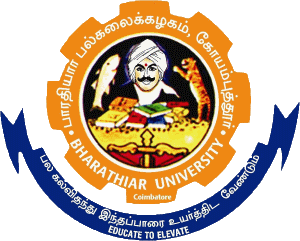 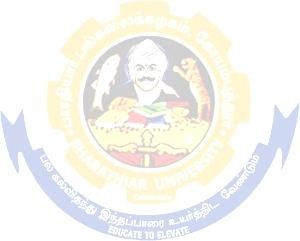           Note:*S-Strong; M-Medium; L-Low*S-Strong; M-Medium; L-Low*S-Strong; M-Medium; L-Low*S-Strong; M-Medium; L-Low*S-Strong; M-Medium; L-Low*S-Strong; M-Medium; L-Low*S-Strong; M-Medium; L-Low*S-Strong; M-Medium; L-Low*S-Strong; M-Medium; L-Low*S-Strong; M-Medium; L-Low*S-Strong; M-Medium; L-Low*S-Strong; M-Medium; L-Low*S-Strong; M-Medium; L-Low*S-Strong; M-Medium; L-Low*S-Strong; M-Medium; L-Low*S-Strong; M-Medium; L-Low*S-Strong; M-Medium; L-Low*S-Strong; M-Medium; L-Low*S-Strong; M-Medium; L-Low*S-Strong; M-Medium; L-Low*S-Strong; M-Medium; L-Low*S-Strong; M-Medium; L-Low*S-Strong; M-Medium; L-Low*S-Strong; M-Medium; L-Low*S-Strong; M-Medium; L-Low*S-Strong; M-Medium; L-Low*S-Strong; M-Medium; L-Low*S-Strong; M-Medium; L-Low*S-Strong; M-Medium; L-LowAsia,*S-Strong; M-Medium; L-Low*S-Strong; M-Medium; L-Low*S-Strong; M-Medium; L-Low*S-Strong; M-Medium; L-Low*S-Strong; M-Medium; L-Low*S-Strong; M-Medium; L-LowCyber Security course contentsCourse 1: Information Security FundamentalsCourse 2: Cyber Security IntroductionCourse 3: Technologies in Cybersecurity eco-systemCourse 4: Core Threat Intelligence EngineeringCourse 5: Core Vulnerability Management EngineeringCourse 6: Core Penetration Management TechniquesCourse 7: Core Cyber ExploitationsCourse 8: Global Cyber Attack TrendsCourse 9: Security Operations ManagementCourse 10: Incident ManagementCourse 11: Web and Mobile security TechniquesCourse 12: Privacy and Online RightsCourse 13: Best Practices for keeping Systems and Data safeCourse 14: Cloud Security EngineeringCourse 15: Industry Infosec Governance--------------------------------------------------------------------------------------------------------------------------Course 1 - Information Security Fundamentals : Broad Overview of Information Security will cover the following topics:1.1 Information Security, 1.2 Computer Security, 1.3 CIA Triad/Principles, 1.4 Non- repudiation, 1.5 Risk Management1.6 Cryptography Basics, 1.7 Authentication, 1.8 Authorization, 1.9 Access Control, 1.10 Security Policies1.11 Security Auditing, 1.12 Security Laws and Regulations, 1.13 Defense, 1.14 Security Monitoring, 1.15 ISO 27000 framework1.16 Information Security use case demonstration as per industry verticals, 1.17 Policy, Process, Procedures, Standards, Guidelines, BaselinesCase Study / Demo / Role Play / Discussion / Quiz will cover the following topics:Case structure – Objectives, Target audience, Executive summary, Background, Your evaluation, Proposed solution, ConclusionCase Study #1: List Foundations of HealthCare IndustriesPatient medical records contain sensitive information that must be protected from unauthorized access.Case Study #2: List Strong Foundations of Fintech IndustriesFinancial institutions handle large amounts of sensitive financial data, such as account numbers and transaction history, which must be protected from cyber threatsDemoScenario based role play (Cybersecurity strategy development, Incident response plan)Group discussionQuiz--------------------------------------------------------------------------------------------------------------------------Course 2 - Cyber Security Introduction : Broad Overview of Cyber Security will cover the following topics:2.1 Cybersecurity, 2.2 Cybers attacks, 2.3 Social Engineering, 2.4 Cybersecurity Defences (Firewall, AV, SIEM, Patch, Password etc), 2.5 Cloud security, 2.6 Endpoint security, 2.7 Mobile security, 2.8 Zero trust, 2.9 IOT, 2.10 Layers of cybersecurity, 2.11 Hacking, 2.12 Incident management, 2.13 Security operationsCase Study / Demo / Role Play / Discussion / Quiz will cover the following topics:Case Study #3: Define cyber security governance structure for CISO in bankCase Study #4: Define cyber security structure for CISO in Auto manufacturingScenario based role play (Cybersecurity strategy development, Incident response plan)Group discussionQuiz--------------------------------------------------------------------------------------------------------------------------Course 3 - Technologies in Cybersecurity eco-system: Broad Overview of Technologies will cover the following topics:3.1 Network security – Architecture and Standards, Wireless security, Network Vulnerabilities, Threats – Password cracking, Spoofing, Packet sniffing, Port scanning, Poisoning3.2 System security - Asset classification, Asset accountability, Configuration management, Privilege access control, Virtualization security, System hardening, End-point security, System upgrades and patches, Backup and recovery, Systems Auditing, Threats – Denial of Service (DOS), DHCP spoofing, Dictionary attack, Email spoofing3.3 Software security – Secure Design, Secure Coding, Static Security, Dynamic Security, Open source governance, Software composition analysis, Log and audit trail ,OWASP Top10 Threats- SQL Injection, Cross Site Scripting (XSS), Cross Site Request Forgery (CSRF)3.4 Cryptography Basics – Security by Obscurity, Cryptographic Keys, Asymmetric, Symmetric, Hashing, Public Key Infrastructure (PKI), Challenges in cryptography3.5 Application of Cryptography – Virtual Private Network (VPN), Secure Socket Layer (SSL), Digital Signature3.6 Cloud security – Identity and Access management (IAM), Key management, Governance, Risk and Compliance (GRC), Legal, Data sovereignty, Business continuity, Disaster recovery, Cloud security models3.7 Block chain security, 3.8 Zero Trust, 3.9 XDR, 3.10 AI, 3.11 MUD, 3.12 Context awareCase Study / Demo / Role Play / Discussion / Quiz will cover the following topics:Case Study #5: What are the Fundamental Network protections used in Any IndustryFirewalls, IDS, IPS, VPN, Antivirus, SIEMCase Study #6: List methods to Secure Data in transit and Data at restEncryption, Hashing,Case Study #7: How many ways can you protect any user account in applications2FA, MFA, Password ManagementDemoScenario based role play (Cybersecurity strategy development, Incident response plan)Group discussionQuiz--------------------------------------------------------------------------------------------------------------  ------------Course 4 - Core Threat Intelligence Engineering: Broad Overview of threat intelligence will cover the following topics:4.1 Threat model, 4.2 Tactical, operations and strategic threat intelligence, 4.3 How to detect, respond and defeat threats, 4.4 Adversary data, 4.5 Reactive and proactive threat approach , 4.6 IOC, 4.7 Cyber kill chain,. 4.8 MITRE ATT@ACKCase Study / Demo / Role Play / Discussion / Quiz will cover the following topics:Case Study #8: How many Levels of User expertise are involved to form an Threat Intel teamCase Study #9: What are the roles included in Threat Intelligence at Industry levelDemoScenario based role play (Cybersecurity strategy development, Incident response plan)Group discussionQuiz--------------------------------------------------------------------------------------------------------------------------Course 5 - Core Vulnerability Management Engineering: Broad Overview of Vulnerability management will cover the following topics:5.1 what is vulnerability, Threats, Risks, Exploitation, 5.2 Computer ports / protocols, 5.3 Ethical hack, Recon, Enumeration, Port Scanning, 5.4 Tools, 5.5 Attack Toolset – Metasploit, Nessus, nmap, Burpsuite, 5.6 Basic defence measures - Antivirus, Intrusion Detection / Prevention systemsCase Study / Demo / Role Play / Discussion / Quiz will cover the following topics:Case Study #10: What are few examples of an Vulnerability as per Industry oriented applicationsCase Study #11: Explain RACI Matrix in banking environmentDemoScenario based role play (Cybersecurity strategy development, Incident response plan)Group discussionQuiz-------------------------------------------------------------------------------------------------------------------  -------Course 6 - Core Penetration test techniques: Broad Overview of penetration test techniques will cover the following topics:6.1 what is penetration testing, vulnerability, Threats, Risks, Exploitation, 6.2 Computer ports / protocols, 6.3 Port Scanning, 6.4 Tools, 6.5 Attack Toolset – Metasploit, Nessus, nmap, Burpsuite, 6.6 Basic defence measures - Antivirus, Intrusion Detection / Prevention systems,6.7 Penetration test approach, tools, 6.8 Pen test reporting, 6.9 Pen test rules, 6.10 Gray box, White box, Black box , 6.11 Sniffing, 6.12 DOS, 6.12 Social engineering, 6.13 Session hijacking, SQL InjectionCase Study / Demo / Role Play / Discussion / Quiz will cover the following topics:Case Study #12: How to do network scanning in banking industryCase Study #13: How to do social engineering (email phishing) in auto manufacturingDemoScenario based role play (Cybersecurity strategy development, Incident response plan)Group discussionQuiz--------------------------------------------------------------------------------------------------------------------------Course 7 - Core Cyber Exploitations: Broad Overview of cyber exploitation will cover the following topics:7.1 Exploitation, 7.2 Types of exploits, 7.3 Identify, Protect, Detect, Respond, Recover, 7.3 Honey pot, 7.4 Data collection, analytics 7.5 Proactive and reactive exploitation, 7.6 Red , blue team, and purple team, 7.7 Incident management, 7.8 Data breach, 7.9 Ransomware,7.10 Zero day attack, 7.11 Man in the middleCase Study / Demo / Role Play / Discussion / Quiz will cover the following topics:Case Study #14: Difference between Vulnerability and Exploitations. How to identify exploitation in banking industryCase Study #15: What Network vectors are considered for exploitation. How to implement in healthcareDemoScenario based role play (Cybersecurity strategy development, Incident response plan)Group discussionQuiz--------------------------------------------------------------------------------------------------------------------------Course 8 – Global attack trends: Broad Overview of cyber-attack trends will cover the following topics:8.1 Past, present & future trends of cyber threat landscape (Worldwide)8.2 Cybercrime landscape in Asia Pacific8.3 Organizational processes, Security roles and responsibilities, Due care and Due diligence8.4 Cybersecurity threats – Malware, Viruses and Worms, Trojan horses, Botnets, Zero-day exploits, Phishing, Spear phishing, Whaling, Social engineering, etc.8.5 Risk management concepts, Personnel security policies, Information security training and awareness8.6 Critical infrastructure protection, Privacy by designCase Study / Demo / Role Play / Discussion / Quiz will cover the following topics:Case Study #16: Explain Ransomware behaviour and impact within the industries.Case Study #17: What is a Malware and how to setup malware protection in hospitalCase Study #18: Will Linux and Mac have any Attacks and Malware. Consider ecommerce servicesDemoScenario based role play (Cybersecurity strategy development, Incident response plan)Group discussionQuiz--------------------------------------------------------------------------------------------------------------------------Course 9 – Security Operations Management : Broad Overview of SOC will cover the following topics:9.1 SOC security operations centre concept, 9.2 Logging, Attack methodology and monitoring,9.3 Incident detection and Reporting, 9.4 SIEM, 9.5 Threat intelligence feed , 9.6 24x7 monitoringCase Study / Demo / Role Play / Discussion / Quiz will cover the following topics:Case Study #19: What is Security posture for any healthcare industryCase Study #20: What is SOC in food chain industryDemoScenario based role play (Cybersecurity strategy development, Incident response plan)Group discussionQuiz--------------------------------------------------------------------------------------------------------------------------: Broad Overview of incident management will cover thefollowing topics:10.1 Incident handling and response, 10.2 Incident RACI, 10.3 Forensic package , critical incident package, 10.4 Malware incidents, 10.5 Email security and phishing incidents , 10.6 Threat reporting, 10.7 Third party incidents, 10.8 Feedback process, 10.9 TTXCase Study / Demo / Role Play / Discussion / Quiz will cover the following topics:Case Study #21: What is Zero Day? Does it have any impact on any industry applications. Define process frameworkCase Study #22: How are Incidents managed for HealthCare , FinTech, SCADA and Automotive industriesDemoScenario based role play (Cybersecurity strategy development, Incident response plan)Group discussionQuiz--------------------------------------------------------------------------------------------------------------------------Course 11 – Web and Mobile security Techniques: Broad Overview of web and mobile security techniques will cover the following topics:11.1 Web environment setup for scan and tools, 11.2 Scan web application, 11.3 Exploit vulnerabilities, 11.4 Deep analysis, 11.5 Reporting11.6 Mobile environment setup for scan and tools, 11.7 Scan mobile application, 11.8 Exploit vulnerabilities, 11.9 Deep analysis, 11.10 ReportingCase Study / Demo / Role Play / Discussion / Quiz will cover the following topics:Cyber breach case study (Equifax, Uber, Target, Stuxnet, SWIFT)Case Study #23: What’s the Top standard followed in Web ApplicationsCase Study #24: What the Top standard followed in Mobile ApplicationsCase Study #25: List secure frameworks used in Mobile App DevelopmentDemoScenario based role play (Cybersecurity strategy development, Incident response plan)Group discussionQuiz--------------------------------------------------------------------------------------------------------------------------Course 12 – Privacy and online rights: Broad Overview of privacy techniques will cover the following topics:12.1 Privacy concept, 12.2 Privacy regulations, 12.3 GDPR, 12.4 Online privacy challenges12.5 Online marketing/ sales privacy challenges, 12.6 Privacy protection and penaltiesCase Study / Demo / Role Play / Discussion / Quiz will cover the following topics:Cyber breach case study (Equifax, Uber, Target, Stuxnet, SWIFT)Case Study #26: What data is considered as Privacy issue in online ecommerceCase Study #27: Whats the impact if your company related data is available online?DemoScenario based role play (Cybersecurity strategy development, Incident response plan)Group discussionQuiz--------------------------------------------------------------------------------------------------------------------------Course 13 – Best Practices for keeping Systems and Data safe: Broad overview of Security best practices will cover the following topics:13.1 Understand your data and risk, 13.2 Protect your systems, 13.3 Cyber Insurance, 13.4 AV, 13.5 Data leakage , 13.6 Security guidelines – NIST, ISO 27001, GDPR, 13.7 Risk Management Frameworks and Security StandardsNIST SP800-30: Evaluating security risksISO 27000 - Information Security Management Standards (ISMS)DO-178C - Software Considerations in Airborne Systems and Equipment CertificationISO/IEC 27034 – Application security guidelinesSS 584 : Singapore Standard for Multi Tier Cloud SecurityCase Study / Demo / Role Play / Discussion / Quiz will cover the following topics:Case Study #28: How can you assure your data is safe in Public network and corporate networkCase Study #29: List 3 simple methods to keep your system safe from malwareDemoScenario based role play (Cybersecurity strategy development, Incident response plan)Group discussionQuiz--------------------------------------------------------------------------------------------------------------------------Course 14 – Cloud security engineering: Broad Overview of cloud security will cover the following topics:14.1 Cloud security fundamentals, 14.2 Cloud providers, 14.3 Tools for cloud security, 14.4 Cloud recovery, 14.5 Cloud Monitoring, 14.6 Cloud compliance, certification, audit and compliance, Pen testCase Study / Demo / Role Play / Discussion / Quiz will cover the following topics:Case Study #30: How the Cloud services or applications can be targeted to hackersCase Study #31: What are the Different methods to store data safeDemoScenario based role play (Cybersecurity strategy development, Incident response plan)Group discussionQuiz-------------------------------------------------------------------------------------------------------------------------Course 15 – Industry Infosec Governance: Broad Overview of Industry security governance will cover the following topics:15.1 Industry roles and student skill identification, 15.2 Industry training, certification, 15.3 Industry career path, 15.4 How to become industry cybersecurity expert, 15.5 Job application process, 15.6 Salary / perks, 15.7 Working in healthcare industryCase Study / Demo / Role Play / Discussion / Quiz will cover the following topics:Cyber breach case study (Equifax, Uber, Target, Stuxnet, SWIFT)Case Study #32: Abbreviated CIA and give one example for Healthcare industryCase Study #33: Are Policies, procedures and standards important to protect CIA for an IndustryDemoScenario based role play (Cybersecurity strategy development, Incident response plan)Group discussionQuizB.Sc. Digital and Cyber Forensic ScienceSyllabus(With effect from 2020 -21)Program Code: 26E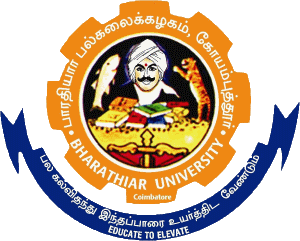 DEPARTMENT OF CATERING SCENCE AND HOTEL MANAGEMENTBharathiar University(A State University Accredited with “a” by NAAAC and 13th Rank among Indian Universities by MHRD-NIRF) Coimbatore 641046, INDIAMISSIONTo develop IT professionals with ethical and human values.To organize, connect, create and communicate mathematical ideas effectively, through industry 4.0.To provide a learning environment to enhance innovations, problem solving abilities, leadership potentials, team-spirit and moral tasks.To nurture the research values in the developing areas of Computer Science and interdisciplinary fields.Promote inter-disciplinary research among the faculty and the students to create state of art research facilities.To promote quality and ethics among the students.Motivate the students to acquire entrepreneurial skills to become global leaders.Programme Educational Objectives (PEOs)Programme Educational Objectives (PEOs)The B.Sc. Digital and Cyber Forensic Science program describe accomplishments that graduates are expected to attain within five to seven years after graduation.The B.Sc. Digital and Cyber Forensic Science program describe accomplishments that graduates are expected to attain within five to seven years after graduation.PEO1Expertise with the knowledge on investigation of cyber offenses and online fraudsPEO2Exhibit high standards with regard to application of digital cyber forensic techniques in recovery and investigation of material found in digital devices.PEO3Proficiency in various techniques to mitigate the complexities associated with threats on data transmission and recovery.Programme Specific Outcomes (PSOs)Programme Specific Outcomes (PSOs)After the successful completion of B.Sc. Digital and Cyber Forensic Science program the students are expected toAfter the successful completion of B.Sc. Digital and Cyber Forensic Science program the students are expected toPSO1Impart education with domain knowledge effectively and efficiently in par withthe	expected	quality   standards	for	Digital	and	Cyber	Forensic	Science professional.PSO2Ability to apply the mathematical, technical and critical thinking skills in the discipline of Digital and Cyber Forensic Science to find solutions for complex problems.PSO3Ability to engage in life-long learning and adopt fast changing technology toprepare for professional development.PSO4Expose the students to learn the important Digital and Cyber Forensic Science such as Cyber Policing, Web Application Security, Malware Analysis and Cyber Threat Intelligence and Mobile and Network forensics so that they can opportunity to be a part of industry 5.0 applications irrespective of domains.PSO5Inculcate effective communication skills combined with professional & ethicalattitude.Programme Outcomes (POs)Programme Outcomes (POs)On successful completion of the B.Sc. Digital and Cyber Forensic ScienceOn successful completion of the B.Sc. Digital and Cyber Forensic SciencePO1Exhibit good   domain   knowledge   and   completes   the   assigned   responsibilitieseffectively and efficiently in par with the expected quality standards.PO2Apply analytical	and critical thinking to identify, formulate, analyze, and solvecomplex problems in order to reach authenticated conclusionsPO3Design and develop research based solutions for complex problems with specified needs through appropriate consideration for the public health, safety, cultural, societal,and environmental concerns.PO4Establish the ability to Listen, read, proficiently communicate and articulatecomplex ideas with respect to the needs and abilities of diverse audiences.PO5Deliver innovative ideas to instigate new business ventures and possess the qualitiesof a good entrepreneurPO6Acquire the qualities of a good leader and engage in efficient decision making.PO7Graduates will be able to undertake any responsibility as an individual/member ofmultidisciplinary teams and have an understanding of team leadershipPO8Function as socially responsible individual with ethical values and accountable to ethically validate any actions or decisions before proceeding and actively contribute tothe societal concerns.PO9Identify and address own educational needs in a changing world in ways sufficient tomaintain the competence and to allow them to contribute to the advancement of knowledgePO10Demonstrate knowledge and understanding of management principles and applythese to one own work to manage projects and in multidisciplinary environment.CourseCodeTitle of the CourseCreditsHoursHoursHoursMaximum marksMaximum marksMaximum marksTheor yTheor yPractic alCIAESETotalFIRST SEMESTERFIRST SEMESTERFIRST SEMESTERFIRST SEMESTERFIRST SEMESTERFIRST SEMESTERFIRST SEMESTERFIRST SEMESTERFIRST SEMESTERILanguage – I462575100IIEnglish – I462575100IIICore1:Programming in C442575100IIICore Lab 1: Programming Lab – C4334060100IIICore 2:Data structures442575100IIIAllied 1:Introduction to Linearalgebra452575100IVEnvironmental Studies *225050Total262733165485650SECOND SEMESTERSECOND SEMESTERSECOND SEMESTERSECOND SEMESTERSECOND SEMESTERSECOND SEMESTERSECOND SEMESTERSECOND SEMESTERSECOND SEMESTERILanguage – II462575100IIEnglish – II462575100IIICore3: Programming in C++452575100IIICore Lab2: Programming Lab –C++4444060100IIICore Lab3: Internet Basics Lab222203050IIIAllied 2:Discrete Mathematics452575100IVValue Education – Human Rights*225050Total242466160440600THIRD SEMESTERTHIRD SEMESTERTHIRD SEMESTERTHIRD SEMESTERTHIRD SEMESTERTHIRD SEMESTERTHIRD SEMESTERTHIRD SEMESTERTHIRD SEMESTERIIICore 4: Python Programming462575100IIICore Lab 4: Python ProgrammingLab4554060100IIICore 5: Introduction to cybercrime462575100IIIAllied 3: Software Security462575100IIISkill based Subject1 :Cyber Law35205575IVTamil **/ Advanced Tamil* (OR)Non-major elective-1 (Yoga for Human Excellence)* /Women‟s Rights*225050Total212555135390525FOURTH SEMESTERFOURTH SEMESTERFOURTH SEMESTERFOURTH SEMESTERFOURTH SEMESTERFOURTH SEMESTERFOURTH SEMESTERFOURTH SEMESTERFOURTH SEMESTERIIICore 6: Digital Forensics462575100IIICore 7: Cyber Security462575100IIICore Lab 5:Forensics Lab4664060100IIIAllied 4:Intellectual PropertyRights and Privacy Laws462575100IIISkill Based Subject 2:Capstone Project Work Phase I344304575IVTamil **/ Advanced Tamil*(OR) Non-major elective – II (General Awareness) *225050Total212466145380525FIFTH SEMESTERFIFTH SEMESTERFIFTH SEMESTERFIFTH SEMESTERFIFTH SEMESTERFIFTH SEMESTERFIFTH SEMESTERFIFTH SEMESTERFIFTH SEMESTERIIICore 8:Linux SystemAdministration462575100IIICore Lab 6:Linux SystemAdministration Lab4664060100IIICore 9 : Mobile and Networkforensics462575100IIIElective - INetwork Security and Management/Artificial Neural Network and Fuzzy Systems/Software Agents462575100IIISkill Based Subject 3: Capstone Project Work Phase II366304575Total19181212145330475SIXTH SEMESTERSIXTH SEMESTERSIXTH SEMESTERSIXTH SEMESTERSIXTH SEMESTERSIXTH SEMESTERSIXTH SEMESTERSIXTH SEMESTERSIXTH SEMESTERIIICore 10 :Cryptography andNetwork Security46252575100IIICore Lab 7 :Cryptography andNetwork Security Lab45404060100IIICore 11:Project Work Lab%%63606090150Naan Mudhalvan–Skill Course  - Cyber Security @http://kb.naanmudhalvan.in/images/7/71/Cybersecurity.pdf(or) Machine Learning #http://kb.naanmudhalvan.in/images/1/19/PBL_Google.pdf(or) Android APP Development $ http://kb.naanmudhalvan.in/images/0/08/Android_App_Dev.pdf222525  2550IIIElective - IICyber Policing/Web Application Security/Malware Analysis and Cyber Threat Intelligence45252575100IIIElective - IIIClient Server Computing/Open source Software/Principles of Secure Coding45252575100IIISkill based Subject 4 : EthicalHacking3430304575VExtension Activities**25050-50Total292010280280445725Grand Total140138431030103024703500ONLINE COURSESONLINE COURSESONLINE COURSESONLINE COURSESONLINE COURSESONLINE COURSES*No Continuous Internal Assessment (CIA), University Examinations Only.**No University Examinations, Continuous Internal Assessment (CIA) Only.***Naan Mudhalvan – Skill courses- external 25 marks will be assessed by Industry and internal will be offered by respective course teacher.# Govt – Non-Autonomous Colleges, $ Aided – Non-Autonomous Colleges, @ Self - Financing (Non – Autonomous)# Govt – Non-Autonomous Colleges, $ Aided – Non-Autonomous Colleges, @ Self - Financing (Non – Autonomous)Course CodeCourse CodeCourse CodeProgramming in CLTPPPCCore/elective/SupportiveCore/elective/SupportiveCore/elective/SupportiveCore/elective/SupportiveCore: 1400004Pre - requisitePre - requisitePre - requisitePre - requisiteBasic knowledge in computersSyllabus versionSyllabus versionSyllabus versionIIICourse ObjectivesCourse ObjectivesCourse ObjectivesCourse ObjectivesCourse ObjectivesCourse ObjectivesCourse ObjectivesCourse ObjectivesCourse ObjectivesCourse ObjectivesCourse ObjectivesTo introduce the concepts of Procedure	Oriented Programming and the	various programmingconstructs of C programmingTo introduce the concepts of Procedure	Oriented Programming and the	various programmingconstructs of C programmingTo introduce the concepts of Procedure	Oriented Programming and the	various programmingconstructs of C programmingTo introduce the concepts of Procedure	Oriented Programming and the	various programmingconstructs of C programmingTo introduce the concepts of Procedure	Oriented Programming and the	various programmingconstructs of C programmingTo introduce the concepts of Procedure	Oriented Programming and the	various programmingconstructs of C programmingTo introduce the concepts of Procedure	Oriented Programming and the	various programmingconstructs of C programmingTo introduce the concepts of Procedure	Oriented Programming and the	various programmingconstructs of C programmingTo introduce the concepts of Procedure	Oriented Programming and the	various programmingconstructs of C programmingTo introduce the concepts of Procedure	Oriented Programming and the	various programmingconstructs of C programmingTo introduce the concepts of Procedure	Oriented Programming and the	various programmingconstructs of C programmingExpected Course OutcomesExpected Course OutcomesExpected Course OutcomesExpected Course OutcomesExpected Course OutcomesExpected Course OutcomesExpected Course OutcomesExpected Course OutcomesExpected Course OutcomesExpected Course OutcomesExpected Course Outcomes1Describe about the about the fundamentals of computers, history and various types ofsoftware and hardware devices.Describe about the about the fundamentals of computers, history and various types ofsoftware and hardware devices.Describe about the about the fundamentals of computers, history and various types ofsoftware and hardware devices.Describe about the about the fundamentals of computers, history and various types ofsoftware and hardware devices.Describe about the about the fundamentals of computers, history and various types ofsoftware and hardware devices.Describe about the about the fundamentals of computers, history and various types ofsoftware and hardware devices.Describe about the about the fundamentals of computers, history and various types ofsoftware and hardware devices.Describe about the about the fundamentals of computers, history and various types ofsoftware and hardware devices.K1K12Interpret the concepts of Variables, Constant, Operators and various types ofexpressionsInterpret the concepts of Variables, Constant, Operators and various types ofexpressionsInterpret the concepts of Variables, Constant, Operators and various types ofexpressionsInterpret the concepts of Variables, Constant, Operators and various types ofexpressionsInterpret the concepts of Variables, Constant, Operators and various types ofexpressionsInterpret the concepts of Variables, Constant, Operators and various types ofexpressionsInterpret the concepts of Variables, Constant, Operators and various types ofexpressionsInterpret the concepts of Variables, Constant, Operators and various types ofexpressionsK2K23Apply the concept of Decision making statements and looping constructs for solvingbasic programsApply the concept of Decision making statements and looping constructs for solvingbasic programsApply the concept of Decision making statements and looping constructs for solvingbasic programsApply the concept of Decision making statements and looping constructs for solvingbasic programsApply the concept of Decision making statements and looping constructs for solvingbasic programsApply the concept of Decision making statements and looping constructs for solvingbasic programsApply the concept of Decision making statements and looping constructs for solvingbasic programsApply the concept of Decision making statements and looping constructs for solvingbasic programsK3K34Use the concepts of files and pointers inside a C programUse the concepts of files and pointers inside a C programUse the concepts of files and pointers inside a C programUse the concepts of files and pointers inside a C programUse the concepts of files and pointers inside a C programUse the concepts of files and pointers inside a C programUse the concepts of files and pointers inside a C programUse the concepts of files and pointers inside a C programK3K35Develop programs incorporating all the C language constructsDevelop programs incorporating all the C language constructsDevelop programs incorporating all the C language constructsDevelop programs incorporating all the C language constructsDevelop programs incorporating all the C language constructsDevelop programs incorporating all the C language constructsDevelop programs incorporating all the C language constructsDevelop programs incorporating all the C language constructsK4K46Test the correctness of the programs and identify logical and syntax errorsTest the correctness of the programs and identify logical and syntax errorsTest the correctness of the programs and identify logical and syntax errorsTest the correctness of the programs and identify logical and syntax errorsTest the correctness of the programs and identify logical and syntax errorsTest the correctness of the programs and identify logical and syntax errorsTest the correctness of the programs and identify logical and syntax errorsTest the correctness of the programs and identify logical and syntax errorsK5K5K1 – Remember K2 – Understand K3 – apply K4- Analyze K5 – evaluate K6- CreateK1 – Remember K2 – Understand K3 – apply K4- Analyze K5 – evaluate K6- CreateK1 – Remember K2 – Understand K3 – apply K4- Analyze K5 – evaluate K6- CreateK1 – Remember K2 – Understand K3 – apply K4- Analyze K5 – evaluate K6- CreateK1 – Remember K2 – Understand K3 – apply K4- Analyze K5 – evaluate K6- CreateK1 – Remember K2 – Understand K3 – apply K4- Analyze K5 – evaluate K6- CreateK1 – Remember K2 – Understand K3 – apply K4- Analyze K5 – evaluate K6- CreateK1 – Remember K2 – Understand K3 – apply K4- Analyze K5 – evaluate K6- CreateK1 – Remember K2 – Understand K3 – apply K4- Analyze K5 – evaluate K6- CreateK1 – Remember K2 – Understand K3 – apply K4- Analyze K5 – evaluate K6- CreateK1 – Remember K2 – Understand K3 – apply K4- Analyze K5 – evaluate K6- CreateUNIT IUNIT IFundamentals of ComputersFundamentals of ComputersFundamentals of ComputersFundamentals of ComputersFundamentals of Computers12121212Fundamentals of Computers : Introduction – History of Computers-Generations of Computers- Classification of Computers-Basic Anatomy of a Computer System-Input Devices-Processor-OutputDevices-Memory Management – Types of Software- Overview of Operating System- Programming Languages-Translator Programs-Problem Solving Techniques - Overview of C.Fundamentals of Computers : Introduction – History of Computers-Generations of Computers- Classification of Computers-Basic Anatomy of a Computer System-Input Devices-Processor-OutputDevices-Memory Management – Types of Software- Overview of Operating System- Programming Languages-Translator Programs-Problem Solving Techniques - Overview of C.Fundamentals of Computers : Introduction – History of Computers-Generations of Computers- Classification of Computers-Basic Anatomy of a Computer System-Input Devices-Processor-OutputDevices-Memory Management – Types of Software- Overview of Operating System- Programming Languages-Translator Programs-Problem Solving Techniques - Overview of C.Fundamentals of Computers : Introduction – History of Computers-Generations of Computers- Classification of Computers-Basic Anatomy of a Computer System-Input Devices-Processor-OutputDevices-Memory Management – Types of Software- Overview of Operating System- Programming Languages-Translator Programs-Problem Solving Techniques - Overview of C.Fundamentals of Computers : Introduction – History of Computers-Generations of Computers- Classification of Computers-Basic Anatomy of a Computer System-Input Devices-Processor-OutputDevices-Memory Management – Types of Software- Overview of Operating System- Programming Languages-Translator Programs-Problem Solving Techniques - Overview of C.Fundamentals of Computers : Introduction – History of Computers-Generations of Computers- Classification of Computers-Basic Anatomy of a Computer System-Input Devices-Processor-OutputDevices-Memory Management – Types of Software- Overview of Operating System- Programming Languages-Translator Programs-Problem Solving Techniques - Overview of C.Fundamentals of Computers : Introduction – History of Computers-Generations of Computers- Classification of Computers-Basic Anatomy of a Computer System-Input Devices-Processor-OutputDevices-Memory Management – Types of Software- Overview of Operating System- Programming Languages-Translator Programs-Problem Solving Techniques - Overview of C.Fundamentals of Computers : Introduction – History of Computers-Generations of Computers- Classification of Computers-Basic Anatomy of a Computer System-Input Devices-Processor-OutputDevices-Memory Management – Types of Software- Overview of Operating System- Programming Languages-Translator Programs-Problem Solving Techniques - Overview of C.Fundamentals of Computers : Introduction – History of Computers-Generations of Computers- Classification of Computers-Basic Anatomy of a Computer System-Input Devices-Processor-OutputDevices-Memory Management – Types of Software- Overview of Operating System- Programming Languages-Translator Programs-Problem Solving Techniques - Overview of C.Fundamentals of Computers : Introduction – History of Computers-Generations of Computers- Classification of Computers-Basic Anatomy of a Computer System-Input Devices-Processor-OutputDevices-Memory Management – Types of Software- Overview of Operating System- Programming Languages-Translator Programs-Problem Solving Techniques - Overview of C.Fundamentals of Computers : Introduction – History of Computers-Generations of Computers- Classification of Computers-Basic Anatomy of a Computer System-Input Devices-Processor-OutputDevices-Memory Management – Types of Software- Overview of Operating System- Programming Languages-Translator Programs-Problem Solving Techniques - Overview of C.UNIT IIUNIT IIOverview of COverview of COverview of COverview of COverview of C11111111Overview of C - Introduction - Character set - C tokens - keyword & Identifiers - Constants - Variables - Data types - Declaration of variables - Assigning values to variables - Defining Symbolic Constants - Arithmetic, Relational, Logical, Assignment, Conditional, Bitwise, Special, Increment and Decrement operators - Arithmetic Expressions - Evaluation of expression - precedence ofarithmetic operators - Type conversion in expression – operator precedence &associativity - Mathematical functions - Reading & Writing a character - Formatted input and output.Overview of C - Introduction - Character set - C tokens - keyword & Identifiers - Constants - Variables - Data types - Declaration of variables - Assigning values to variables - Defining Symbolic Constants - Arithmetic, Relational, Logical, Assignment, Conditional, Bitwise, Special, Increment and Decrement operators - Arithmetic Expressions - Evaluation of expression - precedence ofarithmetic operators - Type conversion in expression – operator precedence &associativity - Mathematical functions - Reading & Writing a character - Formatted input and output.Overview of C - Introduction - Character set - C tokens - keyword & Identifiers - Constants - Variables - Data types - Declaration of variables - Assigning values to variables - Defining Symbolic Constants - Arithmetic, Relational, Logical, Assignment, Conditional, Bitwise, Special, Increment and Decrement operators - Arithmetic Expressions - Evaluation of expression - precedence ofarithmetic operators - Type conversion in expression – operator precedence &associativity - Mathematical functions - Reading & Writing a character - Formatted input and output.Overview of C - Introduction - Character set - C tokens - keyword & Identifiers - Constants - Variables - Data types - Declaration of variables - Assigning values to variables - Defining Symbolic Constants - Arithmetic, Relational, Logical, Assignment, Conditional, Bitwise, Special, Increment and Decrement operators - Arithmetic Expressions - Evaluation of expression - precedence ofarithmetic operators - Type conversion in expression – operator precedence &associativity - Mathematical functions - Reading & Writing a character - Formatted input and output.Overview of C - Introduction - Character set - C tokens - keyword & Identifiers - Constants - Variables - Data types - Declaration of variables - Assigning values to variables - Defining Symbolic Constants - Arithmetic, Relational, Logical, Assignment, Conditional, Bitwise, Special, Increment and Decrement operators - Arithmetic Expressions - Evaluation of expression - precedence ofarithmetic operators - Type conversion in expression – operator precedence &associativity - Mathematical functions - Reading & Writing a character - Formatted input and output.Overview of C - Introduction - Character set - C tokens - keyword & Identifiers - Constants - Variables - Data types - Declaration of variables - Assigning values to variables - Defining Symbolic Constants - Arithmetic, Relational, Logical, Assignment, Conditional, Bitwise, Special, Increment and Decrement operators - Arithmetic Expressions - Evaluation of expression - precedence ofarithmetic operators - Type conversion in expression – operator precedence &associativity - Mathematical functions - Reading & Writing a character - Formatted input and output.Overview of C - Introduction - Character set - C tokens - keyword & Identifiers - Constants - Variables - Data types - Declaration of variables - Assigning values to variables - Defining Symbolic Constants - Arithmetic, Relational, Logical, Assignment, Conditional, Bitwise, Special, Increment and Decrement operators - Arithmetic Expressions - Evaluation of expression - precedence ofarithmetic operators - Type conversion in expression – operator precedence &associativity - Mathematical functions - Reading & Writing a character - Formatted input and output.Overview of C - Introduction - Character set - C tokens - keyword & Identifiers - Constants - Variables - Data types - Declaration of variables - Assigning values to variables - Defining Symbolic Constants - Arithmetic, Relational, Logical, Assignment, Conditional, Bitwise, Special, Increment and Decrement operators - Arithmetic Expressions - Evaluation of expression - precedence ofarithmetic operators - Type conversion in expression – operator precedence &associativity - Mathematical functions - Reading & Writing a character - Formatted input and output.Overview of C - Introduction - Character set - C tokens - keyword & Identifiers - Constants - Variables - Data types - Declaration of variables - Assigning values to variables - Defining Symbolic Constants - Arithmetic, Relational, Logical, Assignment, Conditional, Bitwise, Special, Increment and Decrement operators - Arithmetic Expressions - Evaluation of expression - precedence ofarithmetic operators - Type conversion in expression – operator precedence &associativity - Mathematical functions - Reading & Writing a character - Formatted input and output.Overview of C - Introduction - Character set - C tokens - keyword & Identifiers - Constants - Variables - Data types - Declaration of variables - Assigning values to variables - Defining Symbolic Constants - Arithmetic, Relational, Logical, Assignment, Conditional, Bitwise, Special, Increment and Decrement operators - Arithmetic Expressions - Evaluation of expression - precedence ofarithmetic operators - Type conversion in expression – operator precedence &associativity - Mathematical functions - Reading & Writing a character - Formatted input and output.Overview of C - Introduction - Character set - C tokens - keyword & Identifiers - Constants - Variables - Data types - Declaration of variables - Assigning values to variables - Defining Symbolic Constants - Arithmetic, Relational, Logical, Assignment, Conditional, Bitwise, Special, Increment and Decrement operators - Arithmetic Expressions - Evaluation of expression - precedence ofarithmetic operators - Type conversion in expression – operator precedence &associativity - Mathematical functions - Reading & Writing a character - Formatted input and output.UNIT IIIUNIT IIIDecision Making and BranchingDecision Making and BranchingDecision Making and BranchingDecision Making and BranchingDecision Making and Branching12121212Decision Making and Branching: Introduction – if, if….else, nesting of if …else statements- else if ladder – The switch statement, The?: Operator – The goto Statement. Decision Making and Looping:Introduction- The while statement- the do statement – the for statement-jumps in loops. Arrays – Character Arrays and StringsDecision Making and Branching: Introduction – if, if….else, nesting of if …else statements- else if ladder – The switch statement, The?: Operator – The goto Statement. Decision Making and Looping:Introduction- The while statement- the do statement – the for statement-jumps in loops. Arrays – Character Arrays and StringsDecision Making and Branching: Introduction – if, if….else, nesting of if …else statements- else if ladder – The switch statement, The?: Operator – The goto Statement. Decision Making and Looping:Introduction- The while statement- the do statement – the for statement-jumps in loops. Arrays – Character Arrays and StringsDecision Making and Branching: Introduction – if, if….else, nesting of if …else statements- else if ladder – The switch statement, The?: Operator – The goto Statement. Decision Making and Looping:Introduction- The while statement- the do statement – the for statement-jumps in loops. Arrays – Character Arrays and StringsDecision Making and Branching: Introduction – if, if….else, nesting of if …else statements- else if ladder – The switch statement, The?: Operator – The goto Statement. Decision Making and Looping:Introduction- The while statement- the do statement – the for statement-jumps in loops. Arrays – Character Arrays and StringsDecision Making and Branching: Introduction – if, if….else, nesting of if …else statements- else if ladder – The switch statement, The?: Operator – The goto Statement. Decision Making and Looping:Introduction- The while statement- the do statement – the for statement-jumps in loops. Arrays – Character Arrays and StringsDecision Making and Branching: Introduction – if, if….else, nesting of if …else statements- else if ladder – The switch statement, The?: Operator – The goto Statement. Decision Making and Looping:Introduction- The while statement- the do statement – the for statement-jumps in loops. Arrays – Character Arrays and StringsDecision Making and Branching: Introduction – if, if….else, nesting of if …else statements- else if ladder – The switch statement, The?: Operator – The goto Statement. Decision Making and Looping:Introduction- The while statement- the do statement – the for statement-jumps in loops. Arrays – Character Arrays and StringsDecision Making and Branching: Introduction – if, if….else, nesting of if …else statements- else if ladder – The switch statement, The?: Operator – The goto Statement. Decision Making and Looping:Introduction- The while statement- the do statement – the for statement-jumps in loops. Arrays – Character Arrays and StringsDecision Making and Branching: Introduction – if, if….else, nesting of if …else statements- else if ladder – The switch statement, The?: Operator – The goto Statement. Decision Making and Looping:Introduction- The while statement- the do statement – the for statement-jumps in loops. Arrays – Character Arrays and StringsDecision Making and Branching: Introduction – if, if….else, nesting of if …else statements- else if ladder – The switch statement, The?: Operator – The goto Statement. Decision Making and Looping:Introduction- The while statement- the do statement – the for statement-jumps in loops. Arrays – Character Arrays and StringsUNIT IVUNIT IVFunctionsFunctionsFunctionsFunctionsFunctions12121212User-Defined Functions: Introduction – Need and Elements of User-Defined Functions- Definition- Return Values and their types - Function Calls – Declarations – Category of Functions- Nesting ofFunctions - Recursion – Passing Arrays and Strings to Functions - The Scope, Visibility and LifetimeUser-Defined Functions: Introduction – Need and Elements of User-Defined Functions- Definition- Return Values and their types - Function Calls – Declarations – Category of Functions- Nesting ofFunctions - Recursion – Passing Arrays and Strings to Functions - The Scope, Visibility and LifetimeUser-Defined Functions: Introduction – Need and Elements of User-Defined Functions- Definition- Return Values and their types - Function Calls – Declarations – Category of Functions- Nesting ofFunctions - Recursion – Passing Arrays and Strings to Functions - The Scope, Visibility and LifetimeUser-Defined Functions: Introduction – Need and Elements of User-Defined Functions- Definition- Return Values and their types - Function Calls – Declarations – Category of Functions- Nesting ofFunctions - Recursion – Passing Arrays and Strings to Functions - The Scope, Visibility and LifetimeUser-Defined Functions: Introduction – Need and Elements of User-Defined Functions- Definition- Return Values and their types - Function Calls – Declarations – Category of Functions- Nesting ofFunctions - Recursion – Passing Arrays and Strings to Functions - The Scope, Visibility and LifetimeUser-Defined Functions: Introduction – Need and Elements of User-Defined Functions- Definition- Return Values and their types - Function Calls – Declarations – Category of Functions- Nesting ofFunctions - Recursion – Passing Arrays and Strings to Functions - The Scope, Visibility and LifetimeUser-Defined Functions: Introduction – Need and Elements of User-Defined Functions- Definition- Return Values and their types - Function Calls – Declarations – Category of Functions- Nesting ofFunctions - Recursion – Passing Arrays and Strings to Functions - The Scope, Visibility and LifetimeUser-Defined Functions: Introduction – Need and Elements of User-Defined Functions- Definition- Return Values and their types - Function Calls – Declarations – Category of Functions- Nesting ofFunctions - Recursion – Passing Arrays and Strings to Functions - The Scope, Visibility and LifetimeUser-Defined Functions: Introduction – Need and Elements of User-Defined Functions- Definition- Return Values and their types - Function Calls – Declarations – Category of Functions- Nesting ofFunctions - Recursion – Passing Arrays and Strings to Functions - The Scope, Visibility and LifetimeUser-Defined Functions: Introduction – Need and Elements of User-Defined Functions- Definition- Return Values and their types - Function Calls – Declarations – Category of Functions- Nesting ofFunctions - Recursion – Passing Arrays and Strings to Functions - The Scope, Visibility and LifetimeUser-Defined Functions: Introduction – Need and Elements of User-Defined Functions- Definition- Return Values and their types - Function Calls – Declarations – Category of Functions- Nesting ofFunctions - Recursion – Passing Arrays and Strings to Functions - The Scope, Visibility and Lifetimeof Variables- Multi file Programs- Structures and Unions.of Variables- Multi file Programs- Structures and Unions.of Variables- Multi file Programs- Structures and Unions.of Variables- Multi file Programs- Structures and Unions.UNIT VUNIT VPointers13Pointers: Introduction-Understanding pointers-Accessing the address of a variable-Declaration and Initialization of pointer Variable – Accessing a variable through its pointer-Chain of pointers- Pointer Expressions – Pointer Increments and Scale factor- Pointers and Arrays- Pointers and Strings – Array of pointers – Pointers as Function Arguments- Functions returning pointers – Pointers to Functions –Pointers and Structures. File Management in C.Pointers: Introduction-Understanding pointers-Accessing the address of a variable-Declaration and Initialization of pointer Variable – Accessing a variable through its pointer-Chain of pointers- Pointer Expressions – Pointer Increments and Scale factor- Pointers and Arrays- Pointers and Strings – Array of pointers – Pointers as Function Arguments- Functions returning pointers – Pointers to Functions –Pointers and Structures. File Management in C.Pointers: Introduction-Understanding pointers-Accessing the address of a variable-Declaration and Initialization of pointer Variable – Accessing a variable through its pointer-Chain of pointers- Pointer Expressions – Pointer Increments and Scale factor- Pointers and Arrays- Pointers and Strings – Array of pointers – Pointers as Function Arguments- Functions returning pointers – Pointers to Functions –Pointers and Structures. File Management in C.Pointers: Introduction-Understanding pointers-Accessing the address of a variable-Declaration and Initialization of pointer Variable – Accessing a variable through its pointer-Chain of pointers- Pointer Expressions – Pointer Increments and Scale factor- Pointers and Arrays- Pointers and Strings – Array of pointers – Pointers as Function Arguments- Functions returning pointers – Pointers to Functions –Pointers and Structures. File Management in C.Total Lecture HoursTotal Lecture HoursTotal Lecture Hours60HoursText Book(s)Text Book(s)Text Book(s)Text Book(s)1E Balagurusamy: Computing Fundamentals & C Programming – Tata McGraw-Hill, SecondReprint 2008.E Balagurusamy: Computing Fundamentals & C Programming – Tata McGraw-Hill, SecondReprint 2008.E Balagurusamy: Computing Fundamentals & C Programming – Tata McGraw-Hill, SecondReprint 2008.Reference book(s):Reference book(s):Reference book(s):Reference book(s):1Ashok N Kamthane: Programming with ANSI and Turbo C, Pearson, 2002. 2. HenryMullish& Hubert L.Cooper: The Sprit of C, Jaico, 1996.Ashok N Kamthane: Programming with ANSI and Turbo C, Pearson, 2002. 2. HenryMullish& Hubert L.Cooper: The Sprit of C, Jaico, 1996.Ashok N Kamthane: Programming with ANSI and Turbo C, Pearson, 2002. 2. HenryMullish& Hubert L.Cooper: The Sprit of C, Jaico, 1996.Related Online Contents (MOOC, SWAYAM,NPTEL, Websites etc)Related Online Contents (MOOC, SWAYAM,NPTEL, Websites etc)1https://onlinecourses.swayam2.ac.in/aic20_sp06/previewhttps://onlinecourses.swayam2.ac.in/aic20_sp06/preview2https://onlinecourses.swayam2.ac.in/arp19_ap79/previewhttps://onlinecourses.swayam2.ac.in/arp19_ap79/previewCourse Designed by :Course Designed by :Course Designed by :Course Designed by :PO1PO2PO3PO4PO5PO6PO7PO8PO9PO10CO1LLLLLLLLLLCO2MLLLLLLLLLCO3SMLLLLLLLLCO4SMLLLLLLLLCO5SMMLLLLLLLCO6SSSLLLLLLLCourse CodeCourse CodeCourse CodeProgramming Lab - CLTPPPCCore/elective/SupportiveCore/elective/SupportiveCore/elective/SupportiveCore/elective/SupportiveCore Lab : 1003334Pre - requisitePre - requisitePre - requisitePre - requisiteBasic knowledge in computersSyllabusversionSyllabusversionSyllabusversionIIICourse ObjectivesCourse ObjectivesCourse ObjectivesCourse ObjectivesCourse ObjectivesCourse ObjectivesCourse ObjectivesCourse ObjectivesCourse ObjectivesCourse ObjectivesCourse ObjectivesTo introduce the concepts of Procedure Oriented Programming and the various programmingconstructs of C programming.To introduce the concepts of Procedure Oriented Programming and the various programmingconstructs of C programming.To introduce the concepts of Procedure Oriented Programming and the various programmingconstructs of C programming.To introduce the concepts of Procedure Oriented Programming and the various programmingconstructs of C programming.To introduce the concepts of Procedure Oriented Programming and the various programmingconstructs of C programming.To introduce the concepts of Procedure Oriented Programming and the various programmingconstructs of C programming.To introduce the concepts of Procedure Oriented Programming and the various programmingconstructs of C programming.To introduce the concepts of Procedure Oriented Programming and the various programmingconstructs of C programming.To introduce the concepts of Procedure Oriented Programming and the various programmingconstructs of C programming.To introduce the concepts of Procedure Oriented Programming and the various programmingconstructs of C programming.To introduce the concepts of Procedure Oriented Programming and the various programmingconstructs of C programming.Expected Course OutcomesExpected Course OutcomesExpected Course OutcomesExpected Course OutcomesExpected Course OutcomesExpected Course OutcomesExpected Course OutcomesExpected Course OutcomesExpected Course OutcomesExpected Course OutcomesExpected Course Outcomes1Apply the various basic programming constructs  like decision making statements.Looping statements, functions, structures, pointers and filesApply the various basic programming constructs  like decision making statements.Looping statements, functions, structures, pointers and filesApply the various basic programming constructs  like decision making statements.Looping statements, functions, structures, pointers and filesApply the various basic programming constructs  like decision making statements.Looping statements, functions, structures, pointers and filesApply the various basic programming constructs  like decision making statements.Looping statements, functions, structures, pointers and filesApply the various basic programming constructs  like decision making statements.Looping statements, functions, structures, pointers and filesApply the various basic programming constructs  like decision making statements.Looping statements, functions, structures, pointers and filesApply the various basic programming constructs  like decision making statements.Looping statements, functions, structures, pointers and filesK3K32Design programs using the concept of files in C and be able to simulate operationsDesign programs using the concept of files in C and be able to simulate operationsDesign programs using the concept of files in C and be able to simulate operationsDesign programs using the concept of files in C and be able to simulate operationsDesign programs using the concept of files in C and be able to simulate operationsDesign programs using the concept of files in C and be able to simulate operationsDesign programs using the concept of files in C and be able to simulate operationsDesign programs using the concept of files in C and be able to simulate operationsK4K43Determine the efficient techniques in programming to solve various scientificproblemsDetermine the efficient techniques in programming to solve various scientificproblemsDetermine the efficient techniques in programming to solve various scientificproblemsDetermine the efficient techniques in programming to solve various scientificproblemsDetermine the efficient techniques in programming to solve various scientificproblemsDetermine the efficient techniques in programming to solve various scientificproblemsDetermine the efficient techniques in programming to solve various scientificproblemsDetermine the efficient techniques in programming to solve various scientificproblemsK5K5K1 – Remember K2 – Understand K3 – apply K4- Analyze K5 – evaluate K6- CreateK1 – Remember K2 – Understand K3 – apply K4- Analyze K5 – evaluate K6- CreateK1 – Remember K2 – Understand K3 – apply K4- Analyze K5 – evaluate K6- CreateK1 – Remember K2 – Understand K3 – apply K4- Analyze K5 – evaluate K6- CreateK1 – Remember K2 – Understand K3 – apply K4- Analyze K5 – evaluate K6- CreateK1 – Remember K2 – Understand K3 – apply K4- Analyze K5 – evaluate K6- CreateK1 – Remember K2 – Understand K3 – apply K4- Analyze K5 – evaluate K6- CreateK1 – Remember K2 – Understand K3 – apply K4- Analyze K5 – evaluate K6- CreateK1 – Remember K2 – Understand K3 – apply K4- Analyze K5 – evaluate K6- CreateK1 – Remember K2 – Understand K3 – apply K4- Analyze K5 – evaluate K6- CreateK1 – Remember K2 – Understand K3 – apply K4- Analyze K5 – evaluate K6- CreateEXERCISE 1EXERCISE 1Implementation of Control structuresImplementation of Control structuresImplementation of Control structuresImplementation of Control structuresImplementation of Control structures6666Develop various C Programs using Control StructuresDevelop various C Programs using Control StructuresDevelop various C Programs using Control StructuresDevelop various C Programs using Control StructuresDevelop various C Programs using Control StructuresDevelop various C Programs using Control StructuresDevelop various C Programs using Control StructuresDevelop various C Programs using Control StructuresDevelop various C Programs using Control StructuresDevelop various C Programs using Control StructuresDevelop various C Programs using Control StructuresDevelop various C programs using Switch case.Develop various C programs using Switch case.Develop various C programs using Switch case.Develop various C programs using Switch case.Develop various C programs using Switch case.Develop various C programs using Switch case.Develop various C programs using Switch case.Develop various C programs using Switch case.Develop various C programs using Switch case.Develop various C programs using Switch case.Develop various C programs using Switch case.EXERCISE 2EXERCISE 2Implementation of LoopingsImplementation of LoopingsImplementation of LoopingsImplementation of LoopingsImplementation of Loopings6666Develop various C program for the implementation of loopingDevelop various C program for the implementation of loopingDevelop various C program for the implementation of loopingDevelop various C program for the implementation of loopingDevelop various C program for the implementation of loopingDevelop various C program for the implementation of loopingDevelop various C program for the implementation of loopingDevelop various C program for the implementation of loopingDevelop various C program for the implementation of loopingDevelop various C program for the implementation of loopingDevelop various C program for the implementation of loopingDevelop various C program for the implementation of looping &Conrtol StructuresDevelop various C program for the implementation of looping &Conrtol StructuresDevelop various C program for the implementation of looping &Conrtol StructuresDevelop various C program for the implementation of looping &Conrtol StructuresDevelop various C program for the implementation of looping &Conrtol StructuresDevelop various C program for the implementation of looping &Conrtol StructuresDevelop various C program for the implementation of looping &Conrtol StructuresDevelop various C program for the implementation of looping &Conrtol StructuresDevelop various C program for the implementation of looping &Conrtol StructuresDevelop various C program for the implementation of looping &Conrtol StructuresDevelop various C program for the implementation of looping &Conrtol StructuresEXERCISE 3EXERCISE 3Implementation of FunctionsImplementation of FunctionsImplementation of FunctionsImplementation of FunctionsImplementation of Functions9999Develop a C program to illustrate recursive function.Develop a C program to illustrate recursive function.Develop a C program to illustrate recursive function.Develop a C program to illustrate recursive function.Develop a C program to illustrate recursive function.Develop a C program to illustrate recursive function.Develop a C program to illustrate recursive function.Develop a C program to illustrate recursive function.Develop a C program to illustrate recursive function.Develop a C program to illustrate recursive function.Develop a C program to illustrate recursive function.Develop a C program to find the palindrome in a given sentenceDevelop a C program to find the palindrome in a given sentenceDevelop a C program to find the palindrome in a given sentenceDevelop a C program to find the palindrome in a given sentenceDevelop a C program to find the palindrome in a given sentenceDevelop a C program to find the palindrome in a given sentenceDevelop a C program to find the palindrome in a given sentenceDevelop a C program to find the palindrome in a given sentenceDevelop a C program to find the palindrome in a given sentenceDevelop a C program to find the palindrome in a given sentenceDevelop a C program to find the palindrome in a given sentenceDevelop a C program to manipulate strings using string functions.Develop a C program to manipulate strings using string functions.Develop a C program to manipulate strings using string functions.Develop a C program to manipulate strings using string functions.Develop a C program to manipulate strings using string functions.Develop a C program to manipulate strings using string functions.Develop a C program to manipulate strings using string functions.Develop a C program to manipulate strings using string functions.Develop a C program to manipulate strings using string functions.Develop a C program to manipulate strings using string functions.Develop a C program to manipulate strings using string functions.Develop a C Program using FunctionsDevelop a C Program using FunctionsDevelop a C Program using FunctionsDevelop a C Program using FunctionsDevelop a C Program using FunctionsDevelop a C Program using FunctionsDevelop a C Program using FunctionsDevelop a C Program using FunctionsDevelop a C Program using FunctionsDevelop a C Program using FunctionsDevelop a C Program using FunctionsEXERCISE 4EXERCISE 4Implementation of PointersImplementation of PointersImplementation of PointersImplementation of PointersImplementation of Pointers6666Develop a C program to swap two integers using pointers.Develop a C program to swap two integers using pointers.Develop a C program to swap two integers using pointers.Develop a C program to swap two integers using pointers.Develop a C program to swap two integers using pointers.Develop a C program to swap two integers using pointers.Develop a C program to swap two integers using pointers.Develop a C program to swap two integers using pointers.Develop a C program to swap two integers using pointers.Develop a C program to swap two integers using pointers.Develop a C program to swap two integers using pointers.Develop a C program using Array of Pointers.Develop a C program using Array of Pointers.Develop a C program using Array of Pointers.Develop a C program using Array of Pointers.Develop a C program using Array of Pointers.Develop a C program using Array of Pointers.Develop a C program using Array of Pointers.Develop a C program using Array of Pointers.Develop a C program using Array of Pointers.Develop a C program using Array of Pointers.Develop a C program using Array of Pointers.EXERCISE 5EXERCISE 5Implementation of StructuresImplementation of StructuresImplementation of StructuresImplementation of StructuresImplementation of Structures6666Develop a C program using the structures.Develop a C program using the structures.Develop a C program using the structures.Develop a C program using the structures.Develop a C program using the structures.Develop a C program using the structures.Develop a C program using the structures.Develop a C program using the structures.Develop a C program using the structures.Develop a C program using the structures.Develop a C program using the structures.Develop a C program using Array of Structures.Develop a C program using Array of Structures.Develop a C program using Array of Structures.Develop a C program using Array of Structures.Develop a C program using Array of Structures.Develop a C program using Array of Structures.Develop a C program using Array of Structures.Develop a C program using Array of Structures.Develop a C program using Array of Structures.Develop a C program using Array of Structures.Develop a C program using Array of Structures.EXERCISE 6EXERCISE 6Implementation of FilesImplementation of FilesImplementation of FilesImplementation of FilesImplementation of Files6666Develop a C program to calculate electricity bill using filesDevelop a C program to calculate electricity bill using filesDevelop a C program to calculate electricity bill using filesDevelop a C program to calculate electricity bill using filesDevelop a C program to calculate electricity bill using filesDevelop a C program to calculate electricity bill using filesDevelop a C program to calculate electricity bill using filesDevelop a C program to calculate electricity bill using filesDevelop a C program to calculate electricity bill using filesDevelop a C program to calculate electricity bill using filesDevelop a C program to calculate electricity bill using filesEXERCISE 7EXERCISE 7Implementation of SecurityImplementation of SecurityImplementation of SecurityImplementation of SecurityImplementation of Security6666Develop a C program to encrypt and decrypt a stringDevelop a C program to encrypt and decrypt a stringDevelop a C program to encrypt and decrypt a stringDevelop a C program to encrypt and decrypt a stringDevelop a C program to encrypt and decrypt a stringDevelop a C program to encrypt and decrypt a stringDevelop a C program to encrypt and decrypt a stringDevelop a C program to encrypt and decrypt a stringDevelop a C program to encrypt and decrypt a stringDevelop a C program to encrypt and decrypt a stringDevelop a C program to encrypt and decrypt a stringDevelop a G program to encrypt and decrypt FilesDevelop a G program to encrypt and decrypt FilesDevelop a G program to encrypt and decrypt FilesDevelop a G program to encrypt and decrypt FilesDevelop a G program to encrypt and decrypt FilesDevelop a G program to encrypt and decrypt FilesDevelop a G program to encrypt and decrypt FilesDevelop a G program to encrypt and decrypt FilesDevelop a G program to encrypt and decrypt FilesDevelop a G program to encrypt and decrypt FilesDevelop a G program to encrypt and decrypt FilesTotal Lecture HoursTotal Lecture HoursTotal Lecture HoursTotal Lecture HoursTotal Lecture HoursTotal Lecture HoursTotal Lecture Hours45Hours45Hours45Hours45HoursText Book(s)Text Book(s)1E Balagurusamy: Computing Fundamentals & C Programming – Tata McGraw-Hill, SecondReprint 2008.Reference Book(s)Reference Book(s)1Ashok N Kamthane: Programming with ANSI and Turbo C, Pearson, 2002. 2. HenryMullish& Hubert L.Cooper: The Sprit of C, Jaico, 1996.Course Designed by :Course Designed by :PO1PO2PO3PO4PO5PO6PO7PO8PO9PO10CO1SMLLLLLLLLCO2SMMLLLLLLLCO3SSSLLLLLLLCourse CodeCourse CodeCourse CodeData StructuresLTPPPCCore/elective/SupportiveCore/elective/SupportiveCore/elective/SupportiveCore/elective/SupportiveCore : 24----4Pre - requisitePre - requisitePre - requisitePre - requisiteBasic	knowledge	of	Programming ConstructsSyllabus versionSyllabus versionSyllabus versionIIICourse ObjectivesCourse ObjectivesCourse ObjectivesCourse ObjectivesCourse ObjectivesCourse ObjectivesCourse ObjectivesCourse ObjectivesCourse ObjectivesCourse ObjectivesCourse ObjectivesTo introduce the concept of data structures and the types of data structuresTo introduce the concept of data structures and the types of data structuresTo introduce the concept of data structures and the types of data structuresTo introduce the concept of data structures and the types of data structuresTo introduce the concept of data structures and the types of data structuresTo introduce the concept of data structures and the types of data structuresTo introduce the concept of data structures and the types of data structuresTo introduce the concept of data structures and the types of data structuresTo introduce the concept of data structures and the types of data structuresTo introduce the concept of data structures and the types of data structuresTo demonstrate how various data structures can be implemented and used in various applicationsTo demonstrate how various data structures can be implemented and used in various applicationsTo demonstrate how various data structures can be implemented and used in various applicationsTo demonstrate how various data structures can be implemented and used in various applicationsTo demonstrate how various data structures can be implemented and used in various applicationsTo demonstrate how various data structures can be implemented and used in various applicationsTo demonstrate how various data structures can be implemented and used in various applicationsTo demonstrate how various data structures can be implemented and used in various applicationsTo demonstrate how various data structures can be implemented and used in various applicationsTo demonstrate how various data structures can be implemented and used in various applicationsTo demonstrate how various data structures can be implemented and used in various applicationsExpected Course OutcomesExpected Course OutcomesExpected Course OutcomesExpected Course OutcomesExpected Course OutcomesExpected Course OutcomesExpected Course OutcomesExpected Course OutcomesExpected Course OutcomesExpected Course OutcomesExpected Course Outcomes1Define the concept of Data structure and list the various classifications of datastructures.Define the concept of Data structure and list the various classifications of datastructures.Define the concept of Data structure and list the various classifications of datastructures.Define the concept of Data structure and list the various classifications of datastructures.Define the concept of Data structure and list the various classifications of datastructures.Define the concept of Data structure and list the various classifications of datastructures.Define the concept of Data structure and list the various classifications of datastructures.Define the concept of Data structure and list the various classifications of datastructures.K1K12Demonstrate how arrays, stacks, queues, linked lists, trees, heaps,Graphs and Hash Tables are represented in the main memory and various operations are performed on those data structures.Demonstrate how arrays, stacks, queues, linked lists, trees, heaps,Graphs and Hash Tables are represented in the main memory and various operations are performed on those data structures.Demonstrate how arrays, stacks, queues, linked lists, trees, heaps,Graphs and Hash Tables are represented in the main memory and various operations are performed on those data structures.Demonstrate how arrays, stacks, queues, linked lists, trees, heaps,Graphs and Hash Tables are represented in the main memory and various operations are performed on those data structures.Demonstrate how arrays, stacks, queues, linked lists, trees, heaps,Graphs and Hash Tables are represented in the main memory and various operations are performed on those data structures.Demonstrate how arrays, stacks, queues, linked lists, trees, heaps,Graphs and Hash Tables are represented in the main memory and various operations are performed on those data structures.Demonstrate how arrays, stacks, queues, linked lists, trees, heaps,Graphs and Hash Tables are represented in the main memory and various operations are performed on those data structures.Demonstrate how arrays, stacks, queues, linked lists, trees, heaps,Graphs and Hash Tables are represented in the main memory and various operations are performed on those data structures.K2K23Illustrate the   various   file   organizations   like   Sequential,   Random   and   Linkedorganizations.Illustrate the   various   file   organizations   like   Sequential,   Random   and   Linkedorganizations.Illustrate the   various   file   organizations   like   Sequential,   Random   and   Linkedorganizations.Illustrate the   various   file   organizations   like   Sequential,   Random   and   Linkedorganizations.Illustrate the   various   file   organizations   like   Sequential,   Random   and   Linkedorganizations.Illustrate the   various   file   organizations   like   Sequential,   Random   and   Linkedorganizations.Illustrate the   various   file   organizations   like   Sequential,   Random   and   Linkedorganizations.Illustrate the   various   file   organizations   like   Sequential,   Random   and   Linkedorganizations.K2K24Discover the real time applications of the various data structuresDiscover the real time applications of the various data structuresDiscover the real time applications of the various data structuresDiscover the real time applications of the various data structuresDiscover the real time applications of the various data structuresDiscover the real time applications of the various data structuresDiscover the real time applications of the various data structuresDiscover the real time applications of the various data structuresK3K35Design algorithms for various sorting and searching techniquesDesign algorithms for various sorting and searching techniquesDesign algorithms for various sorting and searching techniquesDesign algorithms for various sorting and searching techniquesDesign algorithms for various sorting and searching techniquesDesign algorithms for various sorting and searching techniquesDesign algorithms for various sorting and searching techniquesDesign algorithms for various sorting and searching techniquesK4K4K1 – Remember K2 – Understand K3 – apply K4- Analyze K5 – evaluate K6- CreateK1 – Remember K2 – Understand K3 – apply K4- Analyze K5 – evaluate K6- CreateK1 – Remember K2 – Understand K3 – apply K4- Analyze K5 – evaluate K6- CreateK1 – Remember K2 – Understand K3 – apply K4- Analyze K5 – evaluate K6- CreateK1 – Remember K2 – Understand K3 – apply K4- Analyze K5 – evaluate K6- CreateK1 – Remember K2 – Understand K3 – apply K4- Analyze K5 – evaluate K6- CreateK1 – Remember K2 – Understand K3 – apply K4- Analyze K5 – evaluate K6- CreateK1 – Remember K2 – Understand K3 – apply K4- Analyze K5 – evaluate K6- CreateK1 – Remember K2 – Understand K3 – apply K4- Analyze K5 – evaluate K6- CreateK1 – Remember K2 – Understand K3 – apply K4- Analyze K5 – evaluate K6- CreateK1 – Remember K2 – Understand K3 – apply K4- Analyze K5 – evaluate K6- CreateUNIT IUNIT IINTRODUCTIONINTRODUCTIONINTRODUCTIONINTRODUCTIONINTRODUCTION12Hours12Hours12Hours12HoursIntroduction: Introduction of Algorithms, Analyzing Algorithms. Arrays: Sparse Matrices - Representation of Arrays. Stacks and Queues. Fundamentals - Evaluation of Expression Infix toPostfix Conversion - Multiple Stacks and QueuesIntroduction: Introduction of Algorithms, Analyzing Algorithms. Arrays: Sparse Matrices - Representation of Arrays. Stacks and Queues. Fundamentals - Evaluation of Expression Infix toPostfix Conversion - Multiple Stacks and QueuesIntroduction: Introduction of Algorithms, Analyzing Algorithms. Arrays: Sparse Matrices - Representation of Arrays. Stacks and Queues. Fundamentals - Evaluation of Expression Infix toPostfix Conversion - Multiple Stacks and QueuesIntroduction: Introduction of Algorithms, Analyzing Algorithms. Arrays: Sparse Matrices - Representation of Arrays. Stacks and Queues. Fundamentals - Evaluation of Expression Infix toPostfix Conversion - Multiple Stacks and QueuesIntroduction: Introduction of Algorithms, Analyzing Algorithms. Arrays: Sparse Matrices - Representation of Arrays. Stacks and Queues. Fundamentals - Evaluation of Expression Infix toPostfix Conversion - Multiple Stacks and QueuesIntroduction: Introduction of Algorithms, Analyzing Algorithms. Arrays: Sparse Matrices - Representation of Arrays. Stacks and Queues. Fundamentals - Evaluation of Expression Infix toPostfix Conversion - Multiple Stacks and QueuesIntroduction: Introduction of Algorithms, Analyzing Algorithms. Arrays: Sparse Matrices - Representation of Arrays. Stacks and Queues. Fundamentals - Evaluation of Expression Infix toPostfix Conversion - Multiple Stacks and QueuesIntroduction: Introduction of Algorithms, Analyzing Algorithms. Arrays: Sparse Matrices - Representation of Arrays. Stacks and Queues. Fundamentals - Evaluation of Expression Infix toPostfix Conversion - Multiple Stacks and QueuesIntroduction: Introduction of Algorithms, Analyzing Algorithms. Arrays: Sparse Matrices - Representation of Arrays. Stacks and Queues. Fundamentals - Evaluation of Expression Infix toPostfix Conversion - Multiple Stacks and QueuesIntroduction: Introduction of Algorithms, Analyzing Algorithms. Arrays: Sparse Matrices - Representation of Arrays. Stacks and Queues. Fundamentals - Evaluation of Expression Infix toPostfix Conversion - Multiple Stacks and QueuesIntroduction: Introduction of Algorithms, Analyzing Algorithms. Arrays: Sparse Matrices - Representation of Arrays. Stacks and Queues. Fundamentals - Evaluation of Expression Infix toPostfix Conversion - Multiple Stacks and QueuesUNIT IIUNIT IILINKED LISTLINKED LISTLINKED LISTLINKED LISTLINKED LIST12121212Linked List: Singly Linked List - Linked Stacks and Queues - Polynomial Addition - More on Linked Lists - Sparse Matrices - Doubly Linked List and Dynamic - Storage Management - GarbageCollection and Compaction.Linked List: Singly Linked List - Linked Stacks and Queues - Polynomial Addition - More on Linked Lists - Sparse Matrices - Doubly Linked List and Dynamic - Storage Management - GarbageCollection and Compaction.Linked List: Singly Linked List - Linked Stacks and Queues - Polynomial Addition - More on Linked Lists - Sparse Matrices - Doubly Linked List and Dynamic - Storage Management - GarbageCollection and Compaction.Linked List: Singly Linked List - Linked Stacks and Queues - Polynomial Addition - More on Linked Lists - Sparse Matrices - Doubly Linked List and Dynamic - Storage Management - GarbageCollection and Compaction.Linked List: Singly Linked List - Linked Stacks and Queues - Polynomial Addition - More on Linked Lists - Sparse Matrices - Doubly Linked List and Dynamic - Storage Management - GarbageCollection and Compaction.Linked List: Singly Linked List - Linked Stacks and Queues - Polynomial Addition - More on Linked Lists - Sparse Matrices - Doubly Linked List and Dynamic - Storage Management - GarbageCollection and Compaction.Linked List: Singly Linked List - Linked Stacks and Queues - Polynomial Addition - More on Linked Lists - Sparse Matrices - Doubly Linked List and Dynamic - Storage Management - GarbageCollection and Compaction.Linked List: Singly Linked List - Linked Stacks and Queues - Polynomial Addition - More on Linked Lists - Sparse Matrices - Doubly Linked List and Dynamic - Storage Management - GarbageCollection and Compaction.Linked List: Singly Linked List - Linked Stacks and Queues - Polynomial Addition - More on Linked Lists - Sparse Matrices - Doubly Linked List and Dynamic - Storage Management - GarbageCollection and Compaction.Linked List: Singly Linked List - Linked Stacks and Queues - Polynomial Addition - More on Linked Lists - Sparse Matrices - Doubly Linked List and Dynamic - Storage Management - GarbageCollection and Compaction.Linked List: Singly Linked List - Linked Stacks and Queues - Polynomial Addition - More on Linked Lists - Sparse Matrices - Doubly Linked List and Dynamic - Storage Management - GarbageCollection and Compaction.UNIT IIIUNIT IIINON LINEAR DATA STRUCTURESNON LINEAR DATA STRUCTURESNON LINEAR DATA STRUCTURESNON LINEAR DATA STRUCTURESNON LINEAR DATA STRUCTURES12Hours12Hours12Hours12HoursTrees: Basic Terminology - Binary Trees - Binary Tree Representations - Binary Trees -Traversal - More on Binary Trees - Threaded Binary Trees - Binary Tree Representation of Trees - Counting Binary Trees. Graphs: Terminology and Representations - Traversals, Connected Components andSpanning Trees, Shortest Paths and Transitive ClosureTrees: Basic Terminology - Binary Trees - Binary Tree Representations - Binary Trees -Traversal - More on Binary Trees - Threaded Binary Trees - Binary Tree Representation of Trees - Counting Binary Trees. Graphs: Terminology and Representations - Traversals, Connected Components andSpanning Trees, Shortest Paths and Transitive ClosureTrees: Basic Terminology - Binary Trees - Binary Tree Representations - Binary Trees -Traversal - More on Binary Trees - Threaded Binary Trees - Binary Tree Representation of Trees - Counting Binary Trees. Graphs: Terminology and Representations - Traversals, Connected Components andSpanning Trees, Shortest Paths and Transitive ClosureTrees: Basic Terminology - Binary Trees - Binary Tree Representations - Binary Trees -Traversal - More on Binary Trees - Threaded Binary Trees - Binary Tree Representation of Trees - Counting Binary Trees. Graphs: Terminology and Representations - Traversals, Connected Components andSpanning Trees, Shortest Paths and Transitive ClosureTrees: Basic Terminology - Binary Trees - Binary Tree Representations - Binary Trees -Traversal - More on Binary Trees - Threaded Binary Trees - Binary Tree Representation of Trees - Counting Binary Trees. Graphs: Terminology and Representations - Traversals, Connected Components andSpanning Trees, Shortest Paths and Transitive ClosureTrees: Basic Terminology - Binary Trees - Binary Tree Representations - Binary Trees -Traversal - More on Binary Trees - Threaded Binary Trees - Binary Tree Representation of Trees - Counting Binary Trees. Graphs: Terminology and Representations - Traversals, Connected Components andSpanning Trees, Shortest Paths and Transitive ClosureTrees: Basic Terminology - Binary Trees - Binary Tree Representations - Binary Trees -Traversal - More on Binary Trees - Threaded Binary Trees - Binary Tree Representation of Trees - Counting Binary Trees. Graphs: Terminology and Representations - Traversals, Connected Components andSpanning Trees, Shortest Paths and Transitive ClosureTrees: Basic Terminology - Binary Trees - Binary Tree Representations - Binary Trees -Traversal - More on Binary Trees - Threaded Binary Trees - Binary Tree Representation of Trees - Counting Binary Trees. Graphs: Terminology and Representations - Traversals, Connected Components andSpanning Trees, Shortest Paths and Transitive ClosureTrees: Basic Terminology - Binary Trees - Binary Tree Representations - Binary Trees -Traversal - More on Binary Trees - Threaded Binary Trees - Binary Tree Representation of Trees - Counting Binary Trees. Graphs: Terminology and Representations - Traversals, Connected Components andSpanning Trees, Shortest Paths and Transitive ClosureTrees: Basic Terminology - Binary Trees - Binary Tree Representations - Binary Trees -Traversal - More on Binary Trees - Threaded Binary Trees - Binary Tree Representation of Trees - Counting Binary Trees. Graphs: Terminology and Representations - Traversals, Connected Components andSpanning Trees, Shortest Paths and Transitive ClosureTrees: Basic Terminology - Binary Trees - Binary Tree Representations - Binary Trees -Traversal - More on Binary Trees - Threaded Binary Trees - Binary Tree Representation of Trees - Counting Binary Trees. Graphs: Terminology and Representations - Traversals, Connected Components andSpanning Trees, Shortest Paths and Transitive ClosureUNIT IVUNIT IVEXTERNAL - SORTINGEXTERNAL - SORTINGEXTERNAL - SORTINGEXTERNAL - SORTINGEXTERNAL - SORTING12Hours12Hours12Hours12HoursExternal Sorting: Storage Devices -Sorting with Disks: K-Way Merging - Sorting with Tapes Symbol Tables: Static Tree Tables - Dynamic Tree Tables - Hash Tables: Hashing Functions - Overflow Handling.External Sorting: Storage Devices -Sorting with Disks: K-Way Merging - Sorting with Tapes Symbol Tables: Static Tree Tables - Dynamic Tree Tables - Hash Tables: Hashing Functions - Overflow Handling.External Sorting: Storage Devices -Sorting with Disks: K-Way Merging - Sorting with Tapes Symbol Tables: Static Tree Tables - Dynamic Tree Tables - Hash Tables: Hashing Functions - Overflow Handling.External Sorting: Storage Devices -Sorting with Disks: K-Way Merging - Sorting with Tapes Symbol Tables: Static Tree Tables - Dynamic Tree Tables - Hash Tables: Hashing Functions - Overflow Handling.External Sorting: Storage Devices -Sorting with Disks: K-Way Merging - Sorting with Tapes Symbol Tables: Static Tree Tables - Dynamic Tree Tables - Hash Tables: Hashing Functions - Overflow Handling.External Sorting: Storage Devices -Sorting with Disks: K-Way Merging - Sorting with Tapes Symbol Tables: Static Tree Tables - Dynamic Tree Tables - Hash Tables: Hashing Functions - Overflow Handling.External Sorting: Storage Devices -Sorting with Disks: K-Way Merging - Sorting with Tapes Symbol Tables: Static Tree Tables - Dynamic Tree Tables - Hash Tables: Hashing Functions - Overflow Handling.External Sorting: Storage Devices -Sorting with Disks: K-Way Merging - Sorting with Tapes Symbol Tables: Static Tree Tables - Dynamic Tree Tables - Hash Tables: Hashing Functions - Overflow Handling.External Sorting: Storage Devices -Sorting with Disks: K-Way Merging - Sorting with Tapes Symbol Tables: Static Tree Tables - Dynamic Tree Tables - Hash Tables: Hashing Functions - Overflow Handling.External Sorting: Storage Devices -Sorting with Disks: K-Way Merging - Sorting with Tapes Symbol Tables: Static Tree Tables - Dynamic Tree Tables - Hash Tables: Hashing Functions - Overflow Handling.External Sorting: Storage Devices -Sorting with Disks: K-Way Merging - Sorting with Tapes Symbol Tables: Static Tree Tables - Dynamic Tree Tables - Hash Tables: Hashing Functions - Overflow Handling.UNIT VUNIT VINTERNAL - SORTING12HoursInternal Sorting: Insertion Sort - Quick Sort - 2 Way Merge Sort - Heap Sort - Shell Sort - Sorting on Several Keys. Files: Files, Queries and Sequential organizations - Index Techniques -FileOrganizations.Internal Sorting: Insertion Sort - Quick Sort - 2 Way Merge Sort - Heap Sort - Shell Sort - Sorting on Several Keys. Files: Files, Queries and Sequential organizations - Index Techniques -FileOrganizations.Internal Sorting: Insertion Sort - Quick Sort - 2 Way Merge Sort - Heap Sort - Shell Sort - Sorting on Several Keys. Files: Files, Queries and Sequential organizations - Index Techniques -FileOrganizations.Internal Sorting: Insertion Sort - Quick Sort - 2 Way Merge Sort - Heap Sort - Shell Sort - Sorting on Several Keys. Files: Files, Queries and Sequential organizations - Index Techniques -FileOrganizations.Total HoursTotal HoursTotal Hours60HoursText Book(s)Text Book(s)Text Book(s)1Ellis Horowitz, Sartaj Shani, Data Structures, Galgotia Publication.Ellis Horowitz, Sartaj Shani, Data Structures, Galgotia Publication.Reference Book(s)Reference Book(s)Reference Book(s)1Ellis Horowitz, Sartaj Shani, Sanguthevar Rajasekaran, Computer Algorithms,Galgotia Publication.Ellis Horowitz, Sartaj Shani, Sanguthevar Rajasekaran, Computer Algorithms,Galgotia Publication.Related Online Contents (MOOC, SWAYAM,NPTEL, Websites etc)Related Online Contents (MOOC, SWAYAM,NPTEL, Websites etc)1https://onlinecourses.swayam2.ac.in/aic20_sp06/previewhttps://onlinecourses.swayam2.ac.in/aic20_sp06/preview2https://onlinecourses.swayam2.ac.in/arp19_ap79/previewhttps://onlinecourses.swayam2.ac.in/arp19_ap79/previewCourse Designed by :Course Designed by :Course Designed by :Course Designed by :PO1PO2PO3PO4PO5PO6PO7PO8PO9PO10CO1LLLLLLLLLLCO2MLLLLLLLLLCO3SMLLLLLLLLCO4SMLLLLLLLLCO5SMMLLLLLLLCourse CodeCourse CodeCourse CodeIntroduction to Linear AlgebraLTPPPCCore/elective/SupportiveCore/elective/SupportiveCore/elective/SupportiveCore/elective/SupportiveAllied : 1500004Pre - requisitePre - requisitePre - requisitePre - requisiteNoneSyllabus versionSyllabus versionSyllabus versionIIICourse ObjectivesCourse ObjectivesCourse ObjectivesCourse ObjectivesCourse ObjectivesCourse ObjectivesCourse ObjectivesCourse ObjectivesCourse ObjectivesCourse ObjectivesCourse ObjectivesTo introduce the computational techniques and algebraic skills essential for the study of systems oflinear equations, matrix algebra, and vector spacesTo introduce the computational techniques and algebraic skills essential for the study of systems oflinear equations, matrix algebra, and vector spacesTo introduce the computational techniques and algebraic skills essential for the study of systems oflinear equations, matrix algebra, and vector spacesTo introduce the computational techniques and algebraic skills essential for the study of systems oflinear equations, matrix algebra, and vector spacesTo introduce the computational techniques and algebraic skills essential for the study of systems oflinear equations, matrix algebra, and vector spacesTo introduce the computational techniques and algebraic skills essential for the study of systems oflinear equations, matrix algebra, and vector spacesTo introduce the computational techniques and algebraic skills essential for the study of systems oflinear equations, matrix algebra, and vector spacesTo introduce the computational techniques and algebraic skills essential for the study of systems oflinear equations, matrix algebra, and vector spacesTo introduce the computational techniques and algebraic skills essential for the study of systems oflinear equations, matrix algebra, and vector spacesTo introduce the computational techniques and algebraic skills essential for the study of systems oflinear equations, matrix algebra, and vector spacesTo introduce the computational techniques and algebraic skills essential for the study of systems oflinear equations, matrix algebra, and vector spacesExpected Course OutcomesExpected Course OutcomesExpected Course OutcomesExpected Course OutcomesExpected Course OutcomesExpected Course OutcomesExpected Course OutcomesExpected Course OutcomesExpected Course OutcomesExpected Course OutcomesExpected Course Outcomes1Explain the concept/theory in linear algebra, to develop dynamic and graphical viewsto the related issues of the chosen topics as outlined in “course content,” and to formally prove theoremsExplain the concept/theory in linear algebra, to develop dynamic and graphical viewsto the related issues of the chosen topics as outlined in “course content,” and to formally prove theoremsExplain the concept/theory in linear algebra, to develop dynamic and graphical viewsto the related issues of the chosen topics as outlined in “course content,” and to formally prove theoremsExplain the concept/theory in linear algebra, to develop dynamic and graphical viewsto the related issues of the chosen topics as outlined in “course content,” and to formally prove theoremsExplain the concept/theory in linear algebra, to develop dynamic and graphical viewsto the related issues of the chosen topics as outlined in “course content,” and to formally prove theoremsExplain the concept/theory in linear algebra, to develop dynamic and graphical viewsto the related issues of the chosen topics as outlined in “course content,” and to formally prove theoremsExplain the concept/theory in linear algebra, to develop dynamic and graphical viewsto the related issues of the chosen topics as outlined in “course content,” and to formally prove theoremsExplain the concept/theory in linear algebra, to develop dynamic and graphical viewsto the related issues of the chosen topics as outlined in “course content,” and to formally prove theoremsK2K22Recognize the basic applications of the chosen topics and their importance in themodern scienceRecognize the basic applications of the chosen topics and their importance in themodern scienceRecognize the basic applications of the chosen topics and their importance in themodern scienceRecognize the basic applications of the chosen topics and their importance in themodern scienceRecognize the basic applications of the chosen topics and their importance in themodern scienceRecognize the basic applications of the chosen topics and their importance in themodern scienceRecognize the basic applications of the chosen topics and their importance in themodern scienceRecognize the basic applications of the chosen topics and their importance in themodern scienceK3K33Develop simple mathematical models, and apply basic linear algebra techniqueslearned from the chosen topics to solve simple problemsDevelop simple mathematical models, and apply basic linear algebra techniqueslearned from the chosen topics to solve simple problemsDevelop simple mathematical models, and apply basic linear algebra techniqueslearned from the chosen topics to solve simple problemsDevelop simple mathematical models, and apply basic linear algebra techniqueslearned from the chosen topics to solve simple problemsDevelop simple mathematical models, and apply basic linear algebra techniqueslearned from the chosen topics to solve simple problemsDevelop simple mathematical models, and apply basic linear algebra techniqueslearned from the chosen topics to solve simple problemsDevelop simple mathematical models, and apply basic linear algebra techniqueslearned from the chosen topics to solve simple problemsDevelop simple mathematical models, and apply basic linear algebra techniqueslearned from the chosen topics to solve simple problemsK3K34Report and communicate effectively with others and present mathematical results in alogical and coherent fashionReport and communicate effectively with others and present mathematical results in alogical and coherent fashionReport and communicate effectively with others and present mathematical results in alogical and coherent fashionReport and communicate effectively with others and present mathematical results in alogical and coherent fashionReport and communicate effectively with others and present mathematical results in alogical and coherent fashionReport and communicate effectively with others and present mathematical results in alogical and coherent fashionReport and communicate effectively with others and present mathematical results in alogical and coherent fashionReport and communicate effectively with others and present mathematical results in alogical and coherent fashionK4K45Appraise the power and beauty of mathematics, and solve problems independently andcollaboratively as part of a teamAppraise the power and beauty of mathematics, and solve problems independently andcollaboratively as part of a teamAppraise the power and beauty of mathematics, and solve problems independently andcollaboratively as part of a teamAppraise the power and beauty of mathematics, and solve problems independently andcollaboratively as part of a teamAppraise the power and beauty of mathematics, and solve problems independently andcollaboratively as part of a teamAppraise the power and beauty of mathematics, and solve problems independently andcollaboratively as part of a teamAppraise the power and beauty of mathematics, and solve problems independently andcollaboratively as part of a teamAppraise the power and beauty of mathematics, and solve problems independently andcollaboratively as part of a teamK5K5K1 – Remember K2 – Understand K3 – apply K4- Analyze K5 – evaluate K6- CreateK1 – Remember K2 – Understand K3 – apply K4- Analyze K5 – evaluate K6- CreateK1 – Remember K2 – Understand K3 – apply K4- Analyze K5 – evaluate K6- CreateK1 – Remember K2 – Understand K3 – apply K4- Analyze K5 – evaluate K6- CreateK1 – Remember K2 – Understand K3 – apply K4- Analyze K5 – evaluate K6- CreateK1 – Remember K2 – Understand K3 – apply K4- Analyze K5 – evaluate K6- CreateK1 – Remember K2 – Understand K3 – apply K4- Analyze K5 – evaluate K6- CreateK1 – Remember K2 – Understand K3 – apply K4- Analyze K5 – evaluate K6- CreateK1 – Remember K2 – Understand K3 – apply K4- Analyze K5 – evaluate K6- CreateK1 – Remember K2 – Understand K3 – apply K4- Analyze K5 – evaluate K6- CreateK1 – Remember K2 – Understand K3 – apply K4- Analyze K5 – evaluate K6- CreateUNIT IUNIT I15151515Introduction – Vectors and Matrices – Length and Dot Products – Solving Linear Equations – LinearEquations – The Idea of Elimination – Elimination Using Matrices – Rules for Matrix Operations – Inverse Matrices – Elimination = Factorization: A = LU – Transposes and PermutationsIntroduction – Vectors and Matrices – Length and Dot Products – Solving Linear Equations – LinearEquations – The Idea of Elimination – Elimination Using Matrices – Rules for Matrix Operations – Inverse Matrices – Elimination = Factorization: A = LU – Transposes and PermutationsIntroduction – Vectors and Matrices – Length and Dot Products – Solving Linear Equations – LinearEquations – The Idea of Elimination – Elimination Using Matrices – Rules for Matrix Operations – Inverse Matrices – Elimination = Factorization: A = LU – Transposes and PermutationsIntroduction – Vectors and Matrices – Length and Dot Products – Solving Linear Equations – LinearEquations – The Idea of Elimination – Elimination Using Matrices – Rules for Matrix Operations – Inverse Matrices – Elimination = Factorization: A = LU – Transposes and PermutationsIntroduction – Vectors and Matrices – Length and Dot Products – Solving Linear Equations – LinearEquations – The Idea of Elimination – Elimination Using Matrices – Rules for Matrix Operations – Inverse Matrices – Elimination = Factorization: A = LU – Transposes and PermutationsIntroduction – Vectors and Matrices – Length and Dot Products – Solving Linear Equations – LinearEquations – The Idea of Elimination – Elimination Using Matrices – Rules for Matrix Operations – Inverse Matrices – Elimination = Factorization: A = LU – Transposes and PermutationsIntroduction – Vectors and Matrices – Length and Dot Products – Solving Linear Equations – LinearEquations – The Idea of Elimination – Elimination Using Matrices – Rules for Matrix Operations – Inverse Matrices – Elimination = Factorization: A = LU – Transposes and PermutationsIntroduction – Vectors and Matrices – Length and Dot Products – Solving Linear Equations – LinearEquations – The Idea of Elimination – Elimination Using Matrices – Rules for Matrix Operations – Inverse Matrices – Elimination = Factorization: A = LU – Transposes and PermutationsIntroduction – Vectors and Matrices – Length and Dot Products – Solving Linear Equations – LinearEquations – The Idea of Elimination – Elimination Using Matrices – Rules for Matrix Operations – Inverse Matrices – Elimination = Factorization: A = LU – Transposes and PermutationsIntroduction – Vectors and Matrices – Length and Dot Products – Solving Linear Equations – LinearEquations – The Idea of Elimination – Elimination Using Matrices – Rules for Matrix Operations – Inverse Matrices – Elimination = Factorization: A = LU – Transposes and PermutationsIntroduction – Vectors and Matrices – Length and Dot Products – Solving Linear Equations – LinearEquations – The Idea of Elimination – Elimination Using Matrices – Rules for Matrix Operations – Inverse Matrices – Elimination = Factorization: A = LU – Transposes and PermutationsUNIT IIUNIT II15151515Vector Spaces and Subspaces – Spaces of Vectors – The Null space of A: Solving Ax = 0 – The Rank and the Row Reduced Form – The complete solution to Ax=b – Independence, Basis, and Dimensions – Dimensions of the four Subspaces – Orthogonality – Orthogonality of the FourSubspaces – Projections – Least Squares Approximations – Orthogonal Bases and Gram – Schmidt.Vector Spaces and Subspaces – Spaces of Vectors – The Null space of A: Solving Ax = 0 – The Rank and the Row Reduced Form – The complete solution to Ax=b – Independence, Basis, and Dimensions – Dimensions of the four Subspaces – Orthogonality – Orthogonality of the FourSubspaces – Projections – Least Squares Approximations – Orthogonal Bases and Gram – Schmidt.Vector Spaces and Subspaces – Spaces of Vectors – The Null space of A: Solving Ax = 0 – The Rank and the Row Reduced Form – The complete solution to Ax=b – Independence, Basis, and Dimensions – Dimensions of the four Subspaces – Orthogonality – Orthogonality of the FourSubspaces – Projections – Least Squares Approximations – Orthogonal Bases and Gram – Schmidt.Vector Spaces and Subspaces – Spaces of Vectors – The Null space of A: Solving Ax = 0 – The Rank and the Row Reduced Form – The complete solution to Ax=b – Independence, Basis, and Dimensions – Dimensions of the four Subspaces – Orthogonality – Orthogonality of the FourSubspaces – Projections – Least Squares Approximations – Orthogonal Bases and Gram – Schmidt.Vector Spaces and Subspaces – Spaces of Vectors – The Null space of A: Solving Ax = 0 – The Rank and the Row Reduced Form – The complete solution to Ax=b – Independence, Basis, and Dimensions – Dimensions of the four Subspaces – Orthogonality – Orthogonality of the FourSubspaces – Projections – Least Squares Approximations – Orthogonal Bases and Gram – Schmidt.Vector Spaces and Subspaces – Spaces of Vectors – The Null space of A: Solving Ax = 0 – The Rank and the Row Reduced Form – The complete solution to Ax=b – Independence, Basis, and Dimensions – Dimensions of the four Subspaces – Orthogonality – Orthogonality of the FourSubspaces – Projections – Least Squares Approximations – Orthogonal Bases and Gram – Schmidt.Vector Spaces and Subspaces – Spaces of Vectors – The Null space of A: Solving Ax = 0 – The Rank and the Row Reduced Form – The complete solution to Ax=b – Independence, Basis, and Dimensions – Dimensions of the four Subspaces – Orthogonality – Orthogonality of the FourSubspaces – Projections – Least Squares Approximations – Orthogonal Bases and Gram – Schmidt.Vector Spaces and Subspaces – Spaces of Vectors – The Null space of A: Solving Ax = 0 – The Rank and the Row Reduced Form – The complete solution to Ax=b – Independence, Basis, and Dimensions – Dimensions of the four Subspaces – Orthogonality – Orthogonality of the FourSubspaces – Projections – Least Squares Approximations – Orthogonal Bases and Gram – Schmidt.Vector Spaces and Subspaces – Spaces of Vectors – The Null space of A: Solving Ax = 0 – The Rank and the Row Reduced Form – The complete solution to Ax=b – Independence, Basis, and Dimensions – Dimensions of the four Subspaces – Orthogonality – Orthogonality of the FourSubspaces – Projections – Least Squares Approximations – Orthogonal Bases and Gram – Schmidt.Vector Spaces and Subspaces – Spaces of Vectors – The Null space of A: Solving Ax = 0 – The Rank and the Row Reduced Form – The complete solution to Ax=b – Independence, Basis, and Dimensions – Dimensions of the four Subspaces – Orthogonality – Orthogonality of the FourSubspaces – Projections – Least Squares Approximations – Orthogonal Bases and Gram – Schmidt.Vector Spaces and Subspaces – Spaces of Vectors – The Null space of A: Solving Ax = 0 – The Rank and the Row Reduced Form – The complete solution to Ax=b – Independence, Basis, and Dimensions – Dimensions of the four Subspaces – Orthogonality – Orthogonality of the FourSubspaces – Projections – Least Squares Approximations – Orthogonal Bases and Gram – Schmidt.UNIT IIIUNIT III15151515Determinants – The Properties of Determinants – Permutations and Cofactors – Cramer‟s Rule, Inverse, and Volumes – Eigen values and Eigenvectors – Introduction to Eigen values –Diagonalizing a Matrix – Applications to Differential Equations – Symmetric Matrices – Positive Definite Matrices – Similar Matrices – The Singular Value DecompositionDeterminants – The Properties of Determinants – Permutations and Cofactors – Cramer‟s Rule, Inverse, and Volumes – Eigen values and Eigenvectors – Introduction to Eigen values –Diagonalizing a Matrix – Applications to Differential Equations – Symmetric Matrices – Positive Definite Matrices – Similar Matrices – The Singular Value DecompositionDeterminants – The Properties of Determinants – Permutations and Cofactors – Cramer‟s Rule, Inverse, and Volumes – Eigen values and Eigenvectors – Introduction to Eigen values –Diagonalizing a Matrix – Applications to Differential Equations – Symmetric Matrices – Positive Definite Matrices – Similar Matrices – The Singular Value DecompositionDeterminants – The Properties of Determinants – Permutations and Cofactors – Cramer‟s Rule, Inverse, and Volumes – Eigen values and Eigenvectors – Introduction to Eigen values –Diagonalizing a Matrix – Applications to Differential Equations – Symmetric Matrices – Positive Definite Matrices – Similar Matrices – The Singular Value DecompositionDeterminants – The Properties of Determinants – Permutations and Cofactors – Cramer‟s Rule, Inverse, and Volumes – Eigen values and Eigenvectors – Introduction to Eigen values –Diagonalizing a Matrix – Applications to Differential Equations – Symmetric Matrices – Positive Definite Matrices – Similar Matrices – The Singular Value DecompositionDeterminants – The Properties of Determinants – Permutations and Cofactors – Cramer‟s Rule, Inverse, and Volumes – Eigen values and Eigenvectors – Introduction to Eigen values –Diagonalizing a Matrix – Applications to Differential Equations – Symmetric Matrices – Positive Definite Matrices – Similar Matrices – The Singular Value DecompositionDeterminants – The Properties of Determinants – Permutations and Cofactors – Cramer‟s Rule, Inverse, and Volumes – Eigen values and Eigenvectors – Introduction to Eigen values –Diagonalizing a Matrix – Applications to Differential Equations – Symmetric Matrices – Positive Definite Matrices – Similar Matrices – The Singular Value DecompositionDeterminants – The Properties of Determinants – Permutations and Cofactors – Cramer‟s Rule, Inverse, and Volumes – Eigen values and Eigenvectors – Introduction to Eigen values –Diagonalizing a Matrix – Applications to Differential Equations – Symmetric Matrices – Positive Definite Matrices – Similar Matrices – The Singular Value DecompositionDeterminants – The Properties of Determinants – Permutations and Cofactors – Cramer‟s Rule, Inverse, and Volumes – Eigen values and Eigenvectors – Introduction to Eigen values –Diagonalizing a Matrix – Applications to Differential Equations – Symmetric Matrices – Positive Definite Matrices – Similar Matrices – The Singular Value DecompositionDeterminants – The Properties of Determinants – Permutations and Cofactors – Cramer‟s Rule, Inverse, and Volumes – Eigen values and Eigenvectors – Introduction to Eigen values –Diagonalizing a Matrix – Applications to Differential Equations – Symmetric Matrices – Positive Definite Matrices – Similar Matrices – The Singular Value DecompositionDeterminants – The Properties of Determinants – Permutations and Cofactors – Cramer‟s Rule, Inverse, and Volumes – Eigen values and Eigenvectors – Introduction to Eigen values –Diagonalizing a Matrix – Applications to Differential Equations – Symmetric Matrices – Positive Definite Matrices – Similar Matrices – The Singular Value DecompositionUNIT IVUNIT IV15151515Singular value Decomposition – Linear Transformations – The Idea of a Linear Transformation –The Matrix of a Linear Transformation – Change of Basis – Diagonalization and the Pseudo inverse.Singular value Decomposition – Linear Transformations – The Idea of a Linear Transformation –The Matrix of a Linear Transformation – Change of Basis – Diagonalization and the Pseudo inverse.Singular value Decomposition – Linear Transformations – The Idea of a Linear Transformation –The Matrix of a Linear Transformation – Change of Basis – Diagonalization and the Pseudo inverse.Singular value Decomposition – Linear Transformations – The Idea of a Linear Transformation –The Matrix of a Linear Transformation – Change of Basis – Diagonalization and the Pseudo inverse.Singular value Decomposition – Linear Transformations – The Idea of a Linear Transformation –The Matrix of a Linear Transformation – Change of Basis – Diagonalization and the Pseudo inverse.Singular value Decomposition – Linear Transformations – The Idea of a Linear Transformation –The Matrix of a Linear Transformation – Change of Basis – Diagonalization and the Pseudo inverse.Singular value Decomposition – Linear Transformations – The Idea of a Linear Transformation –The Matrix of a Linear Transformation – Change of Basis – Diagonalization and the Pseudo inverse.Singular value Decomposition – Linear Transformations – The Idea of a Linear Transformation –The Matrix of a Linear Transformation – Change of Basis – Diagonalization and the Pseudo inverse.Singular value Decomposition – Linear Transformations – The Idea of a Linear Transformation –The Matrix of a Linear Transformation – Change of Basis – Diagonalization and the Pseudo inverse.Singular value Decomposition – Linear Transformations – The Idea of a Linear Transformation –The Matrix of a Linear Transformation – Change of Basis – Diagonalization and the Pseudo inverse.Singular value Decomposition – Linear Transformations – The Idea of a Linear Transformation –The Matrix of a Linear Transformation – Change of Basis – Diagonalization and the Pseudo inverse.UNIT VUNIT V15151515Complex Vectors and Complex Matrices – Complex Numbers – Hermitian and Unitary Matrices –The Fast Fourier Transform – Applications – Numerical Linear Algebra.Complex Vectors and Complex Matrices – Complex Numbers – Hermitian and Unitary Matrices –The Fast Fourier Transform – Applications – Numerical Linear Algebra.Complex Vectors and Complex Matrices – Complex Numbers – Hermitian and Unitary Matrices –The Fast Fourier Transform – Applications – Numerical Linear Algebra.Total Lecture HoursTotal Lecture Hours75HoursText Book(s)Text Book(s)Text Book(s)1Gilbert Strang(2016). Introduction to Linear Algebra, 5th Edition. Wellesley –Cambridge PressReference Books1S.Lang (1997). Introduction to Linear Algebra. Second Edition. Springer.2Gilbert Strang (2006). Linear Algebra and Its Apllications. Fourth Edition.Cengage Learning.3David C. Lay, Steven R. Lay, and Judi J. McDonald (2014). Linear Algebra andIts Applications. 5th Edition. Pearson.Related Online Contents (MOOC, SWAYAM,NPTEL, Websites etc)1https://onlinecourses.swayam2.ac.in/aic20_sp06/preview2https://onlinecourses.swayam2.ac.in/arp19_ap79/previewCourse Designed by :Course Designed by :Course Designed by :PO1PO2PO3PO4PO5PO6PO7PO8PO9PO10CO1LLLLLLLLLLCO2MLLLLLLLLLCO3SMLLLLLLLLCO4SMLLLLLLLLCO5SMMLLLLLLLCourse CodeCourse CodeCourse CodeProgramming in C++LTPPPCCore/elective/SupportiveCore/elective/SupportiveCore/elective/SupportiveCore/elective/SupportiveCore : 3500004Pre - requisitePre - requisitePre - requisitePre - requisiteBasic knowledge of Procedure Oriented Programming conceptsBasic knowledge in C ProgrammingSyllabus versionSyllabus versionSyllabus versionIIICourse ObjectivesCourse ObjectivesCourse ObjectivesCourse ObjectivesCourse ObjectivesCourse ObjectivesCourse ObjectivesCourse ObjectivesCourse ObjectivesCourse ObjectivesCourse ObjectivesTo introduce he concepts of Object Oriented Programming Paradigm and the programming constructsof C++To introduce he concepts of Object Oriented Programming Paradigm and the programming constructsof C++To introduce he concepts of Object Oriented Programming Paradigm and the programming constructsof C++To introduce he concepts of Object Oriented Programming Paradigm and the programming constructsof C++To introduce he concepts of Object Oriented Programming Paradigm and the programming constructsof C++To introduce he concepts of Object Oriented Programming Paradigm and the programming constructsof C++To introduce he concepts of Object Oriented Programming Paradigm and the programming constructsof C++To introduce he concepts of Object Oriented Programming Paradigm and the programming constructsof C++To introduce he concepts of Object Oriented Programming Paradigm and the programming constructsof C++To introduce he concepts of Object Oriented Programming Paradigm and the programming constructsof C++To introduce he concepts of Object Oriented Programming Paradigm and the programming constructsof C++Expected Course OutcomesExpected Course OutcomesExpected Course OutcomesExpected Course OutcomesExpected Course OutcomesExpected Course OutcomesExpected Course OutcomesExpected Course OutcomesExpected Course OutcomesExpected Course OutcomesExpected Course Outcomes1Describe the procedural and object oriented paradigm with concepts of streams,classes, functions, data and objectsDescribe the procedural and object oriented paradigm with concepts of streams,classes, functions, data and objectsDescribe the procedural and object oriented paradigm with concepts of streams,classes, functions, data and objectsDescribe the procedural and object oriented paradigm with concepts of streams,classes, functions, data and objectsDescribe the procedural and object oriented paradigm with concepts of streams,classes, functions, data and objectsDescribe the procedural and object oriented paradigm with concepts of streams,classes, functions, data and objectsDescribe the procedural and object oriented paradigm with concepts of streams,classes, functions, data and objectsDescribe the procedural and object oriented paradigm with concepts of streams,classes, functions, data and objectsK1K12Demonstrate the   various   basic   programming   constructs   like   decision   makingstatements. Looping statements and functionsDemonstrate the   various   basic   programming   constructs   like   decision   makingstatements. Looping statements and functionsDemonstrate the   various   basic   programming   constructs   like   decision   makingstatements. Looping statements and functionsDemonstrate the   various   basic   programming   constructs   like   decision   makingstatements. Looping statements and functionsDemonstrate the   various   basic   programming   constructs   like   decision   makingstatements. Looping statements and functionsDemonstrate the   various   basic   programming   constructs   like   decision   makingstatements. Looping statements and functionsDemonstrate the   various   basic   programming   constructs   like   decision   makingstatements. Looping statements and functionsDemonstrate the   various   basic   programming   constructs   like   decision   makingstatements. Looping statements and functionsK2K23Explain the	object oriented concepts like overloading, inheritance, polymorphism,virtual functions , constructors and destructorsExplain the	object oriented concepts like overloading, inheritance, polymorphism,virtual functions , constructors and destructorsExplain the	object oriented concepts like overloading, inheritance, polymorphism,virtual functions , constructors and destructorsExplain the	object oriented concepts like overloading, inheritance, polymorphism,virtual functions , constructors and destructorsExplain the	object oriented concepts like overloading, inheritance, polymorphism,virtual functions , constructors and destructorsExplain the	object oriented concepts like overloading, inheritance, polymorphism,virtual functions , constructors and destructorsExplain the	object oriented concepts like overloading, inheritance, polymorphism,virtual functions , constructors and destructorsExplain the	object oriented concepts like overloading, inheritance, polymorphism,virtual functions , constructors and destructorsK3K34Explain the various file stream classes; file types, usage of templates and exceptionhandling mechanisms.Explain the various file stream classes; file types, usage of templates and exceptionhandling mechanisms.Explain the various file stream classes; file types, usage of templates and exceptionhandling mechanisms.Explain the various file stream classes; file types, usage of templates and exceptionhandling mechanisms.Explain the various file stream classes; file types, usage of templates and exceptionhandling mechanisms.Explain the various file stream classes; file types, usage of templates and exceptionhandling mechanisms.Explain the various file stream classes; file types, usage of templates and exceptionhandling mechanisms.Explain the various file stream classes; file types, usage of templates and exceptionhandling mechanisms.K3K35Compare the pros and cons of procedure oriented language with the concepts of objectoriented languageCompare the pros and cons of procedure oriented language with the concepts of objectoriented languageCompare the pros and cons of procedure oriented language with the concepts of objectoriented languageCompare the pros and cons of procedure oriented language with the concepts of objectoriented languageCompare the pros and cons of procedure oriented language with the concepts of objectoriented languageCompare the pros and cons of procedure oriented language with the concepts of objectoriented languageCompare the pros and cons of procedure oriented language with the concepts of objectoriented languageCompare the pros and cons of procedure oriented language with the concepts of objectoriented languageK5K56Develop programs incorporating the programming constructs of object orientedprogramming conceptsDevelop programs incorporating the programming constructs of object orientedprogramming conceptsDevelop programs incorporating the programming constructs of object orientedprogramming conceptsDevelop programs incorporating the programming constructs of object orientedprogramming conceptsDevelop programs incorporating the programming constructs of object orientedprogramming conceptsDevelop programs incorporating the programming constructs of object orientedprogramming conceptsDevelop programs incorporating the programming constructs of object orientedprogramming conceptsDevelop programs incorporating the programming constructs of object orientedprogramming conceptsK5K5K1 – Remember K2 – Understand K3 – apply K4- Analyze K5 – evaluate K6- CreateK1 – Remember K2 – Understand K3 – apply K4- Analyze K5 – evaluate K6- CreateK1 – Remember K2 – Understand K3 – apply K4- Analyze K5 – evaluate K6- CreateK1 – Remember K2 – Understand K3 – apply K4- Analyze K5 – evaluate K6- CreateK1 – Remember K2 – Understand K3 – apply K4- Analyze K5 – evaluate K6- CreateK1 – Remember K2 – Understand K3 – apply K4- Analyze K5 – evaluate K6- CreateK1 – Remember K2 – Understand K3 – apply K4- Analyze K5 – evaluate K6- CreateK1 – Remember K2 – Understand K3 – apply K4- Analyze K5 – evaluate K6- CreateK1 – Remember K2 – Understand K3 – apply K4- Analyze K5 – evaluate K6- CreateK1 – Remember K2 – Understand K3 – apply K4- Analyze K5 – evaluate K6- CreateK1 – Remember K2 – Understand K3 – apply K4- Analyze K5 – evaluate K6- CreateUNIT IUNIT IIntroduction to C++Introduction to C++Introduction to C++Introduction to C++Introduction to C++12121212Introduction to C++ - key concepts of Object-Oriented Programming –Advantages – Object Oriented Languages – I/O in C++ - C++ Declarations. Control Structures : - Decision Making and Statements : If .. else ,jump, goto, break, continue, Switch case statements - Loops in C++ : for, while, do -functions in C++ - inline functions – Function Overloading.Introduction to C++ - key concepts of Object-Oriented Programming –Advantages – Object Oriented Languages – I/O in C++ - C++ Declarations. Control Structures : - Decision Making and Statements : If .. else ,jump, goto, break, continue, Switch case statements - Loops in C++ : for, while, do -functions in C++ - inline functions – Function Overloading.Introduction to C++ - key concepts of Object-Oriented Programming –Advantages – Object Oriented Languages – I/O in C++ - C++ Declarations. Control Structures : - Decision Making and Statements : If .. else ,jump, goto, break, continue, Switch case statements - Loops in C++ : for, while, do -functions in C++ - inline functions – Function Overloading.Introduction to C++ - key concepts of Object-Oriented Programming –Advantages – Object Oriented Languages – I/O in C++ - C++ Declarations. Control Structures : - Decision Making and Statements : If .. else ,jump, goto, break, continue, Switch case statements - Loops in C++ : for, while, do -functions in C++ - inline functions – Function Overloading.Introduction to C++ - key concepts of Object-Oriented Programming –Advantages – Object Oriented Languages – I/O in C++ - C++ Declarations. Control Structures : - Decision Making and Statements : If .. else ,jump, goto, break, continue, Switch case statements - Loops in C++ : for, while, do -functions in C++ - inline functions – Function Overloading.Introduction to C++ - key concepts of Object-Oriented Programming –Advantages – Object Oriented Languages – I/O in C++ - C++ Declarations. Control Structures : - Decision Making and Statements : If .. else ,jump, goto, break, continue, Switch case statements - Loops in C++ : for, while, do -functions in C++ - inline functions – Function Overloading.Introduction to C++ - key concepts of Object-Oriented Programming –Advantages – Object Oriented Languages – I/O in C++ - C++ Declarations. Control Structures : - Decision Making and Statements : If .. else ,jump, goto, break, continue, Switch case statements - Loops in C++ : for, while, do -functions in C++ - inline functions – Function Overloading.Introduction to C++ - key concepts of Object-Oriented Programming –Advantages – Object Oriented Languages – I/O in C++ - C++ Declarations. Control Structures : - Decision Making and Statements : If .. else ,jump, goto, break, continue, Switch case statements - Loops in C++ : for, while, do -functions in C++ - inline functions – Function Overloading.Introduction to C++ - key concepts of Object-Oriented Programming –Advantages – Object Oriented Languages – I/O in C++ - C++ Declarations. Control Structures : - Decision Making and Statements : If .. else ,jump, goto, break, continue, Switch case statements - Loops in C++ : for, while, do -functions in C++ - inline functions – Function Overloading.Introduction to C++ - key concepts of Object-Oriented Programming –Advantages – Object Oriented Languages – I/O in C++ - C++ Declarations. Control Structures : - Decision Making and Statements : If .. else ,jump, goto, break, continue, Switch case statements - Loops in C++ : for, while, do -functions in C++ - inline functions – Function Overloading.Introduction to C++ - key concepts of Object-Oriented Programming –Advantages – Object Oriented Languages – I/O in C++ - C++ Declarations. Control Structures : - Decision Making and Statements : If .. else ,jump, goto, break, continue, Switch case statements - Loops in C++ : for, while, do -functions in C++ - inline functions – Function Overloading.UNIT IIUNIT IIClasses and ObjectsClasses and ObjectsClasses and ObjectsClasses and ObjectsClasses and Objects14141414Classes and Objects: Declaring Objects – Defining Member Functions – Static Member variables and functions – array of objects –friend functions – Overloading member functions – Bit fields and classes– Constructor and destructor with static members.Classes and Objects: Declaring Objects – Defining Member Functions – Static Member variables and functions – array of objects –friend functions – Overloading member functions – Bit fields and classes– Constructor and destructor with static members.Classes and Objects: Declaring Objects – Defining Member Functions – Static Member variables and functions – array of objects –friend functions – Overloading member functions – Bit fields and classes– Constructor and destructor with static members.Classes and Objects: Declaring Objects – Defining Member Functions – Static Member variables and functions – array of objects –friend functions – Overloading member functions – Bit fields and classes– Constructor and destructor with static members.Classes and Objects: Declaring Objects – Defining Member Functions – Static Member variables and functions – array of objects –friend functions – Overloading member functions – Bit fields and classes– Constructor and destructor with static members.Classes and Objects: Declaring Objects – Defining Member Functions – Static Member variables and functions – array of objects –friend functions – Overloading member functions – Bit fields and classes– Constructor and destructor with static members.Classes and Objects: Declaring Objects – Defining Member Functions – Static Member variables and functions – array of objects –friend functions – Overloading member functions – Bit fields and classes– Constructor and destructor with static members.Classes and Objects: Declaring Objects – Defining Member Functions – Static Member variables and functions – array of objects –friend functions – Overloading member functions – Bit fields and classes– Constructor and destructor with static members.Classes and Objects: Declaring Objects – Defining Member Functions – Static Member variables and functions – array of objects –friend functions – Overloading member functions – Bit fields and classes– Constructor and destructor with static members.Classes and Objects: Declaring Objects – Defining Member Functions – Static Member variables and functions – array of objects –friend functions – Overloading member functions – Bit fields and classes– Constructor and destructor with static members.Classes and Objects: Declaring Objects – Defining Member Functions – Static Member variables and functions – array of objects –friend functions – Overloading member functions – Bit fields and classes– Constructor and destructor with static members.UNIT IIIUNIT IIIOperator Overloading and InheritanceOperator Overloading and InheritanceOperator Overloading and InheritanceOperator Overloading and InheritanceOperator Overloading and Inheritance16161616Operator Overloading: Overloading unary, binary operators – Overloading Friend functions – type conversion – Inheritance: Types of Inheritance – Single, Multilevel, Multiple, Hierarchal, Hybrid,Multi path inheritance – Virtual base Classes – Abstract Classes.Operator Overloading: Overloading unary, binary operators – Overloading Friend functions – type conversion – Inheritance: Types of Inheritance – Single, Multilevel, Multiple, Hierarchal, Hybrid,Multi path inheritance – Virtual base Classes – Abstract Classes.Operator Overloading: Overloading unary, binary operators – Overloading Friend functions – type conversion – Inheritance: Types of Inheritance – Single, Multilevel, Multiple, Hierarchal, Hybrid,Multi path inheritance – Virtual base Classes – Abstract Classes.Operator Overloading: Overloading unary, binary operators – Overloading Friend functions – type conversion – Inheritance: Types of Inheritance – Single, Multilevel, Multiple, Hierarchal, Hybrid,Multi path inheritance – Virtual base Classes – Abstract Classes.Operator Overloading: Overloading unary, binary operators – Overloading Friend functions – type conversion – Inheritance: Types of Inheritance – Single, Multilevel, Multiple, Hierarchal, Hybrid,Multi path inheritance – Virtual base Classes – Abstract Classes.Operator Overloading: Overloading unary, binary operators – Overloading Friend functions – type conversion – Inheritance: Types of Inheritance – Single, Multilevel, Multiple, Hierarchal, Hybrid,Multi path inheritance – Virtual base Classes – Abstract Classes.Operator Overloading: Overloading unary, binary operators – Overloading Friend functions – type conversion – Inheritance: Types of Inheritance – Single, Multilevel, Multiple, Hierarchal, Hybrid,Multi path inheritance – Virtual base Classes – Abstract Classes.Operator Overloading: Overloading unary, binary operators – Overloading Friend functions – type conversion – Inheritance: Types of Inheritance – Single, Multilevel, Multiple, Hierarchal, Hybrid,Multi path inheritance – Virtual base Classes – Abstract Classes.Operator Overloading: Overloading unary, binary operators – Overloading Friend functions – type conversion – Inheritance: Types of Inheritance – Single, Multilevel, Multiple, Hierarchal, Hybrid,Multi path inheritance – Virtual base Classes – Abstract Classes.Operator Overloading: Overloading unary, binary operators – Overloading Friend functions – type conversion – Inheritance: Types of Inheritance – Single, Multilevel, Multiple, Hierarchal, Hybrid,Multi path inheritance – Virtual base Classes – Abstract Classes.Operator Overloading: Overloading unary, binary operators – Overloading Friend functions – type conversion – Inheritance: Types of Inheritance – Single, Multilevel, Multiple, Hierarchal, Hybrid,Multi path inheritance – Virtual base Classes – Abstract Classes.UNIT IVUNIT IVPointers and PolymorphismPointers and PolymorphismPointers and PolymorphismPointers and PolymorphismPointers and Polymorphism18181818Pointers – Declaration – Pointer to Class , Object – this pointer – Pointers to derived classes and Base classes – Arrays – Characteristics – array of classes – Memory models – new and delete operators –dynamic object – Binding, Polymorphism and Virtual Functions.Pointers – Declaration – Pointer to Class , Object – this pointer – Pointers to derived classes and Base classes – Arrays – Characteristics – array of classes – Memory models – new and delete operators –dynamic object – Binding, Polymorphism and Virtual Functions.Pointers – Declaration – Pointer to Class , Object – this pointer – Pointers to derived classes and Base classes – Arrays – Characteristics – array of classes – Memory models – new and delete operators –dynamic object – Binding, Polymorphism and Virtual Functions.Pointers – Declaration – Pointer to Class , Object – this pointer – Pointers to derived classes and Base classes – Arrays – Characteristics – array of classes – Memory models – new and delete operators –dynamic object – Binding, Polymorphism and Virtual Functions.Pointers – Declaration – Pointer to Class , Object – this pointer – Pointers to derived classes and Base classes – Arrays – Characteristics – array of classes – Memory models – new and delete operators –dynamic object – Binding, Polymorphism and Virtual Functions.Pointers – Declaration – Pointer to Class , Object – this pointer – Pointers to derived classes and Base classes – Arrays – Characteristics – array of classes – Memory models – new and delete operators –dynamic object – Binding, Polymorphism and Virtual Functions.Pointers – Declaration – Pointer to Class , Object – this pointer – Pointers to derived classes and Base classes – Arrays – Characteristics – array of classes – Memory models – new and delete operators –dynamic object – Binding, Polymorphism and Virtual Functions.Pointers – Declaration – Pointer to Class , Object – this pointer – Pointers to derived classes and Base classes – Arrays – Characteristics – array of classes – Memory models – new and delete operators –dynamic object – Binding, Polymorphism and Virtual Functions.Pointers – Declaration – Pointer to Class , Object – this pointer – Pointers to derived classes and Base classes – Arrays – Characteristics – array of classes – Memory models – new and delete operators –dynamic object – Binding, Polymorphism and Virtual Functions.Pointers – Declaration – Pointer to Class , Object – this pointer – Pointers to derived classes and Base classes – Arrays – Characteristics – array of classes – Memory models – new and delete operators –dynamic object – Binding, Polymorphism and Virtual Functions.Pointers – Declaration – Pointer to Class , Object – this pointer – Pointers to derived classes and Base classes – Arrays – Characteristics – array of classes – Memory models – new and delete operators –dynamic object – Binding, Polymorphism and Virtual Functions.UNIT VUNIT VFile and Exception Handling15Files – File stream classes – file modes – Sequential Read / Write operations – Binary and ASCII Files– Random Access Operation – Templates – Exception Handling - String – Declaring and Initializing string objects – String Attributes – Miscellaneous functions .Files – File stream classes – file modes – Sequential Read / Write operations – Binary and ASCII Files– Random Access Operation – Templates – Exception Handling - String – Declaring and Initializing string objects – String Attributes – Miscellaneous functions .Files – File stream classes – file modes – Sequential Read / Write operations – Binary and ASCII Files– Random Access Operation – Templates – Exception Handling - String – Declaring and Initializing string objects – String Attributes – Miscellaneous functions .Files – File stream classes – file modes – Sequential Read / Write operations – Binary and ASCII Files– Random Access Operation – Templates – Exception Handling - String – Declaring and Initializing string objects – String Attributes – Miscellaneous functions .Total Lecture HoursTotal Lecture HoursTotal Lecture Hours75HoursText Book(s)Text Book(s)Text Book(s)Text Book(s)1Ashok N Kamthane, Object-Oriented Programming with Ansi And Turbo C++,Pearson Education, 2003.Ashok N Kamthane, Object-Oriented Programming with Ansi And Turbo C++,Pearson Education, 2003.Reference BooksReference Books1E. Balagurusamy, Object-Oriented Programming with C++, TMH, 1998.E. Balagurusamy, Object-Oriented Programming with C++, TMH, 1998.2Maria Litvin & Gray Litvin, C++ for you, Vikas publication, 2002.Maria Litvin & Gray Litvin, C++ for you, Vikas publication, 2002.3John R Hubbard, Programming with C, 2nd Edition, TMH publication,2002John R Hubbard, Programming with C, 2nd Edition, TMH publication,2002Related Online Contents (MOOC, SWAYAM,NPTEL, Websites etc)Related Online Contents (MOOC, SWAYAM,NPTEL, Websites etc)1https://onlinecourses.swayam2.ac.in/aic20_sp06/previewhttps://onlinecourses.swayam2.ac.in/aic20_sp06/preview2https://onlinecourses.swayam2.ac.in/arp19_ap79/previewhttps://onlinecourses.swayam2.ac.in/arp19_ap79/previewCourse Designed by :Course Designed by :Course Designed by :Course Designed by :PO1PO2PO3PO4PO5PO6PO7PO8PO9PO10CO1MMLLLLLLLLCO2MMMLLLLLLLCO3SMMLLLLLLLCO4SSMLLLLLLLCO5SSMLLLLLLLCO6SSSLLLLLLLCourse CodeCourse CodeCourse CodeCourse CodeProgramming Lab – C++LTPPPCCore/elective/SupportiveCore/elective/SupportiveCore/elective/SupportiveCore/elective/SupportiveCore/elective/SupportiveCore Lab : 2-04444Pre - requisitePre - requisitePre - requisitePre - requisitePre - requisiteBasic knowledge of Procedure Oriented Programming conceptsBasic knowledge in C ProgrammingSyllabus versionSyllabus versionSyllabus versionIIICourse ObjectivesCourse ObjectivesCourse ObjectivesCourse ObjectivesCourse ObjectivesCourse ObjectivesCourse ObjectivesCourse ObjectivesCourse ObjectivesCourse ObjectivesCourse ObjectivesCourse ObjectivesTo introduce he concepts of Object Oriented Programming Paradigm and the programming constructsof C++To introduce he concepts of Object Oriented Programming Paradigm and the programming constructsof C++To introduce he concepts of Object Oriented Programming Paradigm and the programming constructsof C++To introduce he concepts of Object Oriented Programming Paradigm and the programming constructsof C++To introduce he concepts of Object Oriented Programming Paradigm and the programming constructsof C++To introduce he concepts of Object Oriented Programming Paradigm and the programming constructsof C++To introduce he concepts of Object Oriented Programming Paradigm and the programming constructsof C++To introduce he concepts of Object Oriented Programming Paradigm and the programming constructsof C++To introduce he concepts of Object Oriented Programming Paradigm and the programming constructsof C++To introduce he concepts of Object Oriented Programming Paradigm and the programming constructsof C++To introduce he concepts of Object Oriented Programming Paradigm and the programming constructsof C++To introduce he concepts of Object Oriented Programming Paradigm and the programming constructsof C++Expected Course OutcomesExpected Course OutcomesExpected Course OutcomesExpected Course OutcomesExpected Course OutcomesExpected Course OutcomesExpected Course OutcomesExpected Course OutcomesExpected Course OutcomesExpected Course OutcomesExpected Course OutcomesExpected Course Outcomes1Apply the various basic programming constructs  like decision making statements. Looping statements, functions, concepts like overloading, inheritance, polymorphism,virtual functions , constructors and destructorsApply the various basic programming constructs  like decision making statements. Looping statements, functions, concepts like overloading, inheritance, polymorphism,virtual functions , constructors and destructorsApply the various basic programming constructs  like decision making statements. Looping statements, functions, concepts like overloading, inheritance, polymorphism,virtual functions , constructors and destructorsApply the various basic programming constructs  like decision making statements. Looping statements, functions, concepts like overloading, inheritance, polymorphism,virtual functions , constructors and destructorsApply the various basic programming constructs  like decision making statements. Looping statements, functions, concepts like overloading, inheritance, polymorphism,virtual functions , constructors and destructorsApply the various basic programming constructs  like decision making statements. Looping statements, functions, concepts like overloading, inheritance, polymorphism,virtual functions , constructors and destructorsApply the various basic programming constructs  like decision making statements. Looping statements, functions, concepts like overloading, inheritance, polymorphism,virtual functions , constructors and destructorsApply the various basic programming constructs  like decision making statements. Looping statements, functions, concepts like overloading, inheritance, polymorphism,virtual functions , constructors and destructorsApply the various basic programming constructs  like decision making statements. Looping statements, functions, concepts like overloading, inheritance, polymorphism,virtual functions , constructors and destructorsK3K32Illustrate the concept of Virtual Classes, inline functions and friend functionsIllustrate the concept of Virtual Classes, inline functions and friend functionsIllustrate the concept of Virtual Classes, inline functions and friend functionsIllustrate the concept of Virtual Classes, inline functions and friend functionsIllustrate the concept of Virtual Classes, inline functions and friend functionsIllustrate the concept of Virtual Classes, inline functions and friend functionsIllustrate the concept of Virtual Classes, inline functions and friend functionsIllustrate the concept of Virtual Classes, inline functions and friend functionsIllustrate the concept of Virtual Classes, inline functions and friend functionsK4K43Compare the various file stream classes; file types, usage of templates and exceptionhandling mechanisms.Compare the various file stream classes; file types, usage of templates and exceptionhandling mechanisms.Compare the various file stream classes; file types, usage of templates and exceptionhandling mechanisms.Compare the various file stream classes; file types, usage of templates and exceptionhandling mechanisms.Compare the various file stream classes; file types, usage of templates and exceptionhandling mechanisms.Compare the various file stream classes; file types, usage of templates and exceptionhandling mechanisms.Compare the various file stream classes; file types, usage of templates and exceptionhandling mechanisms.Compare the various file stream classes; file types, usage of templates and exceptionhandling mechanisms.Compare the various file stream classes; file types, usage of templates and exceptionhandling mechanisms.K5K54Compare the pros and cons of procedure oriented language with the concepts of objectoriented languageCompare the pros and cons of procedure oriented language with the concepts of objectoriented languageCompare the pros and cons of procedure oriented language with the concepts of objectoriented languageCompare the pros and cons of procedure oriented language with the concepts of objectoriented languageCompare the pros and cons of procedure oriented language with the concepts of objectoriented languageCompare the pros and cons of procedure oriented language with the concepts of objectoriented languageCompare the pros and cons of procedure oriented language with the concepts of objectoriented languageCompare the pros and cons of procedure oriented language with the concepts of objectoriented languageCompare the pros and cons of procedure oriented language with the concepts of objectoriented languageK5K5K1 – Remember K2 – Understand K3 – apply K4- Analyze K5 – evaluate K6- CreateK1 – Remember K2 – Understand K3 – apply K4- Analyze K5 – evaluate K6- CreateK1 – Remember K2 – Understand K3 – apply K4- Analyze K5 – evaluate K6- CreateK1 – Remember K2 – Understand K3 – apply K4- Analyze K5 – evaluate K6- CreateK1 – Remember K2 – Understand K3 – apply K4- Analyze K5 – evaluate K6- CreateK1 – Remember K2 – Understand K3 – apply K4- Analyze K5 – evaluate K6- CreateK1 – Remember K2 – Understand K3 – apply K4- Analyze K5 – evaluate K6- CreateK1 – Remember K2 – Understand K3 – apply K4- Analyze K5 – evaluate K6- CreateK1 – Remember K2 – Understand K3 – apply K4- Analyze K5 – evaluate K6- CreateK1 – Remember K2 – Understand K3 – apply K4- Analyze K5 – evaluate K6- CreateK1 – Remember K2 – Understand K3 – apply K4- Analyze K5 – evaluate K6- CreateK1 – Remember K2 – Understand K3 – apply K4- Analyze K5 – evaluate K6- CreatePROGRAM - 1PROGRAM - 15555Write a C++ Program to create a class to implement the data structure STACK. Write a constructor to initialize the TOP of the STACK. Write a member function PUSH () to insert an element and memberfunction POP () to delete an element check for overflow and underflow conditions.Write a C++ Program to create a class to implement the data structure STACK. Write a constructor to initialize the TOP of the STACK. Write a member function PUSH () to insert an element and memberfunction POP () to delete an element check for overflow and underflow conditions.Write a C++ Program to create a class to implement the data structure STACK. Write a constructor to initialize the TOP of the STACK. Write a member function PUSH () to insert an element and memberfunction POP () to delete an element check for overflow and underflow conditions.Write a C++ Program to create a class to implement the data structure STACK. Write a constructor to initialize the TOP of the STACK. Write a member function PUSH () to insert an element and memberfunction POP () to delete an element check for overflow and underflow conditions.Write a C++ Program to create a class to implement the data structure STACK. Write a constructor to initialize the TOP of the STACK. Write a member function PUSH () to insert an element and memberfunction POP () to delete an element check for overflow and underflow conditions.Write a C++ Program to create a class to implement the data structure STACK. Write a constructor to initialize the TOP of the STACK. Write a member function PUSH () to insert an element and memberfunction POP () to delete an element check for overflow and underflow conditions.Write a C++ Program to create a class to implement the data structure STACK. Write a constructor to initialize the TOP of the STACK. Write a member function PUSH () to insert an element and memberfunction POP () to delete an element check for overflow and underflow conditions.Write a C++ Program to create a class to implement the data structure STACK. Write a constructor to initialize the TOP of the STACK. Write a member function PUSH () to insert an element and memberfunction POP () to delete an element check for overflow and underflow conditions.Write a C++ Program to create a class to implement the data structure STACK. Write a constructor to initialize the TOP of the STACK. Write a member function PUSH () to insert an element and memberfunction POP () to delete an element check for overflow and underflow conditions.Write a C++ Program to create a class to implement the data structure STACK. Write a constructor to initialize the TOP of the STACK. Write a member function PUSH () to insert an element and memberfunction POP () to delete an element check for overflow and underflow conditions.Write a C++ Program to create a class to implement the data structure STACK. Write a constructor to initialize the TOP of the STACK. Write a member function PUSH () to insert an element and memberfunction POP () to delete an element check for overflow and underflow conditions.Write a C++ Program to create a class to implement the data structure STACK. Write a constructor to initialize the TOP of the STACK. Write a member function PUSH () to insert an element and memberfunction POP () to delete an element check for overflow and underflow conditions.PROGRAM - 2PROGRAM - 25555Write a C++ Program to create a class ARITHMETIC which consists of a FLOAT and an INTEGERvariable. Write member functions ADD (), SUB (), MUL (), DIV () to perform addition, subtraction, multiplication, division respectively. Write a member function to get and display values.Write a C++ Program to create a class ARITHMETIC which consists of a FLOAT and an INTEGERvariable. Write member functions ADD (), SUB (), MUL (), DIV () to perform addition, subtraction, multiplication, division respectively. Write a member function to get and display values.Write a C++ Program to create a class ARITHMETIC which consists of a FLOAT and an INTEGERvariable. Write member functions ADD (), SUB (), MUL (), DIV () to perform addition, subtraction, multiplication, division respectively. Write a member function to get and display values.Write a C++ Program to create a class ARITHMETIC which consists of a FLOAT and an INTEGERvariable. Write member functions ADD (), SUB (), MUL (), DIV () to perform addition, subtraction, multiplication, division respectively. Write a member function to get and display values.Write a C++ Program to create a class ARITHMETIC which consists of a FLOAT and an INTEGERvariable. Write member functions ADD (), SUB (), MUL (), DIV () to perform addition, subtraction, multiplication, division respectively. Write a member function to get and display values.Write a C++ Program to create a class ARITHMETIC which consists of a FLOAT and an INTEGERvariable. Write member functions ADD (), SUB (), MUL (), DIV () to perform addition, subtraction, multiplication, division respectively. Write a member function to get and display values.Write a C++ Program to create a class ARITHMETIC which consists of a FLOAT and an INTEGERvariable. Write member functions ADD (), SUB (), MUL (), DIV () to perform addition, subtraction, multiplication, division respectively. Write a member function to get and display values.Write a C++ Program to create a class ARITHMETIC which consists of a FLOAT and an INTEGERvariable. Write member functions ADD (), SUB (), MUL (), DIV () to perform addition, subtraction, multiplication, division respectively. Write a member function to get and display values.Write a C++ Program to create a class ARITHMETIC which consists of a FLOAT and an INTEGERvariable. Write member functions ADD (), SUB (), MUL (), DIV () to perform addition, subtraction, multiplication, division respectively. Write a member function to get and display values.Write a C++ Program to create a class ARITHMETIC which consists of a FLOAT and an INTEGERvariable. Write member functions ADD (), SUB (), MUL (), DIV () to perform addition, subtraction, multiplication, division respectively. Write a member function to get and display values.Write a C++ Program to create a class ARITHMETIC which consists of a FLOAT and an INTEGERvariable. Write member functions ADD (), SUB (), MUL (), DIV () to perform addition, subtraction, multiplication, division respectively. Write a member function to get and display values.Write a C++ Program to create a class ARITHMETIC which consists of a FLOAT and an INTEGERvariable. Write member functions ADD (), SUB (), MUL (), DIV () to perform addition, subtraction, multiplication, division respectively. Write a member function to get and display values.PROGRAM - 3PROGRAM - 35555Write a C++ Program to read an integer number and find the sum of all the digits until it reduces to asingle digit using constructors, destructors and inline member functions.Write a C++ Program to read an integer number and find the sum of all the digits until it reduces to asingle digit using constructors, destructors and inline member functions.Write a C++ Program to read an integer number and find the sum of all the digits until it reduces to asingle digit using constructors, destructors and inline member functions.Write a C++ Program to read an integer number and find the sum of all the digits until it reduces to asingle digit using constructors, destructors and inline member functions.Write a C++ Program to read an integer number and find the sum of all the digits until it reduces to asingle digit using constructors, destructors and inline member functions.Write a C++ Program to read an integer number and find the sum of all the digits until it reduces to asingle digit using constructors, destructors and inline member functions.Write a C++ Program to read an integer number and find the sum of all the digits until it reduces to asingle digit using constructors, destructors and inline member functions.Write a C++ Program to read an integer number and find the sum of all the digits until it reduces to asingle digit using constructors, destructors and inline member functions.Write a C++ Program to read an integer number and find the sum of all the digits until it reduces to asingle digit using constructors, destructors and inline member functions.Write a C++ Program to read an integer number and find the sum of all the digits until it reduces to asingle digit using constructors, destructors and inline member functions.Write a C++ Program to read an integer number and find the sum of all the digits until it reduces to asingle digit using constructors, destructors and inline member functions.Write a C++ Program to read an integer number and find the sum of all the digits until it reduces to asingle digit using constructors, destructors and inline member functions.PROGRAM - 4PROGRAM - 45555Write a C++ Program to create a class FLOAT that contains one float data member. Overload all thefour Arithmetic operators so that they operate on the object FLOAT.Write a C++ Program to create a class FLOAT that contains one float data member. Overload all thefour Arithmetic operators so that they operate on the object FLOAT.Write a C++ Program to create a class FLOAT that contains one float data member. Overload all thefour Arithmetic operators so that they operate on the object FLOAT.Write a C++ Program to create a class FLOAT that contains one float data member. Overload all thefour Arithmetic operators so that they operate on the object FLOAT.Write a C++ Program to create a class FLOAT that contains one float data member. Overload all thefour Arithmetic operators so that they operate on the object FLOAT.Write a C++ Program to create a class FLOAT that contains one float data member. Overload all thefour Arithmetic operators so that they operate on the object FLOAT.Write a C++ Program to create a class FLOAT that contains one float data member. Overload all thefour Arithmetic operators so that they operate on the object FLOAT.Write a C++ Program to create a class FLOAT that contains one float data member. Overload all thefour Arithmetic operators so that they operate on the object FLOAT.Write a C++ Program to create a class FLOAT that contains one float data member. Overload all thefour Arithmetic operators so that they operate on the object FLOAT.Write a C++ Program to create a class FLOAT that contains one float data member. Overload all thefour Arithmetic operators so that they operate on the object FLOAT.Write a C++ Program to create a class FLOAT that contains one float data member. Overload all thefour Arithmetic operators so that they operate on the object FLOAT.Write a C++ Program to create a class FLOAT that contains one float data member. Overload all thefour Arithmetic operators so that they operate on the object FLOAT.PROGRAM - 5PROGRAM - 55555Write a C++ Program to create a class STRING. Write a Member Function to initialize, get and displaystings. Overload the operators ++ and == to concatenate two Strings and to compare two strings respectively.Write a C++ Program to create a class STRING. Write a Member Function to initialize, get and displaystings. Overload the operators ++ and == to concatenate two Strings and to compare two strings respectively.Write a C++ Program to create a class STRING. Write a Member Function to initialize, get and displaystings. Overload the operators ++ and == to concatenate two Strings and to compare two strings respectively.Write a C++ Program to create a class STRING. Write a Member Function to initialize, get and displaystings. Overload the operators ++ and == to concatenate two Strings and to compare two strings respectively.Write a C++ Program to create a class STRING. Write a Member Function to initialize, get and displaystings. Overload the operators ++ and == to concatenate two Strings and to compare two strings respectively.Write a C++ Program to create a class STRING. Write a Member Function to initialize, get and displaystings. Overload the operators ++ and == to concatenate two Strings and to compare two strings respectively.Write a C++ Program to create a class STRING. Write a Member Function to initialize, get and displaystings. Overload the operators ++ and == to concatenate two Strings and to compare two strings respectively.Write a C++ Program to create a class STRING. Write a Member Function to initialize, get and displaystings. Overload the operators ++ and == to concatenate two Strings and to compare two strings respectively.Write a C++ Program to create a class STRING. Write a Member Function to initialize, get and displaystings. Overload the operators ++ and == to concatenate two Strings and to compare two strings respectively.Write a C++ Program to create a class STRING. Write a Member Function to initialize, get and displaystings. Overload the operators ++ and == to concatenate two Strings and to compare two strings respectively.Write a C++ Program to create a class STRING. Write a Member Function to initialize, get and displaystings. Overload the operators ++ and == to concatenate two Strings and to compare two strings respectively.Write a C++ Program to create a class STRING. Write a Member Function to initialize, get and displaystings. Overload the operators ++ and == to concatenate two Strings and to compare two strings respectively.PROGRAM -6PROGRAM -6PROGRAM -65555Write a C++ Program to create class, which consists of EMPLOYEE Detail like E_Number, E_Name, Department, Basic, Salary, Grade. Write a member function to get and display them. Derive a class PAY from the above class and write a member function to calculate DA, HRA and PF depending onthe grade.Write a C++ Program to create class, which consists of EMPLOYEE Detail like E_Number, E_Name, Department, Basic, Salary, Grade. Write a member function to get and display them. Derive a class PAY from the above class and write a member function to calculate DA, HRA and PF depending onthe grade.Write a C++ Program to create class, which consists of EMPLOYEE Detail like E_Number, E_Name, Department, Basic, Salary, Grade. Write a member function to get and display them. Derive a class PAY from the above class and write a member function to calculate DA, HRA and PF depending onthe grade.Write a C++ Program to create class, which consists of EMPLOYEE Detail like E_Number, E_Name, Department, Basic, Salary, Grade. Write a member function to get and display them. Derive a class PAY from the above class and write a member function to calculate DA, HRA and PF depending onthe grade.Write a C++ Program to create class, which consists of EMPLOYEE Detail like E_Number, E_Name, Department, Basic, Salary, Grade. Write a member function to get and display them. Derive a class PAY from the above class and write a member function to calculate DA, HRA and PF depending onthe grade.Write a C++ Program to create class, which consists of EMPLOYEE Detail like E_Number, E_Name, Department, Basic, Salary, Grade. Write a member function to get and display them. Derive a class PAY from the above class and write a member function to calculate DA, HRA and PF depending onthe grade.Write a C++ Program to create class, which consists of EMPLOYEE Detail like E_Number, E_Name, Department, Basic, Salary, Grade. Write a member function to get and display them. Derive a class PAY from the above class and write a member function to calculate DA, HRA and PF depending onthe grade.Write a C++ Program to create class, which consists of EMPLOYEE Detail like E_Number, E_Name, Department, Basic, Salary, Grade. Write a member function to get and display them. Derive a class PAY from the above class and write a member function to calculate DA, HRA and PF depending onthe grade.Write a C++ Program to create class, which consists of EMPLOYEE Detail like E_Number, E_Name, Department, Basic, Salary, Grade. Write a member function to get and display them. Derive a class PAY from the above class and write a member function to calculate DA, HRA and PF depending onthe grade.Write a C++ Program to create class, which consists of EMPLOYEE Detail like E_Number, E_Name, Department, Basic, Salary, Grade. Write a member function to get and display them. Derive a class PAY from the above class and write a member function to calculate DA, HRA and PF depending onthe grade.Write a C++ Program to create class, which consists of EMPLOYEE Detail like E_Number, E_Name, Department, Basic, Salary, Grade. Write a member function to get and display them. Derive a class PAY from the above class and write a member function to calculate DA, HRA and PF depending onthe grade.Write a C++ Program to create class, which consists of EMPLOYEE Detail like E_Number, E_Name, Department, Basic, Salary, Grade. Write a member function to get and display them. Derive a class PAY from the above class and write a member function to calculate DA, HRA and PF depending onthe grade.PROGRAM -7PROGRAM -75Write a C++ Program to create a class SHAPE which consists of two VIRTUAL FUNCTIONS Calculate_Area() and Calculate_Perimeter() to calculate area and perimeter of various figures. Derive three classes SQUARE, RECTANGLE, TRIANGE from class Shape and Calculate Area and Perimeterof each class separately and display the result.Write a C++ Program to create a class SHAPE which consists of two VIRTUAL FUNCTIONS Calculate_Area() and Calculate_Perimeter() to calculate area and perimeter of various figures. Derive three classes SQUARE, RECTANGLE, TRIANGE from class Shape and Calculate Area and Perimeterof each class separately and display the result.Write a C++ Program to create a class SHAPE which consists of two VIRTUAL FUNCTIONS Calculate_Area() and Calculate_Perimeter() to calculate area and perimeter of various figures. Derive three classes SQUARE, RECTANGLE, TRIANGE from class Shape and Calculate Area and Perimeterof each class separately and display the result.Write a C++ Program to create a class SHAPE which consists of two VIRTUAL FUNCTIONS Calculate_Area() and Calculate_Perimeter() to calculate area and perimeter of various figures. Derive three classes SQUARE, RECTANGLE, TRIANGE from class Shape and Calculate Area and Perimeterof each class separately and display the result.PROGRAM -8PROGRAM -85Write a C++ Program to create two classes each class consists of two private variables, a integer and a float variable. Write member functions to get and display them. Write a FRIEND Function common toboth classes, which takes the object of above two classes as arguments and the integer and float values of both objects separately and display the result.Write a C++ Program to create two classes each class consists of two private variables, a integer and a float variable. Write member functions to get and display them. Write a FRIEND Function common toboth classes, which takes the object of above two classes as arguments and the integer and float values of both objects separately and display the result.Write a C++ Program to create two classes each class consists of two private variables, a integer and a float variable. Write member functions to get and display them. Write a FRIEND Function common toboth classes, which takes the object of above two classes as arguments and the integer and float values of both objects separately and display the result.Write a C++ Program to create two classes each class consists of two private variables, a integer and a float variable. Write member functions to get and display them. Write a FRIEND Function common toboth classes, which takes the object of above two classes as arguments and the integer and float values of both objects separately and display the result.PROGRAM -9PROGRAM -95Write a C++ Program using Function Overloading to read two Matrices of different Data Types such as integers and floating point numbers. Find out the sum of the above two matrices separately and displaythe sum of these arrays individually.Write a C++ Program using Function Overloading to read two Matrices of different Data Types such as integers and floating point numbers. Find out the sum of the above two matrices separately and displaythe sum of these arrays individually.Write a C++ Program using Function Overloading to read two Matrices of different Data Types such as integers and floating point numbers. Find out the sum of the above two matrices separately and displaythe sum of these arrays individually.Write a C++ Program using Function Overloading to read two Matrices of different Data Types such as integers and floating point numbers. Find out the sum of the above two matrices separately and displaythe sum of these arrays individually.PROGRAM - 10PROGRAM - 105Write a C++ Program to check whether the given string is a palindrome or not using Pointers.Write a C++ Program to check whether the given string is a palindrome or not using Pointers.Write a C++ Program to check whether the given string is a palindrome or not using Pointers.Write a C++ Program to check whether the given string is a palindrome or not using Pointers.PROGRAM - 11PROGRAM - 115Write a C++ Program to create a File and to display the contents of that file with line numbers.Write a C++ Program to create a File and to display the contents of that file with line numbers.Write a C++ Program to create a File and to display the contents of that file with line numbers.Write a C++ Program to create a File and to display the contents of that file with line numbers.PROGRAM - 12PROGRAM - 125Write a C++ Program to merge two files into a single file.Write a C++ Program to merge two files into a single file.Write a C++ Program to merge two files into a single file.Write a C++ Program to merge two files into a single file.Total Lecture HoursTotal Lecture HoursTotal Lecture Hours60HoursText Book(s)Text Book(s)Text Book(s)Text Book(s)1Ashok N Kamthane, Object-Oriented Programming with Ansi And Turbo C++,Pearson Education, 2003.Ashok N Kamthane, Object-Oriented Programming with Ansi And Turbo C++,Pearson Education, 2003.Reference BooksReference BooksReference Books1E. Balagurusamy, Object-Oriented Programming with C++, TMH, 1998.E. Balagurusamy, Object-Oriented Programming with C++, TMH, 1998.2Maria Litvin & Gray Litvin, C++ for you, Vikas publication, 2002.Maria Litvin & Gray Litvin, C++ for you, Vikas publication, 2002.3John R Hubbard, Programming with C, 2nd Edition, TMH publication,2002John R Hubbard, Programming with C, 2nd Edition, TMH publication,2002Course Designed by :Course Designed by :Course Designed by :Course Designed by :PO1PO2PO3PO4PO5PO6PO7PO8PO9PO10CO1SSMLLLLLLLCO2SSMLLLLLLLCO3SSMLLLLLLLCO4SSSLLLLLLLCourse CodeCourse CodeInternet Basics - LabLTPPPCCore/elective/SupportiveCore/elective/SupportiveCore/elective/SupportiveCore Lab : 3-02222Pre - requisitePre - requisitePre - requisiteBasic knowledge in ComputersSyllabus versionSyllabus versionSyllabus versionIIICourse ObjectivesCourse ObjectivesCourse ObjectivesCourse ObjectivesCourse ObjectivesCourse ObjectivesCourse ObjectivesCourse ObjectivesCourse ObjectivesCourse ObjectivesIntroduce the fundamentals of Internet and the Web functions.Impart knowledge and essential skills necessary to use the internet and its various components.Find, evaluate, and use online information resources.Use Google Apps for education effectively.Introduce the fundamentals of Internet and the Web functions.Impart knowledge and essential skills necessary to use the internet and its various components.Find, evaluate, and use online information resources.Use Google Apps for education effectively.Introduce the fundamentals of Internet and the Web functions.Impart knowledge and essential skills necessary to use the internet and its various components.Find, evaluate, and use online information resources.Use Google Apps for education effectively.Introduce the fundamentals of Internet and the Web functions.Impart knowledge and essential skills necessary to use the internet and its various components.Find, evaluate, and use online information resources.Use Google Apps for education effectively.Introduce the fundamentals of Internet and the Web functions.Impart knowledge and essential skills necessary to use the internet and its various components.Find, evaluate, and use online information resources.Use Google Apps for education effectively.Introduce the fundamentals of Internet and the Web functions.Impart knowledge and essential skills necessary to use the internet and its various components.Find, evaluate, and use online information resources.Use Google Apps for education effectively.Introduce the fundamentals of Internet and the Web functions.Impart knowledge and essential skills necessary to use the internet and its various components.Find, evaluate, and use online information resources.Use Google Apps for education effectively.Introduce the fundamentals of Internet and the Web functions.Impart knowledge and essential skills necessary to use the internet and its various components.Find, evaluate, and use online information resources.Use Google Apps for education effectively.Introduce the fundamentals of Internet and the Web functions.Impart knowledge and essential skills necessary to use the internet and its various components.Find, evaluate, and use online information resources.Use Google Apps for education effectively.Introduce the fundamentals of Internet and the Web functions.Impart knowledge and essential skills necessary to use the internet and its various components.Find, evaluate, and use online information resources.Use Google Apps for education effectively.Expected Course OutcomesExpected Course OutcomesExpected Course OutcomesExpected Course OutcomesExpected Course OutcomesExpected Course OutcomesExpected Course OutcomesExpected Course OutcomesExpected Course OutcomesExpected Course Outcomes1Apply the predefined procedures to create Gmail account, check and receive messagesApply the predefined procedures to create Gmail account, check and receive messagesApply the predefined procedures to create Gmail account, check and receive messagesApply the predefined procedures to create Gmail account, check and receive messagesApply the predefined procedures to create Gmail account, check and receive messagesApply the predefined procedures to create Gmail account, check and receive messagesApply the predefined procedures to create Gmail account, check and receive messagesK3K32Apply the predefined procedures to perform various basic operations on internetApply the predefined procedures to perform various basic operations on internetApply the predefined procedures to perform various basic operations on internetApply the predefined procedures to perform various basic operations on internetApply the predefined procedures to perform various basic operations on internetApply the predefined procedures to perform various basic operations on internetApply the predefined procedures to perform various basic operations on internetK3K33Utilize various google applications like docs, google classroom, google drive, googleforms, google meet and slidesUtilize various google applications like docs, google classroom, google drive, googleforms, google meet and slidesUtilize various google applications like docs, google classroom, google drive, googleforms, google meet and slidesUtilize various google applications like docs, google classroom, google drive, googleforms, google meet and slidesUtilize various google applications like docs, google classroom, google drive, googleforms, google meet and slidesUtilize various google applications like docs, google classroom, google drive, googleforms, google meet and slidesUtilize various google applications like docs, google classroom, google drive, googleforms, google meet and slidesK3K3K1 – Remember K2 – Understand K3 – apply K4- Analyze K5 – Evaluate K6- CreateK1 – Remember K2 – Understand K3 – apply K4- Analyze K5 – Evaluate K6- CreateK1 – Remember K2 – Understand K3 – apply K4- Analyze K5 – Evaluate K6- CreateK1 – Remember K2 – Understand K3 – apply K4- Analyze K5 – Evaluate K6- CreateK1 – Remember K2 – Understand K3 – apply K4- Analyze K5 – Evaluate K6- CreateK1 – Remember K2 – Understand K3 – apply K4- Analyze K5 – Evaluate K6- CreateK1 – Remember K2 – Understand K3 – apply K4- Analyze K5 – Evaluate K6- CreateK1 – Remember K2 – Understand K3 – apply K4- Analyze K5 – Evaluate K6- CreateK1 – Remember K2 – Understand K3 – apply K4- Analyze K5 – Evaluate K6- CreateK1 – Remember K2 – Understand K3 – apply K4- Analyze K5 – Evaluate K6- CreatePROGRAM - 1PROGRAM - 1PROGRAM - 1PROGRAM - 1PROGRAM - 1PROGRAM - 12222Create an email account in Gmail. Using the account created compose a mail to invite other college students for your college fest, enclose the invitation as attachment and send the mail to at least 50recipients. Use CC and BCC options accordinglyCreate an email account in Gmail. Using the account created compose a mail to invite other college students for your college fest, enclose the invitation as attachment and send the mail to at least 50recipients. Use CC and BCC options accordinglyCreate an email account in Gmail. Using the account created compose a mail to invite other college students for your college fest, enclose the invitation as attachment and send the mail to at least 50recipients. Use CC and BCC options accordinglyCreate an email account in Gmail. Using the account created compose a mail to invite other college students for your college fest, enclose the invitation as attachment and send the mail to at least 50recipients. Use CC and BCC options accordinglyCreate an email account in Gmail. Using the account created compose a mail to invite other college students for your college fest, enclose the invitation as attachment and send the mail to at least 50recipients. Use CC and BCC options accordinglyCreate an email account in Gmail. Using the account created compose a mail to invite other college students for your college fest, enclose the invitation as attachment and send the mail to at least 50recipients. Use CC and BCC options accordinglyCreate an email account in Gmail. Using the account created compose a mail to invite other college students for your college fest, enclose the invitation as attachment and send the mail to at least 50recipients. Use CC and BCC options accordinglyCreate an email account in Gmail. Using the account created compose a mail to invite other college students for your college fest, enclose the invitation as attachment and send the mail to at least 50recipients. Use CC and BCC options accordinglyCreate an email account in Gmail. Using the account created compose a mail to invite other college students for your college fest, enclose the invitation as attachment and send the mail to at least 50recipients. Use CC and BCC options accordinglyCreate an email account in Gmail. Using the account created compose a mail to invite other college students for your college fest, enclose the invitation as attachment and send the mail to at least 50recipients. Use CC and BCC options accordinglyPROGRAM - 2PROGRAM - 2PROGRAM - 2PROGRAM - 2PROGRAM - 2PROGRAM - 22222Open your inbox in the Gmail account created, check the mail received from your peer from othercollege inviting you for his college fest, and download the invitation. Reply to the mail with a thank you note for the invite and forward the mail to other friendsOpen your inbox in the Gmail account created, check the mail received from your peer from othercollege inviting you for his college fest, and download the invitation. Reply to the mail with a thank you note for the invite and forward the mail to other friendsOpen your inbox in the Gmail account created, check the mail received from your peer from othercollege inviting you for his college fest, and download the invitation. Reply to the mail with a thank you note for the invite and forward the mail to other friendsOpen your inbox in the Gmail account created, check the mail received from your peer from othercollege inviting you for his college fest, and download the invitation. Reply to the mail with a thank you note for the invite and forward the mail to other friendsOpen your inbox in the Gmail account created, check the mail received from your peer from othercollege inviting you for his college fest, and download the invitation. Reply to the mail with a thank you note for the invite and forward the mail to other friendsOpen your inbox in the Gmail account created, check the mail received from your peer from othercollege inviting you for his college fest, and download the invitation. Reply to the mail with a thank you note for the invite and forward the mail to other friendsOpen your inbox in the Gmail account created, check the mail received from your peer from othercollege inviting you for his college fest, and download the invitation. Reply to the mail with a thank you note for the invite and forward the mail to other friendsOpen your inbox in the Gmail account created, check the mail received from your peer from othercollege inviting you for his college fest, and download the invitation. Reply to the mail with a thank you note for the invite and forward the mail to other friendsOpen your inbox in the Gmail account created, check the mail received from your peer from othercollege inviting you for his college fest, and download the invitation. Reply to the mail with a thank you note for the invite and forward the mail to other friendsOpen your inbox in the Gmail account created, check the mail received from your peer from othercollege inviting you for his college fest, and download the invitation. Reply to the mail with a thank you note for the invite and forward the mail to other friendsPROGRAM - 3PROGRAM - 3PROGRAM - 3PROGRAM - 3PROGRAM - 3PROGRAM - 32222Assume that you are studying in final year of your graduation and are eagerly looking for a job. Visitany job portal and upload your resume.Assume that you are studying in final year of your graduation and are eagerly looking for a job. Visitany job portal and upload your resume.Assume that you are studying in final year of your graduation and are eagerly looking for a job. Visitany job portal and upload your resume.Assume that you are studying in final year of your graduation and are eagerly looking for a job. Visitany job portal and upload your resume.Assume that you are studying in final year of your graduation and are eagerly looking for a job. Visitany job portal and upload your resume.Assume that you are studying in final year of your graduation and are eagerly looking for a job. Visitany job portal and upload your resume.Assume that you are studying in final year of your graduation and are eagerly looking for a job. Visitany job portal and upload your resume.Assume that you are studying in final year of your graduation and are eagerly looking for a job. Visitany job portal and upload your resume.Assume that you are studying in final year of your graduation and are eagerly looking for a job. Visitany job portal and upload your resume.Assume that you are studying in final year of your graduation and are eagerly looking for a job. Visitany job portal and upload your resume.PROGRAM - 4PROGRAM - 4PROGRAM - 4PROGRAM - 4PROGRAM - 4PROGRAM - 42222Create a meeting using Google calendar and share meeting id to the attendees. Transfer the ownershipto the Manager once the meeting id is generated.Create a meeting using Google calendar and share meeting id to the attendees. Transfer the ownershipto the Manager once the meeting id is generated.Create a meeting using Google calendar and share meeting id to the attendees. Transfer the ownershipto the Manager once the meeting id is generated.Create a meeting using Google calendar and share meeting id to the attendees. Transfer the ownershipto the Manager once the meeting id is generated.Create a meeting using Google calendar and share meeting id to the attendees. Transfer the ownershipto the Manager once the meeting id is generated.Create a meeting using Google calendar and share meeting id to the attendees. Transfer the ownershipto the Manager once the meeting id is generated.Create a meeting using Google calendar and share meeting id to the attendees. Transfer the ownershipto the Manager once the meeting id is generated.Create a meeting using Google calendar and share meeting id to the attendees. Transfer the ownershipto the Manager once the meeting id is generated.Create a meeting using Google calendar and share meeting id to the attendees. Transfer the ownershipto the Manager once the meeting id is generated.Create a meeting using Google calendar and share meeting id to the attendees. Transfer the ownershipto the Manager once the meeting id is generated.PROGRAM - 5PROGRAM - 5PROGRAM - 5PROGRAM - 5PROGRAM - 5PROGRAM - 52222Create a label and upload bulk contacts using import option in Google ContactsCreate a label and upload bulk contacts using import option in Google ContactsCreate a label and upload bulk contacts using import option in Google ContactsCreate a label and upload bulk contacts using import option in Google ContactsCreate a label and upload bulk contacts using import option in Google ContactsCreate a label and upload bulk contacts using import option in Google ContactsCreate a label and upload bulk contacts using import option in Google ContactsCreate a label and upload bulk contacts using import option in Google ContactsCreate a label and upload bulk contacts using import option in Google ContactsCreate a label and upload bulk contacts using import option in Google ContactsPROGRAM -6PROGRAM -6PROGRAM -6PROGRAM -6PROGRAM -6PROGRAM -64444Create your own Google classroom and invite all your friends through email id. Post study material in Google classroom using Google drive. Create a separate folder for every subject and upload all unitwise E-Content Materials.Create your own Google classroom and invite all your friends through email id. Post study material in Google classroom using Google drive. Create a separate folder for every subject and upload all unitwise E-Content Materials.Create your own Google classroom and invite all your friends through email id. Post study material in Google classroom using Google drive. Create a separate folder for every subject and upload all unitwise E-Content Materials.Create your own Google classroom and invite all your friends through email id. Post study material in Google classroom using Google drive. Create a separate folder for every subject and upload all unitwise E-Content Materials.Create your own Google classroom and invite all your friends through email id. Post study material in Google classroom using Google drive. Create a separate folder for every subject and upload all unitwise E-Content Materials.Create your own Google classroom and invite all your friends through email id. Post study material in Google classroom using Google drive. Create a separate folder for every subject and upload all unitwise E-Content Materials.Create your own Google classroom and invite all your friends through email id. Post study material in Google classroom using Google drive. Create a separate folder for every subject and upload all unitwise E-Content Materials.Create your own Google classroom and invite all your friends through email id. Post study material in Google classroom using Google drive. Create a separate folder for every subject and upload all unitwise E-Content Materials.Create your own Google classroom and invite all your friends through email id. Post study material in Google classroom using Google drive. Create a separate folder for every subject and upload all unitwise E-Content Materials.Create your own Google classroom and invite all your friends through email id. Post study material in Google classroom using Google drive. Create a separate folder for every subject and upload all unitwise E-Content Materials.PROGRAM -7PROGRAM -7PROGRAM -7PROGRAM -7PROGRAM -7PROGRAM -7Create and share a folder in Google Drive using „share a link‟ option and set the permission to accessthat folder by your friends only.Create and share a folder in Google Drive using „share a link‟ option and set the permission to accessthat folder by your friends only.Create and share a folder in Google Drive using „share a link‟ option and set the permission to accessthat folder by your friends only.Create and share a folder in Google Drive using „share a link‟ option and set the permission to accessthat folder by your friends only.Create and share a folder in Google Drive using „share a link‟ option and set the permission to accessthat folder by your friends only.Create and share a folder in Google Drive using „share a link‟ option and set the permission to accessthat folder by your friends only.Create and share a folder in Google Drive using „share a link‟ option and set the permission to accessthat folder by your friends only.Create and share a folder in Google Drive using „share a link‟ option and set the permission to accessthat folder by your friends only.Create and share a folder in Google Drive using „share a link‟ option and set the permission to accessthat folder by your friends only.Create and share a folder in Google Drive using „share a link‟ option and set the permission to accessthat folder by your friends only.PROGRAM -8PROGRAM -8PROGRAM -8PROGRAM -8PROGRAM -8PROGRAM -8Create one-page story in your mother tongue by using voice recognition facility of Google DocsCreate one-page story in your mother tongue by using voice recognition facility of Google DocsCreate one-page story in your mother tongue by using voice recognition facility of Google DocsCreate one-page story in your mother tongue by using voice recognition facility of Google DocsCreate one-page story in your mother tongue by using voice recognition facility of Google DocsCreate one-page story in your mother tongue by using voice recognition facility of Google DocsCreate one-page story in your mother tongue by using voice recognition facility of Google DocsCreate one-page story in your mother tongue by using voice recognition facility of Google DocsCreate one-page story in your mother tongue by using voice recognition facility of Google DocsCreate one-page story in your mother tongue by using voice recognition facility of Google DocsPROGRAM -9PROGRAM -92Create a registration form for your Department Seminar or Conference using Google Forms.Create a registration form for your Department Seminar or Conference using Google Forms.Create a registration form for your Department Seminar or Conference using Google Forms.PROGRAM -10PROGRAM -102Create a question paper with multiple choice types of questions for a subject of your choice, usingGoogle Forms.Create a question paper with multiple choice types of questions for a subject of your choice, usingGoogle Forms.Create a question paper with multiple choice types of questions for a subject of your choice, usingGoogle Forms.PROGRAM -11PROGRAM -114Create a meet using Google Calendar and record the meet using Google Meet.Create a Google slides for a topic and share the same with your friends.Create a meet using Google Calendar and record the meet using Google Meet.Create a Google slides for a topic and share the same with your friends.Create a meet using Google Calendar and record the meet using Google Meet.Create a Google slides for a topic and share the same with your friends.PROGRAM -12PROGRAM -124Create template for a seminar certificate using Google Slides.Create template for a seminar certificate using Google Slides.PROGRAM -13PROGRAM -13Create a sheet to illustrate simple mathematical calculations using Google Sheets.Create student‟s internal mark statement and share the Google sheets via link.Create a sheet to illustrate simple mathematical calculations using Google Sheets.Create student‟s internal mark statement and share the Google sheets via link.4Total Lecture HoursTotal Lecture Hours30HoursText Book(s)Text Book(s)Text Book(s)1Ian Lamont, Google Drive & Docs in 30 Minutes, 2nd Edition.Ian Lamont, Google Drive & Docs in 30 Minutes, 2nd Edition.Reference Book(s)Reference Book(s)Reference Book(s)1Sherry Kinkoph Gunter, My Google Apps, 2014.Sherry Kinkoph Gunter, My Google Apps, 2014.Course Designed by :Course Designed by :Course Designed by :PO1PO2PO3PO4PO5PO6PO7PO8PO9PO10CO1MMLLLLLLLLCO2SMLLLLLLLLCO3SSSLLLLLLLCourse CodeCourse CodeCourse CodeDiscrete MathematicsLTPPPCCore/elective/SupportiveCore/elective/SupportiveCore/elective/SupportiveCore/elective/SupportiveAllied : 2500004Pre - requisitePre - requisitePre - requisitePre - requisiteBasic knowledge in MathematicsSyllabus versionSyllabus versionSyllabus versionIIICourse ObjectivesCourse ObjectivesCourse ObjectivesCourse ObjectivesIntroduce students to the techniques, algorithms, and reasoning processes involved in the study of discrete mathematical structures.Introduce students to set theory, inductive reasoning, elementary and advanced counting techniques, equivalence relations, recurrence relations, graphs, and trees.Introduce students to prove mathematical statements by means of inductive reasoningIntroduce students to the techniques, algorithms, and reasoning processes involved in the study of discrete mathematical structures.Introduce students to set theory, inductive reasoning, elementary and advanced counting techniques, equivalence relations, recurrence relations, graphs, and trees.Introduce students to prove mathematical statements by means of inductive reasoningIntroduce students to the techniques, algorithms, and reasoning processes involved in the study of discrete mathematical structures.Introduce students to set theory, inductive reasoning, elementary and advanced counting techniques, equivalence relations, recurrence relations, graphs, and trees.Introduce students to prove mathematical statements by means of inductive reasoningIntroduce students to the techniques, algorithms, and reasoning processes involved in the study of discrete mathematical structures.Introduce students to set theory, inductive reasoning, elementary and advanced counting techniques, equivalence relations, recurrence relations, graphs, and trees.Introduce students to prove mathematical statements by means of inductive reasoningIntroduce students to the techniques, algorithms, and reasoning processes involved in the study of discrete mathematical structures.Introduce students to set theory, inductive reasoning, elementary and advanced counting techniques, equivalence relations, recurrence relations, graphs, and trees.Introduce students to prove mathematical statements by means of inductive reasoningIntroduce students to the techniques, algorithms, and reasoning processes involved in the study of discrete mathematical structures.Introduce students to set theory, inductive reasoning, elementary and advanced counting techniques, equivalence relations, recurrence relations, graphs, and trees.Introduce students to prove mathematical statements by means of inductive reasoningIntroduce students to the techniques, algorithms, and reasoning processes involved in the study of discrete mathematical structures.Introduce students to set theory, inductive reasoning, elementary and advanced counting techniques, equivalence relations, recurrence relations, graphs, and trees.Introduce students to prove mathematical statements by means of inductive reasoningIntroduce students to the techniques, algorithms, and reasoning processes involved in the study of discrete mathematical structures.Introduce students to set theory, inductive reasoning, elementary and advanced counting techniques, equivalence relations, recurrence relations, graphs, and trees.Introduce students to prove mathematical statements by means of inductive reasoningIntroduce students to the techniques, algorithms, and reasoning processes involved in the study of discrete mathematical structures.Introduce students to set theory, inductive reasoning, elementary and advanced counting techniques, equivalence relations, recurrence relations, graphs, and trees.Introduce students to prove mathematical statements by means of inductive reasoningIntroduce students to the techniques, algorithms, and reasoning processes involved in the study of discrete mathematical structures.Introduce students to set theory, inductive reasoning, elementary and advanced counting techniques, equivalence relations, recurrence relations, graphs, and trees.Introduce students to prove mathematical statements by means of inductive reasoningIntroduce students to the techniques, algorithms, and reasoning processes involved in the study of discrete mathematical structures.Introduce students to set theory, inductive reasoning, elementary and advanced counting techniques, equivalence relations, recurrence relations, graphs, and trees.Introduce students to prove mathematical statements by means of inductive reasoningExpected Course OutcomesExpected Course OutcomesExpected Course OutcomesExpected Course OutcomesExpected Course OutcomesExpected Course OutcomesExpected Course OutcomesExpected Course OutcomesExpected Course OutcomesExpected Course OutcomesExpected Course Outcomes1Understand discrete mathematical preliminaries and	apply discrete mathematics informal representation of various computing constructsUnderstand discrete mathematical preliminaries and	apply discrete mathematics informal representation of various computing constructsUnderstand discrete mathematical preliminaries and	apply discrete mathematics informal representation of various computing constructsUnderstand discrete mathematical preliminaries and	apply discrete mathematics informal representation of various computing constructsUnderstand discrete mathematical preliminaries and	apply discrete mathematics informal representation of various computing constructsUnderstand discrete mathematical preliminaries and	apply discrete mathematics informal representation of various computing constructsUnderstand discrete mathematical preliminaries and	apply discrete mathematics informal representation of various computing constructsUnderstand discrete mathematical preliminaries and	apply discrete mathematics informal representation of various computing constructsK2K22Demonstrate an understanding of relations ,functions, Combinatorics and latticesDemonstrate an understanding of relations ,functions, Combinatorics and latticesDemonstrate an understanding of relations ,functions, Combinatorics and latticesDemonstrate an understanding of relations ,functions, Combinatorics and latticesDemonstrate an understanding of relations ,functions, Combinatorics and latticesDemonstrate an understanding of relations ,functions, Combinatorics and latticesDemonstrate an understanding of relations ,functions, Combinatorics and latticesDemonstrate an understanding of relations ,functions, Combinatorics and latticesK2K23Apply the techniques of discrete structures and logical reasoning to solve a variety ofproblems and write an argument using logical notationApply the techniques of discrete structures and logical reasoning to solve a variety ofproblems and write an argument using logical notationApply the techniques of discrete structures and logical reasoning to solve a variety ofproblems and write an argument using logical notationApply the techniques of discrete structures and logical reasoning to solve a variety ofproblems and write an argument using logical notationApply the techniques of discrete structures and logical reasoning to solve a variety ofproblems and write an argument using logical notationApply the techniques of discrete structures and logical reasoning to solve a variety ofproblems and write an argument using logical notationApply the techniques of discrete structures and logical reasoning to solve a variety ofproblems and write an argument using logical notationApply the techniques of discrete structures and logical reasoning to solve a variety ofproblems and write an argument using logical notationK3K34Analyze and construct mathematical arguments that relate to the study of discretestructuresAnalyze and construct mathematical arguments that relate to the study of discretestructuresAnalyze and construct mathematical arguments that relate to the study of discretestructuresAnalyze and construct mathematical arguments that relate to the study of discretestructuresAnalyze and construct mathematical arguments that relate to the study of discretestructuresAnalyze and construct mathematical arguments that relate to the study of discretestructuresAnalyze and construct mathematical arguments that relate to the study of discretestructuresAnalyze and construct mathematical arguments that relate to the study of discretestructuresK4K45Develop and   model   problems   with   the   concepts   and   techniques   of   discretemathematics.Develop and   model   problems   with   the   concepts   and   techniques   of   discretemathematics.Develop and   model   problems   with   the   concepts   and   techniques   of   discretemathematics.Develop and   model   problems   with   the   concepts   and   techniques   of   discretemathematics.Develop and   model   problems   with   the   concepts   and   techniques   of   discretemathematics.Develop and   model   problems   with   the   concepts   and   techniques   of   discretemathematics.Develop and   model   problems   with   the   concepts   and   techniques   of   discretemathematics.Develop and   model   problems   with   the   concepts   and   techniques   of   discretemathematics.K4K4K1 – Remember K2 – Understand K3 – apply K4- Analyze K5 – evaluate K6- CreateK1 – Remember K2 – Understand K3 – apply K4- Analyze K5 – evaluate K6- CreateK1 – Remember K2 – Understand K3 – apply K4- Analyze K5 – evaluate K6- CreateK1 – Remember K2 – Understand K3 – apply K4- Analyze K5 – evaluate K6- CreateK1 – Remember K2 – Understand K3 – apply K4- Analyze K5 – evaluate K6- CreateK1 – Remember K2 – Understand K3 – apply K4- Analyze K5 – evaluate K6- CreateK1 – Remember K2 – Understand K3 – apply K4- Analyze K5 – evaluate K6- CreateK1 – Remember K2 – Understand K3 – apply K4- Analyze K5 – evaluate K6- CreateK1 – Remember K2 – Understand K3 – apply K4- Analyze K5 – evaluate K6- CreateK1 – Remember K2 – Understand K3 – apply K4- Analyze K5 – evaluate K6- CreateK1 – Remember K2 – Understand K3 – apply K4- Analyze K5 – evaluate K6- CreateUNIT IUNIT IMATHEMATICAL LOGICMATHEMATICAL LOGICMATHEMATICAL LOGICMATHEMATICAL LOGICMATHEMATICAL LOGIC15151515Proposition – Logical Operators – Truth Tables – Laws of Logic – Equivalances – Rules of interface –validity Arguments – Consistency of Specifications – Propositonal Calculus – Quantifiers and universe of discourse.Proposition – Logical Operators – Truth Tables – Laws of Logic – Equivalances – Rules of interface –validity Arguments – Consistency of Specifications – Propositonal Calculus – Quantifiers and universe of discourse.Proposition – Logical Operators – Truth Tables – Laws of Logic – Equivalances – Rules of interface –validity Arguments – Consistency of Specifications – Propositonal Calculus – Quantifiers and universe of discourse.Proposition – Logical Operators – Truth Tables – Laws of Logic – Equivalances – Rules of interface –validity Arguments – Consistency of Specifications – Propositonal Calculus – Quantifiers and universe of discourse.Proposition – Logical Operators – Truth Tables – Laws of Logic – Equivalances – Rules of interface –validity Arguments – Consistency of Specifications – Propositonal Calculus – Quantifiers and universe of discourse.Proposition – Logical Operators – Truth Tables – Laws of Logic – Equivalances – Rules of interface –validity Arguments – Consistency of Specifications – Propositonal Calculus – Quantifiers and universe of discourse.Proposition – Logical Operators – Truth Tables – Laws of Logic – Equivalances – Rules of interface –validity Arguments – Consistency of Specifications – Propositonal Calculus – Quantifiers and universe of discourse.Proposition – Logical Operators – Truth Tables – Laws of Logic – Equivalances – Rules of interface –validity Arguments – Consistency of Specifications – Propositonal Calculus – Quantifiers and universe of discourse.Proposition – Logical Operators – Truth Tables – Laws of Logic – Equivalances – Rules of interface –validity Arguments – Consistency of Specifications – Propositonal Calculus – Quantifiers and universe of discourse.Proposition – Logical Operators – Truth Tables – Laws of Logic – Equivalances – Rules of interface –validity Arguments – Consistency of Specifications – Propositonal Calculus – Quantifiers and universe of discourse.Proposition – Logical Operators – Truth Tables – Laws of Logic – Equivalances – Rules of interface –validity Arguments – Consistency of Specifications – Propositonal Calculus – Quantifiers and universe of discourse.UNIT IIUNIT IIPROOF TECHNIQUES & RELATIONS AND FUNCTIONSPROOF TECHNIQUES & RELATIONS AND FUNCTIONSPROOF TECHNIQUES & RELATIONS AND FUNCTIONSPROOF TECHNIQUES & RELATIONS AND FUNCTIONSPROOF TECHNIQUES & RELATIONS AND FUNCTIONS15151515PROOF TECHNIQUES: Introduction – Methods of proving theorems – Direct Proofs, Proof by Contraposition, Vacuous and trivial proofs, Proofs by contradiction – Mistakes in Proofs – Mathematical induction – Strong Mathematical induction – Strong mathematical induction and well ordering – Program Correctness.RELATIONS AND FUNCTIONS: Definition and properties of binary relations – Representing Relations – Closures of Relations – Composition of Relations – Equivalence Relations – Partitions and Covering of sets – Partial Orderings – n-array Relations and their applications. Functions – Injective, Surjective, Bijective functions, Composition, identity and inverse.PROOF TECHNIQUES: Introduction – Methods of proving theorems – Direct Proofs, Proof by Contraposition, Vacuous and trivial proofs, Proofs by contradiction – Mistakes in Proofs – Mathematical induction – Strong Mathematical induction – Strong mathematical induction and well ordering – Program Correctness.RELATIONS AND FUNCTIONS: Definition and properties of binary relations – Representing Relations – Closures of Relations – Composition of Relations – Equivalence Relations – Partitions and Covering of sets – Partial Orderings – n-array Relations and their applications. Functions – Injective, Surjective, Bijective functions, Composition, identity and inverse.PROOF TECHNIQUES: Introduction – Methods of proving theorems – Direct Proofs, Proof by Contraposition, Vacuous and trivial proofs, Proofs by contradiction – Mistakes in Proofs – Mathematical induction – Strong Mathematical induction – Strong mathematical induction and well ordering – Program Correctness.RELATIONS AND FUNCTIONS: Definition and properties of binary relations – Representing Relations – Closures of Relations – Composition of Relations – Equivalence Relations – Partitions and Covering of sets – Partial Orderings – n-array Relations and their applications. Functions – Injective, Surjective, Bijective functions, Composition, identity and inverse.PROOF TECHNIQUES: Introduction – Methods of proving theorems – Direct Proofs, Proof by Contraposition, Vacuous and trivial proofs, Proofs by contradiction – Mistakes in Proofs – Mathematical induction – Strong Mathematical induction – Strong mathematical induction and well ordering – Program Correctness.RELATIONS AND FUNCTIONS: Definition and properties of binary relations – Representing Relations – Closures of Relations – Composition of Relations – Equivalence Relations – Partitions and Covering of sets – Partial Orderings – n-array Relations and their applications. Functions – Injective, Surjective, Bijective functions, Composition, identity and inverse.PROOF TECHNIQUES: Introduction – Methods of proving theorems – Direct Proofs, Proof by Contraposition, Vacuous and trivial proofs, Proofs by contradiction – Mistakes in Proofs – Mathematical induction – Strong Mathematical induction – Strong mathematical induction and well ordering – Program Correctness.RELATIONS AND FUNCTIONS: Definition and properties of binary relations – Representing Relations – Closures of Relations – Composition of Relations – Equivalence Relations – Partitions and Covering of sets – Partial Orderings – n-array Relations and their applications. Functions – Injective, Surjective, Bijective functions, Composition, identity and inverse.PROOF TECHNIQUES: Introduction – Methods of proving theorems – Direct Proofs, Proof by Contraposition, Vacuous and trivial proofs, Proofs by contradiction – Mistakes in Proofs – Mathematical induction – Strong Mathematical induction – Strong mathematical induction and well ordering – Program Correctness.RELATIONS AND FUNCTIONS: Definition and properties of binary relations – Representing Relations – Closures of Relations – Composition of Relations – Equivalence Relations – Partitions and Covering of sets – Partial Orderings – n-array Relations and their applications. Functions – Injective, Surjective, Bijective functions, Composition, identity and inverse.PROOF TECHNIQUES: Introduction – Methods of proving theorems – Direct Proofs, Proof by Contraposition, Vacuous and trivial proofs, Proofs by contradiction – Mistakes in Proofs – Mathematical induction – Strong Mathematical induction – Strong mathematical induction and well ordering – Program Correctness.RELATIONS AND FUNCTIONS: Definition and properties of binary relations – Representing Relations – Closures of Relations – Composition of Relations – Equivalence Relations – Partitions and Covering of sets – Partial Orderings – n-array Relations and their applications. Functions – Injective, Surjective, Bijective functions, Composition, identity and inverse.PROOF TECHNIQUES: Introduction – Methods of proving theorems – Direct Proofs, Proof by Contraposition, Vacuous and trivial proofs, Proofs by contradiction – Mistakes in Proofs – Mathematical induction – Strong Mathematical induction – Strong mathematical induction and well ordering – Program Correctness.RELATIONS AND FUNCTIONS: Definition and properties of binary relations – Representing Relations – Closures of Relations – Composition of Relations – Equivalence Relations – Partitions and Covering of sets – Partial Orderings – n-array Relations and their applications. Functions – Injective, Surjective, Bijective functions, Composition, identity and inverse.PROOF TECHNIQUES: Introduction – Methods of proving theorems – Direct Proofs, Proof by Contraposition, Vacuous and trivial proofs, Proofs by contradiction – Mistakes in Proofs – Mathematical induction – Strong Mathematical induction – Strong mathematical induction and well ordering – Program Correctness.RELATIONS AND FUNCTIONS: Definition and properties of binary relations – Representing Relations – Closures of Relations – Composition of Relations – Equivalence Relations – Partitions and Covering of sets – Partial Orderings – n-array Relations and their applications. Functions – Injective, Surjective, Bijective functions, Composition, identity and inverse.PROOF TECHNIQUES: Introduction – Methods of proving theorems – Direct Proofs, Proof by Contraposition, Vacuous and trivial proofs, Proofs by contradiction – Mistakes in Proofs – Mathematical induction – Strong Mathematical induction – Strong mathematical induction and well ordering – Program Correctness.RELATIONS AND FUNCTIONS: Definition and properties of binary relations – Representing Relations – Closures of Relations – Composition of Relations – Equivalence Relations – Partitions and Covering of sets – Partial Orderings – n-array Relations and their applications. Functions – Injective, Surjective, Bijective functions, Composition, identity and inverse.PROOF TECHNIQUES: Introduction – Methods of proving theorems – Direct Proofs, Proof by Contraposition, Vacuous and trivial proofs, Proofs by contradiction – Mistakes in Proofs – Mathematical induction – Strong Mathematical induction – Strong mathematical induction and well ordering – Program Correctness.RELATIONS AND FUNCTIONS: Definition and properties of binary relations – Representing Relations – Closures of Relations – Composition of Relations – Equivalence Relations – Partitions and Covering of sets – Partial Orderings – n-array Relations and their applications. Functions – Injective, Surjective, Bijective functions, Composition, identity and inverse.UNIT IIIUNIT IIICOMBINATORICSCOMBINATORICSCOMBINATORICSCOMBINATORICSCOMBINATORICS15151515Basics of Counting – The Pigeonhole principle – Permutations and Combinations with and without repetition, Permutations with indistinguishable elements – distributions of objects – Generating permutations and combinations in lexicographic order.Basics of Counting – The Pigeonhole principle – Permutations and Combinations with and without repetition, Permutations with indistinguishable elements – distributions of objects – Generating permutations and combinations in lexicographic order.Basics of Counting – The Pigeonhole principle – Permutations and Combinations with and without repetition, Permutations with indistinguishable elements – distributions of objects – Generating permutations and combinations in lexicographic order.Basics of Counting – The Pigeonhole principle – Permutations and Combinations with and without repetition, Permutations with indistinguishable elements – distributions of objects – Generating permutations and combinations in lexicographic order.Basics of Counting – The Pigeonhole principle – Permutations and Combinations with and without repetition, Permutations with indistinguishable elements – distributions of objects – Generating permutations and combinations in lexicographic order.Basics of Counting – The Pigeonhole principle – Permutations and Combinations with and without repetition, Permutations with indistinguishable elements – distributions of objects – Generating permutations and combinations in lexicographic order.Basics of Counting – The Pigeonhole principle – Permutations and Combinations with and without repetition, Permutations with indistinguishable elements – distributions of objects – Generating permutations and combinations in lexicographic order.Basics of Counting – The Pigeonhole principle – Permutations and Combinations with and without repetition, Permutations with indistinguishable elements – distributions of objects – Generating permutations and combinations in lexicographic order.Basics of Counting – The Pigeonhole principle – Permutations and Combinations with and without repetition, Permutations with indistinguishable elements – distributions of objects – Generating permutations and combinations in lexicographic order.Basics of Counting – The Pigeonhole principle – Permutations and Combinations with and without repetition, Permutations with indistinguishable elements – distributions of objects – Generating permutations and combinations in lexicographic order.Basics of Counting – The Pigeonhole principle – Permutations and Combinations with and without repetition, Permutations with indistinguishable elements – distributions of objects – Generating permutations and combinations in lexicographic order.UNIT IVUNIT IVRECURRENCE RELATIONS15Some Recurrence Relation Models – Solution of linear homogeneous recurrence relations with constant coefficients – solution of linear non-homogeneous recurrence relations by the method ofcharacteristic roots – Divide and conquer recurrence relations.Some Recurrence Relation Models – Solution of linear homogeneous recurrence relations with constant coefficients – solution of linear non-homogeneous recurrence relations by the method ofcharacteristic roots – Divide and conquer recurrence relations.Some Recurrence Relation Models – Solution of linear homogeneous recurrence relations with constant coefficients – solution of linear non-homogeneous recurrence relations by the method ofcharacteristic roots – Divide and conquer recurrence relations.Some Recurrence Relation Models – Solution of linear homogeneous recurrence relations with constant coefficients – solution of linear non-homogeneous recurrence relations by the method ofcharacteristic roots – Divide and conquer recurrence relations.UNIT VUNIT VLATTICES15Lattices as partially ordered set – Properties of Lattices – Lattices as algebraic system – Sub lattices –Direct Product and Homomorphism – Some special lattices.Lattices as partially ordered set – Properties of Lattices – Lattices as algebraic system – Sub lattices –Direct Product and Homomorphism – Some special lattices.Lattices as partially ordered set – Properties of Lattices – Lattices as algebraic system – Sub lattices –Direct Product and Homomorphism – Some special lattices.Lattices as partially ordered set – Properties of Lattices – Lattices as algebraic system – Sub lattices –Direct Product and Homomorphism – Some special lattices.Total Lecture HoursTotal Lecture HoursTotal Lecture Hours75HoursText Book(s)Text Book(s)Text Book(s)Text Book(s)1Kenneth H. Rosen, “Discrete Mathematics and its applications”, McGraw Hill, 2011.Kenneth H. Rosen, “Discrete Mathematics and its applications”, McGraw Hill, 2011.Kenneth H. Rosen, “Discrete Mathematics and its applications”, McGraw Hill, 2011.2Judith L.Gersting, “Mathematical Structures for Computer Science”, W.H> Freeman andCompany, 2014Judith L.Gersting, “Mathematical Structures for Computer Science”, W.H> Freeman andCompany, 2014Judith L.Gersting, “Mathematical Structures for Computer Science”, W.H> Freeman andCompany, 20143Tremblay J.P. and Manohar R., “Discrete and Combinatorial Mathamatics – An Introduction”,Addison Wesley, 2009.Tremblay J.P. and Manohar R., “Discrete and Combinatorial Mathamatics – An Introduction”,Addison Wesley, 2009.Tremblay J.P. and Manohar R., “Discrete and Combinatorial Mathamatics – An Introduction”,Addison Wesley, 2009.Reference BooksReference BooksReference BooksReference Books1Doerr Alan and Levasseur K., “Applied Discrete Structures for Computer Science”, GalgotiaPublications, 2002Doerr Alan and Levasseur K., “Applied Discrete Structures for Computer Science”, GalgotiaPublications, 2002Doerr Alan and Levasseur K., “Applied Discrete Structures for Computer Science”, GalgotiaPublications, 20022Benard Kolman, Robert C. Busby and Sharan Ross, “ Discrete Mathematical Structures”,Pearson Education, 2014Benard Kolman, Robert C. Busby and Sharan Ross, “ Discrete Mathematical Structures”,Pearson Education, 2014Benard Kolman, Robert C. Busby and Sharan Ross, “ Discrete Mathematical Structures”,Pearson Education, 2014Related Online Contents (MOOC, SWAYAM,NPTEL, Websites etc)Related Online Contents (MOOC, SWAYAM,NPTEL, Websites etc)Related Online Contents (MOOC, SWAYAM,NPTEL, Websites etc)Related Online Contents (MOOC, SWAYAM,NPTEL, Websites etc)1https://onlinecourses.swayam2.ac.in/aic20_sp06/previewhttps://onlinecourses.swayam2.ac.in/aic20_sp06/preview2https://onlinecourses.swayam2.ac.in/arp19_ap79/previewhttps://onlinecourses.swayam2.ac.in/arp19_ap79/previewCourse Designed by :Course Designed by :Course Designed by :Course Designed by :PO1PO2PO3PO4PO5PO6PO7PO8PO9PO10CO1MLLLLLLLLLCO2MLLLLLLLLLCO3SMLLLLLLLLCO4SMMLLLLLLLCO5SSSLLLLLLLCourse CodeCourse CodeCourse CodePython ProgrammingLTPPPCCore/elective/SupportiveCore/elective/SupportiveCore/elective/SupportiveCore/elective/SupportiveCore : 4600004Pre - requisitePre - requisitePre - requisitePre - requisiteKnowledge in Basics of Object Oriented ProgrammingIIICourse ObjectivesCourse ObjectivesCourse ObjectivesCourse ObjectivesCourse ObjectivesCourse ObjectivesCourse ObjectivesCourse ObjectivesCourse ObjectivesCourse ObjectivesCourse ObjectivesTo introduce the concepts of the various programming constructs of Python programmingTo introduce the concepts of the various programming constructs of Python programmingTo introduce the concepts of the various programming constructs of Python programmingTo introduce the concepts of the various programming constructs of Python programmingTo introduce the concepts of the various programming constructs of Python programmingTo introduce the concepts of the various programming constructs of Python programmingTo introduce the concepts of the various programming constructs of Python programmingTo introduce the concepts of the various programming constructs of Python programmingTo introduce the concepts of the various programming constructs of Python programmingTo introduce the concepts of the various programming constructs of Python programmingTo introduce the concepts of the various programming constructs of Python programmingExpected Course OutcomesExpected Course OutcomesExpected Course OutcomesExpected Course OutcomesExpected Course OutcomesExpected Course OutcomesExpected Course OutcomesExpected Course OutcomesExpected Course OutcomesExpected Course OutcomesExpected Course Outcomes1Apply the various basic programming constructs like operators, expressions, decisionmaking statements and Looping statementsApply the various basic programming constructs like operators, expressions, decisionmaking statements and Looping statementsApply the various basic programming constructs like operators, expressions, decisionmaking statements and Looping statementsApply the various basic programming constructs like operators, expressions, decisionmaking statements and Looping statementsApply the various basic programming constructs like operators, expressions, decisionmaking statements and Looping statementsApply the various basic programming constructs like operators, expressions, decisionmaking statements and Looping statementsApply the various basic programming constructs like operators, expressions, decisionmaking statements and Looping statementsApply the various basic programming constructs like operators, expressions, decisionmaking statements and Looping statementsK2K22Summarize the concept of lists, tuples , functions and error handlingSummarize the concept of lists, tuples , functions and error handlingSummarize the concept of lists, tuples , functions and error handlingSummarize the concept of lists, tuples , functions and error handlingSummarize the concept of lists, tuples , functions and error handlingSummarize the concept of lists, tuples , functions and error handlingSummarize the concept of lists, tuples , functions and error handlingSummarize the concept of lists, tuples , functions and error handlingK2K23Apply the concept of Decision making statements, looping constructs , functions forsolving basic programsApply the concept of Decision making statements, looping constructs , functions forsolving basic programsApply the concept of Decision making statements, looping constructs , functions forsolving basic programsApply the concept of Decision making statements, looping constructs , functions forsolving basic programsApply the concept of Decision making statements, looping constructs , functions forsolving basic programsApply the concept of Decision making statements, looping constructs , functions forsolving basic programsApply the concept of Decision making statements, looping constructs , functions forsolving basic programsApply the concept of Decision making statements, looping constructs , functions forsolving basic programsK3K34Analyze the concepts of Lists, tuples and error handling mechanismsAnalyze the concepts of Lists, tuples and error handling mechanismsAnalyze the concepts of Lists, tuples and error handling mechanismsAnalyze the concepts of Lists, tuples and error handling mechanismsAnalyze the concepts of Lists, tuples and error handling mechanismsAnalyze the concepts of Lists, tuples and error handling mechanismsAnalyze the concepts of Lists, tuples and error handling mechanismsAnalyze the concepts of Lists, tuples and error handling mechanismsK4K45Evaluate a program incorporating all the python language constructsEvaluate a program incorporating all the python language constructsEvaluate a program incorporating all the python language constructsEvaluate a program incorporating all the python language constructsEvaluate a program incorporating all the python language constructsEvaluate a program incorporating all the python language constructsEvaluate a program incorporating all the python language constructsEvaluate a program incorporating all the python language constructsK5K5K1 – Remember K2 – Understand K3 – apply K4- Analyze K5 – evaluate K6- CreateK1 – Remember K2 – Understand K3 – apply K4- Analyze K5 – evaluate K6- CreateK1 – Remember K2 – Understand K3 – apply K4- Analyze K5 – evaluate K6- CreateK1 – Remember K2 – Understand K3 – apply K4- Analyze K5 – evaluate K6- CreateK1 – Remember K2 – Understand K3 – apply K4- Analyze K5 – evaluate K6- CreateK1 – Remember K2 – Understand K3 – apply K4- Analyze K5 – evaluate K6- CreateK1 – Remember K2 – Understand K3 – apply K4- Analyze K5 – evaluate K6- CreateK1 – Remember K2 – Understand K3 – apply K4- Analyze K5 – evaluate K6- CreateK1 – Remember K2 – Understand K3 – apply K4- Analyze K5 – evaluate K6- CreateK1 – Remember K2 – Understand K3 – apply K4- Analyze K5 – evaluate K6- CreateK1 – Remember K2 – Understand K3 – apply K4- Analyze K5 – evaluate K6- CreateUNIT IUNIT IBASICSBASICSBASICSBASICSBASICS16161616Python - Variables - Executing Python from the Command Line - Editing Python Files -Python Reserved Words - Basic Syntax-Comments - Standard Data Types – Relational Operators -Logical Operators - Bit Wise Operators - Simple Input and Output.Python - Variables - Executing Python from the Command Line - Editing Python Files -Python Reserved Words - Basic Syntax-Comments - Standard Data Types – Relational Operators -Logical Operators - Bit Wise Operators - Simple Input and Output.Python - Variables - Executing Python from the Command Line - Editing Python Files -Python Reserved Words - Basic Syntax-Comments - Standard Data Types – Relational Operators -Logical Operators - Bit Wise Operators - Simple Input and Output.Python - Variables - Executing Python from the Command Line - Editing Python Files -Python Reserved Words - Basic Syntax-Comments - Standard Data Types – Relational Operators -Logical Operators - Bit Wise Operators - Simple Input and Output.Python - Variables - Executing Python from the Command Line - Editing Python Files -Python Reserved Words - Basic Syntax-Comments - Standard Data Types – Relational Operators -Logical Operators - Bit Wise Operators - Simple Input and Output.Python - Variables - Executing Python from the Command Line - Editing Python Files -Python Reserved Words - Basic Syntax-Comments - Standard Data Types – Relational Operators -Logical Operators - Bit Wise Operators - Simple Input and Output.Python - Variables - Executing Python from the Command Line - Editing Python Files -Python Reserved Words - Basic Syntax-Comments - Standard Data Types – Relational Operators -Logical Operators - Bit Wise Operators - Simple Input and Output.Python - Variables - Executing Python from the Command Line - Editing Python Files -Python Reserved Words - Basic Syntax-Comments - Standard Data Types – Relational Operators -Logical Operators - Bit Wise Operators - Simple Input and Output.Python - Variables - Executing Python from the Command Line - Editing Python Files -Python Reserved Words - Basic Syntax-Comments - Standard Data Types – Relational Operators -Logical Operators - Bit Wise Operators - Simple Input and Output.Python - Variables - Executing Python from the Command Line - Editing Python Files -Python Reserved Words - Basic Syntax-Comments - Standard Data Types – Relational Operators -Logical Operators - Bit Wise Operators - Simple Input and Output.Python - Variables - Executing Python from the Command Line - Editing Python Files -Python Reserved Words - Basic Syntax-Comments - Standard Data Types – Relational Operators -Logical Operators - Bit Wise Operators - Simple Input and Output.UNIT IIUNIT IICONTROL STATEMENTS, LISTS, TUPLESCONTROL STATEMENTS, LISTS, TUPLESCONTROL STATEMENTS, LISTS, TUPLESCONTROL STATEMENTS, LISTS, TUPLESCONTROL STATEMENTS, LISTS, TUPLES17171717CONTROL STATEMENTS: Control Flow and Syntax - Indenting - if Statement - statements and expressions- string operations- Boolean Expressions -while Loop - break and continue - for Loop.LISTS: List-list slices - list methods - list loop–mutability–aliasing - cloning lists - list parameters. TUPLES: Tuple assignment, tuple as return value -Sets–Dictionaries.CONTROL STATEMENTS: Control Flow and Syntax - Indenting - if Statement - statements and expressions- string operations- Boolean Expressions -while Loop - break and continue - for Loop.LISTS: List-list slices - list methods - list loop–mutability–aliasing - cloning lists - list parameters. TUPLES: Tuple assignment, tuple as return value -Sets–Dictionaries.CONTROL STATEMENTS: Control Flow and Syntax - Indenting - if Statement - statements and expressions- string operations- Boolean Expressions -while Loop - break and continue - for Loop.LISTS: List-list slices - list methods - list loop–mutability–aliasing - cloning lists - list parameters. TUPLES: Tuple assignment, tuple as return value -Sets–Dictionaries.CONTROL STATEMENTS: Control Flow and Syntax - Indenting - if Statement - statements and expressions- string operations- Boolean Expressions -while Loop - break and continue - for Loop.LISTS: List-list slices - list methods - list loop–mutability–aliasing - cloning lists - list parameters. TUPLES: Tuple assignment, tuple as return value -Sets–Dictionaries.CONTROL STATEMENTS: Control Flow and Syntax - Indenting - if Statement - statements and expressions- string operations- Boolean Expressions -while Loop - break and continue - for Loop.LISTS: List-list slices - list methods - list loop–mutability–aliasing - cloning lists - list parameters. TUPLES: Tuple assignment, tuple as return value -Sets–Dictionaries.CONTROL STATEMENTS: Control Flow and Syntax - Indenting - if Statement - statements and expressions- string operations- Boolean Expressions -while Loop - break and continue - for Loop.LISTS: List-list slices - list methods - list loop–mutability–aliasing - cloning lists - list parameters. TUPLES: Tuple assignment, tuple as return value -Sets–Dictionaries.CONTROL STATEMENTS: Control Flow and Syntax - Indenting - if Statement - statements and expressions- string operations- Boolean Expressions -while Loop - break and continue - for Loop.LISTS: List-list slices - list methods - list loop–mutability–aliasing - cloning lists - list parameters. TUPLES: Tuple assignment, tuple as return value -Sets–Dictionaries.CONTROL STATEMENTS: Control Flow and Syntax - Indenting - if Statement - statements and expressions- string operations- Boolean Expressions -while Loop - break and continue - for Loop.LISTS: List-list slices - list methods - list loop–mutability–aliasing - cloning lists - list parameters. TUPLES: Tuple assignment, tuple as return value -Sets–Dictionaries.CONTROL STATEMENTS: Control Flow and Syntax - Indenting - if Statement - statements and expressions- string operations- Boolean Expressions -while Loop - break and continue - for Loop.LISTS: List-list slices - list methods - list loop–mutability–aliasing - cloning lists - list parameters. TUPLES: Tuple assignment, tuple as return value -Sets–Dictionaries.CONTROL STATEMENTS: Control Flow and Syntax - Indenting - if Statement - statements and expressions- string operations- Boolean Expressions -while Loop - break and continue - for Loop.LISTS: List-list slices - list methods - list loop–mutability–aliasing - cloning lists - list parameters. TUPLES: Tuple assignment, tuple as return value -Sets–Dictionaries.CONTROL STATEMENTS: Control Flow and Syntax - Indenting - if Statement - statements and expressions- string operations- Boolean Expressions -while Loop - break and continue - for Loop.LISTS: List-list slices - list methods - list loop–mutability–aliasing - cloning lists - list parameters. TUPLES: Tuple assignment, tuple as return value -Sets–Dictionaries.UNIT IIIUNIT IIIFUNCTIONS:FUNCTIONS:FUNCTIONS:FUNCTIONS:FUNCTIONS:20202020Definition - Passing parameters to a Function - Built-in functions- Variable Number of Arguments - Scope – Type conversion-Type coercion-Passing Functions to a Function – Mapping Functions in a Dictionary – Lambda - Modules - Standard Modules – sys – math – time - dir – help Function.Definition - Passing parameters to a Function - Built-in functions- Variable Number of Arguments - Scope – Type conversion-Type coercion-Passing Functions to a Function – Mapping Functions in a Dictionary – Lambda - Modules - Standard Modules – sys – math – time - dir – help Function.Definition - Passing parameters to a Function - Built-in functions- Variable Number of Arguments - Scope – Type conversion-Type coercion-Passing Functions to a Function – Mapping Functions in a Dictionary – Lambda - Modules - Standard Modules – sys – math – time - dir – help Function.Definition - Passing parameters to a Function - Built-in functions- Variable Number of Arguments - Scope – Type conversion-Type coercion-Passing Functions to a Function – Mapping Functions in a Dictionary – Lambda - Modules - Standard Modules – sys – math – time - dir – help Function.Definition - Passing parameters to a Function - Built-in functions- Variable Number of Arguments - Scope – Type conversion-Type coercion-Passing Functions to a Function – Mapping Functions in a Dictionary – Lambda - Modules - Standard Modules – sys – math – time - dir – help Function.Definition - Passing parameters to a Function - Built-in functions- Variable Number of Arguments - Scope – Type conversion-Type coercion-Passing Functions to a Function – Mapping Functions in a Dictionary – Lambda - Modules - Standard Modules – sys – math – time - dir – help Function.Definition - Passing parameters to a Function - Built-in functions- Variable Number of Arguments - Scope – Type conversion-Type coercion-Passing Functions to a Function – Mapping Functions in a Dictionary – Lambda - Modules - Standard Modules – sys – math – time - dir – help Function.Definition - Passing parameters to a Function - Built-in functions- Variable Number of Arguments - Scope – Type conversion-Type coercion-Passing Functions to a Function – Mapping Functions in a Dictionary – Lambda - Modules - Standard Modules – sys – math – time - dir – help Function.Definition - Passing parameters to a Function - Built-in functions- Variable Number of Arguments - Scope – Type conversion-Type coercion-Passing Functions to a Function – Mapping Functions in a Dictionary – Lambda - Modules - Standard Modules – sys – math – time - dir – help Function.Definition - Passing parameters to a Function - Built-in functions- Variable Number of Arguments - Scope – Type conversion-Type coercion-Passing Functions to a Function – Mapping Functions in a Dictionary – Lambda - Modules - Standard Modules – sys – math – time - dir – help Function.Definition - Passing parameters to a Function - Built-in functions- Variable Number of Arguments - Scope – Type conversion-Type coercion-Passing Functions to a Function – Mapping Functions in a Dictionary – Lambda - Modules - Standard Modules – sys – math – time - dir – help Function.UNIT IVUNIT IVERROR HANDLING:ERROR HANDLING:ERROR HANDLING:ERROR HANDLING:ERROR HANDLING:18181818Run Time Errors - Exception Model - Exception Hierarchy - Handling Multiple Exceptions - Data Streams - Access Modes Writing - Data to a File Reading - Data From a File - Additional File Methods - Using Pipes as Data Streams - Handling IO Exceptions - Working with Directories.Run Time Errors - Exception Model - Exception Hierarchy - Handling Multiple Exceptions - Data Streams - Access Modes Writing - Data to a File Reading - Data From a File - Additional File Methods - Using Pipes as Data Streams - Handling IO Exceptions - Working with Directories.Run Time Errors - Exception Model - Exception Hierarchy - Handling Multiple Exceptions - Data Streams - Access Modes Writing - Data to a File Reading - Data From a File - Additional File Methods - Using Pipes as Data Streams - Handling IO Exceptions - Working with Directories.Run Time Errors - Exception Model - Exception Hierarchy - Handling Multiple Exceptions - Data Streams - Access Modes Writing - Data to a File Reading - Data From a File - Additional File Methods - Using Pipes as Data Streams - Handling IO Exceptions - Working with Directories.Run Time Errors - Exception Model - Exception Hierarchy - Handling Multiple Exceptions - Data Streams - Access Modes Writing - Data to a File Reading - Data From a File - Additional File Methods - Using Pipes as Data Streams - Handling IO Exceptions - Working with Directories.Run Time Errors - Exception Model - Exception Hierarchy - Handling Multiple Exceptions - Data Streams - Access Modes Writing - Data to a File Reading - Data From a File - Additional File Methods - Using Pipes as Data Streams - Handling IO Exceptions - Working with Directories.Run Time Errors - Exception Model - Exception Hierarchy - Handling Multiple Exceptions - Data Streams - Access Modes Writing - Data to a File Reading - Data From a File - Additional File Methods - Using Pipes as Data Streams - Handling IO Exceptions - Working with Directories.Run Time Errors - Exception Model - Exception Hierarchy - Handling Multiple Exceptions - Data Streams - Access Modes Writing - Data to a File Reading - Data From a File - Additional File Methods - Using Pipes as Data Streams - Handling IO Exceptions - Working with Directories.Run Time Errors - Exception Model - Exception Hierarchy - Handling Multiple Exceptions - Data Streams - Access Modes Writing - Data to a File Reading - Data From a File - Additional File Methods - Using Pipes as Data Streams - Handling IO Exceptions - Working with Directories.Run Time Errors - Exception Model - Exception Hierarchy - Handling Multiple Exceptions - Data Streams - Access Modes Writing - Data to a File Reading - Data From a File - Additional File Methods - Using Pipes as Data Streams - Handling IO Exceptions - Working with Directories.Run Time Errors - Exception Model - Exception Hierarchy - Handling Multiple Exceptions - Data Streams - Access Modes Writing - Data to a File Reading - Data From a File - Additional File Methods - Using Pipes as Data Streams - Handling IO Exceptions - Working with Directories.UNIT VUNIT VOBJECT ORIENTED FEATURES:OBJECT ORIENTED FEATURES:OBJECT ORIENTED FEATURES:OBJECT ORIENTED FEATURES:OBJECT ORIENTED FEATURES:19191919Classes Principles of Object Orientation - Creating Classes -Instance Methods - File Organization - Special Methods - Class Variables – Inheritance – Polymorphism - Type Identification - SimpleCharacter Matches - Special Characters – Character Classes – Quantifiers - Dot Character - GreedyClasses Principles of Object Orientation - Creating Classes -Instance Methods - File Organization - Special Methods - Class Variables – Inheritance – Polymorphism - Type Identification - SimpleCharacter Matches - Special Characters – Character Classes – Quantifiers - Dot Character - GreedyClasses Principles of Object Orientation - Creating Classes -Instance Methods - File Organization - Special Methods - Class Variables – Inheritance – Polymorphism - Type Identification - SimpleCharacter Matches - Special Characters – Character Classes – Quantifiers - Dot Character - GreedyClasses Principles of Object Orientation - Creating Classes -Instance Methods - File Organization - Special Methods - Class Variables – Inheritance – Polymorphism - Type Identification - SimpleCharacter Matches - Special Characters – Character Classes – Quantifiers - Dot Character - GreedyClasses Principles of Object Orientation - Creating Classes -Instance Methods - File Organization - Special Methods - Class Variables – Inheritance – Polymorphism - Type Identification - SimpleCharacter Matches - Special Characters – Character Classes – Quantifiers - Dot Character - GreedyClasses Principles of Object Orientation - Creating Classes -Instance Methods - File Organization - Special Methods - Class Variables – Inheritance – Polymorphism - Type Identification - SimpleCharacter Matches - Special Characters – Character Classes – Quantifiers - Dot Character - GreedyClasses Principles of Object Orientation - Creating Classes -Instance Methods - File Organization - Special Methods - Class Variables – Inheritance – Polymorphism - Type Identification - SimpleCharacter Matches - Special Characters – Character Classes – Quantifiers - Dot Character - GreedyClasses Principles of Object Orientation - Creating Classes -Instance Methods - File Organization - Special Methods - Class Variables – Inheritance – Polymorphism - Type Identification - SimpleCharacter Matches - Special Characters – Character Classes – Quantifiers - Dot Character - GreedyClasses Principles of Object Orientation - Creating Classes -Instance Methods - File Organization - Special Methods - Class Variables – Inheritance – Polymorphism - Type Identification - SimpleCharacter Matches - Special Characters – Character Classes – Quantifiers - Dot Character - GreedyClasses Principles of Object Orientation - Creating Classes -Instance Methods - File Organization - Special Methods - Class Variables – Inheritance – Polymorphism - Type Identification - SimpleCharacter Matches - Special Characters – Character Classes – Quantifiers - Dot Character - GreedyClasses Principles of Object Orientation - Creating Classes -Instance Methods - File Organization - Special Methods - Class Variables – Inheritance – Polymorphism - Type Identification - SimpleCharacter Matches - Special Characters – Character Classes – Quantifiers - Dot Character - GreedyMatches – Grouping - Matching at Beginning or End - Match Objects – Substituting - Splitting a String - Compiling Regular Expressions.Matches – Grouping - Matching at Beginning or End - Match Objects – Substituting - Splitting a String - Compiling Regular Expressions.Matches – Grouping - Matching at Beginning or End - Match Objects – Substituting - Splitting a String - Compiling Regular Expressions.Total Lecture HoursTotal Lecture Hours90HoursText Book(s)Text Book(s)Text Book(s)1Mark Summerfield. ―Programming in Python 3: A Complete introduction to the PythonLanguage, Addison-Wesley Professional, 2009.Mark Summerfield. ―Programming in Python 3: A Complete introduction to the PythonLanguage, Addison-Wesley Professional, 2009.2Martin C. Brown, ―PYTHON: The Complete Reference‖, McGraw-Hill, 2001Martin C. Brown, ―PYTHON: The Complete Reference‖, McGraw-Hill, 2001Reference Book(s)Reference Book(s)Reference Book(s)1Allen B. Downey, ``Think Python: How to Think Like a Computer Scientist„„, 2nd edition,Updated for Python 3, Shroff/O„Reilly Publishers, 2016Allen B. Downey, ``Think Python: How to Think Like a Computer Scientist„„, 2nd edition,Updated for Python 3, Shroff/O„Reilly Publishers, 20162Guido van Rossum and Fred L. Drake Jr, ―An Introduction to Python – Revised and updatedfor Python 3.2, Network Theory Ltd., 2011.Guido van Rossum and Fred L. Drake Jr, ―An Introduction to Python – Revised and updatedfor Python 3.2, Network Theory Ltd., 2011.Course Designed by :Course Designed by :Course Designed by :PO1PO2PO3PO4PO5PO6PO7PO8PO9PO10CO1LLLLLLLLLLCO2MLLLLLLLLLCO3SMLLLLLLLLCO4SSMLLLLLLLCO5SSSLLLLLLLCourse CodeCourse CodeCourse CodePython Programming - LabLTPPPCCore/elective/SupportiveCore/elective/SupportiveCore/elective/SupportiveCore/elective/SupportiveCore Lab : 4005554Pre - requisitePre - requisitePre - requisitePre - requisiteKnowledge in basic ProgrammingSyllabus versionSyllabus versionSyllabus versionIIICourse ObjectivesCourse ObjectivesCourse ObjectivesCourse ObjectivesCourse ObjectivesCourse ObjectivesCourse ObjectivesCourse ObjectivesCourse ObjectivesCourse ObjectivesCourse ObjectivesTo introduce the concepts of python programming constructs of C++To introduce the concepts of python programming constructs of C++To introduce the concepts of python programming constructs of C++To introduce the concepts of python programming constructs of C++To introduce the concepts of python programming constructs of C++To introduce the concepts of python programming constructs of C++To introduce the concepts of python programming constructs of C++To introduce the concepts of python programming constructs of C++To introduce the concepts of python programming constructs of C++To introduce the concepts of python programming constructs of C++To introduce the concepts of python programming constructs of C++Expected Course OutcomesExpected Course OutcomesExpected Course OutcomesExpected Course OutcomesExpected Course OutcomesExpected Course OutcomesExpected Course OutcomesExpected Course OutcomesExpected Course OutcomesExpected Course OutcomesExpected Course Outcomes1Apply the concept of Decision making statements, looping constructs , functions forsolving basic programsApply the concept of Decision making statements, looping constructs , functions forsolving basic programsApply the concept of Decision making statements, looping constructs , functions forsolving basic programsApply the concept of Decision making statements, looping constructs , functions forsolving basic programsApply the concept of Decision making statements, looping constructs , functions forsolving basic programsApply the concept of Decision making statements, looping constructs , functions forsolving basic programsApply the concept of Decision making statements, looping constructs , functions forsolving basic programsApply the concept of Decision making statements, looping constructs , functions forsolving basic programsK3K32Analyze the concepts of Lists, tuples and error handling mechanismsAnalyze the concepts of Lists, tuples and error handling mechanismsAnalyze the concepts of Lists, tuples and error handling mechanismsAnalyze the concepts of Lists, tuples and error handling mechanismsAnalyze the concepts of Lists, tuples and error handling mechanismsAnalyze the concepts of Lists, tuples and error handling mechanismsAnalyze the concepts of Lists, tuples and error handling mechanismsAnalyze the concepts of Lists, tuples and error handling mechanismsK4K43Evaluate a program incorporating all the python language constructsEvaluate a program incorporating all the python language constructsEvaluate a program incorporating all the python language constructsEvaluate a program incorporating all the python language constructsEvaluate a program incorporating all the python language constructsEvaluate a program incorporating all the python language constructsEvaluate a program incorporating all the python language constructsEvaluate a program incorporating all the python language constructsK5K5K1 – Remember K2 – Understand K3 – apply K4- Analyze K5 – evaluate K6- CreateK1 – Remember K2 – Understand K3 – apply K4- Analyze K5 – evaluate K6- CreateK1 – Remember K2 – Understand K3 – apply K4- Analyze K5 – evaluate K6- CreateK1 – Remember K2 – Understand K3 – apply K4- Analyze K5 – evaluate K6- CreateK1 – Remember K2 – Understand K3 – apply K4- Analyze K5 – evaluate K6- CreateK1 – Remember K2 – Understand K3 – apply K4- Analyze K5 – evaluate K6- CreateK1 – Remember K2 – Understand K3 – apply K4- Analyze K5 – evaluate K6- CreateK1 – Remember K2 – Understand K3 – apply K4- Analyze K5 – evaluate K6- CreateK1 – Remember K2 – Understand K3 – apply K4- Analyze K5 – evaluate K6- CreateK1 – Remember K2 – Understand K3 – apply K4- Analyze K5 – evaluate K6- CreateK1 – Remember K2 – Understand K3 – apply K4- Analyze K5 – evaluate K6- CreatePROGRAM - 1PROGRAM - 15555Write a python program that displays the following information: Your name, Full address Mobilenumber, College name, Course subjects.Write a python program that displays the following information: Your name, Full address Mobilenumber, College name, Course subjects.Write a python program that displays the following information: Your name, Full address Mobilenumber, College name, Course subjects.Write a python program that displays the following information: Your name, Full address Mobilenumber, College name, Course subjects.Write a python program that displays the following information: Your name, Full address Mobilenumber, College name, Course subjects.Write a python program that displays the following information: Your name, Full address Mobilenumber, College name, Course subjects.Write a python program that displays the following information: Your name, Full address Mobilenumber, College name, Course subjects.Write a python program that displays the following information: Your name, Full address Mobilenumber, College name, Course subjects.Write a python program that displays the following information: Your name, Full address Mobilenumber, College name, Course subjects.Write a python program that displays the following information: Your name, Full address Mobilenumber, College name, Course subjects.Write a python program that displays the following information: Your name, Full address Mobilenumber, College name, Course subjects.PROGRAM - 2PROGRAM - 25555Write a python program to find the largest three integers using if-else and conditional operator.Write a python program to find the largest three integers using if-else and conditional operator.Write a python program to find the largest three integers using if-else and conditional operator.Write a python program to find the largest three integers using if-else and conditional operator.Write a python program to find the largest three integers using if-else and conditional operator.Write a python program to find the largest three integers using if-else and conditional operator.Write a python program to find the largest three integers using if-else and conditional operator.Write a python program to find the largest three integers using if-else and conditional operator.Write a python program to find the largest three integers using if-else and conditional operator.Write a python program to find the largest three integers using if-else and conditional operator.Write a python program to find the largest three integers using if-else and conditional operator.PROGRAM - 3PROGRAM - 35555Write a python program that asks the user to enter a series of positive numbers (The user should entera negative number to signal the end of the series) and the program should display the numbers in order and their sum.Write a python program that asks the user to enter a series of positive numbers (The user should entera negative number to signal the end of the series) and the program should display the numbers in order and their sum.Write a python program that asks the user to enter a series of positive numbers (The user should entera negative number to signal the end of the series) and the program should display the numbers in order and their sum.Write a python program that asks the user to enter a series of positive numbers (The user should entera negative number to signal the end of the series) and the program should display the numbers in order and their sum.Write a python program that asks the user to enter a series of positive numbers (The user should entera negative number to signal the end of the series) and the program should display the numbers in order and their sum.Write a python program that asks the user to enter a series of positive numbers (The user should entera negative number to signal the end of the series) and the program should display the numbers in order and their sum.Write a python program that asks the user to enter a series of positive numbers (The user should entera negative number to signal the end of the series) and the program should display the numbers in order and their sum.Write a python program that asks the user to enter a series of positive numbers (The user should entera negative number to signal the end of the series) and the program should display the numbers in order and their sum.Write a python program that asks the user to enter a series of positive numbers (The user should entera negative number to signal the end of the series) and the program should display the numbers in order and their sum.Write a python program that asks the user to enter a series of positive numbers (The user should entera negative number to signal the end of the series) and the program should display the numbers in order and their sum.Write a python program that asks the user to enter a series of positive numbers (The user should entera negative number to signal the end of the series) and the program should display the numbers in order and their sum.PROGRAM - 4PROGRAM - 45555Write a python program to find the product of two matrices [A]mxp and [B]pxrWrite a python program to find the product of two matrices [A]mxp and [B]pxrWrite a python program to find the product of two matrices [A]mxp and [B]pxrWrite a python program to find the product of two matrices [A]mxp and [B]pxrWrite a python program to find the product of two matrices [A]mxp and [B]pxrWrite a python program to find the product of two matrices [A]mxp and [B]pxrWrite a python program to find the product of two matrices [A]mxp and [B]pxrWrite a python program to find the product of two matrices [A]mxp and [B]pxrWrite a python program to find the product of two matrices [A]mxp and [B]pxrWrite a python program to find the product of two matrices [A]mxp and [B]pxrWrite a python program to find the product of two matrices [A]mxp and [B]pxrPROGRAM - 5PROGRAM - 55555Write recursive functions for GCD of two integers.Write recursive functions for GCD of two integers.Write recursive functions for GCD of two integers.Write recursive functions for GCD of two integers.Write recursive functions for GCD of two integers.Write recursive functions for GCD of two integers.Write recursive functions for GCD of two integers.Write recursive functions for GCD of two integers.Write recursive functions for GCD of two integers.Write recursive functions for GCD of two integers.Write recursive functions for GCD of two integers.PROGRAM -6PROGRAM -610101010Write recursive functions for the factorial of positive integer.Write recursive functions for the factorial of positive integer.Write recursive functions for the factorial of positive integer.Write recursive functions for the factorial of positive integer.Write recursive functions for the factorial of positive integer.Write recursive functions for the factorial of positive integer.Write recursive functions for the factorial of positive integer.Write recursive functions for the factorial of positive integer.Write recursive functions for the factorial of positive integer.Write recursive functions for the factorial of positive integer.Write recursive functions for the factorial of positive integer.PROGRAM -7PROGRAM -75555Write recursive functions for Fibonacci Sequence up to given number n.Write recursive functions for Fibonacci Sequence up to given number n.Write recursive functions for Fibonacci Sequence up to given number n.Write recursive functions for Fibonacci Sequence up to given number n.Write recursive functions for Fibonacci Sequence up to given number n.Write recursive functions for Fibonacci Sequence up to given number n.Write recursive functions for Fibonacci Sequence up to given number n.Write recursive functions for Fibonacci Sequence up to given number n.Write recursive functions for Fibonacci Sequence up to given number n.Write recursive functions for Fibonacci Sequence up to given number n.Write recursive functions for Fibonacci Sequence up to given number n.PROGRAM -8PROGRAM -85555Write recursive functions to display prime number from 2 to n.Write recursive functions to display prime number from 2 to n.Write recursive functions to display prime number from 2 to n.Write recursive functions to display prime number from 2 to n.Write recursive functions to display prime number from 2 to n.Write recursive functions to display prime number from 2 to n.Write recursive functions to display prime number from 2 to n.Write recursive functions to display prime number from 2 to n.Write recursive functions to display prime number from 2 to n.Write recursive functions to display prime number from 2 to n.Write recursive functions to display prime number from 2 to n.PROGRAM -9PROGRAM -910101010Write a python program that writes a series of random numbers to a file from 1 to n and display.Write a python program that writes a series of random numbers to a file from 1 to n and display.Write a python program that writes a series of random numbers to a file from 1 to n and display.Write a python program that writes a series of random numbers to a file from 1 to n and display.Write a python program that writes a series of random numbers to a file from 1 to n and display.Write a python program that writes a series of random numbers to a file from 1 to n and display.Write a python program that writes a series of random numbers to a file from 1 to n and display.Write a python program that writes a series of random numbers to a file from 1 to n and display.Write a python program that writes a series of random numbers to a file from 1 to n and display.Write a python program that writes a series of random numbers to a file from 1 to n and display.Write a python program that writes a series of random numbers to a file from 1 to n and display.PROGRAM -10PROGRAM -105555Write a python program to sort a given sequence: String, List and Tuple.Write a python program to sort a given sequence: String, List and Tuple.Write a python program to sort a given sequence: String, List and Tuple.Write a python program to sort a given sequence: String, List and Tuple.Write a python program to sort a given sequence: String, List and Tuple.Write a python program to sort a given sequence: String, List and Tuple.Write a python program to sort a given sequence: String, List and Tuple.Write a python program to sort a given sequence: String, List and Tuple.Write a python program to sort a given sequence: String, List and Tuple.Write a python program to sort a given sequence: String, List and Tuple.Write a python program to sort a given sequence: String, List and Tuple.PROGRAM -11PROGRAM -1110101010Write a python program to make a simple calculator.Write a python program to make a simple calculator.Write a python program to make a simple calculator.Write a python program to make a simple calculator.Write a python program to make a simple calculator.Write a python program to make a simple calculator.Write a python program to make a simple calculator.Write a python program to make a simple calculator.Write a python program to make a simple calculator.Write a python program to make a simple calculator.Write a python program to make a simple calculator.PROGRAM -12PROGRAM -1210101010Write a python program for Linear Search and Binary Search.Write a python program for Linear Search and Binary Search.Write a python program for Linear Search and Binary Search.Write a python program for Linear Search and Binary Search.Write a python program for Linear Search and Binary Search.Write a python program for Linear Search and Binary Search.Write a python program for Linear Search and Binary Search.Write a python program for Linear Search and Binary Search.Write a python program for Linear Search and Binary Search.Write a python program for Linear Search and Binary Search.Write a python program for Linear Search and Binary Search.Total Lecture HoursTotal Lecture HoursTotal Lecture HoursTotal Lecture HoursTotal Lecture HoursTotal Lecture HoursTotal Lecture Hours75 Hours75 Hours75 Hours75 HoursText Book(s)Text Book(s)1Mark Summerfield. ―Programming in Python 3: A Complete introduction to the PythonLanguage, Addison-Wesley Professional, 2009.2Martin C. Brown, ―PYTHON: The Complete Reference‖, McGraw-Hill, 2001Reference Book(s)Reference Book(s)1Allen B. Downey, ``Think Python: How to Think Like a Computer Scientist„„, 2nd edition,Updated for Python 3, Shroff/O„Reilly Publishers, 20162Guido van Rossum and Fred L. Drake Jr, ―An Introduction to Python – Revised and updatedfor Python 3.2, Network Theory Ltd., 2011.Course Designed by :Course Designed by :PO1PO2PO3PO4PO5PO6PO7PO8PO9PO10CO1SMMLLLLLLLCO2SSMLLLLLLLCO3SSSLLLLLLLCourse CodeCourse CodeCourse CodeCourse CodeIntroduction to Cyber CrimeLTPPPPCCore/elective/SupportiveCore/elective/SupportiveCore/elective/SupportiveCore/elective/SupportiveCore/elective/SupportiveCore :56000004Pre - requisitePre - requisitePre - requisitePre - requisitePre - requisiteBasic knowledge in Internet and data crimes.Syllabus versionSyllabus versionSyllabus versionIIIICourse ObjectivesCourse ObjectivesCourse ObjectivesCourse ObjectivesCourse ObjectivesTo explain the concept of cybercrime and various types of attacksTo explain the concept of cybercrime and various types of attacksTo explain the concept of cybercrime and various types of attacksTo explain the concept of cybercrime and various types of attacksTo explain the concept of cybercrime and various types of attacksTo explain the concept of cybercrime and various types of attacksTo explain the concept of cybercrime and various types of attacksTo explain the concept of cybercrime and various types of attacksTo explain the concept of cybercrime and various types of attacksTo explain the concept of cybercrime and various types of attacksTo explain the concept of cybercrime and various types of attacksTo explain the concept of cybercrime and various types of attacksTo explain the impact of cybercrime on societyTo explain the impact of cybercrime on societyTo explain the impact of cybercrime on societyTo explain the impact of cybercrime on societyTo explain the impact of cybercrime on societyTo explain the impact of cybercrime on societyTo explain the impact of cybercrime on societyTo explain the impact of cybercrime on societyTo explain the impact of cybercrime on societyTo explain the impact of cybercrime on societyTo explain the impact of cybercrime on societyTo explain the impact of cybercrime on societyTo explain the impact of cybercrime on societyExpected Course OutcomesExpected Course OutcomesExpected Course OutcomesExpected Course OutcomesExpected Course OutcomesExpected Course OutcomesExpected Course OutcomesExpected Course OutcomesExpected Course OutcomesExpected Course OutcomesExpected Course OutcomesExpected Course OutcomesExpected Course Outcomes1Understand the concept of cybercrime and emerging crime threats and attacks incyberspaceUnderstand the concept of cybercrime and emerging crime threats and attacks incyberspaceUnderstand the concept of cybercrime and emerging crime threats and attacks incyberspaceUnderstand the concept of cybercrime and emerging crime threats and attacks incyberspaceUnderstand the concept of cybercrime and emerging crime threats and attacks incyberspaceUnderstand the concept of cybercrime and emerging crime threats and attacks incyberspaceUnderstand the concept of cybercrime and emerging crime threats and attacks incyberspaceUnderstand the concept of cybercrime and emerging crime threats and attacks incyberspaceK2K22Classify the main typologies, characteristics, activities, actors and forms ofcybercrime, including the definitional, technical and social aspects.Classify the main typologies, characteristics, activities, actors and forms ofcybercrime, including the definitional, technical and social aspects.Classify the main typologies, characteristics, activities, actors and forms ofcybercrime, including the definitional, technical and social aspects.Classify the main typologies, characteristics, activities, actors and forms ofcybercrime, including the definitional, technical and social aspects.Classify the main typologies, characteristics, activities, actors and forms ofcybercrime, including the definitional, technical and social aspects.Classify the main typologies, characteristics, activities, actors and forms ofcybercrime, including the definitional, technical and social aspects.Classify the main typologies, characteristics, activities, actors and forms ofcybercrime, including the definitional, technical and social aspects.Classify the main typologies, characteristics, activities, actors and forms ofcybercrime, including the definitional, technical and social aspects.K3K33Evaluate behavioral aspects of the various type of attacks in cyberspace.Evaluate behavioral aspects of the various type of attacks in cyberspace.Evaluate behavioral aspects of the various type of attacks in cyberspace.Evaluate behavioral aspects of the various type of attacks in cyberspace.Evaluate behavioral aspects of the various type of attacks in cyberspace.Evaluate behavioral aspects of the various type of attacks in cyberspace.Evaluate behavioral aspects of the various type of attacks in cyberspace.Evaluate behavioral aspects of the various type of attacks in cyberspace.K4K44Analyze the impact of cybercrime crime on businesses and individuals and discuss theimpact of cybercrime on societyAnalyze the impact of cybercrime crime on businesses and individuals and discuss theimpact of cybercrime on societyAnalyze the impact of cybercrime crime on businesses and individuals and discuss theimpact of cybercrime on societyAnalyze the impact of cybercrime crime on businesses and individuals and discuss theimpact of cybercrime on societyAnalyze the impact of cybercrime crime on businesses and individuals and discuss theimpact of cybercrime on societyAnalyze the impact of cybercrime crime on businesses and individuals and discuss theimpact of cybercrime on societyAnalyze the impact of cybercrime crime on businesses and individuals and discuss theimpact of cybercrime on societyAnalyze the impact of cybercrime crime on businesses and individuals and discuss theimpact of cybercrime on societyAnalyze the impact of cybercrime crime on businesses and individuals and discuss theimpact of cybercrime on societyAnalyze the impact of cybercrime crime on businesses and individuals and discuss theimpact of cybercrime on societyK4K4K1 – Remember K2 – Understand K3 – apply K4- Analyze K5 – evaluate K6- CreateK1 – Remember K2 – Understand K3 – apply K4- Analyze K5 – evaluate K6- CreateK1 – Remember K2 – Understand K3 – apply K4- Analyze K5 – evaluate K6- CreateK1 – Remember K2 – Understand K3 – apply K4- Analyze K5 – evaluate K6- CreateK1 – Remember K2 – Understand K3 – apply K4- Analyze K5 – evaluate K6- CreateK1 – Remember K2 – Understand K3 – apply K4- Analyze K5 – evaluate K6- CreateK1 – Remember K2 – Understand K3 – apply K4- Analyze K5 – evaluate K6- CreateK1 – Remember K2 – Understand K3 – apply K4- Analyze K5 – evaluate K6- CreateK1 – Remember K2 – Understand K3 – apply K4- Analyze K5 – evaluate K6- CreateK1 – Remember K2 – Understand K3 – apply K4- Analyze K5 – evaluate K6- CreateK1 – Remember K2 – Understand K3 – apply K4- Analyze K5 – evaluate K6- CreateK1 – Remember K2 – Understand K3 – apply K4- Analyze K5 – evaluate K6- CreateK1 – Remember K2 – Understand K3 – apply K4- Analyze K5 – evaluate K6- CreateUNIT IUNIT IUNIT ICyber Crime - OverviewCyber Crime - OverviewCyber Crime - OverviewCyber Crime - OverviewCyber Crime - Overview1818181818Cyber Crime- Overview, Internal and External Attacks, Attack Vectors. Cybercrimes against Individuals – E-mail spoofing and online frauds, Phishing and its forms, Spamming, Cyber- defamation, Cyber stalking, Cyber Bullying and harassment, Computer Sabotage, Pornographic offenses, Password Sniffing. Key loggers and Screen loggers. Cyber Crimes against Women andChildren.Cyber Crime- Overview, Internal and External Attacks, Attack Vectors. Cybercrimes against Individuals – E-mail spoofing and online frauds, Phishing and its forms, Spamming, Cyber- defamation, Cyber stalking, Cyber Bullying and harassment, Computer Sabotage, Pornographic offenses, Password Sniffing. Key loggers and Screen loggers. Cyber Crimes against Women andChildren.Cyber Crime- Overview, Internal and External Attacks, Attack Vectors. Cybercrimes against Individuals – E-mail spoofing and online frauds, Phishing and its forms, Spamming, Cyber- defamation, Cyber stalking, Cyber Bullying and harassment, Computer Sabotage, Pornographic offenses, Password Sniffing. Key loggers and Screen loggers. Cyber Crimes against Women andChildren.Cyber Crime- Overview, Internal and External Attacks, Attack Vectors. Cybercrimes against Individuals – E-mail spoofing and online frauds, Phishing and its forms, Spamming, Cyber- defamation, Cyber stalking, Cyber Bullying and harassment, Computer Sabotage, Pornographic offenses, Password Sniffing. Key loggers and Screen loggers. Cyber Crimes against Women andChildren.Cyber Crime- Overview, Internal and External Attacks, Attack Vectors. Cybercrimes against Individuals – E-mail spoofing and online frauds, Phishing and its forms, Spamming, Cyber- defamation, Cyber stalking, Cyber Bullying and harassment, Computer Sabotage, Pornographic offenses, Password Sniffing. Key loggers and Screen loggers. Cyber Crimes against Women andChildren.Cyber Crime- Overview, Internal and External Attacks, Attack Vectors. Cybercrimes against Individuals – E-mail spoofing and online frauds, Phishing and its forms, Spamming, Cyber- defamation, Cyber stalking, Cyber Bullying and harassment, Computer Sabotage, Pornographic offenses, Password Sniffing. Key loggers and Screen loggers. Cyber Crimes against Women andChildren.Cyber Crime- Overview, Internal and External Attacks, Attack Vectors. Cybercrimes against Individuals – E-mail spoofing and online frauds, Phishing and its forms, Spamming, Cyber- defamation, Cyber stalking, Cyber Bullying and harassment, Computer Sabotage, Pornographic offenses, Password Sniffing. Key loggers and Screen loggers. Cyber Crimes against Women andChildren.Cyber Crime- Overview, Internal and External Attacks, Attack Vectors. Cybercrimes against Individuals – E-mail spoofing and online frauds, Phishing and its forms, Spamming, Cyber- defamation, Cyber stalking, Cyber Bullying and harassment, Computer Sabotage, Pornographic offenses, Password Sniffing. Key loggers and Screen loggers. Cyber Crimes against Women andChildren.Cyber Crime- Overview, Internal and External Attacks, Attack Vectors. Cybercrimes against Individuals – E-mail spoofing and online frauds, Phishing and its forms, Spamming, Cyber- defamation, Cyber stalking, Cyber Bullying and harassment, Computer Sabotage, Pornographic offenses, Password Sniffing. Key loggers and Screen loggers. Cyber Crimes against Women andChildren.Cyber Crime- Overview, Internal and External Attacks, Attack Vectors. Cybercrimes against Individuals – E-mail spoofing and online frauds, Phishing and its forms, Spamming, Cyber- defamation, Cyber stalking, Cyber Bullying and harassment, Computer Sabotage, Pornographic offenses, Password Sniffing. Key loggers and Screen loggers. Cyber Crimes against Women andChildren.Cyber Crime- Overview, Internal and External Attacks, Attack Vectors. Cybercrimes against Individuals – E-mail spoofing and online frauds, Phishing and its forms, Spamming, Cyber- defamation, Cyber stalking, Cyber Bullying and harassment, Computer Sabotage, Pornographic offenses, Password Sniffing. Key loggers and Screen loggers. Cyber Crimes against Women andChildren.Cyber Crime- Overview, Internal and External Attacks, Attack Vectors. Cybercrimes against Individuals – E-mail spoofing and online frauds, Phishing and its forms, Spamming, Cyber- defamation, Cyber stalking, Cyber Bullying and harassment, Computer Sabotage, Pornographic offenses, Password Sniffing. Key loggers and Screen loggers. Cyber Crimes against Women andChildren.Cyber Crime- Overview, Internal and External Attacks, Attack Vectors. Cybercrimes against Individuals – E-mail spoofing and online frauds, Phishing and its forms, Spamming, Cyber- defamation, Cyber stalking, Cyber Bullying and harassment, Computer Sabotage, Pornographic offenses, Password Sniffing. Key loggers and Screen loggers. Cyber Crimes against Women andChildren.UNIT IIUNIT IIUNIT IICybercrime against organizationCybercrime against organizationCybercrime against organizationCybercrime against organizationCybercrime against organization1818181818Cybercrime against organization – Unauthorized access of computer, Password Sniffing, Denial-of- service (DOS) attack, Backdoors and Malwares and its types, E-mail Bombing, Salami Attack,Software Piracy, Industrial Espionage, Intruder attacks.Cybercrime against organization – Unauthorized access of computer, Password Sniffing, Denial-of- service (DOS) attack, Backdoors and Malwares and its types, E-mail Bombing, Salami Attack,Software Piracy, Industrial Espionage, Intruder attacks.Cybercrime against organization – Unauthorized access of computer, Password Sniffing, Denial-of- service (DOS) attack, Backdoors and Malwares and its types, E-mail Bombing, Salami Attack,Software Piracy, Industrial Espionage, Intruder attacks.Cybercrime against organization – Unauthorized access of computer, Password Sniffing, Denial-of- service (DOS) attack, Backdoors and Malwares and its types, E-mail Bombing, Salami Attack,Software Piracy, Industrial Espionage, Intruder attacks.Cybercrime against organization – Unauthorized access of computer, Password Sniffing, Denial-of- service (DOS) attack, Backdoors and Malwares and its types, E-mail Bombing, Salami Attack,Software Piracy, Industrial Espionage, Intruder attacks.Cybercrime against organization – Unauthorized access of computer, Password Sniffing, Denial-of- service (DOS) attack, Backdoors and Malwares and its types, E-mail Bombing, Salami Attack,Software Piracy, Industrial Espionage, Intruder attacks.Cybercrime against organization – Unauthorized access of computer, Password Sniffing, Denial-of- service (DOS) attack, Backdoors and Malwares and its types, E-mail Bombing, Salami Attack,Software Piracy, Industrial Espionage, Intruder attacks.Cybercrime against organization – Unauthorized access of computer, Password Sniffing, Denial-of- service (DOS) attack, Backdoors and Malwares and its types, E-mail Bombing, Salami Attack,Software Piracy, Industrial Espionage, Intruder attacks.Cybercrime against organization – Unauthorized access of computer, Password Sniffing, Denial-of- service (DOS) attack, Backdoors and Malwares and its types, E-mail Bombing, Salami Attack,Software Piracy, Industrial Espionage, Intruder attacks.Cybercrime against organization – Unauthorized access of computer, Password Sniffing, Denial-of- service (DOS) attack, Backdoors and Malwares and its types, E-mail Bombing, Salami Attack,Software Piracy, Industrial Espionage, Intruder attacks.Cybercrime against organization – Unauthorized access of computer, Password Sniffing, Denial-of- service (DOS) attack, Backdoors and Malwares and its types, E-mail Bombing, Salami Attack,Software Piracy, Industrial Espionage, Intruder attacks.Cybercrime against organization – Unauthorized access of computer, Password Sniffing, Denial-of- service (DOS) attack, Backdoors and Malwares and its types, E-mail Bombing, Salami Attack,Software Piracy, Industrial Espionage, Intruder attacks.Cybercrime against organization – Unauthorized access of computer, Password Sniffing, Denial-of- service (DOS) attack, Backdoors and Malwares and its types, E-mail Bombing, Salami Attack,Software Piracy, Industrial Espionage, Intruder attacks.UNIT IIIUNIT IIIUNIT IIISecurity policies violationsSecurity policies violationsSecurity policies violationsSecurity policies violationsSecurity policies violations1717171717Security policies violations, Crimes related to  Social Media, ATM, Online and Banking Frauds.Intellectual Property Frauds. Cyber Crimes against Women and Children.Security policies violations, Crimes related to  Social Media, ATM, Online and Banking Frauds.Intellectual Property Frauds. Cyber Crimes against Women and Children.Security policies violations, Crimes related to  Social Media, ATM, Online and Banking Frauds.Intellectual Property Frauds. Cyber Crimes against Women and Children.Security policies violations, Crimes related to  Social Media, ATM, Online and Banking Frauds.Intellectual Property Frauds. Cyber Crimes against Women and Children.Security policies violations, Crimes related to  Social Media, ATM, Online and Banking Frauds.Intellectual Property Frauds. Cyber Crimes against Women and Children.Security policies violations, Crimes related to  Social Media, ATM, Online and Banking Frauds.Intellectual Property Frauds. Cyber Crimes against Women and Children.Security policies violations, Crimes related to  Social Media, ATM, Online and Banking Frauds.Intellectual Property Frauds. Cyber Crimes against Women and Children.Security policies violations, Crimes related to  Social Media, ATM, Online and Banking Frauds.Intellectual Property Frauds. Cyber Crimes against Women and Children.Security policies violations, Crimes related to  Social Media, ATM, Online and Banking Frauds.Intellectual Property Frauds. Cyber Crimes against Women and Children.Security policies violations, Crimes related to  Social Media, ATM, Online and Banking Frauds.Intellectual Property Frauds. Cyber Crimes against Women and Children.Security policies violations, Crimes related to  Social Media, ATM, Online and Banking Frauds.Intellectual Property Frauds. Cyber Crimes against Women and Children.Security policies violations, Crimes related to  Social Media, ATM, Online and Banking Frauds.Intellectual Property Frauds. Cyber Crimes against Women and Children.Security policies violations, Crimes related to  Social Media, ATM, Online and Banking Frauds.Intellectual Property Frauds. Cyber Crimes against Women and Children.UNIT IVUNIT IVUNIT IVGlobal perspective on cybercrimesGlobal perspective on cybercrimesGlobal perspective on cybercrimesGlobal perspective on cybercrimesGlobal perspective on cybercrimes1919191919A global perspective on cybercrimes, Phases of cyber-attack – Reconnaissance, Passive Attacks, Active Attacks, Scanning, Gaining Access, Maintaining Access, Lateral movement and Covering Tracks. Detection Avoidance, Types of Attack vectors, Zero-day attack, Overview of Network basedattacks.A global perspective on cybercrimes, Phases of cyber-attack – Reconnaissance, Passive Attacks, Active Attacks, Scanning, Gaining Access, Maintaining Access, Lateral movement and Covering Tracks. Detection Avoidance, Types of Attack vectors, Zero-day attack, Overview of Network basedattacks.A global perspective on cybercrimes, Phases of cyber-attack – Reconnaissance, Passive Attacks, Active Attacks, Scanning, Gaining Access, Maintaining Access, Lateral movement and Covering Tracks. Detection Avoidance, Types of Attack vectors, Zero-day attack, Overview of Network basedattacks.A global perspective on cybercrimes, Phases of cyber-attack – Reconnaissance, Passive Attacks, Active Attacks, Scanning, Gaining Access, Maintaining Access, Lateral movement and Covering Tracks. Detection Avoidance, Types of Attack vectors, Zero-day attack, Overview of Network basedattacks.A global perspective on cybercrimes, Phases of cyber-attack – Reconnaissance, Passive Attacks, Active Attacks, Scanning, Gaining Access, Maintaining Access, Lateral movement and Covering Tracks. Detection Avoidance, Types of Attack vectors, Zero-day attack, Overview of Network basedattacks.A global perspective on cybercrimes, Phases of cyber-attack – Reconnaissance, Passive Attacks, Active Attacks, Scanning, Gaining Access, Maintaining Access, Lateral movement and Covering Tracks. Detection Avoidance, Types of Attack vectors, Zero-day attack, Overview of Network basedattacks.A global perspective on cybercrimes, Phases of cyber-attack – Reconnaissance, Passive Attacks, Active Attacks, Scanning, Gaining Access, Maintaining Access, Lateral movement and Covering Tracks. Detection Avoidance, Types of Attack vectors, Zero-day attack, Overview of Network basedattacks.A global perspective on cybercrimes, Phases of cyber-attack – Reconnaissance, Passive Attacks, Active Attacks, Scanning, Gaining Access, Maintaining Access, Lateral movement and Covering Tracks. Detection Avoidance, Types of Attack vectors, Zero-day attack, Overview of Network basedattacks.A global perspective on cybercrimes, Phases of cyber-attack – Reconnaissance, Passive Attacks, Active Attacks, Scanning, Gaining Access, Maintaining Access, Lateral movement and Covering Tracks. Detection Avoidance, Types of Attack vectors, Zero-day attack, Overview of Network basedattacks.A global perspective on cybercrimes, Phases of cyber-attack – Reconnaissance, Passive Attacks, Active Attacks, Scanning, Gaining Access, Maintaining Access, Lateral movement and Covering Tracks. Detection Avoidance, Types of Attack vectors, Zero-day attack, Overview of Network basedattacks.A global perspective on cybercrimes, Phases of cyber-attack – Reconnaissance, Passive Attacks, Active Attacks, Scanning, Gaining Access, Maintaining Access, Lateral movement and Covering Tracks. Detection Avoidance, Types of Attack vectors, Zero-day attack, Overview of Network basedattacks.A global perspective on cybercrimes, Phases of cyber-attack – Reconnaissance, Passive Attacks, Active Attacks, Scanning, Gaining Access, Maintaining Access, Lateral movement and Covering Tracks. Detection Avoidance, Types of Attack vectors, Zero-day attack, Overview of Network basedattacks.A global perspective on cybercrimes, Phases of cyber-attack – Reconnaissance, Passive Attacks, Active Attacks, Scanning, Gaining Access, Maintaining Access, Lateral movement and Covering Tracks. Detection Avoidance, Types of Attack vectors, Zero-day attack, Overview of Network basedattacks.UNIT VUNIT VUNIT VCybercrime and cloud computingCybercrime and cloud computingCybercrime and cloud computingCybercrime and cloud computingCybercrime and cloud computing1818181818Cybercrime and cloud computing, Different types of tools used in cybercrime, Password Cracking – Online attacks, Offline attacks, Remote attacks, Random Passwords, Strong and weak passwords. Viruses and its types.Ransomware and Crypto currencies. DoS and DDoS attacks and their types. Cybercriminal syndicates and nation state groups.Cybercrime and cloud computing, Different types of tools used in cybercrime, Password Cracking – Online attacks, Offline attacks, Remote attacks, Random Passwords, Strong and weak passwords. Viruses and its types.Ransomware and Crypto currencies. DoS and DDoS attacks and their types. Cybercriminal syndicates and nation state groups.Cybercrime and cloud computing, Different types of tools used in cybercrime, Password Cracking – Online attacks, Offline attacks, Remote attacks, Random Passwords, Strong and weak passwords. Viruses and its types.Ransomware and Crypto currencies. DoS and DDoS attacks and their types. Cybercriminal syndicates and nation state groups.Cybercrime and cloud computing, Different types of tools used in cybercrime, Password Cracking – Online attacks, Offline attacks, Remote attacks, Random Passwords, Strong and weak passwords. Viruses and its types.Ransomware and Crypto currencies. DoS and DDoS attacks and their types. Cybercriminal syndicates and nation state groups.Cybercrime and cloud computing, Different types of tools used in cybercrime, Password Cracking – Online attacks, Offline attacks, Remote attacks, Random Passwords, Strong and weak passwords. Viruses and its types.Ransomware and Crypto currencies. DoS and DDoS attacks and their types. Cybercriminal syndicates and nation state groups.Cybercrime and cloud computing, Different types of tools used in cybercrime, Password Cracking – Online attacks, Offline attacks, Remote attacks, Random Passwords, Strong and weak passwords. Viruses and its types.Ransomware and Crypto currencies. DoS and DDoS attacks and their types. Cybercriminal syndicates and nation state groups.Cybercrime and cloud computing, Different types of tools used in cybercrime, Password Cracking – Online attacks, Offline attacks, Remote attacks, Random Passwords, Strong and weak passwords. Viruses and its types.Ransomware and Crypto currencies. DoS and DDoS attacks and their types. Cybercriminal syndicates and nation state groups.Cybercrime and cloud computing, Different types of tools used in cybercrime, Password Cracking – Online attacks, Offline attacks, Remote attacks, Random Passwords, Strong and weak passwords. Viruses and its types.Ransomware and Crypto currencies. DoS and DDoS attacks and their types. Cybercriminal syndicates and nation state groups.Cybercrime and cloud computing, Different types of tools used in cybercrime, Password Cracking – Online attacks, Offline attacks, Remote attacks, Random Passwords, Strong and weak passwords. Viruses and its types.Ransomware and Crypto currencies. DoS and DDoS attacks and their types. Cybercriminal syndicates and nation state groups.Cybercrime and cloud computing, Different types of tools used in cybercrime, Password Cracking – Online attacks, Offline attacks, Remote attacks, Random Passwords, Strong and weak passwords. Viruses and its types.Ransomware and Crypto currencies. DoS and DDoS attacks and their types. Cybercriminal syndicates and nation state groups.Cybercrime and cloud computing, Different types of tools used in cybercrime, Password Cracking – Online attacks, Offline attacks, Remote attacks, Random Passwords, Strong and weak passwords. Viruses and its types.Ransomware and Crypto currencies. DoS and DDoS attacks and their types. Cybercriminal syndicates and nation state groups.Cybercrime and cloud computing, Different types of tools used in cybercrime, Password Cracking – Online attacks, Offline attacks, Remote attacks, Random Passwords, Strong and weak passwords. Viruses and its types.Ransomware and Crypto currencies. DoS and DDoS attacks and their types. Cybercriminal syndicates and nation state groups.Cybercrime and cloud computing, Different types of tools used in cybercrime, Password Cracking – Online attacks, Offline attacks, Remote attacks, Random Passwords, Strong and weak passwords. Viruses and its types.Ransomware and Crypto currencies. DoS and DDoS attacks and their types. Cybercriminal syndicates and nation state groups.Total Lecture HoursTotal Lecture HoursTotal Lecture HoursTotal Lecture HoursTotal Lecture HoursTotal Lecture HoursTotal Lecture HoursTotal Lecture Hours90 Hours90 Hours90 Hours90 Hours90 HoursText Book(s)Text Book(s)Text Book(s)1Nina Godbole and SunitBelapore; “Cyber Security: Understanding Cyber Crimes,Computer Forensics and Legal Perspectives”, Wiley Publications, 2011.2Shon Harris, “All in One CISSP, Exam Guide Sixth Edition”, McGraw Hill, 2013.3Bill Nelson, Amelia Phillips and Christopher Steuart; “Guide to Computer Forensics and Investigations” – 3rd Edition, Cengage, 2010BBS.Reference Book(s)Reference Book(s)Reference Book(s)1William Stallings; “Cryptography and Network Security: Principles andPractices”, Fifth Edition, Prentice Hall Publication Inc., 2007.2Atul Jain; “Cyber Crime: Issues, Threats and Management”, 2004.3Majid Yar; “Cybercrime and Society”, Sage Publications, 2006.4Michael E Whiteman and Herbert J Mattord; “Principles of Information Security”,Vikas Publishing House, New Delhi, 2003. 8. Matt Bishop, “Computer Security Art and Science”, Pearson/PHI, 2002Related Online Contents (MOOC, SWAYAM,NPTEL, Websites etc)1https://onlinecourses.swayam2.ac.in/aic20_sp06/preview2https://onlinecourses.swayam2.ac.in/arp19_ap79/previewCourse Designed by :Course Designed by :Course Designed by :PO1PO2PO3PO4PO5PO6PO7PO8PO9PO10CO1LLLLLLLLLLCO2MLLLLLLLLLCO3SMLLLLLLLLCO4SMMLLLLLLLCourse CodeCourse CodeCourse CodeSoftware SecurityLTPPPCCore/elective/SupportiveCore/elective/SupportiveCore/elective/SupportiveCore/elective/SupportiveAllied : 3600004Pre - requisitePre - requisitePre - requisitePre - requisiteBasic Knowledge about software andhardwareIIICourse ObjectivesCourse ObjectivesCourse ObjectivesCourse ObjectivesCourse ObjectivesCourse ObjectivesCourse ObjectivesCourse ObjectivesCourse ObjectivesCourse ObjectivesCourse ObjectivesTo explain the need for software securityTo explain the various types of security attacks and the risks associated.To explain the need for software securityTo explain the various types of security attacks and the risks associated.To explain the need for software securityTo explain the various types of security attacks and the risks associated.To explain the need for software securityTo explain the various types of security attacks and the risks associated.To explain the need for software securityTo explain the various types of security attacks and the risks associated.To explain the need for software securityTo explain the various types of security attacks and the risks associated.To explain the need for software securityTo explain the various types of security attacks and the risks associated.To explain the need for software securityTo explain the various types of security attacks and the risks associated.To explain the need for software securityTo explain the various types of security attacks and the risks associated.To explain the need for software securityTo explain the various types of security attacks and the risks associated.To explain the need for software securityTo explain the various types of security attacks and the risks associated.Expected Course OutcomesExpected Course OutcomesExpected Course OutcomesExpected Course OutcomesExpected Course OutcomesExpected Course OutcomesExpected Course OutcomesExpected Course OutcomesExpected Course OutcomesExpected Course OutcomesExpected Course Outcomes1Explain the various types of security attacks and its implicationsExplain the various types of security attacks and its implicationsExplain the various types of security attacks and its implicationsExplain the various types of security attacks and its implicationsExplain the various types of security attacks and its implicationsExplain the various types of security attacks and its implicationsExplain the various types of security attacks and its implicationsExplain the various types of security attacks and its implicationsK2K22Illustrate the concepts of security risk management and security testingIllustrate the concepts of security risk management and security testingIllustrate the concepts of security risk management and security testingIllustrate the concepts of security risk management and security testingIllustrate the concepts of security risk management and security testingIllustrate the concepts of security risk management and security testingIllustrate the concepts of security risk management and security testingIllustrate the concepts of security risk management and security testingK2K23Apply the various testing methodologies to evaluate the risks associated.Apply the various testing methodologies to evaluate the risks associated.Apply the various testing methodologies to evaluate the risks associated.Apply the various testing methodologies to evaluate the risks associated.Apply the various testing methodologies to evaluate the risks associated.Apply the various testing methodologies to evaluate the risks associated.Apply the various testing methodologies to evaluate the risks associated.Apply the various testing methodologies to evaluate the risks associated.K3K34Compare and contrast the implications of good and bad software designCompare and contrast the implications of good and bad software designCompare and contrast the implications of good and bad software designCompare and contrast the implications of good and bad software designCompare and contrast the implications of good and bad software designCompare and contrast the implications of good and bad software designCompare and contrast the implications of good and bad software designCompare and contrast the implications of good and bad software designK4K45Classify the various tools for penetration testingClassify the various tools for penetration testingClassify the various tools for penetration testingClassify the various tools for penetration testingClassify the various tools for penetration testingClassify the various tools for penetration testingClassify the various tools for penetration testingClassify the various tools for penetration testingK4K4K1 – Remember K2 – Understand K3 – apply K4- Analyze K5 – evaluate K6- CreateK1 – Remember K2 – Understand K3 – apply K4- Analyze K5 – evaluate K6- CreateK1 – Remember K2 – Understand K3 – apply K4- Analyze K5 – evaluate K6- CreateK1 – Remember K2 – Understand K3 – apply K4- Analyze K5 – evaluate K6- CreateK1 – Remember K2 – Understand K3 – apply K4- Analyze K5 – evaluate K6- CreateK1 – Remember K2 – Understand K3 – apply K4- Analyze K5 – evaluate K6- CreateK1 – Remember K2 – Understand K3 – apply K4- Analyze K5 – evaluate K6- CreateK1 – Remember K2 – Understand K3 – apply K4- Analyze K5 – evaluate K6- CreateK1 – Remember K2 – Understand K3 – apply K4- Analyze K5 – evaluate K6- CreateK1 – Remember K2 – Understand K3 – apply K4- Analyze K5 – evaluate K6- CreateK1 – Remember K2 – Understand K3 – apply K4- Analyze K5 – evaluate K6- CreateUNIT IUNIT ILow Level AttacksLow Level AttacksLow Level AttacksLow Level AttacksLow Level Attacks18181818Need for Software Security – Memory Based Attacks – Low Level Attacks Against Heap and Stack- Stack Smashing – Format String Attacks – Stale Memory Access Attacks – ROP (Return Oriented Programming) – Malicious Computation Without Code Injection. Defense against Memory Based Attacks – Stack Canaries – Non-Executable Data - Address Space Layout Randomization (ASLR), Memory-Safety Enforcement, Control-Flow Integrity (CFI) –RandomizationNeed for Software Security – Memory Based Attacks – Low Level Attacks Against Heap and Stack- Stack Smashing – Format String Attacks – Stale Memory Access Attacks – ROP (Return Oriented Programming) – Malicious Computation Without Code Injection. Defense against Memory Based Attacks – Stack Canaries – Non-Executable Data - Address Space Layout Randomization (ASLR), Memory-Safety Enforcement, Control-Flow Integrity (CFI) –RandomizationNeed for Software Security – Memory Based Attacks – Low Level Attacks Against Heap and Stack- Stack Smashing – Format String Attacks – Stale Memory Access Attacks – ROP (Return Oriented Programming) – Malicious Computation Without Code Injection. Defense against Memory Based Attacks – Stack Canaries – Non-Executable Data - Address Space Layout Randomization (ASLR), Memory-Safety Enforcement, Control-Flow Integrity (CFI) –RandomizationNeed for Software Security – Memory Based Attacks – Low Level Attacks Against Heap and Stack- Stack Smashing – Format String Attacks – Stale Memory Access Attacks – ROP (Return Oriented Programming) – Malicious Computation Without Code Injection. Defense against Memory Based Attacks – Stack Canaries – Non-Executable Data - Address Space Layout Randomization (ASLR), Memory-Safety Enforcement, Control-Flow Integrity (CFI) –RandomizationNeed for Software Security – Memory Based Attacks – Low Level Attacks Against Heap and Stack- Stack Smashing – Format String Attacks – Stale Memory Access Attacks – ROP (Return Oriented Programming) – Malicious Computation Without Code Injection. Defense against Memory Based Attacks – Stack Canaries – Non-Executable Data - Address Space Layout Randomization (ASLR), Memory-Safety Enforcement, Control-Flow Integrity (CFI) –RandomizationNeed for Software Security – Memory Based Attacks – Low Level Attacks Against Heap and Stack- Stack Smashing – Format String Attacks – Stale Memory Access Attacks – ROP (Return Oriented Programming) – Malicious Computation Without Code Injection. Defense against Memory Based Attacks – Stack Canaries – Non-Executable Data - Address Space Layout Randomization (ASLR), Memory-Safety Enforcement, Control-Flow Integrity (CFI) –RandomizationNeed for Software Security – Memory Based Attacks – Low Level Attacks Against Heap and Stack- Stack Smashing – Format String Attacks – Stale Memory Access Attacks – ROP (Return Oriented Programming) – Malicious Computation Without Code Injection. Defense against Memory Based Attacks – Stack Canaries – Non-Executable Data - Address Space Layout Randomization (ASLR), Memory-Safety Enforcement, Control-Flow Integrity (CFI) –RandomizationNeed for Software Security – Memory Based Attacks – Low Level Attacks Against Heap and Stack- Stack Smashing – Format String Attacks – Stale Memory Access Attacks – ROP (Return Oriented Programming) – Malicious Computation Without Code Injection. Defense against Memory Based Attacks – Stack Canaries – Non-Executable Data - Address Space Layout Randomization (ASLR), Memory-Safety Enforcement, Control-Flow Integrity (CFI) –RandomizationNeed for Software Security – Memory Based Attacks – Low Level Attacks Against Heap and Stack- Stack Smashing – Format String Attacks – Stale Memory Access Attacks – ROP (Return Oriented Programming) – Malicious Computation Without Code Injection. Defense against Memory Based Attacks – Stack Canaries – Non-Executable Data - Address Space Layout Randomization (ASLR), Memory-Safety Enforcement, Control-Flow Integrity (CFI) –RandomizationNeed for Software Security – Memory Based Attacks – Low Level Attacks Against Heap and Stack- Stack Smashing – Format String Attacks – Stale Memory Access Attacks – ROP (Return Oriented Programming) – Malicious Computation Without Code Injection. Defense against Memory Based Attacks – Stack Canaries – Non-Executable Data - Address Space Layout Randomization (ASLR), Memory-Safety Enforcement, Control-Flow Integrity (CFI) –RandomizationNeed for Software Security – Memory Based Attacks – Low Level Attacks Against Heap and Stack- Stack Smashing – Format String Attacks – Stale Memory Access Attacks – ROP (Return Oriented Programming) – Malicious Computation Without Code Injection. Defense against Memory Based Attacks – Stack Canaries – Non-Executable Data - Address Space Layout Randomization (ASLR), Memory-Safety Enforcement, Control-Flow Integrity (CFI) –RandomizationUNIT IIUNIT IISecure DesignSecure DesignSecure DesignSecure DesignSecure Design19191919Isolating the Effects of Untrusted Executable Content - Stack Inspection – Policy Specification Languages – Vulnerability Trends – Buffer Overflow – Code Injection - Generic Network Fault Injection – Local Fault Injection - SQL Injection - Session Hijacking. Secure Design – Threat Modeling and Security Design Principles - Good and Bad Software Design - Web Security Browser Security: Cross-Site Scripting (XSS), Cross-Site Forgery (CSRF) – Database Security –File SecurityIsolating the Effects of Untrusted Executable Content - Stack Inspection – Policy Specification Languages – Vulnerability Trends – Buffer Overflow – Code Injection - Generic Network Fault Injection – Local Fault Injection - SQL Injection - Session Hijacking. Secure Design – Threat Modeling and Security Design Principles - Good and Bad Software Design - Web Security Browser Security: Cross-Site Scripting (XSS), Cross-Site Forgery (CSRF) – Database Security –File SecurityIsolating the Effects of Untrusted Executable Content - Stack Inspection – Policy Specification Languages – Vulnerability Trends – Buffer Overflow – Code Injection - Generic Network Fault Injection – Local Fault Injection - SQL Injection - Session Hijacking. Secure Design – Threat Modeling and Security Design Principles - Good and Bad Software Design - Web Security Browser Security: Cross-Site Scripting (XSS), Cross-Site Forgery (CSRF) – Database Security –File SecurityIsolating the Effects of Untrusted Executable Content - Stack Inspection – Policy Specification Languages – Vulnerability Trends – Buffer Overflow – Code Injection - Generic Network Fault Injection – Local Fault Injection - SQL Injection - Session Hijacking. Secure Design – Threat Modeling and Security Design Principles - Good and Bad Software Design - Web Security Browser Security: Cross-Site Scripting (XSS), Cross-Site Forgery (CSRF) – Database Security –File SecurityIsolating the Effects of Untrusted Executable Content - Stack Inspection – Policy Specification Languages – Vulnerability Trends – Buffer Overflow – Code Injection - Generic Network Fault Injection – Local Fault Injection - SQL Injection - Session Hijacking. Secure Design – Threat Modeling and Security Design Principles - Good and Bad Software Design - Web Security Browser Security: Cross-Site Scripting (XSS), Cross-Site Forgery (CSRF) – Database Security –File SecurityIsolating the Effects of Untrusted Executable Content - Stack Inspection – Policy Specification Languages – Vulnerability Trends – Buffer Overflow – Code Injection - Generic Network Fault Injection – Local Fault Injection - SQL Injection - Session Hijacking. Secure Design – Threat Modeling and Security Design Principles - Good and Bad Software Design - Web Security Browser Security: Cross-Site Scripting (XSS), Cross-Site Forgery (CSRF) – Database Security –File SecurityIsolating the Effects of Untrusted Executable Content - Stack Inspection – Policy Specification Languages – Vulnerability Trends – Buffer Overflow – Code Injection - Generic Network Fault Injection – Local Fault Injection - SQL Injection - Session Hijacking. Secure Design – Threat Modeling and Security Design Principles - Good and Bad Software Design - Web Security Browser Security: Cross-Site Scripting (XSS), Cross-Site Forgery (CSRF) – Database Security –File SecurityIsolating the Effects of Untrusted Executable Content - Stack Inspection – Policy Specification Languages – Vulnerability Trends – Buffer Overflow – Code Injection - Generic Network Fault Injection – Local Fault Injection - SQL Injection - Session Hijacking. Secure Design – Threat Modeling and Security Design Principles - Good and Bad Software Design - Web Security Browser Security: Cross-Site Scripting (XSS), Cross-Site Forgery (CSRF) – Database Security –File SecurityIsolating the Effects of Untrusted Executable Content - Stack Inspection – Policy Specification Languages – Vulnerability Trends – Buffer Overflow – Code Injection - Generic Network Fault Injection – Local Fault Injection - SQL Injection - Session Hijacking. Secure Design – Threat Modeling and Security Design Principles - Good and Bad Software Design - Web Security Browser Security: Cross-Site Scripting (XSS), Cross-Site Forgery (CSRF) – Database Security –File SecurityIsolating the Effects of Untrusted Executable Content - Stack Inspection – Policy Specification Languages – Vulnerability Trends – Buffer Overflow – Code Injection - Generic Network Fault Injection – Local Fault Injection - SQL Injection - Session Hijacking. Secure Design – Threat Modeling and Security Design Principles - Good and Bad Software Design - Web Security Browser Security: Cross-Site Scripting (XSS), Cross-Site Forgery (CSRF) – Database Security –File SecurityIsolating the Effects of Untrusted Executable Content - Stack Inspection – Policy Specification Languages – Vulnerability Trends – Buffer Overflow – Code Injection - Generic Network Fault Injection – Local Fault Injection - SQL Injection - Session Hijacking. Secure Design – Threat Modeling and Security Design Principles - Good and Bad Software Design - Web Security Browser Security: Cross-Site Scripting (XSS), Cross-Site Forgery (CSRF) – Database Security –File SecurityUNIT IIIUNIT IIISecurity Risk ManagementSecurity Risk ManagementSecurity Risk ManagementSecurity Risk ManagementSecurity Risk Management17171717Risk Management Life Cycle – Risk Profiling – Risk Exposure Factors – Risk Evaluation and Mitigation – Risk Assessment Techniques – Threat and Vulnerability Management.Risk Management Life Cycle – Risk Profiling – Risk Exposure Factors – Risk Evaluation and Mitigation – Risk Assessment Techniques – Threat and Vulnerability Management.Risk Management Life Cycle – Risk Profiling – Risk Exposure Factors – Risk Evaluation and Mitigation – Risk Assessment Techniques – Threat and Vulnerability Management.Risk Management Life Cycle – Risk Profiling – Risk Exposure Factors – Risk Evaluation and Mitigation – Risk Assessment Techniques – Threat and Vulnerability Management.Risk Management Life Cycle – Risk Profiling – Risk Exposure Factors – Risk Evaluation and Mitigation – Risk Assessment Techniques – Threat and Vulnerability Management.Risk Management Life Cycle – Risk Profiling – Risk Exposure Factors – Risk Evaluation and Mitigation – Risk Assessment Techniques – Threat and Vulnerability Management.Risk Management Life Cycle – Risk Profiling – Risk Exposure Factors – Risk Evaluation and Mitigation – Risk Assessment Techniques – Threat and Vulnerability Management.Risk Management Life Cycle – Risk Profiling – Risk Exposure Factors – Risk Evaluation and Mitigation – Risk Assessment Techniques – Threat and Vulnerability Management.Risk Management Life Cycle – Risk Profiling – Risk Exposure Factors – Risk Evaluation and Mitigation – Risk Assessment Techniques – Threat and Vulnerability Management.Risk Management Life Cycle – Risk Profiling – Risk Exposure Factors – Risk Evaluation and Mitigation – Risk Assessment Techniques – Threat and Vulnerability Management.Risk Management Life Cycle – Risk Profiling – Risk Exposure Factors – Risk Evaluation and Mitigation – Risk Assessment Techniques – Threat and Vulnerability Management.UNIT IVUNIT IVSecurity TestingSecurity TestingSecurity TestingSecurity TestingSecurity Testing18181818Traditional Software Testing – Comparison - Secure Software Development Life Cycle – Risk Based Security Testing – Prioritizing Security Testing with Threat Modeling – Shades of Analysis: White, Grey and Black Box Testing.Traditional Software Testing – Comparison - Secure Software Development Life Cycle – Risk Based Security Testing – Prioritizing Security Testing with Threat Modeling – Shades of Analysis: White, Grey and Black Box Testing.Traditional Software Testing – Comparison - Secure Software Development Life Cycle – Risk Based Security Testing – Prioritizing Security Testing with Threat Modeling – Shades of Analysis: White, Grey and Black Box Testing.Traditional Software Testing – Comparison - Secure Software Development Life Cycle – Risk Based Security Testing – Prioritizing Security Testing with Threat Modeling – Shades of Analysis: White, Grey and Black Box Testing.Traditional Software Testing – Comparison - Secure Software Development Life Cycle – Risk Based Security Testing – Prioritizing Security Testing with Threat Modeling – Shades of Analysis: White, Grey and Black Box Testing.Traditional Software Testing – Comparison - Secure Software Development Life Cycle – Risk Based Security Testing – Prioritizing Security Testing with Threat Modeling – Shades of Analysis: White, Grey and Black Box Testing.Traditional Software Testing – Comparison - Secure Software Development Life Cycle – Risk Based Security Testing – Prioritizing Security Testing with Threat Modeling – Shades of Analysis: White, Grey and Black Box Testing.Traditional Software Testing – Comparison - Secure Software Development Life Cycle – Risk Based Security Testing – Prioritizing Security Testing with Threat Modeling – Shades of Analysis: White, Grey and Black Box Testing.Traditional Software Testing – Comparison - Secure Software Development Life Cycle – Risk Based Security Testing – Prioritizing Security Testing with Threat Modeling – Shades of Analysis: White, Grey and Black Box Testing.Traditional Software Testing – Comparison - Secure Software Development Life Cycle – Risk Based Security Testing – Prioritizing Security Testing with Threat Modeling – Shades of Analysis: White, Grey and Black Box Testing.Traditional Software Testing – Comparison - Secure Software Development Life Cycle – Risk Based Security Testing – Prioritizing Security Testing with Threat Modeling – Shades of Analysis: White, Grey and Black Box Testing.UNIT VUNIT VPenetration Testing18Advanced Penetration Testing – Planning And Scoping – DNS Groper – DIG (Domain Information Graph) – Enumeration – Remote Exploitation – Web Application Exploitation - Exploits And Clients ide Attacks – Post Exploitation – Bypassing Firewalls and Avoiding Detection - Tools for Penetration TestingAdvanced Penetration Testing – Planning And Scoping – DNS Groper – DIG (Domain Information Graph) – Enumeration – Remote Exploitation – Web Application Exploitation - Exploits And Clients ide Attacks – Post Exploitation – Bypassing Firewalls and Avoiding Detection - Tools for Penetration TestingAdvanced Penetration Testing – Planning And Scoping – DNS Groper – DIG (Domain Information Graph) – Enumeration – Remote Exploitation – Web Application Exploitation - Exploits And Clients ide Attacks – Post Exploitation – Bypassing Firewalls and Avoiding Detection - Tools for Penetration TestingAdvanced Penetration Testing – Planning And Scoping – DNS Groper – DIG (Domain Information Graph) – Enumeration – Remote Exploitation – Web Application Exploitation - Exploits And Clients ide Attacks – Post Exploitation – Bypassing Firewalls and Avoiding Detection - Tools for Penetration TestingTotal Lecture HoursTotal Lecture HoursTotal Lecture Hours90HoursText Book(s)Text Book(s)Text Book(s)Text Book(s)1Robert C. Seacord, “Secure Coding in C and C++ (SEI Series in SoftwareEngineering)”,Addison-Wesley Professional, 2005.Robert C. Seacord, “Secure Coding in C and C++ (SEI Series in SoftwareEngineering)”,Addison-Wesley Professional, 2005.Robert C. Seacord, “Secure Coding in C and C++ (SEI Series in SoftwareEngineering)”,Addison-Wesley Professional, 2005.2Jon Erickson , “Hacking: The Art of Exploitation”, 2nd Edition, No Starch Press, 2008.Jon Erickson , “Hacking: The Art of Exploitation”, 2nd Edition, No Starch Press, 2008.Jon Erickson , “Hacking: The Art of Exploitation”, 2nd Edition, No Starch Press, 2008.3Mike Shema, “Hacking Web Apps: Detecting and Preventing Web ApplicationSecurityProblems”, First edition, Syngress Publishing, 2012Mike Shema, “Hacking Web Apps: Detecting and Preventing Web ApplicationSecurityProblems”, First edition, Syngress Publishing, 2012Mike Shema, “Hacking Web Apps: Detecting and Preventing Web ApplicationSecurityProblems”, First edition, Syngress Publishing, 2012Reference Book(s)Reference Book(s)Reference Book(s)Reference Book(s)1Bryan Sullivan and Vincent Liu, “Web Application Security, A Beginner's Guide”,KindleEdition, McGraw Hill, 2012Bryan Sullivan and Vincent Liu, “Web Application Security, A Beginner's Guide”,KindleEdition, McGraw Hill, 2012Bryan Sullivan and Vincent Liu, “Web Application Security, A Beginner's Guide”,KindleEdition, McGraw Hill, 20122Evan Wheeler, “Security Risk Management: Building an Information SecurityRiskManagement Program from the Ground Up”, First edition, Syngress Publishing, 2011Evan Wheeler, “Security Risk Management: Building an Information SecurityRiskManagement Program from the Ground Up”, First edition, Syngress Publishing, 2011Evan Wheeler, “Security Risk Management: Building an Information SecurityRiskManagement Program from the Ground Up”, First edition, Syngress Publishing, 20113Chris Wysopal, Lucas Nelson, Dino Dai Zovi, and Elfriede Dustin, “The Art ofSoftwareSecurity Testing: Identifying Software Security Flaws (Symantec Press)”, Addison- Wesley Professional, 2006Chris Wysopal, Lucas Nelson, Dino Dai Zovi, and Elfriede Dustin, “The Art ofSoftwareSecurity Testing: Identifying Software Security Flaws (Symantec Press)”, Addison- Wesley Professional, 2006Chris Wysopal, Lucas Nelson, Dino Dai Zovi, and Elfriede Dustin, “The Art ofSoftwareSecurity Testing: Identifying Software Security Flaws (Symantec Press)”, Addison- Wesley Professional, 20064Lee Allen, “Advanced Penetration Testing for Highly-Secured Environments: The UltimateSecurity Guide (Open Source: Community Experience Distilled)”, Kindle Edition,PacktPublishing, 2012Lee Allen, “Advanced Penetration Testing for Highly-Secured Environments: The UltimateSecurity Guide (Open Source: Community Experience Distilled)”, Kindle Edition,PacktPublishing, 2012Lee Allen, “Advanced Penetration Testing for Highly-Secured Environments: The UltimateSecurity Guide (Open Source: Community Experience Distilled)”, Kindle Edition,PacktPublishing, 2012Related Online Contents (MOOC, SWAYAM,NPTEL, Websites etc)Related Online Contents (MOOC, SWAYAM,NPTEL, Websites etc)1https://onlinecourses.swayam2.ac.in/aic20_sp06/previewhttps://onlinecourses.swayam2.ac.in/aic20_sp06/preview2https://onlinecourses.swayam2.ac.in/arp19_ap79/previewhttps://onlinecourses.swayam2.ac.in/arp19_ap79/previewCourse Designed by :Course Designed by :Course Designed by :Course Designed by :PO1PO2PO3PO4PO5PO6PO7PO8PO9PO10CO1LLLLLLLLLLCO2MLLLLLLLLLCO3SMLLLLLLLLCO4SMLLLLLLLLCO5SMLLLLLLLLCourse CodeCourse CodeCourse CodeCyber LawLTPPPCCore/elective/SupportiveCore/elective/SupportiveCore/elective/SupportiveCore/elective/SupportiveSkill Based Subject : 1500004Pre - requisitePre - requisitePre - requisitePre - requisiteBasic knowledge in Internet and data crimes.IIICourse ObjectivesCourse ObjectivesCourse ObjectivesCourse ObjectivesTo explain about the various types of cybercrimesTo know about the various cyber laws and their applicabilityTo explain about the various types of cybercrimesTo know about the various cyber laws and their applicabilityTo explain about the various types of cybercrimesTo know about the various cyber laws and their applicabilityTo explain about the various types of cybercrimesTo know about the various cyber laws and their applicabilityTo explain about the various types of cybercrimesTo know about the various cyber laws and their applicabilityTo explain about the various types of cybercrimesTo know about the various cyber laws and their applicabilityTo explain about the various types of cybercrimesTo know about the various cyber laws and their applicabilityTo explain about the various types of cybercrimesTo know about the various cyber laws and their applicabilityTo explain about the various types of cybercrimesTo know about the various cyber laws and their applicabilityTo explain about the various types of cybercrimesTo know about the various cyber laws and their applicabilityTo explain about the various types of cybercrimesTo know about the various cyber laws and their applicabilityExpected Course OutcomesExpected Course OutcomesExpected Course OutcomesExpected Course OutcomesExpected Course OutcomesExpected Course OutcomesExpected Course OutcomesExpected Course OutcomesExpected Course OutcomesExpected Course OutcomesExpected Course Outcomes1Explain the various types of cybercrimesExplain the various types of cybercrimesExplain the various types of cybercrimesExplain the various types of cybercrimesExplain the various types of cybercrimesExplain the various types of cybercrimesExplain the various types of cybercrimesExplain the various types of cybercrimesK2K22Demonstrate the various types of cyber laws and their applicabilityDemonstrate the various types of cyber laws and their applicabilityDemonstrate the various types of cyber laws and their applicabilityDemonstrate the various types of cyber laws and their applicabilityDemonstrate the various types of cyber laws and their applicabilityDemonstrate the various types of cyber laws and their applicabilityDemonstrate the various types of cyber laws and their applicabilityDemonstrate the various types of cyber laws and their applicabilityK2K23Classification of civil, criminal cases and Essential elements of criminal lawClassification of civil, criminal cases and Essential elements of criminal lawClassification of civil, criminal cases and Essential elements of criminal lawClassification of civil, criminal cases and Essential elements of criminal lawClassification of civil, criminal cases and Essential elements of criminal lawClassification of civil, criminal cases and Essential elements of criminal lawClassification of civil, criminal cases and Essential elements of criminal lawClassification of civil, criminal cases and Essential elements of criminal lawK4K44Determine the sections of Indian Evidence actDetermine the sections of Indian Evidence actDetermine the sections of Indian Evidence actDetermine the sections of Indian Evidence actDetermine the sections of Indian Evidence actDetermine the sections of Indian Evidence actDetermine the sections of Indian Evidence actDetermine the sections of Indian Evidence actK5K5K1 – Remember K2 – Understand K3 – apply K4- Analyze K5 – evaluate K6- CreateK1 – Remember K2 – Understand K3 – apply K4- Analyze K5 – evaluate K6- CreateK1 – Remember K2 – Understand K3 – apply K4- Analyze K5 – evaluate K6- CreateK1 – Remember K2 – Understand K3 – apply K4- Analyze K5 – evaluate K6- CreateK1 – Remember K2 – Understand K3 – apply K4- Analyze K5 – evaluate K6- CreateK1 – Remember K2 – Understand K3 – apply K4- Analyze K5 – evaluate K6- CreateK1 – Remember K2 – Understand K3 – apply K4- Analyze K5 – evaluate K6- CreateK1 – Remember K2 – Understand K3 – apply K4- Analyze K5 – evaluate K6- CreateK1 – Remember K2 – Understand K3 – apply K4- Analyze K5 – evaluate K6- CreateK1 – Remember K2 – Understand K3 – apply K4- Analyze K5 – evaluate K6- CreateK1 – Remember K2 – Understand K3 – apply K4- Analyze K5 – evaluate K6- CreateUNIT IUNIT IIntroduction to CyberspaceIntroduction to CyberspaceIntroduction to CyberspaceIntroduction to CyberspaceIntroduction to Cyberspace16161616Introduction to Cyberspace, Cybercrime and Cyber Law :The World Wide Web, Web Centric Business, e-Business Architecture, Models of e-Business, e-Commerce, Threats to virtual world. IT Act 2000 - Objectives, Applicability, Non-applicability, Definitions, Amendments and Limitations.Cyber Crimes- Cyber Squatting, Cyber Espionage, Cyber Warfare, Cyber Terrorism, Cyber Defamation. Social Media-Online Safety for women and children, Misuse of Private information.Introduction to Cyberspace, Cybercrime and Cyber Law :The World Wide Web, Web Centric Business, e-Business Architecture, Models of e-Business, e-Commerce, Threats to virtual world. IT Act 2000 - Objectives, Applicability, Non-applicability, Definitions, Amendments and Limitations.Cyber Crimes- Cyber Squatting, Cyber Espionage, Cyber Warfare, Cyber Terrorism, Cyber Defamation. Social Media-Online Safety for women and children, Misuse of Private information.Introduction to Cyberspace, Cybercrime and Cyber Law :The World Wide Web, Web Centric Business, e-Business Architecture, Models of e-Business, e-Commerce, Threats to virtual world. IT Act 2000 - Objectives, Applicability, Non-applicability, Definitions, Amendments and Limitations.Cyber Crimes- Cyber Squatting, Cyber Espionage, Cyber Warfare, Cyber Terrorism, Cyber Defamation. Social Media-Online Safety for women and children, Misuse of Private information.Introduction to Cyberspace, Cybercrime and Cyber Law :The World Wide Web, Web Centric Business, e-Business Architecture, Models of e-Business, e-Commerce, Threats to virtual world. IT Act 2000 - Objectives, Applicability, Non-applicability, Definitions, Amendments and Limitations.Cyber Crimes- Cyber Squatting, Cyber Espionage, Cyber Warfare, Cyber Terrorism, Cyber Defamation. Social Media-Online Safety for women and children, Misuse of Private information.Introduction to Cyberspace, Cybercrime and Cyber Law :The World Wide Web, Web Centric Business, e-Business Architecture, Models of e-Business, e-Commerce, Threats to virtual world. IT Act 2000 - Objectives, Applicability, Non-applicability, Definitions, Amendments and Limitations.Cyber Crimes- Cyber Squatting, Cyber Espionage, Cyber Warfare, Cyber Terrorism, Cyber Defamation. Social Media-Online Safety for women and children, Misuse of Private information.Introduction to Cyberspace, Cybercrime and Cyber Law :The World Wide Web, Web Centric Business, e-Business Architecture, Models of e-Business, e-Commerce, Threats to virtual world. IT Act 2000 - Objectives, Applicability, Non-applicability, Definitions, Amendments and Limitations.Cyber Crimes- Cyber Squatting, Cyber Espionage, Cyber Warfare, Cyber Terrorism, Cyber Defamation. Social Media-Online Safety for women and children, Misuse of Private information.Introduction to Cyberspace, Cybercrime and Cyber Law :The World Wide Web, Web Centric Business, e-Business Architecture, Models of e-Business, e-Commerce, Threats to virtual world. IT Act 2000 - Objectives, Applicability, Non-applicability, Definitions, Amendments and Limitations.Cyber Crimes- Cyber Squatting, Cyber Espionage, Cyber Warfare, Cyber Terrorism, Cyber Defamation. Social Media-Online Safety for women and children, Misuse of Private information.Introduction to Cyberspace, Cybercrime and Cyber Law :The World Wide Web, Web Centric Business, e-Business Architecture, Models of e-Business, e-Commerce, Threats to virtual world. IT Act 2000 - Objectives, Applicability, Non-applicability, Definitions, Amendments and Limitations.Cyber Crimes- Cyber Squatting, Cyber Espionage, Cyber Warfare, Cyber Terrorism, Cyber Defamation. Social Media-Online Safety for women and children, Misuse of Private information.Introduction to Cyberspace, Cybercrime and Cyber Law :The World Wide Web, Web Centric Business, e-Business Architecture, Models of e-Business, e-Commerce, Threats to virtual world. IT Act 2000 - Objectives, Applicability, Non-applicability, Definitions, Amendments and Limitations.Cyber Crimes- Cyber Squatting, Cyber Espionage, Cyber Warfare, Cyber Terrorism, Cyber Defamation. Social Media-Online Safety for women and children, Misuse of Private information.Introduction to Cyberspace, Cybercrime and Cyber Law :The World Wide Web, Web Centric Business, e-Business Architecture, Models of e-Business, e-Commerce, Threats to virtual world. IT Act 2000 - Objectives, Applicability, Non-applicability, Definitions, Amendments and Limitations.Cyber Crimes- Cyber Squatting, Cyber Espionage, Cyber Warfare, Cyber Terrorism, Cyber Defamation. Social Media-Online Safety for women and children, Misuse of Private information.Introduction to Cyberspace, Cybercrime and Cyber Law :The World Wide Web, Web Centric Business, e-Business Architecture, Models of e-Business, e-Commerce, Threats to virtual world. IT Act 2000 - Objectives, Applicability, Non-applicability, Definitions, Amendments and Limitations.Cyber Crimes- Cyber Squatting, Cyber Espionage, Cyber Warfare, Cyber Terrorism, Cyber Defamation. Social Media-Online Safety for women and children, Misuse of Private information.UNIT IIUNIT IIRegulatory FrameworkRegulatory FrameworkRegulatory FrameworkRegulatory FrameworkRegulatory Framework15151515Regulatory Framework of Information and Technology Act 2000 -Information Technology Act 2000, Digital Signature, E-Signature, Electronic Records, Electronic Evidence and Electronic Governance. Controller, CertifyingAuthority and Cyber Appellate Tribunal. (Rules announced under the Act),Network and Network Security, Access and Unauthorized Access, Data Security, E Contracts and E Forms.Regulatory Framework of Information and Technology Act 2000 -Information Technology Act 2000, Digital Signature, E-Signature, Electronic Records, Electronic Evidence and Electronic Governance. Controller, CertifyingAuthority and Cyber Appellate Tribunal. (Rules announced under the Act),Network and Network Security, Access and Unauthorized Access, Data Security, E Contracts and E Forms.Regulatory Framework of Information and Technology Act 2000 -Information Technology Act 2000, Digital Signature, E-Signature, Electronic Records, Electronic Evidence and Electronic Governance. Controller, CertifyingAuthority and Cyber Appellate Tribunal. (Rules announced under the Act),Network and Network Security, Access and Unauthorized Access, Data Security, E Contracts and E Forms.Regulatory Framework of Information and Technology Act 2000 -Information Technology Act 2000, Digital Signature, E-Signature, Electronic Records, Electronic Evidence and Electronic Governance. Controller, CertifyingAuthority and Cyber Appellate Tribunal. (Rules announced under the Act),Network and Network Security, Access and Unauthorized Access, Data Security, E Contracts and E Forms.Regulatory Framework of Information and Technology Act 2000 -Information Technology Act 2000, Digital Signature, E-Signature, Electronic Records, Electronic Evidence and Electronic Governance. Controller, CertifyingAuthority and Cyber Appellate Tribunal. (Rules announced under the Act),Network and Network Security, Access and Unauthorized Access, Data Security, E Contracts and E Forms.Regulatory Framework of Information and Technology Act 2000 -Information Technology Act 2000, Digital Signature, E-Signature, Electronic Records, Electronic Evidence and Electronic Governance. Controller, CertifyingAuthority and Cyber Appellate Tribunal. (Rules announced under the Act),Network and Network Security, Access and Unauthorized Access, Data Security, E Contracts and E Forms.Regulatory Framework of Information and Technology Act 2000 -Information Technology Act 2000, Digital Signature, E-Signature, Electronic Records, Electronic Evidence and Electronic Governance. Controller, CertifyingAuthority and Cyber Appellate Tribunal. (Rules announced under the Act),Network and Network Security, Access and Unauthorized Access, Data Security, E Contracts and E Forms.Regulatory Framework of Information and Technology Act 2000 -Information Technology Act 2000, Digital Signature, E-Signature, Electronic Records, Electronic Evidence and Electronic Governance. Controller, CertifyingAuthority and Cyber Appellate Tribunal. (Rules announced under the Act),Network and Network Security, Access and Unauthorized Access, Data Security, E Contracts and E Forms.Regulatory Framework of Information and Technology Act 2000 -Information Technology Act 2000, Digital Signature, E-Signature, Electronic Records, Electronic Evidence and Electronic Governance. Controller, CertifyingAuthority and Cyber Appellate Tribunal. (Rules announced under the Act),Network and Network Security, Access and Unauthorized Access, Data Security, E Contracts and E Forms.Regulatory Framework of Information and Technology Act 2000 -Information Technology Act 2000, Digital Signature, E-Signature, Electronic Records, Electronic Evidence and Electronic Governance. Controller, CertifyingAuthority and Cyber Appellate Tribunal. (Rules announced under the Act),Network and Network Security, Access and Unauthorized Access, Data Security, E Contracts and E Forms.Regulatory Framework of Information and Technology Act 2000 -Information Technology Act 2000, Digital Signature, E-Signature, Electronic Records, Electronic Evidence and Electronic Governance. Controller, CertifyingAuthority and Cyber Appellate Tribunal. (Rules announced under the Act),Network and Network Security, Access and Unauthorized Access, Data Security, E Contracts and E Forms.UNIT IIIUNIT IIIOffences and Penalties IT actsOffences and Penalties IT actsOffences and Penalties IT actsOffences and Penalties IT actsOffences and Penalties IT acts15151515Offences and Penalties Information Technology (Amendment) Act 2008 – Objective, Applicability and Jurisdiction; Various cyber-crimes under Sections 43 (a) to (j), 43A, 65, 66, 66A to 66F, 67, 67A, 67B, 70, 70A, 70B, 80 etc. along with respective penalties, punishment and fines, Penal Provisionsfor Phishing, Spam, Virus, Worms,Malware, Hacking, Trespass and Stalking; Human rights in cyberspace, International Co-operation in investigating cybercrimes.Offences and Penalties Information Technology (Amendment) Act 2008 – Objective, Applicability and Jurisdiction; Various cyber-crimes under Sections 43 (a) to (j), 43A, 65, 66, 66A to 66F, 67, 67A, 67B, 70, 70A, 70B, 80 etc. along with respective penalties, punishment and fines, Penal Provisionsfor Phishing, Spam, Virus, Worms,Malware, Hacking, Trespass and Stalking; Human rights in cyberspace, International Co-operation in investigating cybercrimes.Offences and Penalties Information Technology (Amendment) Act 2008 – Objective, Applicability and Jurisdiction; Various cyber-crimes under Sections 43 (a) to (j), 43A, 65, 66, 66A to 66F, 67, 67A, 67B, 70, 70A, 70B, 80 etc. along with respective penalties, punishment and fines, Penal Provisionsfor Phishing, Spam, Virus, Worms,Malware, Hacking, Trespass and Stalking; Human rights in cyberspace, International Co-operation in investigating cybercrimes.Offences and Penalties Information Technology (Amendment) Act 2008 – Objective, Applicability and Jurisdiction; Various cyber-crimes under Sections 43 (a) to (j), 43A, 65, 66, 66A to 66F, 67, 67A, 67B, 70, 70A, 70B, 80 etc. along with respective penalties, punishment and fines, Penal Provisionsfor Phishing, Spam, Virus, Worms,Malware, Hacking, Trespass and Stalking; Human rights in cyberspace, International Co-operation in investigating cybercrimes.Offences and Penalties Information Technology (Amendment) Act 2008 – Objective, Applicability and Jurisdiction; Various cyber-crimes under Sections 43 (a) to (j), 43A, 65, 66, 66A to 66F, 67, 67A, 67B, 70, 70A, 70B, 80 etc. along with respective penalties, punishment and fines, Penal Provisionsfor Phishing, Spam, Virus, Worms,Malware, Hacking, Trespass and Stalking; Human rights in cyberspace, International Co-operation in investigating cybercrimes.Offences and Penalties Information Technology (Amendment) Act 2008 – Objective, Applicability and Jurisdiction; Various cyber-crimes under Sections 43 (a) to (j), 43A, 65, 66, 66A to 66F, 67, 67A, 67B, 70, 70A, 70B, 80 etc. along with respective penalties, punishment and fines, Penal Provisionsfor Phishing, Spam, Virus, Worms,Malware, Hacking, Trespass and Stalking; Human rights in cyberspace, International Co-operation in investigating cybercrimes.Offences and Penalties Information Technology (Amendment) Act 2008 – Objective, Applicability and Jurisdiction; Various cyber-crimes under Sections 43 (a) to (j), 43A, 65, 66, 66A to 66F, 67, 67A, 67B, 70, 70A, 70B, 80 etc. along with respective penalties, punishment and fines, Penal Provisionsfor Phishing, Spam, Virus, Worms,Malware, Hacking, Trespass and Stalking; Human rights in cyberspace, International Co-operation in investigating cybercrimes.Offences and Penalties Information Technology (Amendment) Act 2008 – Objective, Applicability and Jurisdiction; Various cyber-crimes under Sections 43 (a) to (j), 43A, 65, 66, 66A to 66F, 67, 67A, 67B, 70, 70A, 70B, 80 etc. along with respective penalties, punishment and fines, Penal Provisionsfor Phishing, Spam, Virus, Worms,Malware, Hacking, Trespass and Stalking; Human rights in cyberspace, International Co-operation in investigating cybercrimes.Offences and Penalties Information Technology (Amendment) Act 2008 – Objective, Applicability and Jurisdiction; Various cyber-crimes under Sections 43 (a) to (j), 43A, 65, 66, 66A to 66F, 67, 67A, 67B, 70, 70A, 70B, 80 etc. along with respective penalties, punishment and fines, Penal Provisionsfor Phishing, Spam, Virus, Worms,Malware, Hacking, Trespass and Stalking; Human rights in cyberspace, International Co-operation in investigating cybercrimes.Offences and Penalties Information Technology (Amendment) Act 2008 – Objective, Applicability and Jurisdiction; Various cyber-crimes under Sections 43 (a) to (j), 43A, 65, 66, 66A to 66F, 67, 67A, 67B, 70, 70A, 70B, 80 etc. along with respective penalties, punishment and fines, Penal Provisionsfor Phishing, Spam, Virus, Worms,Malware, Hacking, Trespass and Stalking; Human rights in cyberspace, International Co-operation in investigating cybercrimes.Offences and Penalties Information Technology (Amendment) Act 2008 – Objective, Applicability and Jurisdiction; Various cyber-crimes under Sections 43 (a) to (j), 43A, 65, 66, 66A to 66F, 67, 67A, 67B, 70, 70A, 70B, 80 etc. along with respective penalties, punishment and fines, Penal Provisionsfor Phishing, Spam, Virus, Worms,Malware, Hacking, Trespass and Stalking; Human rights in cyberspace, International Co-operation in investigating cybercrimes.UNIT IVUNIT IVClassification of Civil and Criminal casesClassification of Civil and Criminal casesClassification of Civil and Criminal casesClassification of Civil and Criminal casesClassification of Civil and Criminal cases15151515Classification – civil, criminal cases-Essential elements of criminal law- Constitution and hierarchyof criminal courts. Criminal Procedure Code. Cognizable and non-cognizable offences. Bailable and non-bailable offences. Sentences which the court of Chief Judicial Magistrate may pass.Classification – civil, criminal cases-Essential elements of criminal law- Constitution and hierarchyof criminal courts. Criminal Procedure Code. Cognizable and non-cognizable offences. Bailable and non-bailable offences. Sentences which the court of Chief Judicial Magistrate may pass.Classification – civil, criminal cases-Essential elements of criminal law- Constitution and hierarchyof criminal courts. Criminal Procedure Code. Cognizable and non-cognizable offences. Bailable and non-bailable offences. Sentences which the court of Chief Judicial Magistrate may pass.Classification – civil, criminal cases-Essential elements of criminal law- Constitution and hierarchyof criminal courts. Criminal Procedure Code. Cognizable and non-cognizable offences. Bailable and non-bailable offences. Sentences which the court of Chief Judicial Magistrate may pass.Classification – civil, criminal cases-Essential elements of criminal law- Constitution and hierarchyof criminal courts. Criminal Procedure Code. Cognizable and non-cognizable offences. Bailable and non-bailable offences. Sentences which the court of Chief Judicial Magistrate may pass.Classification – civil, criminal cases-Essential elements of criminal law- Constitution and hierarchyof criminal courts. Criminal Procedure Code. Cognizable and non-cognizable offences. Bailable and non-bailable offences. Sentences which the court of Chief Judicial Magistrate may pass.Classification – civil, criminal cases-Essential elements of criminal law- Constitution and hierarchyof criminal courts. Criminal Procedure Code. Cognizable and non-cognizable offences. Bailable and non-bailable offences. Sentences which the court of Chief Judicial Magistrate may pass.Classification – civil, criminal cases-Essential elements of criminal law- Constitution and hierarchyof criminal courts. Criminal Procedure Code. Cognizable and non-cognizable offences. Bailable and non-bailable offences. Sentences which the court of Chief Judicial Magistrate may pass.Classification – civil, criminal cases-Essential elements of criminal law- Constitution and hierarchyof criminal courts. Criminal Procedure Code. Cognizable and non-cognizable offences. Bailable and non-bailable offences. Sentences which the court of Chief Judicial Magistrate may pass.Classification – civil, criminal cases-Essential elements of criminal law- Constitution and hierarchyof criminal courts. Criminal Procedure Code. Cognizable and non-cognizable offences. Bailable and non-bailable offences. Sentences which the court of Chief Judicial Magistrate may pass.Classification – civil, criminal cases-Essential elements of criminal law- Constitution and hierarchyof criminal courts. Criminal Procedure Code. Cognizable and non-cognizable offences. Bailable and non-bailable offences. Sentences which the court of Chief Judicial Magistrate may pass.UNIT VUNIT VIndian Evidence ActIndian Evidence ActIndian Evidence ActIndian Evidence ActIndian Evidence Act14141414Indian Evidence Act – Evidence and rules of relevancy in brief. Expert witness. Cross examinationand re-examination of witnesses. Sections 32, 45, 46, 47, 57, 58, 60, 73, 135, 136,137, 138, 141. Section 293 in the code of criminal procedure. Secondary Evidence Section 65-B.Indian Evidence Act – Evidence and rules of relevancy in brief. Expert witness. Cross examinationand re-examination of witnesses. Sections 32, 45, 46, 47, 57, 58, 60, 73, 135, 136,137, 138, 141. Section 293 in the code of criminal procedure. Secondary Evidence Section 65-B.Indian Evidence Act – Evidence and rules of relevancy in brief. Expert witness. Cross examinationand re-examination of witnesses. Sections 32, 45, 46, 47, 57, 58, 60, 73, 135, 136,137, 138, 141. Section 293 in the code of criminal procedure. Secondary Evidence Section 65-B.Indian Evidence Act – Evidence and rules of relevancy in brief. Expert witness. Cross examinationand re-examination of witnesses. Sections 32, 45, 46, 47, 57, 58, 60, 73, 135, 136,137, 138, 141. Section 293 in the code of criminal procedure. Secondary Evidence Section 65-B.Indian Evidence Act – Evidence and rules of relevancy in brief. Expert witness. Cross examinationand re-examination of witnesses. Sections 32, 45, 46, 47, 57, 58, 60, 73, 135, 136,137, 138, 141. Section 293 in the code of criminal procedure. Secondary Evidence Section 65-B.Indian Evidence Act – Evidence and rules of relevancy in brief. Expert witness. Cross examinationand re-examination of witnesses. Sections 32, 45, 46, 47, 57, 58, 60, 73, 135, 136,137, 138, 141. Section 293 in the code of criminal procedure. Secondary Evidence Section 65-B.Indian Evidence Act – Evidence and rules of relevancy in brief. Expert witness. Cross examinationand re-examination of witnesses. Sections 32, 45, 46, 47, 57, 58, 60, 73, 135, 136,137, 138, 141. Section 293 in the code of criminal procedure. Secondary Evidence Section 65-B.Indian Evidence Act – Evidence and rules of relevancy in brief. Expert witness. Cross examinationand re-examination of witnesses. Sections 32, 45, 46, 47, 57, 58, 60, 73, 135, 136,137, 138, 141. Section 293 in the code of criminal procedure. Secondary Evidence Section 65-B.Indian Evidence Act – Evidence and rules of relevancy in brief. Expert witness. Cross examinationand re-examination of witnesses. Sections 32, 45, 46, 47, 57, 58, 60, 73, 135, 136,137, 138, 141. Section 293 in the code of criminal procedure. Secondary Evidence Section 65-B.Indian Evidence Act – Evidence and rules of relevancy in brief. Expert witness. Cross examinationand re-examination of witnesses. Sections 32, 45, 46, 47, 57, 58, 60, 73, 135, 136,137, 138, 141. Section 293 in the code of criminal procedure. Secondary Evidence Section 65-B.Indian Evidence Act – Evidence and rules of relevancy in brief. Expert witness. Cross examinationand re-examination of witnesses. Sections 32, 45, 46, 47, 57, 58, 60, 73, 135, 136,137, 138, 141. Section 293 in the code of criminal procedure. Secondary Evidence Section 65-B.Total Lecture HoursTotal Lecture HoursTotal Lecture HoursTotal Lecture HoursTotal Lecture HoursTotal Lecture HoursTotal Lecture Hours75 Hours75 Hours75 Hours75 HoursText Book(s)Text Book(s)Text Book(s)1Karnika Seth; “Computers, Internet and New Technology Laws”, Lexis Nexis Butters worth Wadhwa, 2012.Karnika Seth; “Computers, Internet and New Technology Laws”, Lexis Nexis Butters worth Wadhwa, 2012.2VikasVashishth.; “Law and practice of intellectual property in India”3. Jonathan Rosenoer; “Cyber Law: The Law of Internet”, Springer- Verlag,New York, 1997.VikasVashishth.; “Law and practice of intellectual property in India”3. Jonathan Rosenoer; “Cyber Law: The Law of Internet”, Springer- Verlag,New York, 1997.3Sreenivasulu N.S; “Law Relating to Intellectual Property”, PatridgePublishing, 2013Sreenivasulu N.S; “Law Relating to Intellectual Property”, PatridgePublishing, 20134Pavan Duggal; “Cyber Law – The Indian Perspective”, Saakshar LawPublications.Pavan Duggal; “Cyber Law – The Indian Perspective”, Saakshar LawPublications.Reference Book(s)Reference Book(s)Reference Book(s)1Harish Chander; “Cyber Laws and IT Protection”, PHI Learning Pvt. Ltd,2012.Harish Chander; “Cyber Laws and IT Protection”, PHI Learning Pvt. Ltd,2012.2Nina Godbole and SunitBelapore; “Cyber Security: Understanding CyberCrimes, Computer Forensics and Legal Perspectives”, Wiley Publications,2011.Nina Godbole and SunitBelapore; “Cyber Security: Understanding CyberCrimes, Computer Forensics and Legal Perspectives”, Wiley Publications,2011.3Vakul Sharma; “Information Technology: Law and Practice”, UniversalLaw Publishing Co., India, 2011.Vakul Sharma; “Information Technology: Law and Practice”, UniversalLaw Publishing Co., India, 2011.4The Copyright Act, 1957The Copyright Act, 19575The Patent Act, 1970The Indian Evidence Act, 1872.The Patent Act, 1970The Indian Evidence Act, 1872.Related Online Contents (MOOC, SWAYAM,NPTEL, Websites etc)1https://onlinecourses.swayam2.ac.in/aic20_sp06/preview2https://onlinecourses.swayam2.ac.in/arp19_ap79/previewCourse Designed by :Course Designed by :Course Designed by :PO1PO2PO3PO4PO5PO6PO7PO8PO9PO10CO1LLLLLLLLLLCO2MLLLLLLLLLCO3SMMLLLLLLLCO4SSMLLLLLLLCourse CodeCourse CodeCourse CodeDigital ForensicsLTPPPCCore/elective/SupportiveCore/elective/SupportiveCore/elective/SupportiveCore/elective/SupportiveCore : 6600004Pre - requisitePre - requisitePre - requisitePre - requisiteNoneIIICourse ObjectivesCourse ObjectivesCourse ObjectivesCourse ObjectivesCourse ObjectivesCourse ObjectivesCourse ObjectivesCourse ObjectivesCourse ObjectivesCourse ObjectivesCourse ObjectivesTo introduce the principle and concepts of digital forensicTo detail about the various investigation procedures like data acquisition nd evidence gatheringTo introduce the principle and concepts of digital forensicTo detail about the various investigation procedures like data acquisition nd evidence gatheringTo introduce the principle and concepts of digital forensicTo detail about the various investigation procedures like data acquisition nd evidence gatheringTo introduce the principle and concepts of digital forensicTo detail about the various investigation procedures like data acquisition nd evidence gatheringTo introduce the principle and concepts of digital forensicTo detail about the various investigation procedures like data acquisition nd evidence gatheringTo introduce the principle and concepts of digital forensicTo detail about the various investigation procedures like data acquisition nd evidence gatheringTo introduce the principle and concepts of digital forensicTo detail about the various investigation procedures like data acquisition nd evidence gatheringTo introduce the principle and concepts of digital forensicTo detail about the various investigation procedures like data acquisition nd evidence gatheringTo introduce the principle and concepts of digital forensicTo detail about the various investigation procedures like data acquisition nd evidence gatheringTo introduce the principle and concepts of digital forensicTo detail about the various investigation procedures like data acquisition nd evidence gatheringTo introduce the principle and concepts of digital forensicTo detail about the various investigation procedures like data acquisition nd evidence gatheringExpected Course OutcomesExpected Course OutcomesExpected Course OutcomesExpected Course OutcomesExpected Course OutcomesExpected Course OutcomesExpected Course OutcomesExpected Course OutcomesExpected Course OutcomesExpected Course OutcomesExpected Course Outcomes1Explain the principles of network ,mobile and cyber forensic scienceExplain the principles of network ,mobile and cyber forensic scienceExplain the principles of network ,mobile and cyber forensic scienceExplain the principles of network ,mobile and cyber forensic scienceExplain the principles of network ,mobile and cyber forensic scienceExplain the principles of network ,mobile and cyber forensic scienceExplain the principles of network ,mobile and cyber forensic scienceExplain the principles of network ,mobile and cyber forensic scienceK2K22Illustrate the cyber-crime investigation proceduresIllustrate the cyber-crime investigation proceduresIllustrate the cyber-crime investigation proceduresIllustrate the cyber-crime investigation proceduresIllustrate the cyber-crime investigation proceduresIllustrate the cyber-crime investigation proceduresIllustrate the cyber-crime investigation proceduresIllustrate the cyber-crime investigation proceduresK2K23Apply the cyber-crime techniques to data acquisition and evidence collectionApply the cyber-crime techniques to data acquisition and evidence collectionApply the cyber-crime techniques to data acquisition and evidence collectionApply the cyber-crime techniques to data acquisition and evidence collectionApply the cyber-crime techniques to data acquisition and evidence collectionApply the cyber-crime techniques to data acquisition and evidence collectionApply the cyber-crime techniques to data acquisition and evidence collectionApply the cyber-crime techniques to data acquisition and evidence collectionK3K34Analyzing the digital evidences and arriving at conclusionsAnalyzing the digital evidences and arriving at conclusionsAnalyzing the digital evidences and arriving at conclusionsAnalyzing the digital evidences and arriving at conclusionsAnalyzing the digital evidences and arriving at conclusionsAnalyzing the digital evidences and arriving at conclusionsAnalyzing the digital evidences and arriving at conclusionsAnalyzing the digital evidences and arriving at conclusionsK4K45Examine the Volatile and Non-volatile Digital EvidenceExamine the Volatile and Non-volatile Digital EvidenceExamine the Volatile and Non-volatile Digital EvidenceExamine the Volatile and Non-volatile Digital EvidenceExamine the Volatile and Non-volatile Digital EvidenceExamine the Volatile and Non-volatile Digital EvidenceExamine the Volatile and Non-volatile Digital EvidenceExamine the Volatile and Non-volatile Digital EvidenceK4K4K1 – Remember K2 – Understand K3 – apply K4- Analyze K5 – evaluate K6- CreateK1 – Remember K2 – Understand K3 – apply K4- Analyze K5 – evaluate K6- CreateK1 – Remember K2 – Understand K3 – apply K4- Analyze K5 – evaluate K6- CreateK1 – Remember K2 – Understand K3 – apply K4- Analyze K5 – evaluate K6- CreateK1 – Remember K2 – Understand K3 – apply K4- Analyze K5 – evaluate K6- CreateK1 – Remember K2 – Understand K3 – apply K4- Analyze K5 – evaluate K6- CreateK1 – Remember K2 – Understand K3 – apply K4- Analyze K5 – evaluate K6- CreateK1 – Remember K2 – Understand K3 – apply K4- Analyze K5 – evaluate K6- CreateK1 – Remember K2 – Understand K3 – apply K4- Analyze K5 – evaluate K6- CreateK1 – Remember K2 – Understand K3 – apply K4- Analyze K5 – evaluate K6- CreateK1 – Remember K2 – Understand K3 – apply K4- Analyze K5 – evaluate K6- CreateUNIT IUNIT IBasics of Digital ForensicsBasics of Digital ForensicsBasics of Digital ForensicsBasics of Digital ForensicsBasics of Digital Forensics18181818Digital Forensics- Introduction, Objective and Methodology, Rules of DigitalForensics, Good Forensic Practices, Daubert‟s Standards, Principles of DigitalEvidence. Overview of types of Computer Forensics – Network Forensics, MobileForensics, Social Media Forensics and E-mailForensics. Services offered byDigital Forensics. First Responder – Role, Toolkit and Do‟s and Don‟tsDigital Forensics- Introduction, Objective and Methodology, Rules of DigitalForensics, Good Forensic Practices, Daubert‟s Standards, Principles of DigitalEvidence. Overview of types of Computer Forensics – Network Forensics, MobileForensics, Social Media Forensics and E-mailForensics. Services offered byDigital Forensics. First Responder – Role, Toolkit and Do‟s and Don‟tsDigital Forensics- Introduction, Objective and Methodology, Rules of DigitalForensics, Good Forensic Practices, Daubert‟s Standards, Principles of DigitalEvidence. Overview of types of Computer Forensics – Network Forensics, MobileForensics, Social Media Forensics and E-mailForensics. Services offered byDigital Forensics. First Responder – Role, Toolkit and Do‟s and Don‟tsDigital Forensics- Introduction, Objective and Methodology, Rules of DigitalForensics, Good Forensic Practices, Daubert‟s Standards, Principles of DigitalEvidence. Overview of types of Computer Forensics – Network Forensics, MobileForensics, Social Media Forensics and E-mailForensics. Services offered byDigital Forensics. First Responder – Role, Toolkit and Do‟s and Don‟tsDigital Forensics- Introduction, Objective and Methodology, Rules of DigitalForensics, Good Forensic Practices, Daubert‟s Standards, Principles of DigitalEvidence. Overview of types of Computer Forensics – Network Forensics, MobileForensics, Social Media Forensics and E-mailForensics. Services offered byDigital Forensics. First Responder – Role, Toolkit and Do‟s and Don‟tsDigital Forensics- Introduction, Objective and Methodology, Rules of DigitalForensics, Good Forensic Practices, Daubert‟s Standards, Principles of DigitalEvidence. Overview of types of Computer Forensics – Network Forensics, MobileForensics, Social Media Forensics and E-mailForensics. Services offered byDigital Forensics. First Responder – Role, Toolkit and Do‟s and Don‟tsDigital Forensics- Introduction, Objective and Methodology, Rules of DigitalForensics, Good Forensic Practices, Daubert‟s Standards, Principles of DigitalEvidence. Overview of types of Computer Forensics – Network Forensics, MobileForensics, Social Media Forensics and E-mailForensics. Services offered byDigital Forensics. First Responder – Role, Toolkit and Do‟s and Don‟tsDigital Forensics- Introduction, Objective and Methodology, Rules of DigitalForensics, Good Forensic Practices, Daubert‟s Standards, Principles of DigitalEvidence. Overview of types of Computer Forensics – Network Forensics, MobileForensics, Social Media Forensics and E-mailForensics. Services offered byDigital Forensics. First Responder – Role, Toolkit and Do‟s and Don‟tsDigital Forensics- Introduction, Objective and Methodology, Rules of DigitalForensics, Good Forensic Practices, Daubert‟s Standards, Principles of DigitalEvidence. Overview of types of Computer Forensics – Network Forensics, MobileForensics, Social Media Forensics and E-mailForensics. Services offered byDigital Forensics. First Responder – Role, Toolkit and Do‟s and Don‟tsDigital Forensics- Introduction, Objective and Methodology, Rules of DigitalForensics, Good Forensic Practices, Daubert‟s Standards, Principles of DigitalEvidence. Overview of types of Computer Forensics – Network Forensics, MobileForensics, Social Media Forensics and E-mailForensics. Services offered byDigital Forensics. First Responder – Role, Toolkit and Do‟s and Don‟tsDigital Forensics- Introduction, Objective and Methodology, Rules of DigitalForensics, Good Forensic Practices, Daubert‟s Standards, Principles of DigitalEvidence. Overview of types of Computer Forensics – Network Forensics, MobileForensics, Social Media Forensics and E-mailForensics. Services offered byDigital Forensics. First Responder – Role, Toolkit and Do‟s and Don‟tsUNIT IIUNIT IICyber Crime InvestigationCyber Crime InvestigationCyber Crime InvestigationCyber Crime InvestigationCyber Crime Investigation18181818Introduction to Cyber Crime Investigation, Procedure for Search and seizure ofdigital evidences in cyber-crime incident- Forensics Investigation Process- Presearch consideration, Acquisition, Duplication & Preservation of evidences,Examination and Analysis of evidences, Storing ofEvidences, Documentation andReporting, Maintaining the Chain of Custody.Introduction to Cyber Crime Investigation, Procedure for Search and seizure ofdigital evidences in cyber-crime incident- Forensics Investigation Process- Presearch consideration, Acquisition, Duplication & Preservation of evidences,Examination and Analysis of evidences, Storing ofEvidences, Documentation andReporting, Maintaining the Chain of Custody.Introduction to Cyber Crime Investigation, Procedure for Search and seizure ofdigital evidences in cyber-crime incident- Forensics Investigation Process- Presearch consideration, Acquisition, Duplication & Preservation of evidences,Examination and Analysis of evidences, Storing ofEvidences, Documentation andReporting, Maintaining the Chain of Custody.Introduction to Cyber Crime Investigation, Procedure for Search and seizure ofdigital evidences in cyber-crime incident- Forensics Investigation Process- Presearch consideration, Acquisition, Duplication & Preservation of evidences,Examination and Analysis of evidences, Storing ofEvidences, Documentation andReporting, Maintaining the Chain of Custody.Introduction to Cyber Crime Investigation, Procedure for Search and seizure ofdigital evidences in cyber-crime incident- Forensics Investigation Process- Presearch consideration, Acquisition, Duplication & Preservation of evidences,Examination and Analysis of evidences, Storing ofEvidences, Documentation andReporting, Maintaining the Chain of Custody.Introduction to Cyber Crime Investigation, Procedure for Search and seizure ofdigital evidences in cyber-crime incident- Forensics Investigation Process- Presearch consideration, Acquisition, Duplication & Preservation of evidences,Examination and Analysis of evidences, Storing ofEvidences, Documentation andReporting, Maintaining the Chain of Custody.Introduction to Cyber Crime Investigation, Procedure for Search and seizure ofdigital evidences in cyber-crime incident- Forensics Investigation Process- Presearch consideration, Acquisition, Duplication & Preservation of evidences,Examination and Analysis of evidences, Storing ofEvidences, Documentation andReporting, Maintaining the Chain of Custody.Introduction to Cyber Crime Investigation, Procedure for Search and seizure ofdigital evidences in cyber-crime incident- Forensics Investigation Process- Presearch consideration, Acquisition, Duplication & Preservation of evidences,Examination and Analysis of evidences, Storing ofEvidences, Documentation andReporting, Maintaining the Chain of Custody.Introduction to Cyber Crime Investigation, Procedure for Search and seizure ofdigital evidences in cyber-crime incident- Forensics Investigation Process- Presearch consideration, Acquisition, Duplication & Preservation of evidences,Examination and Analysis of evidences, Storing ofEvidences, Documentation andReporting, Maintaining the Chain of Custody.Introduction to Cyber Crime Investigation, Procedure for Search and seizure ofdigital evidences in cyber-crime incident- Forensics Investigation Process- Presearch consideration, Acquisition, Duplication & Preservation of evidences,Examination and Analysis of evidences, Storing ofEvidences, Documentation andReporting, Maintaining the Chain of Custody.Introduction to Cyber Crime Investigation, Procedure for Search and seizure ofdigital evidences in cyber-crime incident- Forensics Investigation Process- Presearch consideration, Acquisition, Duplication & Preservation of evidences,Examination and Analysis of evidences, Storing ofEvidences, Documentation andReporting, Maintaining the Chain of Custody.UNIT IIIUNIT IIIData Acquisition and Evidence GatheringData Acquisition and Evidence GatheringData Acquisition and Evidence GatheringData Acquisition and Evidence GatheringData Acquisition and Evidence Gathering19191919Data Acquisition of live system,Shutdown Systems and Remote systems, servers. E-mail Investigations, PasswordCracking. Seizing and preserving mobile devices. Methods of data acquisition ofevidence from mobile devices. Data Acquisition and Evidence Gathering fromSocial Media. Performing Data Acquisition of encrypted systems. Challenges andissues in cyber-crimeinvestigation.Data Acquisition of live system,Shutdown Systems and Remote systems, servers. E-mail Investigations, PasswordCracking. Seizing and preserving mobile devices. Methods of data acquisition ofevidence from mobile devices. Data Acquisition and Evidence Gathering fromSocial Media. Performing Data Acquisition of encrypted systems. Challenges andissues in cyber-crimeinvestigation.Data Acquisition of live system,Shutdown Systems and Remote systems, servers. E-mail Investigations, PasswordCracking. Seizing and preserving mobile devices. Methods of data acquisition ofevidence from mobile devices. Data Acquisition and Evidence Gathering fromSocial Media. Performing Data Acquisition of encrypted systems. Challenges andissues in cyber-crimeinvestigation.Data Acquisition of live system,Shutdown Systems and Remote systems, servers. E-mail Investigations, PasswordCracking. Seizing and preserving mobile devices. Methods of data acquisition ofevidence from mobile devices. Data Acquisition and Evidence Gathering fromSocial Media. Performing Data Acquisition of encrypted systems. Challenges andissues in cyber-crimeinvestigation.Data Acquisition of live system,Shutdown Systems and Remote systems, servers. E-mail Investigations, PasswordCracking. Seizing and preserving mobile devices. Methods of data acquisition ofevidence from mobile devices. Data Acquisition and Evidence Gathering fromSocial Media. Performing Data Acquisition of encrypted systems. Challenges andissues in cyber-crimeinvestigation.Data Acquisition of live system,Shutdown Systems and Remote systems, servers. E-mail Investigations, PasswordCracking. Seizing and preserving mobile devices. Methods of data acquisition ofevidence from mobile devices. Data Acquisition and Evidence Gathering fromSocial Media. Performing Data Acquisition of encrypted systems. Challenges andissues in cyber-crimeinvestigation.Data Acquisition of live system,Shutdown Systems and Remote systems, servers. E-mail Investigations, PasswordCracking. Seizing and preserving mobile devices. Methods of data acquisition ofevidence from mobile devices. Data Acquisition and Evidence Gathering fromSocial Media. Performing Data Acquisition of encrypted systems. Challenges andissues in cyber-crimeinvestigation.Data Acquisition of live system,Shutdown Systems and Remote systems, servers. E-mail Investigations, PasswordCracking. Seizing and preserving mobile devices. Methods of data acquisition ofevidence from mobile devices. Data Acquisition and Evidence Gathering fromSocial Media. Performing Data Acquisition of encrypted systems. Challenges andissues in cyber-crimeinvestigation.Data Acquisition of live system,Shutdown Systems and Remote systems, servers. E-mail Investigations, PasswordCracking. Seizing and preserving mobile devices. Methods of data acquisition ofevidence from mobile devices. Data Acquisition and Evidence Gathering fromSocial Media. Performing Data Acquisition of encrypted systems. Challenges andissues in cyber-crimeinvestigation.Data Acquisition of live system,Shutdown Systems and Remote systems, servers. E-mail Investigations, PasswordCracking. Seizing and preserving mobile devices. Methods of data acquisition ofevidence from mobile devices. Data Acquisition and Evidence Gathering fromSocial Media. Performing Data Acquisition of encrypted systems. Challenges andissues in cyber-crimeinvestigation.Data Acquisition of live system,Shutdown Systems and Remote systems, servers. E-mail Investigations, PasswordCracking. Seizing and preserving mobile devices. Methods of data acquisition ofevidence from mobile devices. Data Acquisition and Evidence Gathering fromSocial Media. Performing Data Acquisition of encrypted systems. Challenges andissues in cyber-crimeinvestigation.UNIT IVUNIT IVAnalysis of Digital EvidencesAnalysis of Digital EvidencesAnalysis of Digital EvidencesAnalysis of Digital EvidencesAnalysis of Digital Evidences18181818Search and Seizure of Volatile and Non-volatile Digital Evidence, Imaging andHashing of Digital Evidences, Introduction to Deleted File Recovery,Steganography and Steganalysis, Data Recovery Tools and Procedures,Duplication and Preservation of Digital Evidences, Recover Internet Usage Data,Recover Swap files/Temporary Files/Cache Files. Software and Hardware toolsused in cyber- crime investigation – Open Source and Proprietary tools. Importanceof Log Analysis in forensic analysis. Understanding Storage Formats for DigitalEvidences – Raw Format, Proprietary Formats, Advanced Forensic Formats.Search and Seizure of Volatile and Non-volatile Digital Evidence, Imaging andHashing of Digital Evidences, Introduction to Deleted File Recovery,Steganography and Steganalysis, Data Recovery Tools and Procedures,Duplication and Preservation of Digital Evidences, Recover Internet Usage Data,Recover Swap files/Temporary Files/Cache Files. Software and Hardware toolsused in cyber- crime investigation – Open Source and Proprietary tools. Importanceof Log Analysis in forensic analysis. Understanding Storage Formats for DigitalEvidences – Raw Format, Proprietary Formats, Advanced Forensic Formats.Search and Seizure of Volatile and Non-volatile Digital Evidence, Imaging andHashing of Digital Evidences, Introduction to Deleted File Recovery,Steganography and Steganalysis, Data Recovery Tools and Procedures,Duplication and Preservation of Digital Evidences, Recover Internet Usage Data,Recover Swap files/Temporary Files/Cache Files. Software and Hardware toolsused in cyber- crime investigation – Open Source and Proprietary tools. Importanceof Log Analysis in forensic analysis. Understanding Storage Formats for DigitalEvidences – Raw Format, Proprietary Formats, Advanced Forensic Formats.Search and Seizure of Volatile and Non-volatile Digital Evidence, Imaging andHashing of Digital Evidences, Introduction to Deleted File Recovery,Steganography and Steganalysis, Data Recovery Tools and Procedures,Duplication and Preservation of Digital Evidences, Recover Internet Usage Data,Recover Swap files/Temporary Files/Cache Files. Software and Hardware toolsused in cyber- crime investigation – Open Source and Proprietary tools. Importanceof Log Analysis in forensic analysis. Understanding Storage Formats for DigitalEvidences – Raw Format, Proprietary Formats, Advanced Forensic Formats.Search and Seizure of Volatile and Non-volatile Digital Evidence, Imaging andHashing of Digital Evidences, Introduction to Deleted File Recovery,Steganography and Steganalysis, Data Recovery Tools and Procedures,Duplication and Preservation of Digital Evidences, Recover Internet Usage Data,Recover Swap files/Temporary Files/Cache Files. Software and Hardware toolsused in cyber- crime investigation – Open Source and Proprietary tools. Importanceof Log Analysis in forensic analysis. Understanding Storage Formats for DigitalEvidences – Raw Format, Proprietary Formats, Advanced Forensic Formats.Search and Seizure of Volatile and Non-volatile Digital Evidence, Imaging andHashing of Digital Evidences, Introduction to Deleted File Recovery,Steganography and Steganalysis, Data Recovery Tools and Procedures,Duplication and Preservation of Digital Evidences, Recover Internet Usage Data,Recover Swap files/Temporary Files/Cache Files. Software and Hardware toolsused in cyber- crime investigation – Open Source and Proprietary tools. Importanceof Log Analysis in forensic analysis. Understanding Storage Formats for DigitalEvidences – Raw Format, Proprietary Formats, Advanced Forensic Formats.Search and Seizure of Volatile and Non-volatile Digital Evidence, Imaging andHashing of Digital Evidences, Introduction to Deleted File Recovery,Steganography and Steganalysis, Data Recovery Tools and Procedures,Duplication and Preservation of Digital Evidences, Recover Internet Usage Data,Recover Swap files/Temporary Files/Cache Files. Software and Hardware toolsused in cyber- crime investigation – Open Source and Proprietary tools. Importanceof Log Analysis in forensic analysis. Understanding Storage Formats for DigitalEvidences – Raw Format, Proprietary Formats, Advanced Forensic Formats.Search and Seizure of Volatile and Non-volatile Digital Evidence, Imaging andHashing of Digital Evidences, Introduction to Deleted File Recovery,Steganography and Steganalysis, Data Recovery Tools and Procedures,Duplication and Preservation of Digital Evidences, Recover Internet Usage Data,Recover Swap files/Temporary Files/Cache Files. Software and Hardware toolsused in cyber- crime investigation – Open Source and Proprietary tools. Importanceof Log Analysis in forensic analysis. Understanding Storage Formats for DigitalEvidences – Raw Format, Proprietary Formats, Advanced Forensic Formats.Search and Seizure of Volatile and Non-volatile Digital Evidence, Imaging andHashing of Digital Evidences, Introduction to Deleted File Recovery,Steganography and Steganalysis, Data Recovery Tools and Procedures,Duplication and Preservation of Digital Evidences, Recover Internet Usage Data,Recover Swap files/Temporary Files/Cache Files. Software and Hardware toolsused in cyber- crime investigation – Open Source and Proprietary tools. Importanceof Log Analysis in forensic analysis. Understanding Storage Formats for DigitalEvidences – Raw Format, Proprietary Formats, Advanced Forensic Formats.Search and Seizure of Volatile and Non-volatile Digital Evidence, Imaging andHashing of Digital Evidences, Introduction to Deleted File Recovery,Steganography and Steganalysis, Data Recovery Tools and Procedures,Duplication and Preservation of Digital Evidences, Recover Internet Usage Data,Recover Swap files/Temporary Files/Cache Files. Software and Hardware toolsused in cyber- crime investigation – Open Source and Proprietary tools. Importanceof Log Analysis in forensic analysis. Understanding Storage Formats for DigitalEvidences – Raw Format, Proprietary Formats, Advanced Forensic Formats.Search and Seizure of Volatile and Non-volatile Digital Evidence, Imaging andHashing of Digital Evidences, Introduction to Deleted File Recovery,Steganography and Steganalysis, Data Recovery Tools and Procedures,Duplication and Preservation of Digital Evidences, Recover Internet Usage Data,Recover Swap files/Temporary Files/Cache Files. Software and Hardware toolsused in cyber- crime investigation – Open Source and Proprietary tools. Importanceof Log Analysis in forensic analysis. Understanding Storage Formats for DigitalEvidences – Raw Format, Proprietary Formats, Advanced Forensic Formats.UNIT VUNIT VWindows and Linux Forensics17Windows Systems Artifacts: File Systems, Registry, Event logs, Shortcut files,Executables. Alternate Data Streams (ADS), Hidden files, Slack Space, DiskEncryption, Windows registry, startup tasks, jumplists, Volume Shadow,shellbags, LNK files, Recycle Bin Forensics (INFO, $i, $r files). Forensic Analysisof the Registry – Use of registry viewers, Regedit. Extracting USB related artifactsand examination of protected storages. Linux System Artifact: Ownership andPermissions, Hidden files,User Accounts and Logs.Windows Systems Artifacts: File Systems, Registry, Event logs, Shortcut files,Executables. Alternate Data Streams (ADS), Hidden files, Slack Space, DiskEncryption, Windows registry, startup tasks, jumplists, Volume Shadow,shellbags, LNK files, Recycle Bin Forensics (INFO, $i, $r files). Forensic Analysisof the Registry – Use of registry viewers, Regedit. Extracting USB related artifactsand examination of protected storages. Linux System Artifact: Ownership andPermissions, Hidden files,User Accounts and Logs.Windows Systems Artifacts: File Systems, Registry, Event logs, Shortcut files,Executables. Alternate Data Streams (ADS), Hidden files, Slack Space, DiskEncryption, Windows registry, startup tasks, jumplists, Volume Shadow,shellbags, LNK files, Recycle Bin Forensics (INFO, $i, $r files). Forensic Analysisof the Registry – Use of registry viewers, Regedit. Extracting USB related artifactsand examination of protected storages. Linux System Artifact: Ownership andPermissions, Hidden files,User Accounts and Logs.Windows Systems Artifacts: File Systems, Registry, Event logs, Shortcut files,Executables. Alternate Data Streams (ADS), Hidden files, Slack Space, DiskEncryption, Windows registry, startup tasks, jumplists, Volume Shadow,shellbags, LNK files, Recycle Bin Forensics (INFO, $i, $r files). Forensic Analysisof the Registry – Use of registry viewers, Regedit. Extracting USB related artifactsand examination of protected storages. Linux System Artifact: Ownership andPermissions, Hidden files,User Accounts and Logs.Total Lecture HoursTotal Lecture HoursTotal Lecture Hours90HoursText Book(s)Text Book(s)Text Book(s)Text Book(s)1Nina Godbole and SunitBelapore; “Cyber Security: Understanding CyberCrimes, Computer Forensics and Legal Perspectives”, Wiley Publications,2011.Nina Godbole and SunitBelapore; “Cyber Security: Understanding CyberCrimes, Computer Forensics and Legal Perspectives”, Wiley Publications,2011.Nina Godbole and SunitBelapore; “Cyber Security: Understanding CyberCrimes, Computer Forensics and Legal Perspectives”, Wiley Publications,2011.2Bill Nelson, Amelia Phillips and Christopher Steuart; “Guide to ComputerForensics andInvestigations” – 3rd Edition, Cengage, 2010 BBS.Bill Nelson, Amelia Phillips and Christopher Steuart; “Guide to ComputerForensics andInvestigations” – 3rd Edition, Cengage, 2010 BBS.Bill Nelson, Amelia Phillips and Christopher Steuart; “Guide to ComputerForensics andInvestigations” – 3rd Edition, Cengage, 2010 BBS.3Shon Harris; “All in One CISSP Guide, Exam Guide Sixth Edition”,McGraw Hill, 2013.Shon Harris; “All in One CISSP Guide, Exam Guide Sixth Edition”,McGraw Hill, 2013.Shon Harris; “All in One CISSP Guide, Exam Guide Sixth Edition”,McGraw Hill, 2013.Reference Book(s)Reference Book(s)Reference Book(s)Reference Book(s)1LNJN National Institute of Criminology and Forensic Science, “A ForensicGuide for Crime Investigators – Standard Operating Procedures”, LNJNNICFS, 2016.LNJN National Institute of Criminology and Forensic Science, “A ForensicGuide for Crime Investigators – Standard Operating Procedures”, LNJNNICFS, 2016.LNJN National Institute of Criminology and Forensic Science, “A ForensicGuide for Crime Investigators – Standard Operating Procedures”, LNJNNICFS, 2016.2Peter Hipson; “Mastering Windows XP Registry”, Sybex, 2002.Peter Hipson; “Mastering Windows XP Registry”, Sybex, 2002.Peter Hipson; “Mastering Windows XP Registry”, Sybex, 2002.3Harlan Carvey; “Windows Forensic Analysis Toolkit”, Syngress, 2012.Harlan Carvey; “Windows Forensic Analysis Toolkit”, Syngress, 2012.Harlan Carvey; “Windows Forensic Analysis Toolkit”, Syngress, 2012.4Anthony Reyes, Jack Wiles; “The Best Damn Cybercrime and DigitalForensic Book”, Syngress, USA, 2007.Anthony Reyes, Jack Wiles; “The Best Damn Cybercrime and DigitalForensic Book”, Syngress, USA, 2007.Anthony Reyes, Jack Wiles; “The Best Damn Cybercrime and DigitalForensic Book”, Syngress, USA, 2007.5Cory Altheide and HalanCarvey; “Digital Forensics with Open SourceTools”, Syngress Publication.Cory Altheide and HalanCarvey; “Digital Forensics with Open SourceTools”, Syngress Publication.Cory Altheide and HalanCarvey; “Digital Forensics with Open SourceTools”, Syngress Publication.Related Online Contents (MOOC, SWAYAM,NPTEL, Websites etc)Related Online Contents (MOOC, SWAYAM,NPTEL, Websites etc)1https://onlinecourses.swayam2.ac.in/aic20_sp06/previewhttps://onlinecourses.swayam2.ac.in/aic20_sp06/preview2https://onlinecourses.swayam2.ac.in/arp19_ap79/previewhttps://onlinecourses.swayam2.ac.in/arp19_ap79/previewCourse Designed by :Course Designed by :Course Designed by :Course Designed by :PO1PO2PO3PO4PO5PO6PO7PO8PO9PO10CO1LLLLLLLLLLCO2MLLLLLLLLLCO3SMLLLLLLLLCO4SSMLLLLLLLCO5SSSLLLLLLLCourse CodeCourse CodeCourse CodeCyber SecurityLTPPPCCore/elective/SupportiveCore/elective/SupportiveCore/elective/SupportiveCore/elective/SupportiveCore : 7600004Pre - requisitePre - requisitePre - requisitePre - requisiteNoneIIICourse ObjectivesCourse ObjectivesCourse ObjectivesCourse ObjectivesCourse ObjectivesCourse ObjectivesCourse ObjectivesCourse ObjectivesCourse ObjectivesCourse ObjectivesCourse ObjectivesTo introduce the concepts of various cyber security threats and attacksTo detail about the concepts of network and web securityTo introduce the concepts of various cyber security threats and attacksTo detail about the concepts of network and web securityTo introduce the concepts of various cyber security threats and attacksTo detail about the concepts of network and web securityTo introduce the concepts of various cyber security threats and attacksTo detail about the concepts of network and web securityTo introduce the concepts of various cyber security threats and attacksTo detail about the concepts of network and web securityTo introduce the concepts of various cyber security threats and attacksTo detail about the concepts of network and web securityTo introduce the concepts of various cyber security threats and attacksTo detail about the concepts of network and web securityTo introduce the concepts of various cyber security threats and attacksTo detail about the concepts of network and web securityTo introduce the concepts of various cyber security threats and attacksTo detail about the concepts of network and web securityTo introduce the concepts of various cyber security threats and attacksTo detail about the concepts of network and web securityTo introduce the concepts of various cyber security threats and attacksTo detail about the concepts of network and web securityExpected Course OutcomesExpected Course OutcomesExpected Course OutcomesExpected Course OutcomesExpected Course OutcomesExpected Course OutcomesExpected Course OutcomesExpected Course OutcomesExpected Course OutcomesExpected Course OutcomesExpected Course Outcomes1Outline the concepts of various security aspects like threats, attacks and authenticationproceduresOutline the concepts of various security aspects like threats, attacks and authenticationproceduresOutline the concepts of various security aspects like threats, attacks and authenticationproceduresOutline the concepts of various security aspects like threats, attacks and authenticationproceduresOutline the concepts of various security aspects like threats, attacks and authenticationproceduresOutline the concepts of various security aspects like threats, attacks and authenticationproceduresOutline the concepts of various security aspects like threats, attacks and authenticationproceduresOutline the concepts of various security aspects like threats, attacks and authenticationproceduresK2K22Compare the various type security attacks by inspecting their characteristicsCompare the various type security attacks by inspecting their characteristicsCompare the various type security attacks by inspecting their characteristicsCompare the various type security attacks by inspecting their characteristicsCompare the various type security attacks by inspecting their characteristicsCompare the various type security attacks by inspecting their characteristicsCompare the various type security attacks by inspecting their characteristicsCompare the various type security attacks by inspecting their characteristicsK2K23Analyze security issues in network and computer systemsAnalyze security issues in network and computer systemsAnalyze security issues in network and computer systemsAnalyze security issues in network and computer systemsAnalyze security issues in network and computer systemsAnalyze security issues in network and computer systemsAnalyze security issues in network and computer systemsAnalyze security issues in network and computer systemsK4K44Evaluate and Communicate the human role in security systemsEvaluate and Communicate the human role in security systemsEvaluate and Communicate the human role in security systemsEvaluate and Communicate the human role in security systemsEvaluate and Communicate the human role in security systemsEvaluate and Communicate the human role in security systemsEvaluate and Communicate the human role in security systemsEvaluate and Communicate the human role in security systemsK5K55Interpret and forensically investigate security incidentsInterpret and forensically investigate security incidentsInterpret and forensically investigate security incidentsInterpret and forensically investigate security incidentsInterpret and forensically investigate security incidentsInterpret and forensically investigate security incidentsInterpret and forensically investigate security incidentsInterpret and forensically investigate security incidentsK5K5K1 – Remember K2 – Understand K3 – apply K4- Analyze K5 – evaluate K6- CreateK1 – Remember K2 – Understand K3 – apply K4- Analyze K5 – evaluate K6- CreateK1 – Remember K2 – Understand K3 – apply K4- Analyze K5 – evaluate K6- CreateK1 – Remember K2 – Understand K3 – apply K4- Analyze K5 – evaluate K6- CreateK1 – Remember K2 – Understand K3 – apply K4- Analyze K5 – evaluate K6- CreateK1 – Remember K2 – Understand K3 – apply K4- Analyze K5 – evaluate K6- CreateK1 – Remember K2 – Understand K3 – apply K4- Analyze K5 – evaluate K6- CreateK1 – Remember K2 – Understand K3 – apply K4- Analyze K5 – evaluate K6- CreateK1 – Remember K2 – Understand K3 – apply K4- Analyze K5 – evaluate K6- CreateK1 – Remember K2 – Understand K3 – apply K4- Analyze K5 – evaluate K6- CreateK1 – Remember K2 – Understand K3 – apply K4- Analyze K5 – evaluate K6- CreateUNIT IUNIT IIntroduction to Cyber SecurityIntroduction to Cyber SecurityIntroduction to Cyber SecurityIntroduction to Cyber SecurityIntroduction to Cyber Security19191919Introduction to Cyber Security. Confidentiality, Integrity and Availability – Triad. Attacks: Threats, Vulnerabilities and Risk. Risk Management, Risk Assessment and Analysis. Information Classification, Policies, Standards, Procedure and Guidelines. Controls: Physical, Logical and Administrative; Security Frameworks,Defence in-depth: Layers of Security. Identification andAuthentication – Factors.Authorization and Access Controls- Models, Methods and Types of Access Control.Introduction to Cyber Security. Confidentiality, Integrity and Availability – Triad. Attacks: Threats, Vulnerabilities and Risk. Risk Management, Risk Assessment and Analysis. Information Classification, Policies, Standards, Procedure and Guidelines. Controls: Physical, Logical and Administrative; Security Frameworks,Defence in-depth: Layers of Security. Identification andAuthentication – Factors.Authorization and Access Controls- Models, Methods and Types of Access Control.Introduction to Cyber Security. Confidentiality, Integrity and Availability – Triad. Attacks: Threats, Vulnerabilities and Risk. Risk Management, Risk Assessment and Analysis. Information Classification, Policies, Standards, Procedure and Guidelines. Controls: Physical, Logical and Administrative; Security Frameworks,Defence in-depth: Layers of Security. Identification andAuthentication – Factors.Authorization and Access Controls- Models, Methods and Types of Access Control.Introduction to Cyber Security. Confidentiality, Integrity and Availability – Triad. Attacks: Threats, Vulnerabilities and Risk. Risk Management, Risk Assessment and Analysis. Information Classification, Policies, Standards, Procedure and Guidelines. Controls: Physical, Logical and Administrative; Security Frameworks,Defence in-depth: Layers of Security. Identification andAuthentication – Factors.Authorization and Access Controls- Models, Methods and Types of Access Control.Introduction to Cyber Security. Confidentiality, Integrity and Availability – Triad. Attacks: Threats, Vulnerabilities and Risk. Risk Management, Risk Assessment and Analysis. Information Classification, Policies, Standards, Procedure and Guidelines. Controls: Physical, Logical and Administrative; Security Frameworks,Defence in-depth: Layers of Security. Identification andAuthentication – Factors.Authorization and Access Controls- Models, Methods and Types of Access Control.Introduction to Cyber Security. Confidentiality, Integrity and Availability – Triad. Attacks: Threats, Vulnerabilities and Risk. Risk Management, Risk Assessment and Analysis. Information Classification, Policies, Standards, Procedure and Guidelines. Controls: Physical, Logical and Administrative; Security Frameworks,Defence in-depth: Layers of Security. Identification andAuthentication – Factors.Authorization and Access Controls- Models, Methods and Types of Access Control.Introduction to Cyber Security. Confidentiality, Integrity and Availability – Triad. Attacks: Threats, Vulnerabilities and Risk. Risk Management, Risk Assessment and Analysis. Information Classification, Policies, Standards, Procedure and Guidelines. Controls: Physical, Logical and Administrative; Security Frameworks,Defence in-depth: Layers of Security. Identification andAuthentication – Factors.Authorization and Access Controls- Models, Methods and Types of Access Control.Introduction to Cyber Security. Confidentiality, Integrity and Availability – Triad. Attacks: Threats, Vulnerabilities and Risk. Risk Management, Risk Assessment and Analysis. Information Classification, Policies, Standards, Procedure and Guidelines. Controls: Physical, Logical and Administrative; Security Frameworks,Defence in-depth: Layers of Security. Identification andAuthentication – Factors.Authorization and Access Controls- Models, Methods and Types of Access Control.Introduction to Cyber Security. Confidentiality, Integrity and Availability – Triad. Attacks: Threats, Vulnerabilities and Risk. Risk Management, Risk Assessment and Analysis. Information Classification, Policies, Standards, Procedure and Guidelines. Controls: Physical, Logical and Administrative; Security Frameworks,Defence in-depth: Layers of Security. Identification andAuthentication – Factors.Authorization and Access Controls- Models, Methods and Types of Access Control.Introduction to Cyber Security. Confidentiality, Integrity and Availability – Triad. Attacks: Threats, Vulnerabilities and Risk. Risk Management, Risk Assessment and Analysis. Information Classification, Policies, Standards, Procedure and Guidelines. Controls: Physical, Logical and Administrative; Security Frameworks,Defence in-depth: Layers of Security. Identification andAuthentication – Factors.Authorization and Access Controls- Models, Methods and Types of Access Control.Introduction to Cyber Security. Confidentiality, Integrity and Availability – Triad. Attacks: Threats, Vulnerabilities and Risk. Risk Management, Risk Assessment and Analysis. Information Classification, Policies, Standards, Procedure and Guidelines. Controls: Physical, Logical and Administrative; Security Frameworks,Defence in-depth: Layers of Security. Identification andAuthentication – Factors.Authorization and Access Controls- Models, Methods and Types of Access Control.UNIT IIUNIT IIBasics of CryptographyBasics of CryptographyBasics of CryptographyBasics of CryptographyBasics of Cryptography18181818Definitions and Concepts, Symmetric and Asymmetric Cryptosystems, Classical Encryption Techniques – Substitution Techniques, Transposition Techniques, Block Ciphers and Stream Ciphers, Hybrid Encryption Techniques, One-Time Pad. E-mail security, Internet and Web Security. Steganography and its detection, Data Encryption Standard (DES), Principles of public keycryptosystems-The RSA algorithm-Key management - Diffie Hellman Key exchange.Definitions and Concepts, Symmetric and Asymmetric Cryptosystems, Classical Encryption Techniques – Substitution Techniques, Transposition Techniques, Block Ciphers and Stream Ciphers, Hybrid Encryption Techniques, One-Time Pad. E-mail security, Internet and Web Security. Steganography and its detection, Data Encryption Standard (DES), Principles of public keycryptosystems-The RSA algorithm-Key management - Diffie Hellman Key exchange.Definitions and Concepts, Symmetric and Asymmetric Cryptosystems, Classical Encryption Techniques – Substitution Techniques, Transposition Techniques, Block Ciphers and Stream Ciphers, Hybrid Encryption Techniques, One-Time Pad. E-mail security, Internet and Web Security. Steganography and its detection, Data Encryption Standard (DES), Principles of public keycryptosystems-The RSA algorithm-Key management - Diffie Hellman Key exchange.Definitions and Concepts, Symmetric and Asymmetric Cryptosystems, Classical Encryption Techniques – Substitution Techniques, Transposition Techniques, Block Ciphers and Stream Ciphers, Hybrid Encryption Techniques, One-Time Pad. E-mail security, Internet and Web Security. Steganography and its detection, Data Encryption Standard (DES), Principles of public keycryptosystems-The RSA algorithm-Key management - Diffie Hellman Key exchange.Definitions and Concepts, Symmetric and Asymmetric Cryptosystems, Classical Encryption Techniques – Substitution Techniques, Transposition Techniques, Block Ciphers and Stream Ciphers, Hybrid Encryption Techniques, One-Time Pad. E-mail security, Internet and Web Security. Steganography and its detection, Data Encryption Standard (DES), Principles of public keycryptosystems-The RSA algorithm-Key management - Diffie Hellman Key exchange.Definitions and Concepts, Symmetric and Asymmetric Cryptosystems, Classical Encryption Techniques – Substitution Techniques, Transposition Techniques, Block Ciphers and Stream Ciphers, Hybrid Encryption Techniques, One-Time Pad. E-mail security, Internet and Web Security. Steganography and its detection, Data Encryption Standard (DES), Principles of public keycryptosystems-The RSA algorithm-Key management - Diffie Hellman Key exchange.Definitions and Concepts, Symmetric and Asymmetric Cryptosystems, Classical Encryption Techniques – Substitution Techniques, Transposition Techniques, Block Ciphers and Stream Ciphers, Hybrid Encryption Techniques, One-Time Pad. E-mail security, Internet and Web Security. Steganography and its detection, Data Encryption Standard (DES), Principles of public keycryptosystems-The RSA algorithm-Key management - Diffie Hellman Key exchange.Definitions and Concepts, Symmetric and Asymmetric Cryptosystems, Classical Encryption Techniques – Substitution Techniques, Transposition Techniques, Block Ciphers and Stream Ciphers, Hybrid Encryption Techniques, One-Time Pad. E-mail security, Internet and Web Security. Steganography and its detection, Data Encryption Standard (DES), Principles of public keycryptosystems-The RSA algorithm-Key management - Diffie Hellman Key exchange.Definitions and Concepts, Symmetric and Asymmetric Cryptosystems, Classical Encryption Techniques – Substitution Techniques, Transposition Techniques, Block Ciphers and Stream Ciphers, Hybrid Encryption Techniques, One-Time Pad. E-mail security, Internet and Web Security. Steganography and its detection, Data Encryption Standard (DES), Principles of public keycryptosystems-The RSA algorithm-Key management - Diffie Hellman Key exchange.Definitions and Concepts, Symmetric and Asymmetric Cryptosystems, Classical Encryption Techniques – Substitution Techniques, Transposition Techniques, Block Ciphers and Stream Ciphers, Hybrid Encryption Techniques, One-Time Pad. E-mail security, Internet and Web Security. Steganography and its detection, Data Encryption Standard (DES), Principles of public keycryptosystems-The RSA algorithm-Key management - Diffie Hellman Key exchange.Definitions and Concepts, Symmetric and Asymmetric Cryptosystems, Classical Encryption Techniques – Substitution Techniques, Transposition Techniques, Block Ciphers and Stream Ciphers, Hybrid Encryption Techniques, One-Time Pad. E-mail security, Internet and Web Security. Steganography and its detection, Data Encryption Standard (DES), Principles of public keycryptosystems-The RSA algorithm-Key management - Diffie Hellman Key exchange.UNIT IIIUNIT IIINetwork and Wireless AttacksNetwork and Wireless AttacksNetwork and Wireless AttacksNetwork and Wireless AttacksNetwork and Wireless Attacks20202020Network Sniffing, Wireshark, packet analysis, display and capture filters, Ettercap, DNS Poisoning, ARP Poisoning, Denial of services, Vulnerability scanning, Setup network IDS/IPS, Router attacks, Man-in-the-middle Attack, Nmap, open ports, filtered ports, service detection, network vulnerability assessment, Evade anti-viruses and firewalls, Protocols, MAC Filtering, Packet Encryption, PacketSniffing, Types of authentication, Attacks on WEP , WPA and WPA-2 Encryption, fake hotspots.Network Sniffing, Wireshark, packet analysis, display and capture filters, Ettercap, DNS Poisoning, ARP Poisoning, Denial of services, Vulnerability scanning, Setup network IDS/IPS, Router attacks, Man-in-the-middle Attack, Nmap, open ports, filtered ports, service detection, network vulnerability assessment, Evade anti-viruses and firewalls, Protocols, MAC Filtering, Packet Encryption, PacketSniffing, Types of authentication, Attacks on WEP , WPA and WPA-2 Encryption, fake hotspots.Network Sniffing, Wireshark, packet analysis, display and capture filters, Ettercap, DNS Poisoning, ARP Poisoning, Denial of services, Vulnerability scanning, Setup network IDS/IPS, Router attacks, Man-in-the-middle Attack, Nmap, open ports, filtered ports, service detection, network vulnerability assessment, Evade anti-viruses and firewalls, Protocols, MAC Filtering, Packet Encryption, PacketSniffing, Types of authentication, Attacks on WEP , WPA and WPA-2 Encryption, fake hotspots.Network Sniffing, Wireshark, packet analysis, display and capture filters, Ettercap, DNS Poisoning, ARP Poisoning, Denial of services, Vulnerability scanning, Setup network IDS/IPS, Router attacks, Man-in-the-middle Attack, Nmap, open ports, filtered ports, service detection, network vulnerability assessment, Evade anti-viruses and firewalls, Protocols, MAC Filtering, Packet Encryption, PacketSniffing, Types of authentication, Attacks on WEP , WPA and WPA-2 Encryption, fake hotspots.Network Sniffing, Wireshark, packet analysis, display and capture filters, Ettercap, DNS Poisoning, ARP Poisoning, Denial of services, Vulnerability scanning, Setup network IDS/IPS, Router attacks, Man-in-the-middle Attack, Nmap, open ports, filtered ports, service detection, network vulnerability assessment, Evade anti-viruses and firewalls, Protocols, MAC Filtering, Packet Encryption, PacketSniffing, Types of authentication, Attacks on WEP , WPA and WPA-2 Encryption, fake hotspots.Network Sniffing, Wireshark, packet analysis, display and capture filters, Ettercap, DNS Poisoning, ARP Poisoning, Denial of services, Vulnerability scanning, Setup network IDS/IPS, Router attacks, Man-in-the-middle Attack, Nmap, open ports, filtered ports, service detection, network vulnerability assessment, Evade anti-viruses and firewalls, Protocols, MAC Filtering, Packet Encryption, PacketSniffing, Types of authentication, Attacks on WEP , WPA and WPA-2 Encryption, fake hotspots.Network Sniffing, Wireshark, packet analysis, display and capture filters, Ettercap, DNS Poisoning, ARP Poisoning, Denial of services, Vulnerability scanning, Setup network IDS/IPS, Router attacks, Man-in-the-middle Attack, Nmap, open ports, filtered ports, service detection, network vulnerability assessment, Evade anti-viruses and firewalls, Protocols, MAC Filtering, Packet Encryption, PacketSniffing, Types of authentication, Attacks on WEP , WPA and WPA-2 Encryption, fake hotspots.Network Sniffing, Wireshark, packet analysis, display and capture filters, Ettercap, DNS Poisoning, ARP Poisoning, Denial of services, Vulnerability scanning, Setup network IDS/IPS, Router attacks, Man-in-the-middle Attack, Nmap, open ports, filtered ports, service detection, network vulnerability assessment, Evade anti-viruses and firewalls, Protocols, MAC Filtering, Packet Encryption, PacketSniffing, Types of authentication, Attacks on WEP , WPA and WPA-2 Encryption, fake hotspots.Network Sniffing, Wireshark, packet analysis, display and capture filters, Ettercap, DNS Poisoning, ARP Poisoning, Denial of services, Vulnerability scanning, Setup network IDS/IPS, Router attacks, Man-in-the-middle Attack, Nmap, open ports, filtered ports, service detection, network vulnerability assessment, Evade anti-viruses and firewalls, Protocols, MAC Filtering, Packet Encryption, PacketSniffing, Types of authentication, Attacks on WEP , WPA and WPA-2 Encryption, fake hotspots.Network Sniffing, Wireshark, packet analysis, display and capture filters, Ettercap, DNS Poisoning, ARP Poisoning, Denial of services, Vulnerability scanning, Setup network IDS/IPS, Router attacks, Man-in-the-middle Attack, Nmap, open ports, filtered ports, service detection, network vulnerability assessment, Evade anti-viruses and firewalls, Protocols, MAC Filtering, Packet Encryption, PacketSniffing, Types of authentication, Attacks on WEP , WPA and WPA-2 Encryption, fake hotspots.Network Sniffing, Wireshark, packet analysis, display and capture filters, Ettercap, DNS Poisoning, ARP Poisoning, Denial of services, Vulnerability scanning, Setup network IDS/IPS, Router attacks, Man-in-the-middle Attack, Nmap, open ports, filtered ports, service detection, network vulnerability assessment, Evade anti-viruses and firewalls, Protocols, MAC Filtering, Packet Encryption, PacketSniffing, Types of authentication, Attacks on WEP , WPA and WPA-2 Encryption, fake hotspots.UNIT IVUNIT IVNetwork SecurityNetwork SecurityNetwork SecurityNetwork SecurityNetwork Security20202020IP security architecture, Security protocols, IPSec, Web Security – Firewalls, IDS, IDPS – Types and Technologies. Trusted systems – Electronic payment protocols. Network Security Applications,Authentication Mechanisms: Passwords, Cryptographic authentication protocol, Kerberos, X.509 LDAP Directory. Digital Signatures.IP security architecture, Security protocols, IPSec, Web Security – Firewalls, IDS, IDPS – Types and Technologies. Trusted systems – Electronic payment protocols. Network Security Applications,Authentication Mechanisms: Passwords, Cryptographic authentication protocol, Kerberos, X.509 LDAP Directory. Digital Signatures.IP security architecture, Security protocols, IPSec, Web Security – Firewalls, IDS, IDPS – Types and Technologies. Trusted systems – Electronic payment protocols. Network Security Applications,Authentication Mechanisms: Passwords, Cryptographic authentication protocol, Kerberos, X.509 LDAP Directory. Digital Signatures.IP security architecture, Security protocols, IPSec, Web Security – Firewalls, IDS, IDPS – Types and Technologies. Trusted systems – Electronic payment protocols. Network Security Applications,Authentication Mechanisms: Passwords, Cryptographic authentication protocol, Kerberos, X.509 LDAP Directory. Digital Signatures.IP security architecture, Security protocols, IPSec, Web Security – Firewalls, IDS, IDPS – Types and Technologies. Trusted systems – Electronic payment protocols. Network Security Applications,Authentication Mechanisms: Passwords, Cryptographic authentication protocol, Kerberos, X.509 LDAP Directory. Digital Signatures.IP security architecture, Security protocols, IPSec, Web Security – Firewalls, IDS, IDPS – Types and Technologies. Trusted systems – Electronic payment protocols. Network Security Applications,Authentication Mechanisms: Passwords, Cryptographic authentication protocol, Kerberos, X.509 LDAP Directory. Digital Signatures.IP security architecture, Security protocols, IPSec, Web Security – Firewalls, IDS, IDPS – Types and Technologies. Trusted systems – Electronic payment protocols. Network Security Applications,Authentication Mechanisms: Passwords, Cryptographic authentication protocol, Kerberos, X.509 LDAP Directory. Digital Signatures.IP security architecture, Security protocols, IPSec, Web Security – Firewalls, IDS, IDPS – Types and Technologies. Trusted systems – Electronic payment protocols. Network Security Applications,Authentication Mechanisms: Passwords, Cryptographic authentication protocol, Kerberos, X.509 LDAP Directory. Digital Signatures.IP security architecture, Security protocols, IPSec, Web Security – Firewalls, IDS, IDPS – Types and Technologies. Trusted systems – Electronic payment protocols. Network Security Applications,Authentication Mechanisms: Passwords, Cryptographic authentication protocol, Kerberos, X.509 LDAP Directory. Digital Signatures.IP security architecture, Security protocols, IPSec, Web Security – Firewalls, IDS, IDPS – Types and Technologies. Trusted systems – Electronic payment protocols. Network Security Applications,Authentication Mechanisms: Passwords, Cryptographic authentication protocol, Kerberos, X.509 LDAP Directory. Digital Signatures.IP security architecture, Security protocols, IPSec, Web Security – Firewalls, IDS, IDPS – Types and Technologies. Trusted systems – Electronic payment protocols. Network Security Applications,Authentication Mechanisms: Passwords, Cryptographic authentication protocol, Kerberos, X.509 LDAP Directory. Digital Signatures.UNIT VUNIT VWeb SecurityWeb SecurityWeb SecurityWeb SecurityWeb Security13131313Web Security: SSL Encryption, TLS, SET. Intrusion detection. Securing online payments (OTP).Web Security: SSL Encryption, TLS, SET. Intrusion detection. Securing online payments (OTP).Web Security: SSL Encryption, TLS, SET. Intrusion detection. Securing online payments (OTP).Web Security: SSL Encryption, TLS, SET. Intrusion detection. Securing online payments (OTP).Web Security: SSL Encryption, TLS, SET. Intrusion detection. Securing online payments (OTP).Web Security: SSL Encryption, TLS, SET. Intrusion detection. Securing online payments (OTP).Web Security: SSL Encryption, TLS, SET. Intrusion detection. Securing online payments (OTP).Web Security: SSL Encryption, TLS, SET. Intrusion detection. Securing online payments (OTP).Web Security: SSL Encryption, TLS, SET. Intrusion detection. Securing online payments (OTP).Web Security: SSL Encryption, TLS, SET. Intrusion detection. Securing online payments (OTP).Web Security: SSL Encryption, TLS, SET. Intrusion detection. Securing online payments (OTP).Total Lecture HoursTotal Lecture HoursTotal Lecture HoursTotal Lecture HoursTotal Lecture HoursTotal Lecture HoursTotal Lecture Hours90 Hours90 Hours90 Hours90 HoursText Book(s)Text Book(s)Text Book(s)1William Stallings; “Cryptography and Network Security: Principles and Practices”, FifthEdition, Prentice Hall Publication Inc., 2007.William Stallings; “Cryptography and Network Security: Principles and Practices”, FifthEdition, Prentice Hall Publication Inc., 2007.2Nina Godbole and SunitBelapore; “Cyber Security: Understanding Cyber Crimes, ComputerForensics and Legal Perspectives”, Wiley Publications,2011.Nina Godbole and SunitBelapore; “Cyber Security: Understanding Cyber Crimes, ComputerForensics and Legal Perspectives”, Wiley Publications,2011.Reference Book(s)Reference Book(s)Reference Book(s)1Matt Bishop, “Computer Security Art and Science”, Pearson/PHI, 2002.Matt Bishop, “Computer Security Art and Science”, Pearson/PHI, 2002.2Michael E Whiteman and Herbert J Mattord; “Principles of Information Security”, VikasPublishing House, New Delhi, 2003.Michael E Whiteman and Herbert J Mattord; “Principles of Information Security”, VikasPublishing House, New Delhi, 2003.3AtulKahate “Cryptography and Network Security” McGraw Hill Education(India), 2008.AtulKahate “Cryptography and Network Security” McGraw Hill Education(India), 2008.4Alfred J. Menezes, Paul. C. Van Oorschot, and Scott A. Vanstone “Handbook of AppliedCryptography”, CRC press, Lib of Congress -2006Alfred J. Menezes, Paul. C. Van Oorschot, and Scott A. Vanstone “Handbook of AppliedCryptography”, CRC press, Lib of Congress -2006Related Online Contents (MOOC, SWAYAM,NPTEL, Websites etc)1https://onlinecourses.swayam2.ac.in/aic20_sp06/preview2https://onlinecourses.swayam2.ac.in/arp19_ap79/previewCourse Designed by :Course Designed by :Course Designed by :PO1PO2PO3PO4PO5PO6PO7PO8PO9PO10CO1LLLLLLLLLLCO2MLLLLLLLLLCO3SMLLLLLLLLCO4SSMLLLLLLLCO5SSSLLLLLLLCourse CodeCourse CodeForensics LabLTPPPCCore/elective/SupportiveCore/elective/SupportiveCore/elective/SupportiveCore Lab : 5006664Pre - requisitePre - requisitePre - requisiteNoneIIICourse ObjectivesCourse ObjectivesCourse ObjectivesCourse ObjectivesCourse ObjectivesCourse ObjectivesCourse ObjectivesCourse ObjectivesCourse ObjectivesCourse ObjectivesTo explain the need for software securityTo explain the various types of security attacks and the risks associated.To explain the need for software securityTo explain the various types of security attacks and the risks associated.To explain the need for software securityTo explain the various types of security attacks and the risks associated.To explain the need for software securityTo explain the various types of security attacks and the risks associated.To explain the need for software securityTo explain the various types of security attacks and the risks associated.To explain the need for software securityTo explain the various types of security attacks and the risks associated.To explain the need for software securityTo explain the various types of security attacks and the risks associated.To explain the need for software securityTo explain the various types of security attacks and the risks associated.To explain the need for software securityTo explain the various types of security attacks and the risks associated.To explain the need for software securityTo explain the various types of security attacks and the risks associated.Expected Course OutcomesExpected Course OutcomesExpected Course OutcomesExpected Course OutcomesExpected Course OutcomesExpected Course OutcomesExpected Course OutcomesExpected Course OutcomesExpected Course OutcomesExpected Course Outcomes1Will learn the Police science its role in criminal investigation and Prevention of crimeWill learn the Police science its role in criminal investigation and Prevention of crimeWill learn the Police science its role in criminal investigation and Prevention of crimeWill learn the Police science its role in criminal investigation and Prevention of crimeWill learn the Police science its role in criminal investigation and Prevention of crimeWill learn the Police science its role in criminal investigation and Prevention of crimeWill learn the Police science its role in criminal investigation and Prevention of crimeK2K22Will help to know about the working and functioning of Forensic science laboratories.Will help to know about the working and functioning of Forensic science laboratories.Will help to know about the working and functioning of Forensic science laboratories.Will help to know about the working and functioning of Forensic science laboratories.Will help to know about the working and functioning of Forensic science laboratories.Will help to know about the working and functioning of Forensic science laboratories.Will help to know about the working and functioning of Forensic science laboratories.K3K33The detail study will help to understand about the basics and different branches ofForensic Sciences.The detail study will help to understand about the basics and different branches ofForensic Sciences.The detail study will help to understand about the basics and different branches ofForensic Sciences.The detail study will help to understand about the basics and different branches ofForensic Sciences.The detail study will help to understand about the basics and different branches ofForensic Sciences.The detail study will help to understand about the basics and different branches ofForensic Sciences.The detail study will help to understand about the basics and different branches ofForensic Sciences.K3K3K1 – Remember K2 – Understand K3 – apply K4- Analyze K5 – evaluate K6- CreateK1 – Remember K2 – Understand K3 – apply K4- Analyze K5 – evaluate K6- CreateK1 – Remember K2 – Understand K3 – apply K4- Analyze K5 – evaluate K6- CreateK1 – Remember K2 – Understand K3 – apply K4- Analyze K5 – evaluate K6- CreateK1 – Remember K2 – Understand K3 – apply K4- Analyze K5 – evaluate K6- CreateK1 – Remember K2 – Understand K3 – apply K4- Analyze K5 – evaluate K6- CreateK1 – Remember K2 – Understand K3 – apply K4- Analyze K5 – evaluate K6- CreateK1 – Remember K2 – Understand K3 – apply K4- Analyze K5 – evaluate K6- CreateK1 – Remember K2 – Understand K3 – apply K4- Analyze K5 – evaluate K6- CreateK1 – Remember K2 – Understand K3 – apply K4- Analyze K5 – evaluate K6- CreateACTIVITY IACTIVITY IACTIVITY IACTIVITY IACTIVITY IACTIVITY I12121212Use a Web search engine, such as Google or Yahoo!, and search for companies specializing in computer forensics. Select three and write a two-to three-page paper comparing what each companydoes.(Project 1-1)Use a Web search engine, such as Google or Yahoo!, and search for companies specializing in computer forensics. Select three and write a two-to three-page paper comparing what each companydoes.(Project 1-1)Use a Web search engine, such as Google or Yahoo!, and search for companies specializing in computer forensics. Select three and write a two-to three-page paper comparing what each companydoes.(Project 1-1)Use a Web search engine, such as Google or Yahoo!, and search for companies specializing in computer forensics. Select three and write a two-to three-page paper comparing what each companydoes.(Project 1-1)Use a Web search engine, such as Google or Yahoo!, and search for companies specializing in computer forensics. Select three and write a two-to three-page paper comparing what each companydoes.(Project 1-1)Use a Web search engine, such as Google or Yahoo!, and search for companies specializing in computer forensics. Select three and write a two-to three-page paper comparing what each companydoes.(Project 1-1)Use a Web search engine, such as Google or Yahoo!, and search for companies specializing in computer forensics. Select three and write a two-to three-page paper comparing what each companydoes.(Project 1-1)Use a Web search engine, such as Google or Yahoo!, and search for companies specializing in computer forensics. Select three and write a two-to three-page paper comparing what each companydoes.(Project 1-1)Use a Web search engine, such as Google or Yahoo!, and search for companies specializing in computer forensics. Select three and write a two-to three-page paper comparing what each companydoes.(Project 1-1)Use a Web search engine, such as Google or Yahoo!, and search for companies specializing in computer forensics. Select three and write a two-to three-page paper comparing what each companydoes.(Project 1-1)ACTIVITY IIACTIVITY IIACTIVITY IIACTIVITY IIACTIVITY IIACTIVITY II12121212Search the Internet for articles on computer crime prosecutions. Find at least two. Write one to twopages summarizing the two articles and identify key features of the decisions you find in your search. (Project 1-5)Search the Internet for articles on computer crime prosecutions. Find at least two. Write one to twopages summarizing the two articles and identify key features of the decisions you find in your search. (Project 1-5)Search the Internet for articles on computer crime prosecutions. Find at least two. Write one to twopages summarizing the two articles and identify key features of the decisions you find in your search. (Project 1-5)Search the Internet for articles on computer crime prosecutions. Find at least two. Write one to twopages summarizing the two articles and identify key features of the decisions you find in your search. (Project 1-5)Search the Internet for articles on computer crime prosecutions. Find at least two. Write one to twopages summarizing the two articles and identify key features of the decisions you find in your search. (Project 1-5)Search the Internet for articles on computer crime prosecutions. Find at least two. Write one to twopages summarizing the two articles and identify key features of the decisions you find in your search. (Project 1-5)Search the Internet for articles on computer crime prosecutions. Find at least two. Write one to twopages summarizing the two articles and identify key features of the decisions you find in your search. (Project 1-5)Search the Internet for articles on computer crime prosecutions. Find at least two. Write one to twopages summarizing the two articles and identify key features of the decisions you find in your search. (Project 1-5)Search the Internet for articles on computer crime prosecutions. Find at least two. Write one to twopages summarizing the two articles and identify key features of the decisions you find in your search. (Project 1-5)Search the Internet for articles on computer crime prosecutions. Find at least two. Write one to twopages summarizing the two articles and identify key features of the decisions you find in your search. (Project 1-5)ACTIVITY IIIACTIVITY IIIACTIVITY IIIACTIVITY IIIACTIVITY IIIACTIVITY III15151515Use a Web search engine, search for various computer forensics tools.Use a Web search engine, search for various computer forensics tools.Use a Web search engine, search for various computer forensics tools.Use a Web search engine, search for various computer forensics tools.Use a Web search engine, search for various computer forensics tools.Use a Web search engine, search for various computer forensics tools.Use a Web search engine, search for various computer forensics tools.Use a Web search engine, search for various computer forensics tools.Use a Web search engine, search for various computer forensics tools.Use a Web search engine, search for various computer forensics tools.ACTIVITY IVACTIVITY IVACTIVITY IVACTIVITY IVACTIVITY IVACTIVITY IV12121212Preparing and processing of investigations. Try to examine and identify the evidences from thedrives. (Project 2-1)Preparing and processing of investigations. Try to examine and identify the evidences from thedrives. (Project 2-1)Preparing and processing of investigations. Try to examine and identify the evidences from thedrives. (Project 2-1)Preparing and processing of investigations. Try to examine and identify the evidences from thedrives. (Project 2-1)Preparing and processing of investigations. Try to examine and identify the evidences from thedrives. (Project 2-1)Preparing and processing of investigations. Try to examine and identify the evidences from thedrives. (Project 2-1)Preparing and processing of investigations. Try to examine and identify the evidences from thedrives. (Project 2-1)Preparing and processing of investigations. Try to examine and identify the evidences from thedrives. (Project 2-1)Preparing and processing of investigations. Try to examine and identify the evidences from thedrives. (Project 2-1)Preparing and processing of investigations. Try to examine and identify the evidences from thedrives. (Project 2-1)ACTIVITY VACTIVITY VACTIVITY VACTIVITY VACTIVITY VACTIVITY V15151515Extracting of files that have been deleted.( (Project 2-4)Extracting of files that have been deleted.( (Project 2-4)Extracting of files that have been deleted.( (Project 2-4)Extracting of files that have been deleted.( (Project 2-4)Extracting of files that have been deleted.( (Project 2-4)Extracting of files that have been deleted.( (Project 2-4)Extracting of files that have been deleted.( (Project 2-4)Extracting of files that have been deleted.( (Project 2-4)Extracting of files that have been deleted.( (Project 2-4)Extracting of files that have been deleted.( (Project 2-4)ACTIVITY VIACTIVITY VIACTIVITY VIACTIVITY VIACTIVITY VIACTIVITY VI12121212Illustrate the analysis of forensic data.Illustrate the analysis of forensic data.Illustrate the analysis of forensic data.Illustrate the analysis of forensic data.Illustrate the analysis of forensic data.Illustrate the analysis of forensic data.Illustrate the analysis of forensic data.Illustrate the analysis of forensic data.Illustrate the analysis of forensic data.Illustrate the analysis of forensic data.ACTIVITY VIIACTIVITY VIIACTIVITY VIIACTIVITY VIIACTIVITY VIIACTIVITY VII12121212Illustrate the validating of forensic data.Illustrate the validating of forensic data.Illustrate the validating of forensic data.Illustrate the validating of forensic data.Illustrate the validating of forensic data.Illustrate the validating of forensic data.Illustrate the validating of forensic data.Illustrate the validating of forensic data.Illustrate the validating of forensic data.Illustrate the validating of forensic data.Total Lecture HoursTotal Lecture HoursTotal Lecture HoursTotal Lecture HoursTotal Lecture HoursTotal Lecture Hours90Hours90Hours90Hours90HoursText Book(s)Text Book(s)Text Book(s)Text Book(s)Text Book(s)Text Book(s)Text Book(s)Text Book(s)Text Book(s)Text Book(s)1Robert C. Seacord, “Secure Coding in C and C++ (SEI Series in SoftwareEngineering)”,Addison-Wesley Professional, 2005.Robert C. Seacord, “Secure Coding in C and C++ (SEI Series in SoftwareEngineering)”,Addison-Wesley Professional, 2005.Robert C. Seacord, “Secure Coding in C and C++ (SEI Series in SoftwareEngineering)”,Addison-Wesley Professional, 2005.Robert C. Seacord, “Secure Coding in C and C++ (SEI Series in SoftwareEngineering)”,Addison-Wesley Professional, 2005.Robert C. Seacord, “Secure Coding in C and C++ (SEI Series in SoftwareEngineering)”,Addison-Wesley Professional, 2005.2Jon Erickson , “Hacking: The Art of Exploitation”, 2nd Edition, No Starch Press,2008.Jon Erickson , “Hacking: The Art of Exploitation”, 2nd Edition, No Starch Press,2008.Jon Erickson , “Hacking: The Art of Exploitation”, 2nd Edition, No Starch Press,2008.Jon Erickson , “Hacking: The Art of Exploitation”, 2nd Edition, No Starch Press,2008.Jon Erickson , “Hacking: The Art of Exploitation”, 2nd Edition, No Starch Press,2008.3Mike Shema, “Hacking Web Apps: Detecting and Preventing Web Application SecurityProblems”, First edition, Syngress Publishing, 2012Mike Shema, “Hacking Web Apps: Detecting and Preventing Web Application SecurityProblems”, First edition, Syngress Publishing, 2012Mike Shema, “Hacking Web Apps: Detecting and Preventing Web Application SecurityProblems”, First edition, Syngress Publishing, 2012Mike Shema, “Hacking Web Apps: Detecting and Preventing Web Application SecurityProblems”, First edition, Syngress Publishing, 2012Mike Shema, “Hacking Web Apps: Detecting and Preventing Web Application SecurityProblems”, First edition, Syngress Publishing, 2012Reference Book(s)Reference Book(s)Reference Book(s)1Bryan Sullivan and Vincent Liu, “Web Application Security, A Beginner'sGuide”, KindleEdition, McGraw Hill, 20122Evan Wheeler, “Security Risk Management: Building an Information SecurityRiskManagement Program from the Ground Up”, First edition, Syngress Publishing, 20113Chris Wysopal, Lucas Nelson, Dino Dai Zovi, and Elfriede Dustin, “The Art ofSoftwareSecurity Testing: Identifying Software Security Flaws (Symantec Press)”, Addison-Wesley Professional, 20064Lee Allen, “Advanced Penetration Testing for Highly-Secured Environments: TheUltimateSecurity Guide (Open Source: Community Experience Distilled)”, Kindle Edition, PacktPublishing, 2012Related Online Contents (MOOC, SWAYAM,NPTEL, Websites etc)1https://onlinecourses.swayam2.ac.in/aic20_sp06/preview2https://onlinecourses.swayam2.ac.in/arp19_ap79/previewCourse Designed by :Course Designed by :Course Designed by :PO1PO2PO3PO4PO5PO6PO7PO8PO9PO10CO1MMLLLLLLLLCO2SSMLLLLLLLCO3SSSLLLLLLLCourse CodeCourse CodeCapstone Project Work Phase ILTPPPCCore/elective/SupportiveCore/elective/SupportiveCore/elective/SupportiveSkill Based Subject 2004443Pre - requisitePre - requisitePre - requisiteStudents should have a good understanding of software engineering.Student should possess strong analytical skills.Syllabus versionSyllabus versionSyllabus versionIIICourse ObjectivesCourse ObjectivesCourse ObjectivesCourse ObjectivesCourse ObjectivesCourse ObjectivesCourse ObjectivesCourse ObjectivesCourse ObjectivesCourse ObjectivesTo understand and select the task based on their core skills.To get the knowledge about analytical skill for solving the selected task.To get confidence for implementing the task and solving the real time problems.To understand and select the task based on their core skills.To get the knowledge about analytical skill for solving the selected task.To get confidence for implementing the task and solving the real time problems.To understand and select the task based on their core skills.To get the knowledge about analytical skill for solving the selected task.To get confidence for implementing the task and solving the real time problems.To understand and select the task based on their core skills.To get the knowledge about analytical skill for solving the selected task.To get confidence for implementing the task and solving the real time problems.To understand and select the task based on their core skills.To get the knowledge about analytical skill for solving the selected task.To get confidence for implementing the task and solving the real time problems.To understand and select the task based on their core skills.To get the knowledge about analytical skill for solving the selected task.To get confidence for implementing the task and solving the real time problems.To understand and select the task based on their core skills.To get the knowledge about analytical skill for solving the selected task.To get confidence for implementing the task and solving the real time problems.To understand and select the task based on their core skills.To get the knowledge about analytical skill for solving the selected task.To get confidence for implementing the task and solving the real time problems.To understand and select the task based on their core skills.To get the knowledge about analytical skill for solving the selected task.To get confidence for implementing the task and solving the real time problems.To understand and select the task based on their core skills.To get the knowledge about analytical skill for solving the selected task.To get confidence for implementing the task and solving the real time problems.Expected Course OutcomesExpected Course OutcomesExpected Course OutcomesExpected Course OutcomesExpected Course OutcomesExpected Course OutcomesExpected Course OutcomesExpected Course OutcomesExpected Course OutcomesExpected Course OutcomesOn the successful completion of the course, student will be able to:On the successful completion of the course, student will be able to:On the successful completion of the course, student will be able to:On the successful completion of the course, student will be able to:On the successful completion of the course, student will be able to:On the successful completion of the course, student will be able to:On the successful completion of the course, student will be able to:On the successful completion of the course, student will be able to:On the successful completion of the course, student will be able to:On the successful completion of the course, student will be able to:1Illustrate a real-world problem and identify the list of project requirementsIllustrate a real-world problem and identify the list of project requirementsIllustrate a real-world problem and identify the list of project requirementsIllustrate a real-world problem and identify the list of project requirementsIllustrate a real-world problem and identify the list of project requirementsIllustrate a real-world problem and identify the list of project requirementsIllustrate a real-world problem and identify the list of project requirementsK3K32Compare existing system with the proposed system and extract the innovative ideasCompare existing system with the proposed system and extract the innovative ideasCompare existing system with the proposed system and extract the innovative ideasCompare existing system with the proposed system and extract the innovative ideasCompare existing system with the proposed system and extract the innovative ideasCompare existing system with the proposed system and extract the innovative ideasCompare existing system with the proposed system and extract the innovative ideasK4K43Judge the features of the project including forms, databases and reportsJudge the features of the project including forms, databases and reportsJudge the features of the project including forms, databases and reportsJudge the features of the project including forms, databases and reportsJudge the features of the project including forms, databases and reportsJudge the features of the project including forms, databases and reportsJudge the features of the project including forms, databases and reportsK5K5K1 – Remember K2 – Understand K3 – apply K4- Analyze K5 – evaluate K6- CreateK1 – Remember K2 – Understand K3 – apply K4- Analyze K5 – evaluate K6- CreateK1 – Remember K2 – Understand K3 – apply K4- Analyze K5 – evaluate K6- CreateK1 – Remember K2 – Understand K3 – apply K4- Analyze K5 – evaluate K6- CreateK1 – Remember K2 – Understand K3 – apply K4- Analyze K5 – evaluate K6- CreateK1 – Remember K2 – Understand K3 – apply K4- Analyze K5 – evaluate K6- CreateK1 – Remember K2 – Understand K3 – apply K4- Analyze K5 – evaluate K6- CreateK1 – Remember K2 – Understand K3 – apply K4- Analyze K5 – evaluate K6- CreateK1 – Remember K2 – Understand K3 – apply K4- Analyze K5 – evaluate K6- CreateK1 – Remember K2 – Understand K3 – apply K4- Analyze K5 – evaluate K6- CreateAim of the project workAim of the project workAim of the project workAim of the project workAim of the project workAim of the project workAim of the project workAim of the project workAim of the project workAim of the project workThe aim of the project work is to acquire practical knowledge on the implementation of the programming concepts studied.Each student should carry out individually one project work and it may be a work using the software packages that they have learned or the implementation of concepts from the papers studied or implementation of any innovative idea focusing on application oriented concepts.The project work should be compulsorily done in the college only under the supervision of the department staff concerned.Viva VoceViva-Voce will be conducted at the end of the year by both Internal (Respective Guides) and External Examiners, after duly verifying the Annexure Report available in the College, for a total of 75 marks at the last day of the practical session.Out of 75 marks, 45 marks for project report and 30 Marks for Viva Voce.The aim of the project work is to acquire practical knowledge on the implementation of the programming concepts studied.Each student should carry out individually one project work and it may be a work using the software packages that they have learned or the implementation of concepts from the papers studied or implementation of any innovative idea focusing on application oriented concepts.The project work should be compulsorily done in the college only under the supervision of the department staff concerned.Viva VoceViva-Voce will be conducted at the end of the year by both Internal (Respective Guides) and External Examiners, after duly verifying the Annexure Report available in the College, for a total of 75 marks at the last day of the practical session.Out of 75 marks, 45 marks for project report and 30 Marks for Viva Voce.The aim of the project work is to acquire practical knowledge on the implementation of the programming concepts studied.Each student should carry out individually one project work and it may be a work using the software packages that they have learned or the implementation of concepts from the papers studied or implementation of any innovative idea focusing on application oriented concepts.The project work should be compulsorily done in the college only under the supervision of the department staff concerned.Viva VoceViva-Voce will be conducted at the end of the year by both Internal (Respective Guides) and External Examiners, after duly verifying the Annexure Report available in the College, for a total of 75 marks at the last day of the practical session.Out of 75 marks, 45 marks for project report and 30 Marks for Viva Voce.The aim of the project work is to acquire practical knowledge on the implementation of the programming concepts studied.Each student should carry out individually one project work and it may be a work using the software packages that they have learned or the implementation of concepts from the papers studied or implementation of any innovative idea focusing on application oriented concepts.The project work should be compulsorily done in the college only under the supervision of the department staff concerned.Viva VoceViva-Voce will be conducted at the end of the year by both Internal (Respective Guides) and External Examiners, after duly verifying the Annexure Report available in the College, for a total of 75 marks at the last day of the practical session.Out of 75 marks, 45 marks for project report and 30 Marks for Viva Voce.The aim of the project work is to acquire practical knowledge on the implementation of the programming concepts studied.Each student should carry out individually one project work and it may be a work using the software packages that they have learned or the implementation of concepts from the papers studied or implementation of any innovative idea focusing on application oriented concepts.The project work should be compulsorily done in the college only under the supervision of the department staff concerned.Viva VoceViva-Voce will be conducted at the end of the year by both Internal (Respective Guides) and External Examiners, after duly verifying the Annexure Report available in the College, for a total of 75 marks at the last day of the practical session.Out of 75 marks, 45 marks for project report and 30 Marks for Viva Voce.The aim of the project work is to acquire practical knowledge on the implementation of the programming concepts studied.Each student should carry out individually one project work and it may be a work using the software packages that they have learned or the implementation of concepts from the papers studied or implementation of any innovative idea focusing on application oriented concepts.The project work should be compulsorily done in the college only under the supervision of the department staff concerned.Viva VoceViva-Voce will be conducted at the end of the year by both Internal (Respective Guides) and External Examiners, after duly verifying the Annexure Report available in the College, for a total of 75 marks at the last day of the practical session.Out of 75 marks, 45 marks for project report and 30 Marks for Viva Voce.The aim of the project work is to acquire practical knowledge on the implementation of the programming concepts studied.Each student should carry out individually one project work and it may be a work using the software packages that they have learned or the implementation of concepts from the papers studied or implementation of any innovative idea focusing on application oriented concepts.The project work should be compulsorily done in the college only under the supervision of the department staff concerned.Viva VoceViva-Voce will be conducted at the end of the year by both Internal (Respective Guides) and External Examiners, after duly verifying the Annexure Report available in the College, for a total of 75 marks at the last day of the practical session.Out of 75 marks, 45 marks for project report and 30 Marks for Viva Voce.The aim of the project work is to acquire practical knowledge on the implementation of the programming concepts studied.Each student should carry out individually one project work and it may be a work using the software packages that they have learned or the implementation of concepts from the papers studied or implementation of any innovative idea focusing on application oriented concepts.The project work should be compulsorily done in the college only under the supervision of the department staff concerned.Viva VoceViva-Voce will be conducted at the end of the year by both Internal (Respective Guides) and External Examiners, after duly verifying the Annexure Report available in the College, for a total of 75 marks at the last day of the practical session.Out of 75 marks, 45 marks for project report and 30 Marks for Viva Voce.The aim of the project work is to acquire practical knowledge on the implementation of the programming concepts studied.Each student should carry out individually one project work and it may be a work using the software packages that they have learned or the implementation of concepts from the papers studied or implementation of any innovative idea focusing on application oriented concepts.The project work should be compulsorily done in the college only under the supervision of the department staff concerned.Viva VoceViva-Voce will be conducted at the end of the year by both Internal (Respective Guides) and External Examiners, after duly verifying the Annexure Report available in the College, for a total of 75 marks at the last day of the practical session.Out of 75 marks, 45 marks for project report and 30 Marks for Viva Voce.The aim of the project work is to acquire practical knowledge on the implementation of the programming concepts studied.Each student should carry out individually one project work and it may be a work using the software packages that they have learned or the implementation of concepts from the papers studied or implementation of any innovative idea focusing on application oriented concepts.The project work should be compulsorily done in the college only under the supervision of the department staff concerned.Viva VoceViva-Voce will be conducted at the end of the year by both Internal (Respective Guides) and External Examiners, after duly verifying the Annexure Report available in the College, for a total of 75 marks at the last day of the practical session.Out of 75 marks, 45 marks for project report and 30 Marks for Viva Voce.Project Work FormatPROJECT WORKTITLE OF THE DISSERTATIONBonafide Work Done by STUDENT NAME REG. NO.Dissertation submitted in partial fulfillment of the requirements for the award of<Name of the Degree>of Bharathiar University, Coimbatore-46.College LogoSignature of the Guide	Signature of the HOD Submitted for the Viva-Voce Examination held on  	Internal Examiner	External Examiner Month – YearCONTENTSAcknowledgement ContentsSynopsisIntroductionOrganization ProfileSystem SpecificationHardware ConfigurationSoftware SpecificationSystem StudyExisting SystemDrawbacksProposed SystemFeaturesSystem DesignForm DesignInput DesignOutput DesignDatabase DesignConclusion Bibliography AppendicesData Flow DiagramTable StructurePO1PO2PO3PO4PO5PO6PO7PO8PO9PO10CO1SSSMLLLLLLCO2SSSMLLLLLLCO3SSSMMLLLLLCourse CodeCourse CodeCourse CodeIntellectual Property Rights and Privacy LawsLTPPPCCore/elective/SupportiveCore/elective/SupportiveCore/elective/SupportiveCore/elective/SupportiveAllied : 4600004Pre - requisitePre - requisitePre - requisitePre - requisiteNoneIIICourse ObjectivesCourse ObjectivesCourse ObjectivesCourse ObjectivesCourse ObjectivesCourse ObjectivesCourse ObjectivesCourse ObjectivesCourse ObjectivesCourse ObjectivesCourse ObjectivesTo introduce the concepts of Intellectual Property rights and privacy lawsTo introduce the concepts of Intellectual Property rights and privacy lawsTo introduce the concepts of Intellectual Property rights and privacy lawsTo introduce the concepts of Intellectual Property rights and privacy lawsTo introduce the concepts of Intellectual Property rights and privacy lawsTo introduce the concepts of Intellectual Property rights and privacy lawsTo introduce the concepts of Intellectual Property rights and privacy lawsTo introduce the concepts of Intellectual Property rights and privacy lawsTo introduce the concepts of Intellectual Property rights and privacy lawsTo introduce the concepts of Intellectual Property rights and privacy lawsTo introduce the concepts of Intellectual Property rights and privacy lawsExpected Course OutcomesExpected Course OutcomesExpected Course OutcomesExpected Course OutcomesExpected Course OutcomesExpected Course OutcomesExpected Course OutcomesExpected Course OutcomesExpected Course OutcomesExpected Course OutcomesExpected Course Outcomes1Define that various laws associated with intellectual property rightsDefine that various laws associated with intellectual property rightsDefine that various laws associated with intellectual property rightsDefine that various laws associated with intellectual property rightsDefine that various laws associated with intellectual property rightsDefine that various laws associated with intellectual property rightsDefine that various laws associated with intellectual property rightsDefine that various laws associated with intellectual property rightsK2K22Explain the concept of commercialization of IPR be licensingExplain the concept of commercialization of IPR be licensingExplain the concept of commercialization of IPR be licensingExplain the concept of commercialization of IPR be licensingExplain the concept of commercialization of IPR be licensingExplain the concept of commercialization of IPR be licensingExplain the concept of commercialization of IPR be licensingExplain the concept of commercialization of IPR be licensingK2K23Outline the concepts of copyrights and international protection of copyrightsOutline the concepts of copyrights and international protection of copyrightsOutline the concepts of copyrights and international protection of copyrightsOutline the concepts of copyrights and international protection of copyrightsOutline the concepts of copyrights and international protection of copyrightsOutline the concepts of copyrights and international protection of copyrightsOutline the concepts of copyrights and international protection of copyrightsOutline the concepts of copyrights and international protection of copyrightsK2K24Recall the history and perspective of privacy laws.Recall the history and perspective of privacy laws.Recall the history and perspective of privacy laws.Recall the history and perspective of privacy laws.Recall the history and perspective of privacy laws.Recall the history and perspective of privacy laws.Recall the history and perspective of privacy laws.Recall the history and perspective of privacy laws.K2K25Classify the compare the various types of privacy lawsClassify the compare the various types of privacy lawsClassify the compare the various types of privacy lawsClassify the compare the various types of privacy lawsClassify the compare the various types of privacy lawsClassify the compare the various types of privacy lawsClassify the compare the various types of privacy lawsClassify the compare the various types of privacy lawsK4K4K1 – Remember K2 – Understand K3 – apply K4- Analyze K5 – evaluate K6- CreateK1 – Remember K2 – Understand K3 – apply K4- Analyze K5 – evaluate K6- CreateK1 – Remember K2 – Understand K3 – apply K4- Analyze K5 – evaluate K6- CreateK1 – Remember K2 – Understand K3 – apply K4- Analyze K5 – evaluate K6- CreateK1 – Remember K2 – Understand K3 – apply K4- Analyze K5 – evaluate K6- CreateK1 – Remember K2 – Understand K3 – apply K4- Analyze K5 – evaluate K6- CreateK1 – Remember K2 – Understand K3 – apply K4- Analyze K5 – evaluate K6- CreateK1 – Remember K2 – Understand K3 – apply K4- Analyze K5 – evaluate K6- CreateK1 – Remember K2 – Understand K3 – apply K4- Analyze K5 – evaluate K6- CreateK1 – Remember K2 – Understand K3 – apply K4- Analyze K5 – evaluate K6- CreateK1 – Remember K2 – Understand K3 – apply K4- Analyze K5 – evaluate K6- CreateUNIT IUNIT IIntellectual property overviewIntellectual property overviewIntellectual property overviewIntellectual property overviewIntellectual property overview17171717Concept of Property vis-à-vis Intellectual Property. Types of Intellectual Property- Origin and Development- An Overview. Intellectual Property Rights as Human Right. Role of International Institutions.Concept of Property vis-à-vis Intellectual Property. Types of Intellectual Property- Origin and Development- An Overview. Intellectual Property Rights as Human Right. Role of International Institutions.Concept of Property vis-à-vis Intellectual Property. Types of Intellectual Property- Origin and Development- An Overview. Intellectual Property Rights as Human Right. Role of International Institutions.Concept of Property vis-à-vis Intellectual Property. Types of Intellectual Property- Origin and Development- An Overview. Intellectual Property Rights as Human Right. Role of International Institutions.Concept of Property vis-à-vis Intellectual Property. Types of Intellectual Property- Origin and Development- An Overview. Intellectual Property Rights as Human Right. Role of International Institutions.Concept of Property vis-à-vis Intellectual Property. Types of Intellectual Property- Origin and Development- An Overview. Intellectual Property Rights as Human Right. Role of International Institutions.Concept of Property vis-à-vis Intellectual Property. Types of Intellectual Property- Origin and Development- An Overview. Intellectual Property Rights as Human Right. Role of International Institutions.Concept of Property vis-à-vis Intellectual Property. Types of Intellectual Property- Origin and Development- An Overview. Intellectual Property Rights as Human Right. Role of International Institutions.Concept of Property vis-à-vis Intellectual Property. Types of Intellectual Property- Origin and Development- An Overview. Intellectual Property Rights as Human Right. Role of International Institutions.Concept of Property vis-à-vis Intellectual Property. Types of Intellectual Property- Origin and Development- An Overview. Intellectual Property Rights as Human Right. Role of International Institutions.Concept of Property vis-à-vis Intellectual Property. Types of Intellectual Property- Origin and Development- An Overview. Intellectual Property Rights as Human Right. Role of International Institutions.UNIT IIUNIT IIIntellectual property RightsIntellectual property RightsIntellectual property RightsIntellectual property RightsIntellectual property Rights18181818Commercialization of Intellectual Property Rights by Licensing. Determining Financial Value of Intellectual Property Rights. Negotiating Payments Terms in Intellectual Property Transaction. Intellectual Property Rights in the Cyber WorldCommercialization of Intellectual Property Rights by Licensing. Determining Financial Value of Intellectual Property Rights. Negotiating Payments Terms in Intellectual Property Transaction. Intellectual Property Rights in the Cyber WorldCommercialization of Intellectual Property Rights by Licensing. Determining Financial Value of Intellectual Property Rights. Negotiating Payments Terms in Intellectual Property Transaction. Intellectual Property Rights in the Cyber WorldCommercialization of Intellectual Property Rights by Licensing. Determining Financial Value of Intellectual Property Rights. Negotiating Payments Terms in Intellectual Property Transaction. Intellectual Property Rights in the Cyber WorldCommercialization of Intellectual Property Rights by Licensing. Determining Financial Value of Intellectual Property Rights. Negotiating Payments Terms in Intellectual Property Transaction. Intellectual Property Rights in the Cyber WorldCommercialization of Intellectual Property Rights by Licensing. Determining Financial Value of Intellectual Property Rights. Negotiating Payments Terms in Intellectual Property Transaction. Intellectual Property Rights in the Cyber WorldCommercialization of Intellectual Property Rights by Licensing. Determining Financial Value of Intellectual Property Rights. Negotiating Payments Terms in Intellectual Property Transaction. Intellectual Property Rights in the Cyber WorldCommercialization of Intellectual Property Rights by Licensing. Determining Financial Value of Intellectual Property Rights. Negotiating Payments Terms in Intellectual Property Transaction. Intellectual Property Rights in the Cyber WorldCommercialization of Intellectual Property Rights by Licensing. Determining Financial Value of Intellectual Property Rights. Negotiating Payments Terms in Intellectual Property Transaction. Intellectual Property Rights in the Cyber WorldCommercialization of Intellectual Property Rights by Licensing. Determining Financial Value of Intellectual Property Rights. Negotiating Payments Terms in Intellectual Property Transaction. Intellectual Property Rights in the Cyber WorldCommercialization of Intellectual Property Rights by Licensing. Determining Financial Value of Intellectual Property Rights. Negotiating Payments Terms in Intellectual Property Transaction. Intellectual Property Rights in the Cyber WorldUNIT IIIUNIT IIICopyrightCopyrightCopyrightCopyrightCopyright19191919Introduction to Copyright- International Protection of Copyright and Related rights- An Overview (International Convention/Treaties on Copyright).Introduction to Copyright- International Protection of Copyright and Related rights- An Overview (International Convention/Treaties on Copyright).Introduction to Copyright- International Protection of Copyright and Related rights- An Overview (International Convention/Treaties on Copyright).Introduction to Copyright- International Protection of Copyright and Related rights- An Overview (International Convention/Treaties on Copyright).Introduction to Copyright- International Protection of Copyright and Related rights- An Overview (International Convention/Treaties on Copyright).Introduction to Copyright- International Protection of Copyright and Related rights- An Overview (International Convention/Treaties on Copyright).Introduction to Copyright- International Protection of Copyright and Related rights- An Overview (International Convention/Treaties on Copyright).Introduction to Copyright- International Protection of Copyright and Related rights- An Overview (International Convention/Treaties on Copyright).Introduction to Copyright- International Protection of Copyright and Related rights- An Overview (International Convention/Treaties on Copyright).Introduction to Copyright- International Protection of Copyright and Related rights- An Overview (International Convention/Treaties on Copyright).Introduction to Copyright- International Protection of Copyright and Related rights- An Overview (International Convention/Treaties on Copyright).UNIT IVUNIT IVIndian Copyright LawIndian Copyright LawIndian Copyright LawIndian Copyright LawIndian Copyright Law19191919Indian Copyright Law- The Copyright Act, 1957 with its amendments, Copyright works, Ownership, transfer and duration of Copyright, Renewal and Termination of Copyright, Infringement of copyrights and remedies.Indian Copyright Law- The Copyright Act, 1957 with its amendments, Copyright works, Ownership, transfer and duration of Copyright, Renewal and Termination of Copyright, Infringement of copyrights and remedies.Indian Copyright Law- The Copyright Act, 1957 with its amendments, Copyright works, Ownership, transfer and duration of Copyright, Renewal and Termination of Copyright, Infringement of copyrights and remedies.Indian Copyright Law- The Copyright Act, 1957 with its amendments, Copyright works, Ownership, transfer and duration of Copyright, Renewal and Termination of Copyright, Infringement of copyrights and remedies.Indian Copyright Law- The Copyright Act, 1957 with its amendments, Copyright works, Ownership, transfer and duration of Copyright, Renewal and Termination of Copyright, Infringement of copyrights and remedies.Indian Copyright Law- The Copyright Act, 1957 with its amendments, Copyright works, Ownership, transfer and duration of Copyright, Renewal and Termination of Copyright, Infringement of copyrights and remedies.Indian Copyright Law- The Copyright Act, 1957 with its amendments, Copyright works, Ownership, transfer and duration of Copyright, Renewal and Termination of Copyright, Infringement of copyrights and remedies.Indian Copyright Law- The Copyright Act, 1957 with its amendments, Copyright works, Ownership, transfer and duration of Copyright, Renewal and Termination of Copyright, Infringement of copyrights and remedies.Indian Copyright Law- The Copyright Act, 1957 with its amendments, Copyright works, Ownership, transfer and duration of Copyright, Renewal and Termination of Copyright, Infringement of copyrights and remedies.Indian Copyright Law- The Copyright Act, 1957 with its amendments, Copyright works, Ownership, transfer and duration of Copyright, Renewal and Termination of Copyright, Infringement of copyrights and remedies.Indian Copyright Law- The Copyright Act, 1957 with its amendments, Copyright works, Ownership, transfer and duration of Copyright, Renewal and Termination of Copyright, Infringement of copyrights and remedies.UNIT VUNIT VPrivacy LawsPrivacy LawsPrivacy LawsPrivacy LawsPrivacy Laws17171717History and Perspective of Privacy Laws- Global Privacy Issue- Legal Tools – The Constitution. Statutes & State Protection.History and Perspective of Privacy Laws- Global Privacy Issue- Legal Tools – The Constitution. Statutes & State Protection.History and Perspective of Privacy Laws- Global Privacy Issue- Legal Tools – The Constitution. Statutes & State Protection.History and Perspective of Privacy Laws- Global Privacy Issue- Legal Tools – The Constitution. Statutes & State Protection.History and Perspective of Privacy Laws- Global Privacy Issue- Legal Tools – The Constitution. Statutes & State Protection.History and Perspective of Privacy Laws- Global Privacy Issue- Legal Tools – The Constitution. Statutes & State Protection.History and Perspective of Privacy Laws- Global Privacy Issue- Legal Tools – The Constitution. Statutes & State Protection.History and Perspective of Privacy Laws- Global Privacy Issue- Legal Tools – The Constitution. Statutes & State Protection.History and Perspective of Privacy Laws- Global Privacy Issue- Legal Tools – The Constitution. Statutes & State Protection.History and Perspective of Privacy Laws- Global Privacy Issue- Legal Tools – The Constitution. Statutes & State Protection.History and Perspective of Privacy Laws- Global Privacy Issue- Legal Tools – The Constitution. Statutes & State Protection.Total Lecture HoursTotal Lecture HoursTotal Lecture HoursTotal Lecture HoursTotal Lecture HoursTotal Lecture HoursTotal Lecture Hours90 Hours90 Hours90 Hours90 HoursText Book(s)Text Book(s)Text Book(s)Text Book(s)Text Book(s)Text Book(s)Text Book(s)Text Book(s)Text Book(s)Text Book(s)Text Book(s)1VikasVashishth.; “Law and practice of intellectual property in India”VikasVashishth.; “Law and practice of intellectual property in India”VikasVashishth.; “Law and practice of intellectual property in India”VikasVashishth.; “Law and practice of intellectual property in India”VikasVashishth.; “Law and practice of intellectual property in India”VikasVashishth.; “Law and practice of intellectual property in India”VikasVashishth.; “Law and practice of intellectual property in India”VikasVashishth.; “Law and practice of intellectual property in India”VikasVashishth.; “Law and practice of intellectual property in India”VikasVashishth.; “Law and practice of intellectual property in India”2Sreenivasulu N.S; “Law Relating to Intellectual Property”, Patridge Publishing, 2013Sreenivasulu N.S; “Law Relating to Intellectual Property”, Patridge Publishing, 2013Sreenivasulu N.S; “Law Relating to Intellectual Property”, Patridge Publishing, 2013Sreenivasulu N.S; “Law Relating to Intellectual Property”, Patridge Publishing, 2013Sreenivasulu N.S; “Law Relating to Intellectual Property”, Patridge Publishing, 2013Sreenivasulu N.S; “Law Relating to Intellectual Property”, Patridge Publishing, 2013Sreenivasulu N.S; “Law Relating to Intellectual Property”, Patridge Publishing, 2013Sreenivasulu N.S; “Law Relating to Intellectual Property”, Patridge Publishing, 2013Sreenivasulu N.S; “Law Relating to Intellectual Property”, Patridge Publishing, 2013Sreenivasulu N.S; “Law Relating to Intellectual Property”, Patridge Publishing, 20133Vakul Sharma; “Information Technology: Law and Practice”, Universal Law Publishing Co.,India, 2011.Vakul Sharma; “Information Technology: Law and Practice”, Universal Law Publishing Co.,India, 2011.Vakul Sharma; “Information Technology: Law and Practice”, Universal Law Publishing Co.,India, 2011.Vakul Sharma; “Information Technology: Law and Practice”, Universal Law Publishing Co.,India, 2011.Vakul Sharma; “Information Technology: Law and Practice”, Universal Law Publishing Co.,India, 2011.Vakul Sharma; “Information Technology: Law and Practice”, Universal Law Publishing Co.,India, 2011.Vakul Sharma; “Information Technology: Law and Practice”, Universal Law Publishing Co.,India, 2011.Vakul Sharma; “Information Technology: Law and Practice”, Universal Law Publishing Co.,India, 2011.Vakul Sharma; “Information Technology: Law and Practice”, Universal Law Publishing Co.,India, 2011.Vakul Sharma; “Information Technology: Law and Practice”, Universal Law Publishing Co.,India, 2011.Reference Book(S)Reference Book(S)1The Copyright Act, 19572The Patent Act, 1970Course Designed by :Course Designed by :PO1PO2PO3PO4PO5PO6PO7PO8PO9PO10CO1LLLLLLLLLLCO2MLLLLLLLLLCO3SMLLLLLLLLCO4SMMLLLLLLLCO5SSSLLLLLLLCourse CodeCourse CodeCourse CodeLinux System AdministrationLTPPPCCore/elective/SupportiveCore/elective/SupportiveCore/elective/SupportiveCore/elective/SupportiveCore : 8600004Pre - requisitePre - requisitePre - requisitePre - requisiteBasic knowledge about Operating SystemsIIICourse ObjectivesCourse ObjectivesCourse ObjectivesCourse ObjectivesCourse ObjectivesCourse ObjectivesCourse ObjectivesCourse ObjectivesCourse ObjectivesCourse ObjectivesCourse ObjectivesTo introduce the concepts of Linux operating systemTo explain the various constructs associated with LinuxTo introduce the concepts of Linux operating systemTo explain the various constructs associated with LinuxTo introduce the concepts of Linux operating systemTo explain the various constructs associated with LinuxTo introduce the concepts of Linux operating systemTo explain the various constructs associated with LinuxTo introduce the concepts of Linux operating systemTo explain the various constructs associated with LinuxTo introduce the concepts of Linux operating systemTo explain the various constructs associated with LinuxTo introduce the concepts of Linux operating systemTo explain the various constructs associated with LinuxTo introduce the concepts of Linux operating systemTo explain the various constructs associated with LinuxTo introduce the concepts of Linux operating systemTo explain the various constructs associated with LinuxTo introduce the concepts of Linux operating systemTo explain the various constructs associated with LinuxTo introduce the concepts of Linux operating systemTo explain the various constructs associated with LinuxExpected Course OutcomesExpected Course OutcomesExpected Course OutcomesExpected Course OutcomesExpected Course OutcomesExpected Course OutcomesExpected Course OutcomesExpected Course OutcomesExpected Course OutcomesExpected Course OutcomesExpected Course Outcomes1Illustrate the various directory and fie commands in LINUXIllustrate the various directory and fie commands in LINUXIllustrate the various directory and fie commands in LINUXIllustrate the various directory and fie commands in LINUXIllustrate the various directory and fie commands in LINUXIllustrate the various directory and fie commands in LINUXIllustrate the various directory and fie commands in LINUXIllustrate the various directory and fie commands in LINUXK2K22Explain the methods of securing files in LinuxExplain the methods of securing files in LinuxExplain the methods of securing files in LinuxExplain the methods of securing files in LinuxExplain the methods of securing files in LinuxExplain the methods of securing files in LinuxExplain the methods of securing files in LinuxExplain the methods of securing files in LinuxK2K23Explain the various kernel components of LinuxExplain the various kernel components of LinuxExplain the various kernel components of LinuxExplain the various kernel components of LinuxExplain the various kernel components of LinuxExplain the various kernel components of LinuxExplain the various kernel components of LinuxExplain the various kernel components of LinuxK2K24Apply the various commands of Linux to perform several operationsApply the various commands of Linux to perform several operationsApply the various commands of Linux to perform several operationsApply the various commands of Linux to perform several operationsApply the various commands of Linux to perform several operationsApply the various commands of Linux to perform several operationsApply the various commands of Linux to perform several operationsApply the various commands of Linux to perform several operationsK3K35Solve various network administrative issues by writing Linux shell scriptsSolve various network administrative issues by writing Linux shell scriptsSolve various network administrative issues by writing Linux shell scriptsSolve various network administrative issues by writing Linux shell scriptsSolve various network administrative issues by writing Linux shell scriptsSolve various network administrative issues by writing Linux shell scriptsSolve various network administrative issues by writing Linux shell scriptsSolve various network administrative issues by writing Linux shell scriptsK3K3K1 – Remember K2 – Understand K3 – apply K4- Analyze K5 – evaluate K6- CreateK1 – Remember K2 – Understand K3 – apply K4- Analyze K5 – evaluate K6- CreateK1 – Remember K2 – Understand K3 – apply K4- Analyze K5 – evaluate K6- CreateK1 – Remember K2 – Understand K3 – apply K4- Analyze K5 – evaluate K6- CreateK1 – Remember K2 – Understand K3 – apply K4- Analyze K5 – evaluate K6- CreateK1 – Remember K2 – Understand K3 – apply K4- Analyze K5 – evaluate K6- CreateK1 – Remember K2 – Understand K3 – apply K4- Analyze K5 – evaluate K6- CreateK1 – Remember K2 – Understand K3 – apply K4- Analyze K5 – evaluate K6- CreateK1 – Remember K2 – Understand K3 – apply K4- Analyze K5 – evaluate K6- CreateK1 – Remember K2 – Understand K3 – apply K4- Analyze K5 – evaluate K6- CreateK1 – Remember K2 – Understand K3 – apply K4- Analyze K5 – evaluate K6- CreateUNIT IUNIT IIntroduction to LinuxIntroduction to LinuxIntroduction to LinuxIntroduction to LinuxIntroduction to Linux15151515UNIT I:Introduction to LINUX Operating System: Introduction - The LINUX Operating System - Basic commands in LinuxUNIT I:Introduction to LINUX Operating System: Introduction - The LINUX Operating System - Basic commands in LinuxUNIT I:Introduction to LINUX Operating System: Introduction - The LINUX Operating System - Basic commands in LinuxUNIT I:Introduction to LINUX Operating System: Introduction - The LINUX Operating System - Basic commands in LinuxUNIT I:Introduction to LINUX Operating System: Introduction - The LINUX Operating System - Basic commands in LinuxUNIT I:Introduction to LINUX Operating System: Introduction - The LINUX Operating System - Basic commands in LinuxUNIT I:Introduction to LINUX Operating System: Introduction - The LINUX Operating System - Basic commands in LinuxUNIT I:Introduction to LINUX Operating System: Introduction - The LINUX Operating System - Basic commands in LinuxUNIT I:Introduction to LINUX Operating System: Introduction - The LINUX Operating System - Basic commands in LinuxUNIT I:Introduction to LINUX Operating System: Introduction - The LINUX Operating System - Basic commands in LinuxUNIT I:Introduction to LINUX Operating System: Introduction - The LINUX Operating System - Basic commands in LinuxUNIT IIUNIT IIManaging Files & DirectoriesManaging Files & DirectoriesManaging Files & DirectoriesManaging Files & DirectoriesManaging Files & Directories18181818Managing Files and Directories: Introduction – Directory Commands in LINUX – File Commands inLINUX. Creating files using the vi editor: Text editors – The vi editor. Managing Documents: Locating files in LINUX – Standard files – Redirection – Filters – Pipes.Managing Files and Directories: Introduction – Directory Commands in LINUX – File Commands inLINUX. Creating files using the vi editor: Text editors – The vi editor. Managing Documents: Locating files in LINUX – Standard files – Redirection – Filters – Pipes.Managing Files and Directories: Introduction – Directory Commands in LINUX – File Commands inLINUX. Creating files using the vi editor: Text editors – The vi editor. Managing Documents: Locating files in LINUX – Standard files – Redirection – Filters – Pipes.Managing Files and Directories: Introduction – Directory Commands in LINUX – File Commands inLINUX. Creating files using the vi editor: Text editors – The vi editor. Managing Documents: Locating files in LINUX – Standard files – Redirection – Filters – Pipes.Managing Files and Directories: Introduction – Directory Commands in LINUX – File Commands inLINUX. Creating files using the vi editor: Text editors – The vi editor. Managing Documents: Locating files in LINUX – Standard files – Redirection – Filters – Pipes.Managing Files and Directories: Introduction – Directory Commands in LINUX – File Commands inLINUX. Creating files using the vi editor: Text editors – The vi editor. Managing Documents: Locating files in LINUX – Standard files – Redirection – Filters – Pipes.Managing Files and Directories: Introduction – Directory Commands in LINUX – File Commands inLINUX. Creating files using the vi editor: Text editors – The vi editor. Managing Documents: Locating files in LINUX – Standard files – Redirection – Filters – Pipes.Managing Files and Directories: Introduction – Directory Commands in LINUX – File Commands inLINUX. Creating files using the vi editor: Text editors – The vi editor. Managing Documents: Locating files in LINUX – Standard files – Redirection – Filters – Pipes.Managing Files and Directories: Introduction – Directory Commands in LINUX – File Commands inLINUX. Creating files using the vi editor: Text editors – The vi editor. Managing Documents: Locating files in LINUX – Standard files – Redirection – Filters – Pipes.Managing Files and Directories: Introduction – Directory Commands in LINUX – File Commands inLINUX. Creating files using the vi editor: Text editors – The vi editor. Managing Documents: Locating files in LINUX – Standard files – Redirection – Filters – Pipes.Managing Files and Directories: Introduction – Directory Commands in LINUX – File Commands inLINUX. Creating files using the vi editor: Text editors – The vi editor. Managing Documents: Locating files in LINUX – Standard files – Redirection – Filters – Pipes.UNIT IIIUNIT IIIShell scriptShell scriptShell scriptShell scriptShell script20202020Securing files in LINUX: File access permissions – viewing File access permissions – Changing File access permissions. Automating Tasks using Shell Scripts: Introduction – Variables- Local andGlobal Shell variables – Command Substitution.Securing files in LINUX: File access permissions – viewing File access permissions – Changing File access permissions. Automating Tasks using Shell Scripts: Introduction – Variables- Local andGlobal Shell variables – Command Substitution.Securing files in LINUX: File access permissions – viewing File access permissions – Changing File access permissions. Automating Tasks using Shell Scripts: Introduction – Variables- Local andGlobal Shell variables – Command Substitution.Securing files in LINUX: File access permissions – viewing File access permissions – Changing File access permissions. Automating Tasks using Shell Scripts: Introduction – Variables- Local andGlobal Shell variables – Command Substitution.Securing files in LINUX: File access permissions – viewing File access permissions – Changing File access permissions. Automating Tasks using Shell Scripts: Introduction – Variables- Local andGlobal Shell variables – Command Substitution.Securing files in LINUX: File access permissions – viewing File access permissions – Changing File access permissions. Automating Tasks using Shell Scripts: Introduction – Variables- Local andGlobal Shell variables – Command Substitution.Securing files in LINUX: File access permissions – viewing File access permissions – Changing File access permissions. Automating Tasks using Shell Scripts: Introduction – Variables- Local andGlobal Shell variables – Command Substitution.Securing files in LINUX: File access permissions – viewing File access permissions – Changing File access permissions. Automating Tasks using Shell Scripts: Introduction – Variables- Local andGlobal Shell variables – Command Substitution.Securing files in LINUX: File access permissions – viewing File access permissions – Changing File access permissions. Automating Tasks using Shell Scripts: Introduction – Variables- Local andGlobal Shell variables – Command Substitution.Securing files in LINUX: File access permissions – viewing File access permissions – Changing File access permissions. Automating Tasks using Shell Scripts: Introduction – Variables- Local andGlobal Shell variables – Command Substitution.Securing files in LINUX: File access permissions – viewing File access permissions – Changing File access permissions. Automating Tasks using Shell Scripts: Introduction – Variables- Local andGlobal Shell variables – Command Substitution.UNIT IVUNIT IVConditional & Looping StatementsConditional & Looping StatementsConditional & Looping StatementsConditional & Looping StatementsConditional & Looping Statements19191919Using Conditional Execution in Shell Scripts: Conditional Execution – The case…esac Construct. Managing repetitive tasks using Shell Scripts: Using Iteration in Shell Scripts – The while construct – until construct – for construct – break and continue commands – Simple Programs using ShellScripts.Using Conditional Execution in Shell Scripts: Conditional Execution – The case…esac Construct. Managing repetitive tasks using Shell Scripts: Using Iteration in Shell Scripts – The while construct – until construct – for construct – break and continue commands – Simple Programs using ShellScripts.Using Conditional Execution in Shell Scripts: Conditional Execution – The case…esac Construct. Managing repetitive tasks using Shell Scripts: Using Iteration in Shell Scripts – The while construct – until construct – for construct – break and continue commands – Simple Programs using ShellScripts.Using Conditional Execution in Shell Scripts: Conditional Execution – The case…esac Construct. Managing repetitive tasks using Shell Scripts: Using Iteration in Shell Scripts – The while construct – until construct – for construct – break and continue commands – Simple Programs using ShellScripts.Using Conditional Execution in Shell Scripts: Conditional Execution – The case…esac Construct. Managing repetitive tasks using Shell Scripts: Using Iteration in Shell Scripts – The while construct – until construct – for construct – break and continue commands – Simple Programs using ShellScripts.Using Conditional Execution in Shell Scripts: Conditional Execution – The case…esac Construct. Managing repetitive tasks using Shell Scripts: Using Iteration in Shell Scripts – The while construct – until construct – for construct – break and continue commands – Simple Programs using ShellScripts.Using Conditional Execution in Shell Scripts: Conditional Execution – The case…esac Construct. Managing repetitive tasks using Shell Scripts: Using Iteration in Shell Scripts – The while construct – until construct – for construct – break and continue commands – Simple Programs using ShellScripts.Using Conditional Execution in Shell Scripts: Conditional Execution – The case…esac Construct. Managing repetitive tasks using Shell Scripts: Using Iteration in Shell Scripts – The while construct – until construct – for construct – break and continue commands – Simple Programs using ShellScripts.Using Conditional Execution in Shell Scripts: Conditional Execution – The case…esac Construct. Managing repetitive tasks using Shell Scripts: Using Iteration in Shell Scripts – The while construct – until construct – for construct – break and continue commands – Simple Programs using ShellScripts.Using Conditional Execution in Shell Scripts: Conditional Execution – The case…esac Construct. Managing repetitive tasks using Shell Scripts: Using Iteration in Shell Scripts – The while construct – until construct – for construct – break and continue commands – Simple Programs using ShellScripts.Using Conditional Execution in Shell Scripts: Conditional Execution – The case…esac Construct. Managing repetitive tasks using Shell Scripts: Using Iteration in Shell Scripts – The while construct – until construct – for construct – break and continue commands – Simple Programs using ShellScripts.UNIT VUNIT VKernel & System RecoveryKernel & System RecoveryKernel & System RecoveryKernel & System RecoveryKernel & System Recovery18181818Linux Kernel- Kernel Components- compiling a kernel- Customizing a kernel – system startup-Customizing the boot process-System RecoveryLinux Kernel- Kernel Components- compiling a kernel- Customizing a kernel – system startup-Customizing the boot process-System RecoveryLinux Kernel- Kernel Components- compiling a kernel- Customizing a kernel – system startup-Customizing the boot process-System RecoveryLinux Kernel- Kernel Components- compiling a kernel- Customizing a kernel – system startup-Customizing the boot process-System RecoveryLinux Kernel- Kernel Components- compiling a kernel- Customizing a kernel – system startup-Customizing the boot process-System RecoveryLinux Kernel- Kernel Components- compiling a kernel- Customizing a kernel – system startup-Customizing the boot process-System RecoveryLinux Kernel- Kernel Components- compiling a kernel- Customizing a kernel – system startup-Customizing the boot process-System RecoveryLinux Kernel- Kernel Components- compiling a kernel- Customizing a kernel – system startup-Customizing the boot process-System RecoveryLinux Kernel- Kernel Components- compiling a kernel- Customizing a kernel – system startup-Customizing the boot process-System RecoveryLinux Kernel- Kernel Components- compiling a kernel- Customizing a kernel – system startup-Customizing the boot process-System RecoveryLinux Kernel- Kernel Components- compiling a kernel- Customizing a kernel – system startup-Customizing the boot process-System RecoveryTotal Lecture HoursTotal Lecture HoursTotal Lecture HoursTotal Lecture HoursTotal Lecture HoursTotal Lecture HoursTotal Lecture Hours90 Hours90 Hours90 Hours90 HoursText Book(s)Text Book(s)Text Book(s)1Operating System LINUX, NIIT, PHI, 2006, Eastern Economy Edition.Operating System LINUX, NIIT, PHI, 2006, Eastern Economy Edition.Reference Book(S)Reference Book(S)Reference Book(S)1Richard Petersen, Linux: The Complete Reference, Sixth Edition, Tata McGraw-HillPublishing Company Limited, New Delhi, Edition 2008.Richard Petersen, Linux: The Complete Reference, Sixth Edition, Tata McGraw-HillPublishing Company Limited, New Delhi, Edition 2008.Related Online Contents (MOOC, SWAYAM,NPTEL, Websites etc)1https://onlinecourses.swayam2.ac.in/aic20_sp06/preview2https://onlinecourses.swayam2.ac.in/arp19_ap79/previewCourse Designed by :Course Designed by :Course Designed by :PO1PO2PO3PO4PO5PO6PO7PO8PO9PO10CO1LLLLLLLLLLCO2MLLLLLLLLLCO3SMLLLLLLLLCO4SSMLLLLLLLCO5SSSLLLLLLLCourse CodeCourse CodeCourse CodeLinux system and Administration LabLTPPPCCore/elective/SupportiveCore/elective/SupportiveCore/elective/SupportiveCore/elective/SupportiveCore Lab: 6006664Pre - requisitePre - requisitePre - requisitePre - requisiteBasic knowledge Linux commandsSyllabus versionSyllabus versionSyllabus versionIIICourse ObjectivesCourse ObjectivesCourse ObjectivesCourse ObjectivesCourse ObjectivesCourse ObjectivesCourse ObjectivesCourse ObjectivesCourse ObjectivesCourse ObjectivesCourse ObjectivesTo introduce he concepts of Linux operating system commands execution and various programmingconstruction in Linux shell script.To introduce he concepts of Linux operating system commands execution and various programmingconstruction in Linux shell script.To introduce he concepts of Linux operating system commands execution and various programmingconstruction in Linux shell script.To introduce he concepts of Linux operating system commands execution and various programmingconstruction in Linux shell script.To introduce he concepts of Linux operating system commands execution and various programmingconstruction in Linux shell script.To introduce he concepts of Linux operating system commands execution and various programmingconstruction in Linux shell script.To introduce he concepts of Linux operating system commands execution and various programmingconstruction in Linux shell script.To introduce he concepts of Linux operating system commands execution and various programmingconstruction in Linux shell script.To introduce he concepts of Linux operating system commands execution and various programmingconstruction in Linux shell script.To introduce he concepts of Linux operating system commands execution and various programmingconstruction in Linux shell script.To introduce he concepts of Linux operating system commands execution and various programmingconstruction in Linux shell script.Expected Course OutcomesExpected Course OutcomesExpected Course OutcomesExpected Course OutcomesExpected Course OutcomesExpected Course OutcomesExpected Course OutcomesExpected Course OutcomesExpected Course OutcomesExpected Course OutcomesExpected Course Outcomes1To create the directory, how to change and remove the directory.To create the directory, how to change and remove the directory.To create the directory, how to change and remove the directory.To create the directory, how to change and remove the directory.To create the directory, how to change and remove the directory.To create the directory, how to change and remove the directory.To create the directory, how to change and remove the directory.To create the directory, how to change and remove the directory.K1K12To evaluate the concept of shell scripting programs by using an AWK and SEDcommandsTo evaluate the concept of shell scripting programs by using an AWK and SEDcommandsTo evaluate the concept of shell scripting programs by using an AWK and SEDcommandsTo evaluate the concept of shell scripting programs by using an AWK and SEDcommandsTo evaluate the concept of shell scripting programs by using an AWK and SEDcommandsTo evaluate the concept of shell scripting programs by using an AWK and SEDcommandsTo evaluate the concept of shell scripting programs by using an AWK and SEDcommandsTo evaluate the concept of shell scripting programs by using an AWK and SEDcommandsK2K23To demonstrate the basic knowledge of Linux commands and file handling utilities byusing Linux shell environment.To demonstrate the basic knowledge of Linux commands and file handling utilities byusing Linux shell environment.To demonstrate the basic knowledge of Linux commands and file handling utilities byusing Linux shell environment.To demonstrate the basic knowledge of Linux commands and file handling utilities byusing Linux shell environment.To demonstrate the basic knowledge of Linux commands and file handling utilities byusing Linux shell environment.To demonstrate the basic knowledge of Linux commands and file handling utilities byusing Linux shell environment.To demonstrate the basic knowledge of Linux commands and file handling utilities byusing Linux shell environment.To demonstrate the basic knowledge of Linux commands and file handling utilities byusing Linux shell environment.K3K3K1 – Remember K2 – Understand K3 – apply K4- Analyze K5 – evaluate K6- CreateK1 – Remember K2 – Understand K3 – apply K4- Analyze K5 – evaluate K6- CreateK1 – Remember K2 – Understand K3 – apply K4- Analyze K5 – evaluate K6- CreateK1 – Remember K2 – Understand K3 – apply K4- Analyze K5 – evaluate K6- CreateK1 – Remember K2 – Understand K3 – apply K4- Analyze K5 – evaluate K6- CreateK1 – Remember K2 – Understand K3 – apply K4- Analyze K5 – evaluate K6- CreateK1 – Remember K2 – Understand K3 – apply K4- Analyze K5 – evaluate K6- CreateK1 – Remember K2 – Understand K3 – apply K4- Analyze K5 – evaluate K6- CreateK1 – Remember K2 – Understand K3 – apply K4- Analyze K5 – evaluate K6- CreateK1 – Remember K2 – Understand K3 – apply K4- Analyze K5 – evaluate K6- CreateK1 – Remember K2 – Understand K3 – apply K4- Analyze K5 – evaluate K6- CreateEXERCISE 1EXERCISE 166661. Write a Shell script that displays list of all the files in the current directory to which the userhas read, write and execute permissions.1. Write a Shell script that displays list of all the files in the current directory to which the userhas read, write and execute permissions.1. Write a Shell script that displays list of all the files in the current directory to which the userhas read, write and execute permissions.1. Write a Shell script that displays list of all the files in the current directory to which the userhas read, write and execute permissions.1. Write a Shell script that displays list of all the files in the current directory to which the userhas read, write and execute permissions.1. Write a Shell script that displays list of all the files in the current directory to which the userhas read, write and execute permissions.1. Write a Shell script that displays list of all the files in the current directory to which the userhas read, write and execute permissions.1. Write a Shell script that displays list of all the files in the current directory to which the userhas read, write and execute permissions.1. Write a Shell script that displays list of all the files in the current directory to which the userhas read, write and execute permissions.1. Write a Shell script that displays list of all the files in the current directory to which the userhas read, write and execute permissions.1. Write a Shell script that displays list of all the files in the current directory to which the userhas read, write and execute permissions.EXERCISE 2EXERCISE 266661.  Write an awk script to find the number of characters, words and lines in a file?1.  Write an awk script to find the number of characters, words and lines in a file?1.  Write an awk script to find the number of characters, words and lines in a file?1.  Write an awk script to find the number of characters, words and lines in a file?1.  Write an awk script to find the number of characters, words and lines in a file?1.  Write an awk script to find the number of characters, words and lines in a file?1.  Write an awk script to find the number of characters, words and lines in a file?1.  Write an awk script to find the number of characters, words and lines in a file?1.  Write an awk script to find the number of characters, words and lines in a file?1.  Write an awk script to find the number of characters, words and lines in a file?1.  Write an awk script to find the number of characters, words and lines in a file?EXERCISE 3EXERCISE 39999Write a Shell script that accepts a filename, starting and ending line numbers as arguments anddisplays all the lines between the given line numbers?Write a Shell script that accepts a filename, starting and ending line numbers as arguments anddisplays all the lines between the given line numbers?Write a Shell script that accepts a filename, starting and ending line numbers as arguments anddisplays all the lines between the given line numbers?Write a Shell script that accepts a filename, starting and ending line numbers as arguments anddisplays all the lines between the given line numbers?Write a Shell script that accepts a filename, starting and ending line numbers as arguments anddisplays all the lines between the given line numbers?Write a Shell script that accepts a filename, starting and ending line numbers as arguments anddisplays all the lines between the given line numbers?Write a Shell script that accepts a filename, starting and ending line numbers as arguments anddisplays all the lines between the given line numbers?Write a Shell script that accepts a filename, starting and ending line numbers as arguments anddisplays all the lines between the given line numbers?Write a Shell script that accepts a filename, starting and ending line numbers as arguments anddisplays all the lines between the given line numbers?Write a Shell script that accepts a filename, starting and ending line numbers as arguments anddisplays all the lines between the given line numbers?Write a Shell script that accepts a filename, starting and ending line numbers as arguments anddisplays all the lines between the given line numbers?EXERCISE 4EXERCISE 49999Write a shell script to sort number in ascending order.Write a shell script to sort number in ascending order.Write a shell script to sort number in ascending order.Write a shell script to sort number in ascending order.Write a shell script to sort number in ascending order.Write a shell script to sort number in ascending order.Write a shell script to sort number in ascending order.Write a shell script to sort number in ascending order.Write a shell script to sort number in ascending order.Write a shell script to sort number in ascending order.Write a shell script to sort number in ascending order.EXERCISE 5EXERCISE 512121212Write a shell script (small calculator) that adds, subtracts, multiplies and divides the two givennumbers.Write a shell script (small calculator) that adds, subtracts, multiplies and divides the two givennumbers.Write a shell script (small calculator) that adds, subtracts, multiplies and divides the two givennumbers.Write a shell script (small calculator) that adds, subtracts, multiplies and divides the two givennumbers.Write a shell script (small calculator) that adds, subtracts, multiplies and divides the two givennumbers.Write a shell script (small calculator) that adds, subtracts, multiplies and divides the two givennumbers.Write a shell script (small calculator) that adds, subtracts, multiplies and divides the two givennumbers.Write a shell script (small calculator) that adds, subtracts, multiplies and divides the two givennumbers.Write a shell script (small calculator) that adds, subtracts, multiplies and divides the two givennumbers.Write a shell script (small calculator) that adds, subtracts, multiplies and divides the two givennumbers.Write a shell script (small calculator) that adds, subtracts, multiplies and divides the two givennumbers.EXERCISE 6EXERCISE 69999Write a shell script to determine whether a given number is a prime number or not.Write a shell script to determine whether a given number is a prime number or not.Write a shell script to determine whether a given number is a prime number or not.Write a shell script to determine whether a given number is a prime number or not.Write a shell script to determine whether a given number is a prime number or not.Write a shell script to determine whether a given number is a prime number or not.Write a shell script to determine whether a given number is a prime number or not.Write a shell script to determine whether a given number is a prime number or not.Write a shell script to determine whether a given number is a prime number or not.Write a shell script to determine whether a given number is a prime number or not.Write a shell script to determine whether a given number is a prime number or not.EXERCISE 7EXERCISE 712121212Write a shell script to print the first n Fibonacci numbers.Write a shell script to print the first n Fibonacci numbers.Write a shell script to print the first n Fibonacci numbers.Write a shell script to print the first n Fibonacci numbers.Write a shell script to print the first n Fibonacci numbers.Write a shell script to print the first n Fibonacci numbers.Write a shell script to print the first n Fibonacci numbers.Write a shell script to print the first n Fibonacci numbers.Write a shell script to print the first n Fibonacci numbers.Write a shell script to print the first n Fibonacci numbers.Write a shell script to print the first n Fibonacci numbers.EXERCISE 8EXERCISE 89999Write a shell script to find the GCD of two given numbers.Write a shell script to find the GCD of two given numbers.Write a shell script to find the GCD of two given numbers.Write a shell script to find the GCD of two given numbers.Write a shell script to find the GCD of two given numbers.Write a shell script to find the GCD of two given numbers.Write a shell script to find the GCD of two given numbers.Write a shell script to find the GCD of two given numbers.Write a shell script to find the GCD of two given numbers.Write a shell script to find the GCD of two given numbers.Write a shell script to find the GCD of two given numbers.EXERCISE 9EXERCISE 99999Write a shell script to check whether given string is palindrome or not.Write a shell script to check whether given string is palindrome or not.Write a shell script to check whether given string is palindrome or not.Write a shell script to check whether given string is palindrome or not.Write a shell script to check whether given string is palindrome or not.Write a shell script to check whether given string is palindrome or not.Write a shell script to check whether given string is palindrome or not.Write a shell script to check whether given string is palindrome or not.Write a shell script to check whether given string is palindrome or not.Write a shell script to check whether given string is palindrome or not.Write a shell script to check whether given string is palindrome or not.EXERCISE10EXERCISE109999Write a shell script to find the factorial of given integer.Write a shell script to find the factorial of given integer.Write a shell script to find the factorial of given integer.Write a shell script to find the factorial of given integer.Write a shell script to find the factorial of given integer.Write a shell script to find the factorial of given integer.Write a shell script to find the factorial of given integer.Write a shell script to find the factorial of given integer.Write a shell script to find the factorial of given integer.Write a shell script to find the factorial of given integer.Write a shell script to find the factorial of given integer.Total Lecture HoursTotal Lecture HoursTotal Lecture HoursTotal Lecture HoursTotal Lecture HoursTotal Lecture HoursTotal Lecture Hours90 Hours90 Hours90 Hours90 HoursText Book(s)Text Book(s)1Operating System LINUX, NIIT, PHI, 2006, Eastern Economy Edition.Reference Book(S)Reference Book(S)1Richard Petersen, Linux: The Complete Reference, Sixth Edition, Tata McGraw-HillPublishing Company Limited, New Delhi, Edition 2008.Course Designed by :Course Designed by :PO1PO2PO3PO4PO5PO6PO7PO8PO9PO10CO1SMLLLLLLLLCO2SSMLLLLLLLCO3SSSLLLLLLLCourse CodeCourse CodeCourse CodeMobile and Network ForensicsLTPPPCCore/elective/SupportiveCore/elective/SupportiveCore/elective/SupportiveCore/elective/SupportiveCore : 9600004Pre - requisitePre - requisitePre - requisitePre - requisiteBasic knowledge o ForensicsIIICourse ObjectivesCourse ObjectivesCourse ObjectivesCourse ObjectivesTo explain the various mobile technologies and mobile eco system securityTo introduce the concepts of mobile and network forensicsTo explain the various mobile technologies and mobile eco system securityTo introduce the concepts of mobile and network forensicsTo explain the various mobile technologies and mobile eco system securityTo introduce the concepts of mobile and network forensicsTo explain the various mobile technologies and mobile eco system securityTo introduce the concepts of mobile and network forensicsTo explain the various mobile technologies and mobile eco system securityTo introduce the concepts of mobile and network forensicsTo explain the various mobile technologies and mobile eco system securityTo introduce the concepts of mobile and network forensicsTo explain the various mobile technologies and mobile eco system securityTo introduce the concepts of mobile and network forensicsTo explain the various mobile technologies and mobile eco system securityTo introduce the concepts of mobile and network forensicsTo explain the various mobile technologies and mobile eco system securityTo introduce the concepts of mobile and network forensicsTo explain the various mobile technologies and mobile eco system securityTo introduce the concepts of mobile and network forensicsTo explain the various mobile technologies and mobile eco system securityTo introduce the concepts of mobile and network forensicsExpected Course OutcomesExpected Course OutcomesExpected Course OutcomesExpected Course OutcomesExpected Course OutcomesExpected Course OutcomesExpected Course OutcomesExpected Course OutcomesExpected Course OutcomesExpected Course OutcomesExpected Course Outcomes1Explain about the various mobile technologiesExplain about the various mobile technologiesExplain about the various mobile technologiesExplain about the various mobile technologiesExplain about the various mobile technologiesExplain about the various mobile technologiesExplain about the various mobile technologiesExplain about the various mobile technologiesK2K22Illustrate the concepts of mobile eco system securityIllustrate the concepts of mobile eco system securityIllustrate the concepts of mobile eco system securityIllustrate the concepts of mobile eco system securityIllustrate the concepts of mobile eco system securityIllustrate the concepts of mobile eco system securityIllustrate the concepts of mobile eco system securityIllustrate the concepts of mobile eco system securityK2K23Apply the various techniques of mobile forensics to solve problemsApply the various techniques of mobile forensics to solve problemsApply the various techniques of mobile forensics to solve problemsApply the various techniques of mobile forensics to solve problemsApply the various techniques of mobile forensics to solve problemsApply the various techniques of mobile forensics to solve problemsApply the various techniques of mobile forensics to solve problemsApply the various techniques of mobile forensics to solve problemsK3K34Organize various operations like mobile tracking and analyzing of mobile dataOrganize various operations like mobile tracking and analyzing of mobile dataOrganize various operations like mobile tracking and analyzing of mobile dataOrganize various operations like mobile tracking and analyzing of mobile dataOrganize various operations like mobile tracking and analyzing of mobile dataOrganize various operations like mobile tracking and analyzing of mobile dataOrganize various operations like mobile tracking and analyzing of mobile dataOrganize various operations like mobile tracking and analyzing of mobile dataK3K35Appraise the various forensic tools and techniquesAppraise the various forensic tools and techniquesAppraise the various forensic tools and techniquesAppraise the various forensic tools and techniquesAppraise the various forensic tools and techniquesAppraise the various forensic tools and techniquesAppraise the various forensic tools and techniquesAppraise the various forensic tools and techniquesK5K5K1 – Remember K2 – Understand K3 – apply K4- Analyze K5 – evaluate K6- CreateK1 – Remember K2 – Understand K3 – apply K4- Analyze K5 – evaluate K6- CreateK1 – Remember K2 – Understand K3 – apply K4- Analyze K5 – evaluate K6- CreateK1 – Remember K2 – Understand K3 – apply K4- Analyze K5 – evaluate K6- CreateK1 – Remember K2 – Understand K3 – apply K4- Analyze K5 – evaluate K6- CreateK1 – Remember K2 – Understand K3 – apply K4- Analyze K5 – evaluate K6- CreateK1 – Remember K2 – Understand K3 – apply K4- Analyze K5 – evaluate K6- CreateK1 – Remember K2 – Understand K3 – apply K4- Analyze K5 – evaluate K6- CreateK1 – Remember K2 – Understand K3 – apply K4- Analyze K5 – evaluate K6- CreateK1 – Remember K2 – Understand K3 – apply K4- Analyze K5 – evaluate K6- CreateK1 – Remember K2 – Understand K3 – apply K4- Analyze K5 – evaluate K6- CreateUNIT IUNIT IIntroduction to Mobile TechnologiesIntroduction to Mobile TechnologiesIntroduction to Mobile TechnologiesIntroduction to Mobile TechnologiesIntroduction to Mobile Technologies17171717Asynchronous Transfer Mode (ATM), Wireless Application Protocol (WAP). Cellular technologies including Advanced Mobile Phone System (AMPS), Imode, Time Division Multiple Access (TDMA), Code Division Multiple Access (CDMA) and Global System for Mobile Communications (GSM) including features and relative strengths. Functions of Subscriber Identity Module (SIM), International Mobile Equipment Identity (IMEI), Bluetooth and Mobile Payment Gateways. Understanding of the mobile phone operating systems – Android, iOS, Windows. Basics of Rooting Jailbreaking.Asynchronous Transfer Mode (ATM), Wireless Application Protocol (WAP). Cellular technologies including Advanced Mobile Phone System (AMPS), Imode, Time Division Multiple Access (TDMA), Code Division Multiple Access (CDMA) and Global System for Mobile Communications (GSM) including features and relative strengths. Functions of Subscriber Identity Module (SIM), International Mobile Equipment Identity (IMEI), Bluetooth and Mobile Payment Gateways. Understanding of the mobile phone operating systems – Android, iOS, Windows. Basics of Rooting Jailbreaking.Asynchronous Transfer Mode (ATM), Wireless Application Protocol (WAP). Cellular technologies including Advanced Mobile Phone System (AMPS), Imode, Time Division Multiple Access (TDMA), Code Division Multiple Access (CDMA) and Global System for Mobile Communications (GSM) including features and relative strengths. Functions of Subscriber Identity Module (SIM), International Mobile Equipment Identity (IMEI), Bluetooth and Mobile Payment Gateways. Understanding of the mobile phone operating systems – Android, iOS, Windows. Basics of Rooting Jailbreaking.Asynchronous Transfer Mode (ATM), Wireless Application Protocol (WAP). Cellular technologies including Advanced Mobile Phone System (AMPS), Imode, Time Division Multiple Access (TDMA), Code Division Multiple Access (CDMA) and Global System for Mobile Communications (GSM) including features and relative strengths. Functions of Subscriber Identity Module (SIM), International Mobile Equipment Identity (IMEI), Bluetooth and Mobile Payment Gateways. Understanding of the mobile phone operating systems – Android, iOS, Windows. Basics of Rooting Jailbreaking.Asynchronous Transfer Mode (ATM), Wireless Application Protocol (WAP). Cellular technologies including Advanced Mobile Phone System (AMPS), Imode, Time Division Multiple Access (TDMA), Code Division Multiple Access (CDMA) and Global System for Mobile Communications (GSM) including features and relative strengths. Functions of Subscriber Identity Module (SIM), International Mobile Equipment Identity (IMEI), Bluetooth and Mobile Payment Gateways. Understanding of the mobile phone operating systems – Android, iOS, Windows. Basics of Rooting Jailbreaking.Asynchronous Transfer Mode (ATM), Wireless Application Protocol (WAP). Cellular technologies including Advanced Mobile Phone System (AMPS), Imode, Time Division Multiple Access (TDMA), Code Division Multiple Access (CDMA) and Global System for Mobile Communications (GSM) including features and relative strengths. Functions of Subscriber Identity Module (SIM), International Mobile Equipment Identity (IMEI), Bluetooth and Mobile Payment Gateways. Understanding of the mobile phone operating systems – Android, iOS, Windows. Basics of Rooting Jailbreaking.Asynchronous Transfer Mode (ATM), Wireless Application Protocol (WAP). Cellular technologies including Advanced Mobile Phone System (AMPS), Imode, Time Division Multiple Access (TDMA), Code Division Multiple Access (CDMA) and Global System for Mobile Communications (GSM) including features and relative strengths. Functions of Subscriber Identity Module (SIM), International Mobile Equipment Identity (IMEI), Bluetooth and Mobile Payment Gateways. Understanding of the mobile phone operating systems – Android, iOS, Windows. Basics of Rooting Jailbreaking.Asynchronous Transfer Mode (ATM), Wireless Application Protocol (WAP). Cellular technologies including Advanced Mobile Phone System (AMPS), Imode, Time Division Multiple Access (TDMA), Code Division Multiple Access (CDMA) and Global System for Mobile Communications (GSM) including features and relative strengths. Functions of Subscriber Identity Module (SIM), International Mobile Equipment Identity (IMEI), Bluetooth and Mobile Payment Gateways. Understanding of the mobile phone operating systems – Android, iOS, Windows. Basics of Rooting Jailbreaking.Asynchronous Transfer Mode (ATM), Wireless Application Protocol (WAP). Cellular technologies including Advanced Mobile Phone System (AMPS), Imode, Time Division Multiple Access (TDMA), Code Division Multiple Access (CDMA) and Global System for Mobile Communications (GSM) including features and relative strengths. Functions of Subscriber Identity Module (SIM), International Mobile Equipment Identity (IMEI), Bluetooth and Mobile Payment Gateways. Understanding of the mobile phone operating systems – Android, iOS, Windows. Basics of Rooting Jailbreaking.Asynchronous Transfer Mode (ATM), Wireless Application Protocol (WAP). Cellular technologies including Advanced Mobile Phone System (AMPS), Imode, Time Division Multiple Access (TDMA), Code Division Multiple Access (CDMA) and Global System for Mobile Communications (GSM) including features and relative strengths. Functions of Subscriber Identity Module (SIM), International Mobile Equipment Identity (IMEI), Bluetooth and Mobile Payment Gateways. Understanding of the mobile phone operating systems – Android, iOS, Windows. Basics of Rooting Jailbreaking.Asynchronous Transfer Mode (ATM), Wireless Application Protocol (WAP). Cellular technologies including Advanced Mobile Phone System (AMPS), Imode, Time Division Multiple Access (TDMA), Code Division Multiple Access (CDMA) and Global System for Mobile Communications (GSM) including features and relative strengths. Functions of Subscriber Identity Module (SIM), International Mobile Equipment Identity (IMEI), Bluetooth and Mobile Payment Gateways. Understanding of the mobile phone operating systems – Android, iOS, Windows. Basics of Rooting Jailbreaking.UNIT IIUNIT IIIntroduction to Mobile Eco-System SecurityIntroduction to Mobile Eco-System SecurityIntroduction to Mobile Eco-System SecurityIntroduction to Mobile Eco-System SecurityIntroduction to Mobile Eco-System Security19191919Mobile Security Model, Enterprise Mobile Environment, Mobile Crypto Algorithm. Mobile phones including SIM cloning and other Bluetooth vulnerabilities. Attacks - Denial of Service (DOS), Packet Spoofing & Masquerading, Eavesdropping etc. Wireless Public Key Infrastructure. Securing WLAN,WEP Decryption script, Understanding of SQLite Databases. Voice, SMS and Identification Data Interception in GSM. SMS security issues – Availability, Confidentiality and Integrity issues.Mobile Security Model, Enterprise Mobile Environment, Mobile Crypto Algorithm. Mobile phones including SIM cloning and other Bluetooth vulnerabilities. Attacks - Denial of Service (DOS), Packet Spoofing & Masquerading, Eavesdropping etc. Wireless Public Key Infrastructure. Securing WLAN,WEP Decryption script, Understanding of SQLite Databases. Voice, SMS and Identification Data Interception in GSM. SMS security issues – Availability, Confidentiality and Integrity issues.Mobile Security Model, Enterprise Mobile Environment, Mobile Crypto Algorithm. Mobile phones including SIM cloning and other Bluetooth vulnerabilities. Attacks - Denial of Service (DOS), Packet Spoofing & Masquerading, Eavesdropping etc. Wireless Public Key Infrastructure. Securing WLAN,WEP Decryption script, Understanding of SQLite Databases. Voice, SMS and Identification Data Interception in GSM. SMS security issues – Availability, Confidentiality and Integrity issues.Mobile Security Model, Enterprise Mobile Environment, Mobile Crypto Algorithm. Mobile phones including SIM cloning and other Bluetooth vulnerabilities. Attacks - Denial of Service (DOS), Packet Spoofing & Masquerading, Eavesdropping etc. Wireless Public Key Infrastructure. Securing WLAN,WEP Decryption script, Understanding of SQLite Databases. Voice, SMS and Identification Data Interception in GSM. SMS security issues – Availability, Confidentiality and Integrity issues.Mobile Security Model, Enterprise Mobile Environment, Mobile Crypto Algorithm. Mobile phones including SIM cloning and other Bluetooth vulnerabilities. Attacks - Denial of Service (DOS), Packet Spoofing & Masquerading, Eavesdropping etc. Wireless Public Key Infrastructure. Securing WLAN,WEP Decryption script, Understanding of SQLite Databases. Voice, SMS and Identification Data Interception in GSM. SMS security issues – Availability, Confidentiality and Integrity issues.Mobile Security Model, Enterprise Mobile Environment, Mobile Crypto Algorithm. Mobile phones including SIM cloning and other Bluetooth vulnerabilities. Attacks - Denial of Service (DOS), Packet Spoofing & Masquerading, Eavesdropping etc. Wireless Public Key Infrastructure. Securing WLAN,WEP Decryption script, Understanding of SQLite Databases. Voice, SMS and Identification Data Interception in GSM. SMS security issues – Availability, Confidentiality and Integrity issues.Mobile Security Model, Enterprise Mobile Environment, Mobile Crypto Algorithm. Mobile phones including SIM cloning and other Bluetooth vulnerabilities. Attacks - Denial of Service (DOS), Packet Spoofing & Masquerading, Eavesdropping etc. Wireless Public Key Infrastructure. Securing WLAN,WEP Decryption script, Understanding of SQLite Databases. Voice, SMS and Identification Data Interception in GSM. SMS security issues – Availability, Confidentiality and Integrity issues.Mobile Security Model, Enterprise Mobile Environment, Mobile Crypto Algorithm. Mobile phones including SIM cloning and other Bluetooth vulnerabilities. Attacks - Denial of Service (DOS), Packet Spoofing & Masquerading, Eavesdropping etc. Wireless Public Key Infrastructure. Securing WLAN,WEP Decryption script, Understanding of SQLite Databases. Voice, SMS and Identification Data Interception in GSM. SMS security issues – Availability, Confidentiality and Integrity issues.Mobile Security Model, Enterprise Mobile Environment, Mobile Crypto Algorithm. Mobile phones including SIM cloning and other Bluetooth vulnerabilities. Attacks - Denial of Service (DOS), Packet Spoofing & Masquerading, Eavesdropping etc. Wireless Public Key Infrastructure. Securing WLAN,WEP Decryption script, Understanding of SQLite Databases. Voice, SMS and Identification Data Interception in GSM. SMS security issues – Availability, Confidentiality and Integrity issues.Mobile Security Model, Enterprise Mobile Environment, Mobile Crypto Algorithm. Mobile phones including SIM cloning and other Bluetooth vulnerabilities. Attacks - Denial of Service (DOS), Packet Spoofing & Masquerading, Eavesdropping etc. Wireless Public Key Infrastructure. Securing WLAN,WEP Decryption script, Understanding of SQLite Databases. Voice, SMS and Identification Data Interception in GSM. SMS security issues – Availability, Confidentiality and Integrity issues.Mobile Security Model, Enterprise Mobile Environment, Mobile Crypto Algorithm. Mobile phones including SIM cloning and other Bluetooth vulnerabilities. Attacks - Denial of Service (DOS), Packet Spoofing & Masquerading, Eavesdropping etc. Wireless Public Key Infrastructure. Securing WLAN,WEP Decryption script, Understanding of SQLite Databases. Voice, SMS and Identification Data Interception in GSM. SMS security issues – Availability, Confidentiality and Integrity issues.UNIT IIIUNIT IIIIntroduction to Mobile ForensicsIntroduction to Mobile ForensicsIntroduction to Mobile ForensicsIntroduction to Mobile ForensicsIntroduction to Mobile Forensics17171717Mobile Forensic, Types of Evidence present in mobile phones - Files present in SIM card, phone memory dump, and evidences in memory card. Seizure and Preservation of mobile phones and PDA. Mobile phone evidence extraction process, Data Acquisition Methods – Physical, Logical and File System\Manual Acquisition. Good Forensic Practices, Mobile Forensic Investigation Toolkit.Mobile Forensic, Types of Evidence present in mobile phones - Files present in SIM card, phone memory dump, and evidences in memory card. Seizure and Preservation of mobile phones and PDA. Mobile phone evidence extraction process, Data Acquisition Methods – Physical, Logical and File System\Manual Acquisition. Good Forensic Practices, Mobile Forensic Investigation Toolkit.Mobile Forensic, Types of Evidence present in mobile phones - Files present in SIM card, phone memory dump, and evidences in memory card. Seizure and Preservation of mobile phones and PDA. Mobile phone evidence extraction process, Data Acquisition Methods – Physical, Logical and File System\Manual Acquisition. Good Forensic Practices, Mobile Forensic Investigation Toolkit.Mobile Forensic, Types of Evidence present in mobile phones - Files present in SIM card, phone memory dump, and evidences in memory card. Seizure and Preservation of mobile phones and PDA. Mobile phone evidence extraction process, Data Acquisition Methods – Physical, Logical and File System\Manual Acquisition. Good Forensic Practices, Mobile Forensic Investigation Toolkit.Mobile Forensic, Types of Evidence present in mobile phones - Files present in SIM card, phone memory dump, and evidences in memory card. Seizure and Preservation of mobile phones and PDA. Mobile phone evidence extraction process, Data Acquisition Methods – Physical, Logical and File System\Manual Acquisition. Good Forensic Practices, Mobile Forensic Investigation Toolkit.Mobile Forensic, Types of Evidence present in mobile phones - Files present in SIM card, phone memory dump, and evidences in memory card. Seizure and Preservation of mobile phones and PDA. Mobile phone evidence extraction process, Data Acquisition Methods – Physical, Logical and File System\Manual Acquisition. Good Forensic Practices, Mobile Forensic Investigation Toolkit.Mobile Forensic, Types of Evidence present in mobile phones - Files present in SIM card, phone memory dump, and evidences in memory card. Seizure and Preservation of mobile phones and PDA. Mobile phone evidence extraction process, Data Acquisition Methods – Physical, Logical and File System\Manual Acquisition. Good Forensic Practices, Mobile Forensic Investigation Toolkit.Mobile Forensic, Types of Evidence present in mobile phones - Files present in SIM card, phone memory dump, and evidences in memory card. Seizure and Preservation of mobile phones and PDA. Mobile phone evidence extraction process, Data Acquisition Methods – Physical, Logical and File System\Manual Acquisition. Good Forensic Practices, Mobile Forensic Investigation Toolkit.Mobile Forensic, Types of Evidence present in mobile phones - Files present in SIM card, phone memory dump, and evidences in memory card. Seizure and Preservation of mobile phones and PDA. Mobile phone evidence extraction process, Data Acquisition Methods – Physical, Logical and File System\Manual Acquisition. Good Forensic Practices, Mobile Forensic Investigation Toolkit.Mobile Forensic, Types of Evidence present in mobile phones - Files present in SIM card, phone memory dump, and evidences in memory card. Seizure and Preservation of mobile phones and PDA. Mobile phone evidence extraction process, Data Acquisition Methods – Physical, Logical and File System\Manual Acquisition. Good Forensic Practices, Mobile Forensic Investigation Toolkit.Mobile Forensic, Types of Evidence present in mobile phones - Files present in SIM card, phone memory dump, and evidences in memory card. Seizure and Preservation of mobile phones and PDA. Mobile phone evidence extraction process, Data Acquisition Methods – Physical, Logical and File System\Manual Acquisition. Good Forensic Practices, Mobile Forensic Investigation Toolkit.UNIT IVUNIT IVTrackingTrackingTrackingTrackingTracking18181818Tracking of mobile phone location. Analysis of mobile data like SMS, call logs, contacts, media files, recordings and important mobile application data (IM Chats like whatsapp, telegram, iMessage, Email clients, Calendar, Reminder and Note apps). Challenges to Mobile forensics. CDR and IPDRanalysis.Tracking of mobile phone location. Analysis of mobile data like SMS, call logs, contacts, media files, recordings and important mobile application data (IM Chats like whatsapp, telegram, iMessage, Email clients, Calendar, Reminder and Note apps). Challenges to Mobile forensics. CDR and IPDRanalysis.Tracking of mobile phone location. Analysis of mobile data like SMS, call logs, contacts, media files, recordings and important mobile application data (IM Chats like whatsapp, telegram, iMessage, Email clients, Calendar, Reminder and Note apps). Challenges to Mobile forensics. CDR and IPDRanalysis.Tracking of mobile phone location. Analysis of mobile data like SMS, call logs, contacts, media files, recordings and important mobile application data (IM Chats like whatsapp, telegram, iMessage, Email clients, Calendar, Reminder and Note apps). Challenges to Mobile forensics. CDR and IPDRanalysis.Tracking of mobile phone location. Analysis of mobile data like SMS, call logs, contacts, media files, recordings and important mobile application data (IM Chats like whatsapp, telegram, iMessage, Email clients, Calendar, Reminder and Note apps). Challenges to Mobile forensics. CDR and IPDRanalysis.Tracking of mobile phone location. Analysis of mobile data like SMS, call logs, contacts, media files, recordings and important mobile application data (IM Chats like whatsapp, telegram, iMessage, Email clients, Calendar, Reminder and Note apps). Challenges to Mobile forensics. CDR and IPDRanalysis.Tracking of mobile phone location. Analysis of mobile data like SMS, call logs, contacts, media files, recordings and important mobile application data (IM Chats like whatsapp, telegram, iMessage, Email clients, Calendar, Reminder and Note apps). Challenges to Mobile forensics. CDR and IPDRanalysis.Tracking of mobile phone location. Analysis of mobile data like SMS, call logs, contacts, media files, recordings and important mobile application data (IM Chats like whatsapp, telegram, iMessage, Email clients, Calendar, Reminder and Note apps). Challenges to Mobile forensics. CDR and IPDRanalysis.Tracking of mobile phone location. Analysis of mobile data like SMS, call logs, contacts, media files, recordings and important mobile application data (IM Chats like whatsapp, telegram, iMessage, Email clients, Calendar, Reminder and Note apps). Challenges to Mobile forensics. CDR and IPDRanalysis.Tracking of mobile phone location. Analysis of mobile data like SMS, call logs, contacts, media files, recordings and important mobile application data (IM Chats like whatsapp, telegram, iMessage, Email clients, Calendar, Reminder and Note apps). Challenges to Mobile forensics. CDR and IPDRanalysis.Tracking of mobile phone location. Analysis of mobile data like SMS, call logs, contacts, media files, recordings and important mobile application data (IM Chats like whatsapp, telegram, iMessage, Email clients, Calendar, Reminder and Note apps). Challenges to Mobile forensics. CDR and IPDRanalysis.UNIT VUNIT V19Introduction to Network ForensicsMonitoring of computer network and activities, Live Packet Capturing and Analysis. Searching and collection of evidences from the network. Network Intrusion Detection and Analysis. Event Log Aggregation – role of logs in forensic analysis, tools and techniques. Investigating network attacks. Evidence collection from Routers & CCTV DVRs. Forensic analysis of online browsing activity and related artifacts.Introduction to Network ForensicsMonitoring of computer network and activities, Live Packet Capturing and Analysis. Searching and collection of evidences from the network. Network Intrusion Detection and Analysis. Event Log Aggregation – role of logs in forensic analysis, tools and techniques. Investigating network attacks. Evidence collection from Routers & CCTV DVRs. Forensic analysis of online browsing activity and related artifacts.Introduction to Network ForensicsMonitoring of computer network and activities, Live Packet Capturing and Analysis. Searching and collection of evidences from the network. Network Intrusion Detection and Analysis. Event Log Aggregation – role of logs in forensic analysis, tools and techniques. Investigating network attacks. Evidence collection from Routers & CCTV DVRs. Forensic analysis of online browsing activity and related artifacts.Introduction to Network ForensicsMonitoring of computer network and activities, Live Packet Capturing and Analysis. Searching and collection of evidences from the network. Network Intrusion Detection and Analysis. Event Log Aggregation – role of logs in forensic analysis, tools and techniques. Investigating network attacks. Evidence collection from Routers & CCTV DVRs. Forensic analysis of online browsing activity and related artifacts.Total Lecture HoursTotal Lecture HoursTotal Lecture Hours90 HoursText Book(s)Text Book(s)Text Book(s)Text Book(s)1William Stallings; "Network Security Essentials", 3rd Edition, Pearson Education, 2006.William Stallings; "Network Security Essentials", 3rd Edition, Pearson Education, 2006.William Stallings; "Network Security Essentials", 3rd Edition, Pearson Education, 2006.2AtulKahate; “Cryptography and Network Security” McGraw Hill Education (India), 2008AtulKahate; “Cryptography and Network Security” McGraw Hill Education (India), 2008AtulKahate; “Cryptography and Network Security” McGraw Hill Education (India), 20083Beherouz. A Forouzan; “Data Communication and Networking”, 4th Edition, TMH, 2000.Beherouz. A Forouzan; “Data Communication and Networking”, 4th Edition, TMH, 2000.Beherouz. A Forouzan; “Data Communication and Networking”, 4th Edition, TMH, 2000.4Sherri Davidoff and Jonathan Ham; “Network Forensics – Tracking Hackers throughCyberspace”, Pearson Publications, 2012.Sherri Davidoff and Jonathan Ham; “Network Forensics – Tracking Hackers throughCyberspace”, Pearson Publications, 2012.Sherri Davidoff and Jonathan Ham; “Network Forensics – Tracking Hackers throughCyberspace”, Pearson Publications, 2012.5Samir Datt; “Learning Network Forensics – Identify and Safeguard your Networks against both Internal and External Threats, hackers and malware attacks”, PACKT Publishing, 2016Samir Datt; “Learning Network Forensics – Identify and Safeguard your Networks against both Internal and External Threats, hackers and malware attacks”, PACKT Publishing, 2016Samir Datt; “Learning Network Forensics – Identify and Safeguard your Networks against both Internal and External Threats, hackers and malware attacks”, PACKT Publishing, 20166John R. Vacca; “Network and Systems Security”, Syngress Publications.John R. Vacca; “Network and Systems Security”, Syngress Publications.John R. Vacca; “Network and Systems Security”, Syngress Publications.ReferenceBook(s)ReferenceBook(s)ReferenceBook(s)ReferenceBook(s)1Satish Bommisetty, RohitTamma and Heather Mahalik, “Practical Mobile Forensics – Diveinto mobile Forensics on iOS, Android, Windows and Blackberry Devices with action-packed, practical guide”, PACKT Publishing, 2015.Satish Bommisetty, RohitTamma and Heather Mahalik, “Practical Mobile Forensics – Diveinto mobile Forensics on iOS, Android, Windows and Blackberry Devices with action-packed, practical guide”, PACKT Publishing, 2015.Satish Bommisetty, RohitTamma and Heather Mahalik, “Practical Mobile Forensics – Diveinto mobile Forensics on iOS, Android, Windows and Blackberry Devices with action-packed, practical guide”, PACKT Publishing, 2015.2Iosif I. Androulidakis, “Mobile Phone Security and Forensics – A Practical Approach”, Springer New York Heidelberg, 2012.Iosif I. Androulidakis, “Mobile Phone Security and Forensics – A Practical Approach”, Springer New York Heidelberg, 2012.Iosif I. Androulidakis, “Mobile Phone Security and Forensics – A Practical Approach”, Springer New York Heidelberg, 2012.3Jonathan Zdziarski, “iOS Forensic Investigative Methods”, 2012.Jonathan Zdziarski, “iOS Forensic Investigative Methods”, 2012.Jonathan Zdziarski, “iOS Forensic Investigative Methods”, 2012.Related Online Contents (MOOC, SWAYAM,NPTEL, Websites etc)Related Online Contents (MOOC, SWAYAM,NPTEL, Websites etc)1https://onlinecourses.swayam2.ac.in/aic20_sp06/previewhttps://onlinecourses.swayam2.ac.in/aic20_sp06/preview2https://onlinecourses.swayam2.ac.in/arp19_ap79/previewhttps://onlinecourses.swayam2.ac.in/arp19_ap79/previewCourse Designed by :Course Designed by :Course Designed by :Course Designed by :PO1PO2PO3PO4PO5PO6PO7PO8PO9PO10CO1LLLLLLLLLLCO2MLLLLLLLLLCO3SMLLLLLLLLCO4SMLLLLLLLLCO5SMLLLLLLLLCourse CodeCourse CodeCapstone Project Work Phase IILTPPPCCore/elective/SupportiveCore/elective/SupportiveCore/elective/SupportiveSkill Based Subject 3006663Pre - requisitePre - requisitePre - requisiteStudents should have completed Capstone Project Work Phase – IStrong	coding	skills	in	any	one programming paperSyllabus versionSyllabus versionSyllabus versionIIICourse ObjectivesCourse ObjectivesCourse ObjectivesCourse ObjectivesCourse ObjectivesCourse ObjectivesCourse ObjectivesCourse ObjectivesCourse ObjectivesCourse ObjectivesTo understand and select the task based on their core skills.To get the knowledge about analytical skill for solving the selected task.To get confidence for implementing the task and solving the real time problems.To understand and select the task based on their core skills.To get the knowledge about analytical skill for solving the selected task.To get confidence for implementing the task and solving the real time problems.To understand and select the task based on their core skills.To get the knowledge about analytical skill for solving the selected task.To get confidence for implementing the task and solving the real time problems.To understand and select the task based on their core skills.To get the knowledge about analytical skill for solving the selected task.To get confidence for implementing the task and solving the real time problems.To understand and select the task based on their core skills.To get the knowledge about analytical skill for solving the selected task.To get confidence for implementing the task and solving the real time problems.To understand and select the task based on their core skills.To get the knowledge about analytical skill for solving the selected task.To get confidence for implementing the task and solving the real time problems.To understand and select the task based on their core skills.To get the knowledge about analytical skill for solving the selected task.To get confidence for implementing the task and solving the real time problems.To understand and select the task based on their core skills.To get the knowledge about analytical skill for solving the selected task.To get confidence for implementing the task and solving the real time problems.To understand and select the task based on their core skills.To get the knowledge about analytical skill for solving the selected task.To get confidence for implementing the task and solving the real time problems.To understand and select the task based on their core skills.To get the knowledge about analytical skill for solving the selected task.To get confidence for implementing the task and solving the real time problems.Expected Course OutcomesExpected Course OutcomesExpected Course OutcomesExpected Course OutcomesExpected Course OutcomesExpected Course OutcomesExpected Course OutcomesExpected Course OutcomesExpected Course OutcomesExpected Course OutcomesOn the successful completion of the course, student will be able to:On the successful completion of the course, student will be able to:On the successful completion of the course, student will be able to:On the successful completion of the course, student will be able to:On the successful completion of the course, student will be able to:On the successful completion of the course, student will be able to:On the successful completion of the course, student will be able to:On the successful completion of the course, student will be able to:On the successful completion of the course, student will be able to:On the successful completion of the course, student will be able to:1Select appropriate input, output, form and table designSelect appropriate input, output, form and table designSelect appropriate input, output, form and table designSelect appropriate input, output, form and table designSelect appropriate input, output, form and table designSelect appropriate input, output, form and table designSelect appropriate input, output, form and table designK3K32Design code to meet the input requirements and to achieve the required outputDesign code to meet the input requirements and to achieve the required outputDesign code to meet the input requirements and to achieve the required outputDesign code to meet the input requirements and to achieve the required outputDesign code to meet the input requirements and to achieve the required outputDesign code to meet the input requirements and to achieve the required outputDesign code to meet the input requirements and to achieve the required outputK6K63Compose a project report  incorporating the features of the projectCompose a project report  incorporating the features of the projectCompose a project report  incorporating the features of the projectCompose a project report  incorporating the features of the projectCompose a project report  incorporating the features of the projectCompose a project report  incorporating the features of the projectCompose a project report  incorporating the features of the projectK6K6K1 – Remember K2 – Understand K3 – apply K4- Analyze K5 – evaluate K6- CreateK1 – Remember K2 – Understand K3 – apply K4- Analyze K5 – evaluate K6- CreateK1 – Remember K2 – Understand K3 – apply K4- Analyze K5 – evaluate K6- CreateK1 – Remember K2 – Understand K3 – apply K4- Analyze K5 – evaluate K6- CreateK1 – Remember K2 – Understand K3 – apply K4- Analyze K5 – evaluate K6- CreateK1 – Remember K2 – Understand K3 – apply K4- Analyze K5 – evaluate K6- CreateK1 – Remember K2 – Understand K3 – apply K4- Analyze K5 – evaluate K6- CreateK1 – Remember K2 – Understand K3 – apply K4- Analyze K5 – evaluate K6- CreateK1 – Remember K2 – Understand K3 – apply K4- Analyze K5 – evaluate K6- CreateK1 – Remember K2 – Understand K3 – apply K4- Analyze K5 – evaluate K6- CreateAim of the project workAim of the project workAim of the project workAim of the project workAim of the project workAim of the project workAim of the project workAim of the project workAim of the project workAim of the project workThe aim of the project work is to acquire practical knowledge on the implementation of the programming concepts studied.Each student should carry out individually one project work and it may be a work using the software packages that they have learned or the implementation of concepts from the papers studied or implementation of any innovative idea focusing on application oriented concepts.The project work should be compulsorily done in the college only under the supervision of the department staff concerned.Viva VoceViva-Voce will be conducted at the end of the year by both Internal (Respective Guides) and External Examiners, after duly verifying the Annexure Report available in the College, for a total of 75 marks at the last day of the practical session.Out of 75 marks, 45 marks for project report and 30 Marks for Viva Voce.The aim of the project work is to acquire practical knowledge on the implementation of the programming concepts studied.Each student should carry out individually one project work and it may be a work using the software packages that they have learned or the implementation of concepts from the papers studied or implementation of any innovative idea focusing on application oriented concepts.The project work should be compulsorily done in the college only under the supervision of the department staff concerned.Viva VoceViva-Voce will be conducted at the end of the year by both Internal (Respective Guides) and External Examiners, after duly verifying the Annexure Report available in the College, for a total of 75 marks at the last day of the practical session.Out of 75 marks, 45 marks for project report and 30 Marks for Viva Voce.The aim of the project work is to acquire practical knowledge on the implementation of the programming concepts studied.Each student should carry out individually one project work and it may be a work using the software packages that they have learned or the implementation of concepts from the papers studied or implementation of any innovative idea focusing on application oriented concepts.The project work should be compulsorily done in the college only under the supervision of the department staff concerned.Viva VoceViva-Voce will be conducted at the end of the year by both Internal (Respective Guides) and External Examiners, after duly verifying the Annexure Report available in the College, for a total of 75 marks at the last day of the practical session.Out of 75 marks, 45 marks for project report and 30 Marks for Viva Voce.The aim of the project work is to acquire practical knowledge on the implementation of the programming concepts studied.Each student should carry out individually one project work and it may be a work using the software packages that they have learned or the implementation of concepts from the papers studied or implementation of any innovative idea focusing on application oriented concepts.The project work should be compulsorily done in the college only under the supervision of the department staff concerned.Viva VoceViva-Voce will be conducted at the end of the year by both Internal (Respective Guides) and External Examiners, after duly verifying the Annexure Report available in the College, for a total of 75 marks at the last day of the practical session.Out of 75 marks, 45 marks for project report and 30 Marks for Viva Voce.The aim of the project work is to acquire practical knowledge on the implementation of the programming concepts studied.Each student should carry out individually one project work and it may be a work using the software packages that they have learned or the implementation of concepts from the papers studied or implementation of any innovative idea focusing on application oriented concepts.The project work should be compulsorily done in the college only under the supervision of the department staff concerned.Viva VoceViva-Voce will be conducted at the end of the year by both Internal (Respective Guides) and External Examiners, after duly verifying the Annexure Report available in the College, for a total of 75 marks at the last day of the practical session.Out of 75 marks, 45 marks for project report and 30 Marks for Viva Voce.The aim of the project work is to acquire practical knowledge on the implementation of the programming concepts studied.Each student should carry out individually one project work and it may be a work using the software packages that they have learned or the implementation of concepts from the papers studied or implementation of any innovative idea focusing on application oriented concepts.The project work should be compulsorily done in the college only under the supervision of the department staff concerned.Viva VoceViva-Voce will be conducted at the end of the year by both Internal (Respective Guides) and External Examiners, after duly verifying the Annexure Report available in the College, for a total of 75 marks at the last day of the practical session.Out of 75 marks, 45 marks for project report and 30 Marks for Viva Voce.The aim of the project work is to acquire practical knowledge on the implementation of the programming concepts studied.Each student should carry out individually one project work and it may be a work using the software packages that they have learned or the implementation of concepts from the papers studied or implementation of any innovative idea focusing on application oriented concepts.The project work should be compulsorily done in the college only under the supervision of the department staff concerned.Viva VoceViva-Voce will be conducted at the end of the year by both Internal (Respective Guides) and External Examiners, after duly verifying the Annexure Report available in the College, for a total of 75 marks at the last day of the practical session.Out of 75 marks, 45 marks for project report and 30 Marks for Viva Voce.The aim of the project work is to acquire practical knowledge on the implementation of the programming concepts studied.Each student should carry out individually one project work and it may be a work using the software packages that they have learned or the implementation of concepts from the papers studied or implementation of any innovative idea focusing on application oriented concepts.The project work should be compulsorily done in the college only under the supervision of the department staff concerned.Viva VoceViva-Voce will be conducted at the end of the year by both Internal (Respective Guides) and External Examiners, after duly verifying the Annexure Report available in the College, for a total of 75 marks at the last day of the practical session.Out of 75 marks, 45 marks for project report and 30 Marks for Viva Voce.The aim of the project work is to acquire practical knowledge on the implementation of the programming concepts studied.Each student should carry out individually one project work and it may be a work using the software packages that they have learned or the implementation of concepts from the papers studied or implementation of any innovative idea focusing on application oriented concepts.The project work should be compulsorily done in the college only under the supervision of the department staff concerned.Viva VoceViva-Voce will be conducted at the end of the year by both Internal (Respective Guides) and External Examiners, after duly verifying the Annexure Report available in the College, for a total of 75 marks at the last day of the practical session.Out of 75 marks, 45 marks for project report and 30 Marks for Viva Voce.The aim of the project work is to acquire practical knowledge on the implementation of the programming concepts studied.Each student should carry out individually one project work and it may be a work using the software packages that they have learned or the implementation of concepts from the papers studied or implementation of any innovative idea focusing on application oriented concepts.The project work should be compulsorily done in the college only under the supervision of the department staff concerned.Viva VoceViva-Voce will be conducted at the end of the year by both Internal (Respective Guides) and External Examiners, after duly verifying the Annexure Report available in the College, for a total of 75 marks at the last day of the practical session.Out of 75 marks, 45 marks for project report and 30 Marks for Viva Voce.Project Work FormatPROJECT WORKTITLE OF THE DISSERTATIONBonafide Work Done by STUDENT NAME REG. NO.Dissertation submitted in partial fulfillment of the requirements for the award of<Name of the Degree>of Bharathiar University, Coimbatore-46.College LogoSignature of the Guide	Signature of the HOD Submitted for the Viva-Voce Examination held on  	Internal Examiner	External Examiner Month – YearCONTENTSAcknowledgement ContentsSynopsis1. IntroductionOrganization ProfileSystem SpecificationHardware ConfigurationSoftware SpecificationSystem StudyExisting SystemDrawbacksProposed SystemFeaturesSystem Design and DevelopmentFile DesignInput DesignOutput DesignDatabase DesignSystem DevelopmentDescription of Modules (Detailed explanation about the project work)4 Software Testing and Implementation ConclusionBibliography AppendicesA. Data Flow DiagramTable StructureSample CodingSample InputSample OutputPO1PO2PO3PO4PO5PO6PO7PO8PO9PO10CO1SSSSSLLLLLCO2SSSSSMMLLLCO3SSSSSMMLLLCourse CodeCourse CodeCourse CodeNetwork Security and ManagementLTPPPCCore/elective/SupportiveCore/elective/SupportiveCore/elective/SupportiveCore/elective/SupportiveElective : I600004Pre - requisitePre - requisitePre - requisitePre - requisiteNoneIIICourse ObjectivesCourse ObjectivesCourse ObjectivesCourse ObjectivesTo introduce the concepts of network security and qualities of a good networkTo explain the various network security policiesTo introduce the concepts of network security and qualities of a good networkTo explain the various network security policiesTo introduce the concepts of network security and qualities of a good networkTo explain the various network security policiesTo introduce the concepts of network security and qualities of a good networkTo explain the various network security policiesTo introduce the concepts of network security and qualities of a good networkTo explain the various network security policiesTo introduce the concepts of network security and qualities of a good networkTo explain the various network security policiesTo introduce the concepts of network security and qualities of a good networkTo explain the various network security policiesTo introduce the concepts of network security and qualities of a good networkTo explain the various network security policiesTo introduce the concepts of network security and qualities of a good networkTo explain the various network security policiesTo introduce the concepts of network security and qualities of a good networkTo explain the various network security policiesTo introduce the concepts of network security and qualities of a good networkTo explain the various network security policiesExpected Course OutcomesExpected Course OutcomesExpected Course OutcomesExpected Course OutcomesExpected Course OutcomesExpected Course OutcomesExpected Course OutcomesExpected Course OutcomesExpected Course OutcomesExpected Course OutcomesExpected Course Outcomes1Explain about the qualities of good network and various network security policiesExplain about the qualities of good network and various network security policiesExplain about the qualities of good network and various network security policiesExplain about the qualities of good network and various network security policiesExplain about the qualities of good network and various network security policiesExplain about the qualities of good network and various network security policiesExplain about the qualities of good network and various network security policiesExplain about the qualities of good network and various network security policiesK2K22Understand the various types of security like software/ hardware security and databasesecurityUnderstand the various types of security like software/ hardware security and databasesecurityUnderstand the various types of security like software/ hardware security and databasesecurityUnderstand the various types of security like software/ hardware security and databasesecurityUnderstand the various types of security like software/ hardware security and databasesecurityUnderstand the various types of security like software/ hardware security and databasesecurityUnderstand the various types of security like software/ hardware security and databasesecurityUnderstand the various types of security like software/ hardware security and databasesecurityK2K23Apply the concepts of intrusion detection in networkApply the concepts of intrusion detection in networkApply the concepts of intrusion detection in networkApply the concepts of intrusion detection in networkApply the concepts of intrusion detection in networkApply the concepts of intrusion detection in networkApply the concepts of intrusion detection in networkApply the concepts of intrusion detection in networkK3K34Determine the network management and security management standardsDetermine the network management and security management standardsDetermine the network management and security management standardsDetermine the network management and security management standardsDetermine the network management and security management standardsDetermine the network management and security management standardsDetermine the network management and security management standardsDetermine the network management and security management standardsK5K5K1 – Remember K2 – Understand K3 – apply K4- Analyze K5 – evaluate K6- CreateK1 – Remember K2 – Understand K3 – apply K4- Analyze K5 – evaluate K6- CreateK1 – Remember K2 – Understand K3 – apply K4- Analyze K5 – evaluate K6- CreateK1 – Remember K2 – Understand K3 – apply K4- Analyze K5 – evaluate K6- CreateK1 – Remember K2 – Understand K3 – apply K4- Analyze K5 – evaluate K6- CreateK1 – Remember K2 – Understand K3 – apply K4- Analyze K5 – evaluate K6- CreateK1 – Remember K2 – Understand K3 – apply K4- Analyze K5 – evaluate K6- CreateK1 – Remember K2 – Understand K3 – apply K4- Analyze K5 – evaluate K6- CreateK1 – Remember K2 – Understand K3 – apply K4- Analyze K5 – evaluate K6- CreateK1 – Remember K2 – Understand K3 – apply K4- Analyze K5 – evaluate K6- CreateK1 – Remember K2 – Understand K3 – apply K4- Analyze K5 – evaluate K6- CreateUNIT IUNIT IIntroductionIntroductionIntroductionIntroductionIntroduction19191919Introduction: Why Network Security is needed–Management principles–Securityprinciples - Network management - Security attacks – Qualities of a Good Network. Organizational Policy and Security: Security policies, Standards and Guidelines–Information Policy – Security Policy - Physical Security – Social Engineering – Security Procedures – Building a Security Plan. Security Infrastructure: Infrastructure Components – Goals of Security Infrastructure – Design Guidelines –Security Models.Introduction: Why Network Security is needed–Management principles–Securityprinciples - Network management - Security attacks – Qualities of a Good Network. Organizational Policy and Security: Security policies, Standards and Guidelines–Information Policy – Security Policy - Physical Security – Social Engineering – Security Procedures – Building a Security Plan. Security Infrastructure: Infrastructure Components – Goals of Security Infrastructure – Design Guidelines –Security Models.Introduction: Why Network Security is needed–Management principles–Securityprinciples - Network management - Security attacks – Qualities of a Good Network. Organizational Policy and Security: Security policies, Standards and Guidelines–Information Policy – Security Policy - Physical Security – Social Engineering – Security Procedures – Building a Security Plan. Security Infrastructure: Infrastructure Components – Goals of Security Infrastructure – Design Guidelines –Security Models.Introduction: Why Network Security is needed–Management principles–Securityprinciples - Network management - Security attacks – Qualities of a Good Network. Organizational Policy and Security: Security policies, Standards and Guidelines–Information Policy – Security Policy - Physical Security – Social Engineering – Security Procedures – Building a Security Plan. Security Infrastructure: Infrastructure Components – Goals of Security Infrastructure – Design Guidelines –Security Models.Introduction: Why Network Security is needed–Management principles–Securityprinciples - Network management - Security attacks – Qualities of a Good Network. Organizational Policy and Security: Security policies, Standards and Guidelines–Information Policy – Security Policy - Physical Security – Social Engineering – Security Procedures – Building a Security Plan. Security Infrastructure: Infrastructure Components – Goals of Security Infrastructure – Design Guidelines –Security Models.Introduction: Why Network Security is needed–Management principles–Securityprinciples - Network management - Security attacks – Qualities of a Good Network. Organizational Policy and Security: Security policies, Standards and Guidelines–Information Policy – Security Policy - Physical Security – Social Engineering – Security Procedures – Building a Security Plan. Security Infrastructure: Infrastructure Components – Goals of Security Infrastructure – Design Guidelines –Security Models.Introduction: Why Network Security is needed–Management principles–Securityprinciples - Network management - Security attacks – Qualities of a Good Network. Organizational Policy and Security: Security policies, Standards and Guidelines–Information Policy – Security Policy - Physical Security – Social Engineering – Security Procedures – Building a Security Plan. Security Infrastructure: Infrastructure Components – Goals of Security Infrastructure – Design Guidelines –Security Models.Introduction: Why Network Security is needed–Management principles–Securityprinciples - Network management - Security attacks – Qualities of a Good Network. Organizational Policy and Security: Security policies, Standards and Guidelines–Information Policy – Security Policy - Physical Security – Social Engineering – Security Procedures – Building a Security Plan. Security Infrastructure: Infrastructure Components – Goals of Security Infrastructure – Design Guidelines –Security Models.Introduction: Why Network Security is needed–Management principles–Securityprinciples - Network management - Security attacks – Qualities of a Good Network. Organizational Policy and Security: Security policies, Standards and Guidelines–Information Policy – Security Policy - Physical Security – Social Engineering – Security Procedures – Building a Security Plan. Security Infrastructure: Infrastructure Components – Goals of Security Infrastructure – Design Guidelines –Security Models.Introduction: Why Network Security is needed–Management principles–Securityprinciples - Network management - Security attacks – Qualities of a Good Network. Organizational Policy and Security: Security policies, Standards and Guidelines–Information Policy – Security Policy - Physical Security – Social Engineering – Security Procedures – Building a Security Plan. Security Infrastructure: Infrastructure Components – Goals of Security Infrastructure – Design Guidelines –Security Models.Introduction: Why Network Security is needed–Management principles–Securityprinciples - Network management - Security attacks – Qualities of a Good Network. Organizational Policy and Security: Security policies, Standards and Guidelines–Information Policy – Security Policy - Physical Security – Social Engineering – Security Procedures – Building a Security Plan. Security Infrastructure: Infrastructure Components – Goals of Security Infrastructure – Design Guidelines –Security Models.UNIT IIUNIT IICryptographyCryptographyCryptographyCryptographyCryptography19191919Cryptography: Terminology and background–Data Encryption Methods–Cryptographic Algorithms- Secret Key Cryptography - Public key cryptography – Message Digest – Security Mechanisms – Speech Cryptography. Hardware and Software Security: Hardware security – Smart Card – Biometrics – Virtual Private Networks (VPNs) - Trusted Operating Systems – Pretty Good Privacy (PGP) – Security Protocols. Database Security: Introduction to Database – Characteristics of a Database Approach – Database Security Issues - Database Security – Vendor-Specific Security – DataWarehouse Control and SecurityCryptography: Terminology and background–Data Encryption Methods–Cryptographic Algorithms- Secret Key Cryptography - Public key cryptography – Message Digest – Security Mechanisms – Speech Cryptography. Hardware and Software Security: Hardware security – Smart Card – Biometrics – Virtual Private Networks (VPNs) - Trusted Operating Systems – Pretty Good Privacy (PGP) – Security Protocols. Database Security: Introduction to Database – Characteristics of a Database Approach – Database Security Issues - Database Security – Vendor-Specific Security – DataWarehouse Control and SecurityCryptography: Terminology and background–Data Encryption Methods–Cryptographic Algorithms- Secret Key Cryptography - Public key cryptography – Message Digest – Security Mechanisms – Speech Cryptography. Hardware and Software Security: Hardware security – Smart Card – Biometrics – Virtual Private Networks (VPNs) - Trusted Operating Systems – Pretty Good Privacy (PGP) – Security Protocols. Database Security: Introduction to Database – Characteristics of a Database Approach – Database Security Issues - Database Security – Vendor-Specific Security – DataWarehouse Control and SecurityCryptography: Terminology and background–Data Encryption Methods–Cryptographic Algorithms- Secret Key Cryptography - Public key cryptography – Message Digest – Security Mechanisms – Speech Cryptography. Hardware and Software Security: Hardware security – Smart Card – Biometrics – Virtual Private Networks (VPNs) - Trusted Operating Systems – Pretty Good Privacy (PGP) – Security Protocols. Database Security: Introduction to Database – Characteristics of a Database Approach – Database Security Issues - Database Security – Vendor-Specific Security – DataWarehouse Control and SecurityCryptography: Terminology and background–Data Encryption Methods–Cryptographic Algorithms- Secret Key Cryptography - Public key cryptography – Message Digest – Security Mechanisms – Speech Cryptography. Hardware and Software Security: Hardware security – Smart Card – Biometrics – Virtual Private Networks (VPNs) - Trusted Operating Systems – Pretty Good Privacy (PGP) – Security Protocols. Database Security: Introduction to Database – Characteristics of a Database Approach – Database Security Issues - Database Security – Vendor-Specific Security – DataWarehouse Control and SecurityCryptography: Terminology and background–Data Encryption Methods–Cryptographic Algorithms- Secret Key Cryptography - Public key cryptography – Message Digest – Security Mechanisms – Speech Cryptography. Hardware and Software Security: Hardware security – Smart Card – Biometrics – Virtual Private Networks (VPNs) - Trusted Operating Systems – Pretty Good Privacy (PGP) – Security Protocols. Database Security: Introduction to Database – Characteristics of a Database Approach – Database Security Issues - Database Security – Vendor-Specific Security – DataWarehouse Control and SecurityCryptography: Terminology and background–Data Encryption Methods–Cryptographic Algorithms- Secret Key Cryptography - Public key cryptography – Message Digest – Security Mechanisms – Speech Cryptography. Hardware and Software Security: Hardware security – Smart Card – Biometrics – Virtual Private Networks (VPNs) - Trusted Operating Systems – Pretty Good Privacy (PGP) – Security Protocols. Database Security: Introduction to Database – Characteristics of a Database Approach – Database Security Issues - Database Security – Vendor-Specific Security – DataWarehouse Control and SecurityCryptography: Terminology and background–Data Encryption Methods–Cryptographic Algorithms- Secret Key Cryptography - Public key cryptography – Message Digest – Security Mechanisms – Speech Cryptography. Hardware and Software Security: Hardware security – Smart Card – Biometrics – Virtual Private Networks (VPNs) - Trusted Operating Systems – Pretty Good Privacy (PGP) – Security Protocols. Database Security: Introduction to Database – Characteristics of a Database Approach – Database Security Issues - Database Security – Vendor-Specific Security – DataWarehouse Control and SecurityCryptography: Terminology and background–Data Encryption Methods–Cryptographic Algorithms- Secret Key Cryptography - Public key cryptography – Message Digest – Security Mechanisms – Speech Cryptography. Hardware and Software Security: Hardware security – Smart Card – Biometrics – Virtual Private Networks (VPNs) - Trusted Operating Systems – Pretty Good Privacy (PGP) – Security Protocols. Database Security: Introduction to Database – Characteristics of a Database Approach – Database Security Issues - Database Security – Vendor-Specific Security – DataWarehouse Control and SecurityCryptography: Terminology and background–Data Encryption Methods–Cryptographic Algorithms- Secret Key Cryptography - Public key cryptography – Message Digest – Security Mechanisms – Speech Cryptography. Hardware and Software Security: Hardware security – Smart Card – Biometrics – Virtual Private Networks (VPNs) - Trusted Operating Systems – Pretty Good Privacy (PGP) – Security Protocols. Database Security: Introduction to Database – Characteristics of a Database Approach – Database Security Issues - Database Security – Vendor-Specific Security – DataWarehouse Control and SecurityCryptography: Terminology and background–Data Encryption Methods–Cryptographic Algorithms- Secret Key Cryptography - Public key cryptography – Message Digest – Security Mechanisms – Speech Cryptography. Hardware and Software Security: Hardware security – Smart Card – Biometrics – Virtual Private Networks (VPNs) - Trusted Operating Systems – Pretty Good Privacy (PGP) – Security Protocols. Database Security: Introduction to Database – Characteristics of a Database Approach – Database Security Issues - Database Security – Vendor-Specific Security – DataWarehouse Control and SecurityUNIT IIIUNIT IIIIntrusion Detection SystemsIntrusion Detection SystemsIntrusion Detection SystemsIntrusion Detection SystemsIntrusion Detection Systems17171717Intrusion Detection Systems: What is not ad IDS–Infrastructure of IDS–Classification of Intrusion Detection Systems – Host-Based IDS – Network-Based IDS - Anomaly Vs Signature Detection – Manage an IDS – Intrusion Detection Tools – IDS Products and Vendors. Network Security: Fundamental Concepts – Identification and Authentication – Access Control – A Model for Network Security – Malicious Software – Firewalls.Intrusion Detection Systems: What is not ad IDS–Infrastructure of IDS–Classification of Intrusion Detection Systems – Host-Based IDS – Network-Based IDS - Anomaly Vs Signature Detection – Manage an IDS – Intrusion Detection Tools – IDS Products and Vendors. Network Security: Fundamental Concepts – Identification and Authentication – Access Control – A Model for Network Security – Malicious Software – Firewalls.Intrusion Detection Systems: What is not ad IDS–Infrastructure of IDS–Classification of Intrusion Detection Systems – Host-Based IDS – Network-Based IDS - Anomaly Vs Signature Detection – Manage an IDS – Intrusion Detection Tools – IDS Products and Vendors. Network Security: Fundamental Concepts – Identification and Authentication – Access Control – A Model for Network Security – Malicious Software – Firewalls.Intrusion Detection Systems: What is not ad IDS–Infrastructure of IDS–Classification of Intrusion Detection Systems – Host-Based IDS – Network-Based IDS - Anomaly Vs Signature Detection – Manage an IDS – Intrusion Detection Tools – IDS Products and Vendors. Network Security: Fundamental Concepts – Identification and Authentication – Access Control – A Model for Network Security – Malicious Software – Firewalls.Intrusion Detection Systems: What is not ad IDS–Infrastructure of IDS–Classification of Intrusion Detection Systems – Host-Based IDS – Network-Based IDS - Anomaly Vs Signature Detection – Manage an IDS – Intrusion Detection Tools – IDS Products and Vendors. Network Security: Fundamental Concepts – Identification and Authentication – Access Control – A Model for Network Security – Malicious Software – Firewalls.Intrusion Detection Systems: What is not ad IDS–Infrastructure of IDS–Classification of Intrusion Detection Systems – Host-Based IDS – Network-Based IDS - Anomaly Vs Signature Detection – Manage an IDS – Intrusion Detection Tools – IDS Products and Vendors. Network Security: Fundamental Concepts – Identification and Authentication – Access Control – A Model for Network Security – Malicious Software – Firewalls.Intrusion Detection Systems: What is not ad IDS–Infrastructure of IDS–Classification of Intrusion Detection Systems – Host-Based IDS – Network-Based IDS - Anomaly Vs Signature Detection – Manage an IDS – Intrusion Detection Tools – IDS Products and Vendors. Network Security: Fundamental Concepts – Identification and Authentication – Access Control – A Model for Network Security – Malicious Software – Firewalls.Intrusion Detection Systems: What is not ad IDS–Infrastructure of IDS–Classification of Intrusion Detection Systems – Host-Based IDS – Network-Based IDS - Anomaly Vs Signature Detection – Manage an IDS – Intrusion Detection Tools – IDS Products and Vendors. Network Security: Fundamental Concepts – Identification and Authentication – Access Control – A Model for Network Security – Malicious Software – Firewalls.Intrusion Detection Systems: What is not ad IDS–Infrastructure of IDS–Classification of Intrusion Detection Systems – Host-Based IDS – Network-Based IDS - Anomaly Vs Signature Detection – Manage an IDS – Intrusion Detection Tools – IDS Products and Vendors. Network Security: Fundamental Concepts – Identification and Authentication – Access Control – A Model for Network Security – Malicious Software – Firewalls.Intrusion Detection Systems: What is not ad IDS–Infrastructure of IDS–Classification of Intrusion Detection Systems – Host-Based IDS – Network-Based IDS - Anomaly Vs Signature Detection – Manage an IDS – Intrusion Detection Tools – IDS Products and Vendors. Network Security: Fundamental Concepts – Identification and Authentication – Access Control – A Model for Network Security – Malicious Software – Firewalls.Intrusion Detection Systems: What is not ad IDS–Infrastructure of IDS–Classification of Intrusion Detection Systems – Host-Based IDS – Network-Based IDS - Anomaly Vs Signature Detection – Manage an IDS – Intrusion Detection Tools – IDS Products and Vendors. Network Security: Fundamental Concepts – Identification and Authentication – Access Control – A Model for Network Security – Malicious Software – Firewalls.UNIT IVUNIT IVNetwork & Security ManagementNetwork & Security ManagementNetwork & Security ManagementNetwork & Security ManagementNetwork & Security Management18181818Network Management: Goal of Network Management–Network Management Standards – Network Management Model – Infrastructure for Network Management - Simple Network Management Protocol (SNMP). Security Management: Security Plan - Security Analysis - Change Management -Disaster Recovery - Systems Security Management - Protecting Storage Media- Protection of SystemNetwork Management: Goal of Network Management–Network Management Standards – Network Management Model – Infrastructure for Network Management - Simple Network Management Protocol (SNMP). Security Management: Security Plan - Security Analysis - Change Management -Disaster Recovery - Systems Security Management - Protecting Storage Media- Protection of SystemNetwork Management: Goal of Network Management–Network Management Standards – Network Management Model – Infrastructure for Network Management - Simple Network Management Protocol (SNMP). Security Management: Security Plan - Security Analysis - Change Management -Disaster Recovery - Systems Security Management - Protecting Storage Media- Protection of SystemNetwork Management: Goal of Network Management–Network Management Standards – Network Management Model – Infrastructure for Network Management - Simple Network Management Protocol (SNMP). Security Management: Security Plan - Security Analysis - Change Management -Disaster Recovery - Systems Security Management - Protecting Storage Media- Protection of SystemNetwork Management: Goal of Network Management–Network Management Standards – Network Management Model – Infrastructure for Network Management - Simple Network Management Protocol (SNMP). Security Management: Security Plan - Security Analysis - Change Management -Disaster Recovery - Systems Security Management - Protecting Storage Media- Protection of SystemNetwork Management: Goal of Network Management–Network Management Standards – Network Management Model – Infrastructure for Network Management - Simple Network Management Protocol (SNMP). Security Management: Security Plan - Security Analysis - Change Management -Disaster Recovery - Systems Security Management - Protecting Storage Media- Protection of SystemNetwork Management: Goal of Network Management–Network Management Standards – Network Management Model – Infrastructure for Network Management - Simple Network Management Protocol (SNMP). Security Management: Security Plan - Security Analysis - Change Management -Disaster Recovery - Systems Security Management - Protecting Storage Media- Protection of SystemNetwork Management: Goal of Network Management–Network Management Standards – Network Management Model – Infrastructure for Network Management - Simple Network Management Protocol (SNMP). Security Management: Security Plan - Security Analysis - Change Management -Disaster Recovery - Systems Security Management - Protecting Storage Media- Protection of SystemNetwork Management: Goal of Network Management–Network Management Standards – Network Management Model – Infrastructure for Network Management - Simple Network Management Protocol (SNMP). Security Management: Security Plan - Security Analysis - Change Management -Disaster Recovery - Systems Security Management - Protecting Storage Media- Protection of SystemNetwork Management: Goal of Network Management–Network Management Standards – Network Management Model – Infrastructure for Network Management - Simple Network Management Protocol (SNMP). Security Management: Security Plan - Security Analysis - Change Management -Disaster Recovery - Systems Security Management - Protecting Storage Media- Protection of SystemNetwork Management: Goal of Network Management–Network Management Standards – Network Management Model – Infrastructure for Network Management - Simple Network Management Protocol (SNMP). Security Management: Security Plan - Security Analysis - Change Management -Disaster Recovery - Systems Security Management - Protecting Storage Media- Protection of SystemDocumentation -Exchanges of Information and Software – Security Requirements of Systems.Documentation -Exchanges of Information and Software – Security Requirements of Systems.Documentation -Exchanges of Information and Software – Security Requirements of Systems.Documentation -Exchanges of Information and Software – Security Requirements of Systems.UNIT VUNIT VSecurity of Internet Banking Systems17Electronic Mail–What is the E-mail threats that organization‟s face - Why do you need an E-mail Policy - How do you create an E-mail Policy - Publishing the E-mail Policy - University E-mail Policy. Security of Internet Banking Systems: Introduction Banking System–Security Problem–Methodology for Security Problem – Schematic flow of Internet Banking – A layered approach to security.Electronic Mail–What is the E-mail threats that organization‟s face - Why do you need an E-mail Policy - How do you create an E-mail Policy - Publishing the E-mail Policy - University E-mail Policy. Security of Internet Banking Systems: Introduction Banking System–Security Problem–Methodology for Security Problem – Schematic flow of Internet Banking – A layered approach to security.Electronic Mail–What is the E-mail threats that organization‟s face - Why do you need an E-mail Policy - How do you create an E-mail Policy - Publishing the E-mail Policy - University E-mail Policy. Security of Internet Banking Systems: Introduction Banking System–Security Problem–Methodology for Security Problem – Schematic flow of Internet Banking – A layered approach to security.Electronic Mail–What is the E-mail threats that organization‟s face - Why do you need an E-mail Policy - How do you create an E-mail Policy - Publishing the E-mail Policy - University E-mail Policy. Security of Internet Banking Systems: Introduction Banking System–Security Problem–Methodology for Security Problem – Schematic flow of Internet Banking – A layered approach to security.Total Lecture HoursTotal Lecture HoursTotal Lecture Hours90 HoursText Book(s)Text Book(s)Text Book(s)Text Book(s)1Network Security and Management, Brijendra Singh, PHI 2007.Network Security and Management, Brijendra Singh, PHI 2007.Network Security and Management, Brijendra Singh, PHI 2007.Reference Book(s)Reference Book(s)1Network Security: The Complete Reference by Bragg, Tata Mcgraw Hill Education PrivateLimitedNetwork Security: The Complete Reference by Bragg, Tata Mcgraw Hill Education PrivateLimitedNetwork Security: The Complete Reference by Bragg, Tata Mcgraw Hill Education PrivateLimited2Applied Network Security Monitoring: Collection, Detection, and Analysis 1st Edition byChris Sanders, Jason smithApplied Network Security Monitoring: Collection, Detection, and Analysis 1st Edition byChris Sanders, Jason smithApplied Network Security Monitoring: Collection, Detection, and Analysis 1st Edition byChris Sanders, Jason smithRelated Online Contents (MOOC, SWAYAM,NPTEL, Websites etc)Related Online Contents (MOOC, SWAYAM,NPTEL, Websites etc)1https://onlinecourses.swayam2.ac.in/aic20_sp06/previewhttps://onlinecourses.swayam2.ac.in/aic20_sp06/preview2https://onlinecourses.swayam2.ac.in/arp19_ap79/previewhttps://onlinecourses.swayam2.ac.in/arp19_ap79/previewCourse Designed by :Course Designed by :Course Designed by :Course Designed by :PO1PO2PO3PO4PO5PO6PO7PO8PO9PO10CO1LLLLLLLLLLCO2MLLLLLLLLLCO3SMLLLLLLLLCO4SMLLLLLLLLCourse CodeCourse CodeCourse CodeArtificial Neural Network and Fuzzy SystemsLTPPPCCore/elective/SupportiveCore/elective/SupportiveCore/elective/SupportiveCore/elective/SupportiveElective : I600004Pre - requisitePre - requisitePre - requisitePre - requisiteNoneIIICourse ObjectivesCourse ObjectivesCourse ObjectivesCourse ObjectivesTo introduce the concepts of artificial  neural networks and fuzzy systemsTo explain the basic mathematical elements of the theory of fuzzy sets.To introduce the concepts of artificial  neural networks and fuzzy systemsTo explain the basic mathematical elements of the theory of fuzzy sets.To introduce the concepts of artificial  neural networks and fuzzy systemsTo explain the basic mathematical elements of the theory of fuzzy sets.To introduce the concepts of artificial  neural networks and fuzzy systemsTo explain the basic mathematical elements of the theory of fuzzy sets.To introduce the concepts of artificial  neural networks and fuzzy systemsTo explain the basic mathematical elements of the theory of fuzzy sets.To introduce the concepts of artificial  neural networks and fuzzy systemsTo explain the basic mathematical elements of the theory of fuzzy sets.To introduce the concepts of artificial  neural networks and fuzzy systemsTo explain the basic mathematical elements of the theory of fuzzy sets.To introduce the concepts of artificial  neural networks and fuzzy systemsTo explain the basic mathematical elements of the theory of fuzzy sets.To introduce the concepts of artificial  neural networks and fuzzy systemsTo explain the basic mathematical elements of the theory of fuzzy sets.To introduce the concepts of artificial  neural networks and fuzzy systemsTo explain the basic mathematical elements of the theory of fuzzy sets.To introduce the concepts of artificial  neural networks and fuzzy systemsTo explain the basic mathematical elements of the theory of fuzzy sets.Expected Course OutcomesExpected Course OutcomesExpected Course OutcomesExpected Course OutcomesExpected Course OutcomesExpected Course OutcomesExpected Course OutcomesExpected Course OutcomesExpected Course OutcomesExpected Course OutcomesExpected Course Outcomes1Explain the concepts of neural networks and , fuzzy logicExplain the concepts of neural networks and , fuzzy logicExplain the concepts of neural networks and , fuzzy logicExplain the concepts of neural networks and , fuzzy logicExplain the concepts of neural networks and , fuzzy logicExplain the concepts of neural networks and , fuzzy logicExplain the concepts of neural networks and , fuzzy logicExplain the concepts of neural networks and , fuzzy logicK2K22Understanding of the basic mathematical elements of the theory of fuzzy sets.Understanding of the basic mathematical elements of the theory of fuzzy sets.Understanding of the basic mathematical elements of the theory of fuzzy sets.Understanding of the basic mathematical elements of the theory of fuzzy sets.Understanding of the basic mathematical elements of the theory of fuzzy sets.Understanding of the basic mathematical elements of the theory of fuzzy sets.Understanding of the basic mathematical elements of the theory of fuzzy sets.Understanding of the basic mathematical elements of the theory of fuzzy sets.K2K23Understanding the differences and similarities between fuzzy sets and classical setstheoriesUnderstanding the differences and similarities between fuzzy sets and classical setstheoriesUnderstanding the differences and similarities between fuzzy sets and classical setstheoriesUnderstanding the differences and similarities between fuzzy sets and classical setstheoriesUnderstanding the differences and similarities between fuzzy sets and classical setstheoriesUnderstanding the differences and similarities between fuzzy sets and classical setstheoriesUnderstanding the differences and similarities between fuzzy sets and classical setstheoriesUnderstanding the differences and similarities between fuzzy sets and classical setstheoriesK2K24Solve problems that are appropriately solved by neural networks and  fuzzy logicSolve problems that are appropriately solved by neural networks and  fuzzy logicSolve problems that are appropriately solved by neural networks and  fuzzy logicSolve problems that are appropriately solved by neural networks and  fuzzy logicSolve problems that are appropriately solved by neural networks and  fuzzy logicSolve problems that are appropriately solved by neural networks and  fuzzy logicSolve problems that are appropriately solved by neural networks and  fuzzy logicSolve problems that are appropriately solved by neural networks and  fuzzy logicK3K3K1 – Remember K2 – Understand K3 – apply K4- Analyze K5 – evaluate K6- CreateK1 – Remember K2 – Understand K3 – apply K4- Analyze K5 – evaluate K6- CreateK1 – Remember K2 – Understand K3 – apply K4- Analyze K5 – evaluate K6- CreateK1 – Remember K2 – Understand K3 – apply K4- Analyze K5 – evaluate K6- CreateK1 – Remember K2 – Understand K3 – apply K4- Analyze K5 – evaluate K6- CreateK1 – Remember K2 – Understand K3 – apply K4- Analyze K5 – evaluate K6- CreateK1 – Remember K2 – Understand K3 – apply K4- Analyze K5 – evaluate K6- CreateK1 – Remember K2 – Understand K3 – apply K4- Analyze K5 – evaluate K6- CreateK1 – Remember K2 – Understand K3 – apply K4- Analyze K5 – evaluate K6- CreateK1 – Remember K2 – Understand K3 – apply K4- Analyze K5 – evaluate K6- CreateK1 – Remember K2 – Understand K3 – apply K4- Analyze K5 – evaluate K6- CreateUNIT IUNIT IBasic ConceptsBasic ConceptsBasic ConceptsBasic ConceptsBasic Concepts17171717Basic concepts-single layer perceptron-Multi layer perceptron-Adaline-Madaline- Learning rules-Supervised learning-Back propagation networks-Training algorithm, Advanced algorithms-Adaptive network- Radial basis network modular network-ApplicationsBasic concepts-single layer perceptron-Multi layer perceptron-Adaline-Madaline- Learning rules-Supervised learning-Back propagation networks-Training algorithm, Advanced algorithms-Adaptive network- Radial basis network modular network-ApplicationsBasic concepts-single layer perceptron-Multi layer perceptron-Adaline-Madaline- Learning rules-Supervised learning-Back propagation networks-Training algorithm, Advanced algorithms-Adaptive network- Radial basis network modular network-ApplicationsBasic concepts-single layer perceptron-Multi layer perceptron-Adaline-Madaline- Learning rules-Supervised learning-Back propagation networks-Training algorithm, Advanced algorithms-Adaptive network- Radial basis network modular network-ApplicationsBasic concepts-single layer perceptron-Multi layer perceptron-Adaline-Madaline- Learning rules-Supervised learning-Back propagation networks-Training algorithm, Advanced algorithms-Adaptive network- Radial basis network modular network-ApplicationsBasic concepts-single layer perceptron-Multi layer perceptron-Adaline-Madaline- Learning rules-Supervised learning-Back propagation networks-Training algorithm, Advanced algorithms-Adaptive network- Radial basis network modular network-ApplicationsBasic concepts-single layer perceptron-Multi layer perceptron-Adaline-Madaline- Learning rules-Supervised learning-Back propagation networks-Training algorithm, Advanced algorithms-Adaptive network- Radial basis network modular network-ApplicationsBasic concepts-single layer perceptron-Multi layer perceptron-Adaline-Madaline- Learning rules-Supervised learning-Back propagation networks-Training algorithm, Advanced algorithms-Adaptive network- Radial basis network modular network-ApplicationsBasic concepts-single layer perceptron-Multi layer perceptron-Adaline-Madaline- Learning rules-Supervised learning-Back propagation networks-Training algorithm, Advanced algorithms-Adaptive network- Radial basis network modular network-ApplicationsBasic concepts-single layer perceptron-Multi layer perceptron-Adaline-Madaline- Learning rules-Supervised learning-Back propagation networks-Training algorithm, Advanced algorithms-Adaptive network- Radial basis network modular network-ApplicationsBasic concepts-single layer perceptron-Multi layer perceptron-Adaline-Madaline- Learning rules-Supervised learning-Back propagation networks-Training algorithm, Advanced algorithms-Adaptive network- Radial basis network modular network-ApplicationsUNIT IIUNIT IIUnsupervised LearningUnsupervised LearningUnsupervised LearningUnsupervised LearningUnsupervised Learning19191919Introduction- unsupervised learning –Competitive learning networks-Kohonen self uantizati networks-Learning vector uantization – Hebbian learning – Hopfield network-Content addressable nature, Binary Hopfield network, Continuous Hopfield network Travelling Salesperson problem –Adaptive resonance theory –Bidirectional Associative Memory-Principle component AnalysisIntroduction- unsupervised learning –Competitive learning networks-Kohonen self uantizati networks-Learning vector uantization – Hebbian learning – Hopfield network-Content addressable nature, Binary Hopfield network, Continuous Hopfield network Travelling Salesperson problem –Adaptive resonance theory –Bidirectional Associative Memory-Principle component AnalysisIntroduction- unsupervised learning –Competitive learning networks-Kohonen self uantizati networks-Learning vector uantization – Hebbian learning – Hopfield network-Content addressable nature, Binary Hopfield network, Continuous Hopfield network Travelling Salesperson problem –Adaptive resonance theory –Bidirectional Associative Memory-Principle component AnalysisIntroduction- unsupervised learning –Competitive learning networks-Kohonen self uantizati networks-Learning vector uantization – Hebbian learning – Hopfield network-Content addressable nature, Binary Hopfield network, Continuous Hopfield network Travelling Salesperson problem –Adaptive resonance theory –Bidirectional Associative Memory-Principle component AnalysisIntroduction- unsupervised learning –Competitive learning networks-Kohonen self uantizati networks-Learning vector uantization – Hebbian learning – Hopfield network-Content addressable nature, Binary Hopfield network, Continuous Hopfield network Travelling Salesperson problem –Adaptive resonance theory –Bidirectional Associative Memory-Principle component AnalysisIntroduction- unsupervised learning –Competitive learning networks-Kohonen self uantizati networks-Learning vector uantization – Hebbian learning – Hopfield network-Content addressable nature, Binary Hopfield network, Continuous Hopfield network Travelling Salesperson problem –Adaptive resonance theory –Bidirectional Associative Memory-Principle component AnalysisIntroduction- unsupervised learning –Competitive learning networks-Kohonen self uantizati networks-Learning vector uantization – Hebbian learning – Hopfield network-Content addressable nature, Binary Hopfield network, Continuous Hopfield network Travelling Salesperson problem –Adaptive resonance theory –Bidirectional Associative Memory-Principle component AnalysisIntroduction- unsupervised learning –Competitive learning networks-Kohonen self uantizati networks-Learning vector uantization – Hebbian learning – Hopfield network-Content addressable nature, Binary Hopfield network, Continuous Hopfield network Travelling Salesperson problem –Adaptive resonance theory –Bidirectional Associative Memory-Principle component AnalysisIntroduction- unsupervised learning –Competitive learning networks-Kohonen self uantizati networks-Learning vector uantization – Hebbian learning – Hopfield network-Content addressable nature, Binary Hopfield network, Continuous Hopfield network Travelling Salesperson problem –Adaptive resonance theory –Bidirectional Associative Memory-Principle component AnalysisIntroduction- unsupervised learning –Competitive learning networks-Kohonen self uantizati networks-Learning vector uantization – Hebbian learning – Hopfield network-Content addressable nature, Binary Hopfield network, Continuous Hopfield network Travelling Salesperson problem –Adaptive resonance theory –Bidirectional Associative Memory-Principle component AnalysisIntroduction- unsupervised learning –Competitive learning networks-Kohonen self uantizati networks-Learning vector uantization – Hebbian learning – Hopfield network-Content addressable nature, Binary Hopfield network, Continuous Hopfield network Travelling Salesperson problem –Adaptive resonance theory –Bidirectional Associative Memory-Principle component AnalysisUNIT IIIUNIT IIIFuzzy LogicFuzzy LogicFuzzy LogicFuzzy LogicFuzzy Logic18181818Introduction – crisp sets an overview – the notion of fuzzy sets – Basic concepts of fuzzy sets – classical logic an overview – Fuzzy logic. Operations on fuzzy sets - fuzzy complement – fuzzy union– fuzzy intersection – combinations of operations – general aggregation operationsIntroduction – crisp sets an overview – the notion of fuzzy sets – Basic concepts of fuzzy sets – classical logic an overview – Fuzzy logic. Operations on fuzzy sets - fuzzy complement – fuzzy union– fuzzy intersection – combinations of operations – general aggregation operationsIntroduction – crisp sets an overview – the notion of fuzzy sets – Basic concepts of fuzzy sets – classical logic an overview – Fuzzy logic. Operations on fuzzy sets - fuzzy complement – fuzzy union– fuzzy intersection – combinations of operations – general aggregation operationsIntroduction – crisp sets an overview – the notion of fuzzy sets – Basic concepts of fuzzy sets – classical logic an overview – Fuzzy logic. Operations on fuzzy sets - fuzzy complement – fuzzy union– fuzzy intersection – combinations of operations – general aggregation operationsIntroduction – crisp sets an overview – the notion of fuzzy sets – Basic concepts of fuzzy sets – classical logic an overview – Fuzzy logic. Operations on fuzzy sets - fuzzy complement – fuzzy union– fuzzy intersection – combinations of operations – general aggregation operationsIntroduction – crisp sets an overview – the notion of fuzzy sets – Basic concepts of fuzzy sets – classical logic an overview – Fuzzy logic. Operations on fuzzy sets - fuzzy complement – fuzzy union– fuzzy intersection – combinations of operations – general aggregation operationsIntroduction – crisp sets an overview – the notion of fuzzy sets – Basic concepts of fuzzy sets – classical logic an overview – Fuzzy logic. Operations on fuzzy sets - fuzzy complement – fuzzy union– fuzzy intersection – combinations of operations – general aggregation operationsIntroduction – crisp sets an overview – the notion of fuzzy sets – Basic concepts of fuzzy sets – classical logic an overview – Fuzzy logic. Operations on fuzzy sets - fuzzy complement – fuzzy union– fuzzy intersection – combinations of operations – general aggregation operationsIntroduction – crisp sets an overview – the notion of fuzzy sets – Basic concepts of fuzzy sets – classical logic an overview – Fuzzy logic. Operations on fuzzy sets - fuzzy complement – fuzzy union– fuzzy intersection – combinations of operations – general aggregation operationsIntroduction – crisp sets an overview – the notion of fuzzy sets – Basic concepts of fuzzy sets – classical logic an overview – Fuzzy logic. Operations on fuzzy sets - fuzzy complement – fuzzy union– fuzzy intersection – combinations of operations – general aggregation operationsIntroduction – crisp sets an overview – the notion of fuzzy sets – Basic concepts of fuzzy sets – classical logic an overview – Fuzzy logic. Operations on fuzzy sets - fuzzy complement – fuzzy union– fuzzy intersection – combinations of operations – general aggregation operationsUNIT IVUNIT IVFuzzy Logic Contd..Fuzzy Logic Contd..Fuzzy Logic Contd..Fuzzy Logic Contd..Fuzzy Logic Contd..17171717Crisp and fuzzy relations  – binary relations – binary relations on a single set– equivalence and similarity relations – Compatibility or tolerance relations– orderings – Membership functions –methods of generation – defuzzification methodsCrisp and fuzzy relations  – binary relations – binary relations on a single set– equivalence and similarity relations – Compatibility or tolerance relations– orderings – Membership functions –methods of generation – defuzzification methodsCrisp and fuzzy relations  – binary relations – binary relations on a single set– equivalence and similarity relations – Compatibility or tolerance relations– orderings – Membership functions –methods of generation – defuzzification methodsCrisp and fuzzy relations  – binary relations – binary relations on a single set– equivalence and similarity relations – Compatibility or tolerance relations– orderings – Membership functions –methods of generation – defuzzification methodsCrisp and fuzzy relations  – binary relations – binary relations on a single set– equivalence and similarity relations – Compatibility or tolerance relations– orderings – Membership functions –methods of generation – defuzzification methodsCrisp and fuzzy relations  – binary relations – binary relations on a single set– equivalence and similarity relations – Compatibility or tolerance relations– orderings – Membership functions –methods of generation – defuzzification methodsCrisp and fuzzy relations  – binary relations – binary relations on a single set– equivalence and similarity relations – Compatibility or tolerance relations– orderings – Membership functions –methods of generation – defuzzification methodsCrisp and fuzzy relations  – binary relations – binary relations on a single set– equivalence and similarity relations – Compatibility or tolerance relations– orderings – Membership functions –methods of generation – defuzzification methodsCrisp and fuzzy relations  – binary relations – binary relations on a single set– equivalence and similarity relations – Compatibility or tolerance relations– orderings – Membership functions –methods of generation – defuzzification methodsCrisp and fuzzy relations  – binary relations – binary relations on a single set– equivalence and similarity relations – Compatibility or tolerance relations– orderings – Membership functions –methods of generation – defuzzification methodsCrisp and fuzzy relations  – binary relations – binary relations on a single set– equivalence and similarity relations – Compatibility or tolerance relations– orderings – Membership functions –methods of generation – defuzzification methodsUNIT VUNIT VNeuro Fuzzy SystemsNeuro Fuzzy SystemsNeuro Fuzzy SystemsNeuro Fuzzy SystemsNeuro Fuzzy Systems19191919Adaptive Neuro Fuzzy based inference systems – classification and regression trees: decision tress, Cart algorithm – Data clustering algorithms: K means clustering, Fuzzy C means clustering, Mountain clustering, Subtractive clustering – rule base structure identification – Neuro fuzzy control: FeedbackControl Systems, Expert Control, Inverse Learning, Specialized Learning, Back propagation through Real –Time Recurrent Learning.Adaptive Neuro Fuzzy based inference systems – classification and regression trees: decision tress, Cart algorithm – Data clustering algorithms: K means clustering, Fuzzy C means clustering, Mountain clustering, Subtractive clustering – rule base structure identification – Neuro fuzzy control: FeedbackControl Systems, Expert Control, Inverse Learning, Specialized Learning, Back propagation through Real –Time Recurrent Learning.Adaptive Neuro Fuzzy based inference systems – classification and regression trees: decision tress, Cart algorithm – Data clustering algorithms: K means clustering, Fuzzy C means clustering, Mountain clustering, Subtractive clustering – rule base structure identification – Neuro fuzzy control: FeedbackControl Systems, Expert Control, Inverse Learning, Specialized Learning, Back propagation through Real –Time Recurrent Learning.Adaptive Neuro Fuzzy based inference systems – classification and regression trees: decision tress, Cart algorithm – Data clustering algorithms: K means clustering, Fuzzy C means clustering, Mountain clustering, Subtractive clustering – rule base structure identification – Neuro fuzzy control: FeedbackControl Systems, Expert Control, Inverse Learning, Specialized Learning, Back propagation through Real –Time Recurrent Learning.Adaptive Neuro Fuzzy based inference systems – classification and regression trees: decision tress, Cart algorithm – Data clustering algorithms: K means clustering, Fuzzy C means clustering, Mountain clustering, Subtractive clustering – rule base structure identification – Neuro fuzzy control: FeedbackControl Systems, Expert Control, Inverse Learning, Specialized Learning, Back propagation through Real –Time Recurrent Learning.Adaptive Neuro Fuzzy based inference systems – classification and regression trees: decision tress, Cart algorithm – Data clustering algorithms: K means clustering, Fuzzy C means clustering, Mountain clustering, Subtractive clustering – rule base structure identification – Neuro fuzzy control: FeedbackControl Systems, Expert Control, Inverse Learning, Specialized Learning, Back propagation through Real –Time Recurrent Learning.Adaptive Neuro Fuzzy based inference systems – classification and regression trees: decision tress, Cart algorithm – Data clustering algorithms: K means clustering, Fuzzy C means clustering, Mountain clustering, Subtractive clustering – rule base structure identification – Neuro fuzzy control: FeedbackControl Systems, Expert Control, Inverse Learning, Specialized Learning, Back propagation through Real –Time Recurrent Learning.Adaptive Neuro Fuzzy based inference systems – classification and regression trees: decision tress, Cart algorithm – Data clustering algorithms: K means clustering, Fuzzy C means clustering, Mountain clustering, Subtractive clustering – rule base structure identification – Neuro fuzzy control: FeedbackControl Systems, Expert Control, Inverse Learning, Specialized Learning, Back propagation through Real –Time Recurrent Learning.Adaptive Neuro Fuzzy based inference systems – classification and regression trees: decision tress, Cart algorithm – Data clustering algorithms: K means clustering, Fuzzy C means clustering, Mountain clustering, Subtractive clustering – rule base structure identification – Neuro fuzzy control: FeedbackControl Systems, Expert Control, Inverse Learning, Specialized Learning, Back propagation through Real –Time Recurrent Learning.Adaptive Neuro Fuzzy based inference systems – classification and regression trees: decision tress, Cart algorithm – Data clustering algorithms: K means clustering, Fuzzy C means clustering, Mountain clustering, Subtractive clustering – rule base structure identification – Neuro fuzzy control: FeedbackControl Systems, Expert Control, Inverse Learning, Specialized Learning, Back propagation through Real –Time Recurrent Learning.Adaptive Neuro Fuzzy based inference systems – classification and regression trees: decision tress, Cart algorithm – Data clustering algorithms: K means clustering, Fuzzy C means clustering, Mountain clustering, Subtractive clustering – rule base structure identification – Neuro fuzzy control: FeedbackControl Systems, Expert Control, Inverse Learning, Specialized Learning, Back propagation through Real –Time Recurrent Learning.Total Lecture HoursTotal Lecture HoursTotal Lecture HoursTotal Lecture HoursTotal Lecture HoursTotal Lecture HoursTotal Lecture Hours90 Hours90 Hours90 Hours90 HoursText Book(s)Text Book(s)Text Book(s)1“Neuro Fuzzy and Soft computing”, Jang J.S.R.,Sun C.T and Mizutani E – Pearson education, 2004“Neuro Fuzzy and Soft computing”, Jang J.S.R.,Sun C.T and Mizutani E – Pearson education, 20042”Fundamentals of Neural Networks”, Laurene Fauseett, Prentice Hall India, New Delhi,1994.”Fundamentals of Neural Networks”, Laurene Fauseett, Prentice Hall India, New Delhi,1994.Reference Book(s)1”Fuzzy Logic Engineering Applications”, Timothy J.Ross, McGrawHill,NewYork, 1997.”Fuzzy Logic Engineering Applications”, Timothy J.Ross, McGrawHill,NewYork, 1997.2“Neural networks, Fuzzy logics, and Genetic algorithms”, S.Rajasekaran andG.A.Vijayalakshmi Pai Prentice Hall of India,2003“Neural networks, Fuzzy logics, and Genetic algorithms”, S.Rajasekaran andG.A.Vijayalakshmi Pai Prentice Hall of India,20033”Fuzzy Sets and Fuzzy Logic”, George J.Klir and Bo Yuan, Prentice Hall Inc., NewJersey,1995”Fuzzy Sets and Fuzzy Logic”, George J.Klir and Bo Yuan, Prentice Hall Inc., NewJersey,19954“Principles of Soft Computing” S.N.Sivanandam, S.N.Deepa Wiley India Pvt Ltd.“Principles of Soft Computing” S.N.Sivanandam, S.N.Deepa Wiley India Pvt Ltd.Related Online Contents (MOOC, SWAYAM,NPTEL, Websites etc)1https://onlinecourses.swayam2.ac.in/aic20_sp06/preview2https://onlinecourses.swayam2.ac.in/arp19_ap79/previewCourse Designed by :Course Designed by :Course Designed by :PO1PO2PO3PO4PO5PO6PO7PO8PO9PO10CO1LLLLLLLLLLCO2MLLLLLLLLLCO3SMLLLLLLLLCO4SMLLLLLLLLCourse CodeCourse CodeCourse CodeSoftware AgentsLTPPPCCore/elective/SupportiveCore/elective/SupportiveCore/elective/SupportiveCore/elective/SupportiveElective : I600004Pre - requisitePre - requisitePre - requisitePre - requisiteNoneIIICourse ObjectivesCourse ObjectivesCourse ObjectivesCourse ObjectivesTo explain the fundamentals of agents and agent programming paradigms.To explain about agents and securityTo explain the fundamentals of agents and agent programming paradigms.To explain about agents and securityTo explain the fundamentals of agents and agent programming paradigms.To explain about agents and securityTo explain the fundamentals of agents and agent programming paradigms.To explain about agents and securityTo explain the fundamentals of agents and agent programming paradigms.To explain about agents and securityTo explain the fundamentals of agents and agent programming paradigms.To explain about agents and securityTo explain the fundamentals of agents and agent programming paradigms.To explain about agents and securityTo explain the fundamentals of agents and agent programming paradigms.To explain about agents and securityTo explain the fundamentals of agents and agent programming paradigms.To explain about agents and securityTo explain the fundamentals of agents and agent programming paradigms.To explain about agents and securityTo explain the fundamentals of agents and agent programming paradigms.To explain about agents and securityExpected Course OutcomesExpected Course OutcomesExpected Course OutcomesExpected Course OutcomesExpected Course OutcomesExpected Course OutcomesExpected Course OutcomesExpected Course OutcomesExpected Course OutcomesExpected Course OutcomesExpected Course Outcomes1Understanding the fundamentals of agents and agent programming paradigms.Understanding the fundamentals of agents and agent programming paradigms.Understanding the fundamentals of agents and agent programming paradigms.Understanding the fundamentals of agents and agent programming paradigms.Understanding the fundamentals of agents and agent programming paradigms.Understanding the fundamentals of agents and agent programming paradigms.Understanding the fundamentals of agents and agent programming paradigms.Understanding the fundamentals of agents and agent programming paradigms.K2K22Discussing the basics of java agents.Discussing the basics of java agents.Discussing the basics of java agents.Discussing the basics of java agents.Discussing the basics of java agents.Discussing the basics of java agents.Discussing the basics of java agents.Discussing the basics of java agents.K2K23Learning the concepts of multivalent systems.Learning the concepts of multivalent systems.Learning the concepts of multivalent systems.Learning the concepts of multivalent systems.Learning the concepts of multivalent systems.Learning the concepts of multivalent systems.Learning the concepts of multivalent systems.Learning the concepts of multivalent systems.K2K24Understanding the concepts of intelligent software agents.Understanding the concepts of intelligent software agents.Understanding the concepts of intelligent software agents.Understanding the concepts of intelligent software agents.Understanding the concepts of intelligent software agents.Understanding the concepts of intelligent software agents.Understanding the concepts of intelligent software agents.Understanding the concepts of intelligent software agents.K2K25Understanding the agents and security.Understanding the agents and security.Understanding the agents and security.Understanding the agents and security.Understanding the agents and security.Understanding the agents and security.Understanding the agents and security.Understanding the agents and security.K2K2K1 – Remember K2 – Understand K3 – apply K4- Analyze K5 – evaluate K6- CreateK1 – Remember K2 – Understand K3 – apply K4- Analyze K5 – evaluate K6- CreateK1 – Remember K2 – Understand K3 – apply K4- Analyze K5 – evaluate K6- CreateK1 – Remember K2 – Understand K3 – apply K4- Analyze K5 – evaluate K6- CreateK1 – Remember K2 – Understand K3 – apply K4- Analyze K5 – evaluate K6- CreateK1 – Remember K2 – Understand K3 – apply K4- Analyze K5 – evaluate K6- CreateK1 – Remember K2 – Understand K3 – apply K4- Analyze K5 – evaluate K6- CreateK1 – Remember K2 – Understand K3 – apply K4- Analyze K5 – evaluate K6- CreateK1 – Remember K2 – Understand K3 – apply K4- Analyze K5 – evaluate K6- CreateK1 – Remember K2 – Understand K3 – apply K4- Analyze K5 – evaluate K6- CreateK1 – Remember K2 – Understand K3 – apply K4- Analyze K5 – evaluate K6- CreateUNIT IUNIT IAGENTS – OVERVIEWAGENTS – OVERVIEWAGENTS – OVERVIEWAGENTS – OVERVIEWAGENTS – OVERVIEW17171717UNIT I Agent Definition – Agent Programming Paradigms – Agent Vs Object – Aglet – MobileAgents –Agent Frameworks – Agent ReasoningUNIT I Agent Definition – Agent Programming Paradigms – Agent Vs Object – Aglet – MobileAgents –Agent Frameworks – Agent ReasoningUNIT I Agent Definition – Agent Programming Paradigms – Agent Vs Object – Aglet – MobileAgents –Agent Frameworks – Agent ReasoningUNIT I Agent Definition – Agent Programming Paradigms – Agent Vs Object – Aglet – MobileAgents –Agent Frameworks – Agent ReasoningUNIT I Agent Definition – Agent Programming Paradigms – Agent Vs Object – Aglet – MobileAgents –Agent Frameworks – Agent ReasoningUNIT I Agent Definition – Agent Programming Paradigms – Agent Vs Object – Aglet – MobileAgents –Agent Frameworks – Agent ReasoningUNIT I Agent Definition – Agent Programming Paradigms – Agent Vs Object – Aglet – MobileAgents –Agent Frameworks – Agent ReasoningUNIT I Agent Definition – Agent Programming Paradigms – Agent Vs Object – Aglet – MobileAgents –Agent Frameworks – Agent ReasoningUNIT I Agent Definition – Agent Programming Paradigms – Agent Vs Object – Aglet – MobileAgents –Agent Frameworks – Agent ReasoningUNIT I Agent Definition – Agent Programming Paradigms – Agent Vs Object – Aglet – MobileAgents –Agent Frameworks – Agent ReasoningUNIT I Agent Definition – Agent Programming Paradigms – Agent Vs Object – Aglet – MobileAgents –Agent Frameworks – Agent ReasoningUNIT IIUNIT IIJAVA AGENTSJAVA AGENTSJAVA AGENTSJAVA AGENTSJAVA AGENTS18181818UNIT II Processes – Threads – Daemons – Components – Java Beans – ActiveX – Sockets – RPCs – Distributed Computing –Aglets Programming – Jini Architecture – Actors and Agents – Typed andProactive MessagesUNIT II Processes – Threads – Daemons – Components – Java Beans – ActiveX – Sockets – RPCs – Distributed Computing –Aglets Programming – Jini Architecture – Actors and Agents – Typed andProactive MessagesUNIT II Processes – Threads – Daemons – Components – Java Beans – ActiveX – Sockets – RPCs – Distributed Computing –Aglets Programming – Jini Architecture – Actors and Agents – Typed andProactive MessagesUNIT II Processes – Threads – Daemons – Components – Java Beans – ActiveX – Sockets – RPCs – Distributed Computing –Aglets Programming – Jini Architecture – Actors and Agents – Typed andProactive MessagesUNIT II Processes – Threads – Daemons – Components – Java Beans – ActiveX – Sockets – RPCs – Distributed Computing –Aglets Programming – Jini Architecture – Actors and Agents – Typed andProactive MessagesUNIT II Processes – Threads – Daemons – Components – Java Beans – ActiveX – Sockets – RPCs – Distributed Computing –Aglets Programming – Jini Architecture – Actors and Agents – Typed andProactive MessagesUNIT II Processes – Threads – Daemons – Components – Java Beans – ActiveX – Sockets – RPCs – Distributed Computing –Aglets Programming – Jini Architecture – Actors and Agents – Typed andProactive MessagesUNIT II Processes – Threads – Daemons – Components – Java Beans – ActiveX – Sockets – RPCs – Distributed Computing –Aglets Programming – Jini Architecture – Actors and Agents – Typed andProactive MessagesUNIT II Processes – Threads – Daemons – Components – Java Beans – ActiveX – Sockets – RPCs – Distributed Computing –Aglets Programming – Jini Architecture – Actors and Agents – Typed andProactive MessagesUNIT II Processes – Threads – Daemons – Components – Java Beans – ActiveX – Sockets – RPCs – Distributed Computing –Aglets Programming – Jini Architecture – Actors and Agents – Typed andProactive MessagesUNIT II Processes – Threads – Daemons – Components – Java Beans – ActiveX – Sockets – RPCs – Distributed Computing –Aglets Programming – Jini Architecture – Actors and Agents – Typed andProactive MessagesUNIT IIIUNIT IIIMULTIAGENT SYSTEMSMULTIAGENT SYSTEMSMULTIAGENT SYSTEMSMULTIAGENT SYSTEMSMULTIAGENT SYSTEMS19191919Interaction between Agents – Reactive Agents – Cognitive Agents – Interaction Protocols – Agent Coordination – Agent negotiation – Agent Cooperation – Agent Organization – Self-Interested Agentsin Electronic Commerce ApplicationsInteraction between Agents – Reactive Agents – Cognitive Agents – Interaction Protocols – Agent Coordination – Agent negotiation – Agent Cooperation – Agent Organization – Self-Interested Agentsin Electronic Commerce ApplicationsInteraction between Agents – Reactive Agents – Cognitive Agents – Interaction Protocols – Agent Coordination – Agent negotiation – Agent Cooperation – Agent Organization – Self-Interested Agentsin Electronic Commerce ApplicationsInteraction between Agents – Reactive Agents – Cognitive Agents – Interaction Protocols – Agent Coordination – Agent negotiation – Agent Cooperation – Agent Organization – Self-Interested Agentsin Electronic Commerce ApplicationsInteraction between Agents – Reactive Agents – Cognitive Agents – Interaction Protocols – Agent Coordination – Agent negotiation – Agent Cooperation – Agent Organization – Self-Interested Agentsin Electronic Commerce ApplicationsInteraction between Agents – Reactive Agents – Cognitive Agents – Interaction Protocols – Agent Coordination – Agent negotiation – Agent Cooperation – Agent Organization – Self-Interested Agentsin Electronic Commerce ApplicationsInteraction between Agents – Reactive Agents – Cognitive Agents – Interaction Protocols – Agent Coordination – Agent negotiation – Agent Cooperation – Agent Organization – Self-Interested Agentsin Electronic Commerce ApplicationsInteraction between Agents – Reactive Agents – Cognitive Agents – Interaction Protocols – Agent Coordination – Agent negotiation – Agent Cooperation – Agent Organization – Self-Interested Agentsin Electronic Commerce ApplicationsInteraction between Agents – Reactive Agents – Cognitive Agents – Interaction Protocols – Agent Coordination – Agent negotiation – Agent Cooperation – Agent Organization – Self-Interested Agentsin Electronic Commerce ApplicationsInteraction between Agents – Reactive Agents – Cognitive Agents – Interaction Protocols – Agent Coordination – Agent negotiation – Agent Cooperation – Agent Organization – Self-Interested Agentsin Electronic Commerce ApplicationsInteraction between Agents – Reactive Agents – Cognitive Agents – Interaction Protocols – Agent Coordination – Agent negotiation – Agent Cooperation – Agent Organization – Self-Interested Agentsin Electronic Commerce ApplicationsUNIT IVUNIT IVINTELLIGENT SOFTWARE AGENTSINTELLIGENT SOFTWARE AGENTSINTELLIGENT SOFTWARE AGENTSINTELLIGENT SOFTWARE AGENTSINTELLIGENT SOFTWARE AGENTS18181818Interface Agents – Agent Communication Languages – Agent Knowledge Representation – AgentAdaptability – Belief Desire Intension – Mobile Agent ApplicationsInterface Agents – Agent Communication Languages – Agent Knowledge Representation – AgentAdaptability – Belief Desire Intension – Mobile Agent ApplicationsInterface Agents – Agent Communication Languages – Agent Knowledge Representation – AgentAdaptability – Belief Desire Intension – Mobile Agent ApplicationsInterface Agents – Agent Communication Languages – Agent Knowledge Representation – AgentAdaptability – Belief Desire Intension – Mobile Agent ApplicationsInterface Agents – Agent Communication Languages – Agent Knowledge Representation – AgentAdaptability – Belief Desire Intension – Mobile Agent ApplicationsInterface Agents – Agent Communication Languages – Agent Knowledge Representation – AgentAdaptability – Belief Desire Intension – Mobile Agent ApplicationsInterface Agents – Agent Communication Languages – Agent Knowledge Representation – AgentAdaptability – Belief Desire Intension – Mobile Agent ApplicationsInterface Agents – Agent Communication Languages – Agent Knowledge Representation – AgentAdaptability – Belief Desire Intension – Mobile Agent ApplicationsInterface Agents – Agent Communication Languages – Agent Knowledge Representation – AgentAdaptability – Belief Desire Intension – Mobile Agent ApplicationsInterface Agents – Agent Communication Languages – Agent Knowledge Representation – AgentAdaptability – Belief Desire Intension – Mobile Agent ApplicationsInterface Agents – Agent Communication Languages – Agent Knowledge Representation – AgentAdaptability – Belief Desire Intension – Mobile Agent ApplicationsUNIT VUNIT VAGENTS AND SECURITYAGENTS AND SECURITYAGENTS AND SECURITYAGENTS AND SECURITYAGENTS AND SECURITY18181818Agent Security Issues –  Mobile Agents Security – Protecting Agents  against Malicious Hosts –Untrusted Agent – Black Box Security – Authentication for Agents – Security Issues for AgletsAgent Security Issues –  Mobile Agents Security – Protecting Agents  against Malicious Hosts –Untrusted Agent – Black Box Security – Authentication for Agents – Security Issues for AgletsAgent Security Issues –  Mobile Agents Security – Protecting Agents  against Malicious Hosts –Untrusted Agent – Black Box Security – Authentication for Agents – Security Issues for AgletsAgent Security Issues –  Mobile Agents Security – Protecting Agents  against Malicious Hosts –Untrusted Agent – Black Box Security – Authentication for Agents – Security Issues for AgletsAgent Security Issues –  Mobile Agents Security – Protecting Agents  against Malicious Hosts –Untrusted Agent – Black Box Security – Authentication for Agents – Security Issues for AgletsAgent Security Issues –  Mobile Agents Security – Protecting Agents  against Malicious Hosts –Untrusted Agent – Black Box Security – Authentication for Agents – Security Issues for AgletsAgent Security Issues –  Mobile Agents Security – Protecting Agents  against Malicious Hosts –Untrusted Agent – Black Box Security – Authentication for Agents – Security Issues for AgletsAgent Security Issues –  Mobile Agents Security – Protecting Agents  against Malicious Hosts –Untrusted Agent – Black Box Security – Authentication for Agents – Security Issues for AgletsAgent Security Issues –  Mobile Agents Security – Protecting Agents  against Malicious Hosts –Untrusted Agent – Black Box Security – Authentication for Agents – Security Issues for AgletsAgent Security Issues –  Mobile Agents Security – Protecting Agents  against Malicious Hosts –Untrusted Agent – Black Box Security – Authentication for Agents – Security Issues for AgletsAgent Security Issues –  Mobile Agents Security – Protecting Agents  against Malicious Hosts –Untrusted Agent – Black Box Security – Authentication for Agents – Security Issues for AgletsTotal Lecture HoursTotal Lecture HoursTotal Lecture HoursTotal Lecture HoursTotal Lecture HoursTotal Lecture HoursTotal Lecture Hours90 Hours90 Hours90 Hours90 HoursText Book(s)Text Book(s)Text Book(s)Text Book(s)Text Book(s)Text Book(s)Text Book(s)Text Book(s)Text Book(s)Text Book(s)Text Book(s)1Bigus & Bigus, “Constructing Intelligent agents with Java”, Wiley, 2010.Bigus & Bigus, “Constructing Intelligent agents with Java”, Wiley, 2010.Bigus & Bigus, “Constructing Intelligent agents with Java”, Wiley, 2010.Bigus & Bigus, “Constructing Intelligent agents with Java”, Wiley, 2010.Bigus & Bigus, “Constructing Intelligent agents with Java”, Wiley, 2010.Bigus & Bigus, “Constructing Intelligent agents with Java”, Wiley, 2010.Bigus & Bigus, “Constructing Intelligent agents with Java”, Wiley, 2010.Bigus & Bigus, “Constructing Intelligent agents with Java”, Wiley, 2010.Bigus & Bigus, “Constructing Intelligent agents with Java”, Wiley, 2010.Bigus & Bigus, “Constructing Intelligent agents with Java”, Wiley, 2010.2Bradshaw, “Software Agents”, MIT Press, 2012.Bradshaw, “Software Agents”, MIT Press, 2012.Bradshaw, “Software Agents”, MIT Press, 2012.Bradshaw, “Software Agents”, MIT Press, 2012.Bradshaw, “Software Agents”, MIT Press, 2012.Bradshaw, “Software Agents”, MIT Press, 2012.Bradshaw, “Software Agents”, MIT Press, 2012.Bradshaw, “Software Agents”, MIT Press, 2012.Bradshaw, “Software Agents”, MIT Press, 2012.Bradshaw, “Software Agents”, MIT Press, 2012.Reference Book(s)Reference Book(s)Reference Book(s)Reference Book(s)Reference Book(s)Reference Book(s)1Russel & Norvig, “Artificial Intelligence a modern approach”, Prentice Hall, 1994.Russel & Norvig, “Artificial Intelligence a modern approach”, Prentice Hall, 1994.Russel & Norvig, “Artificial Intelligence a modern approach”, Prentice Hall, 1994.Russel & Norvig, “Artificial Intelligence a modern approach”, Prentice Hall, 1994.Russel & Norvig, “Artificial Intelligence a modern approach”, Prentice Hall, 1994.Russel & Norvig, “Artificial Intelligence a modern approach”, Prentice Hall, 1994.Russel & Norvig, “Artificial Intelligence a modern approach”, Prentice Hall, 1994.Russel & Norvig, “Artificial Intelligence a modern approach”, Prentice Hall, 1994.Russel & Norvig, “Artificial Intelligence a modern approach”, Prentice Hall, 1994.Russel & Norvig, “Artificial Intelligence a modern approach”, Prentice Hall, 1994.2Richard Murch and Tony Johnson, “Intelligent Software Agents”, Prentice Hall, 2000.Richard Murch and Tony Johnson, “Intelligent Software Agents”, Prentice Hall, 2000.Richard Murch and Tony Johnson, “Intelligent Software Agents”, Prentice Hall, 2000.Richard Murch and Tony Johnson, “Intelligent Software Agents”, Prentice Hall, 2000.Richard Murch and Tony Johnson, “Intelligent Software Agents”, Prentice Hall, 2000.Richard Murch and Tony Johnson, “Intelligent Software Agents”, Prentice Hall, 2000.Richard Murch and Tony Johnson, “Intelligent Software Agents”, Prentice Hall, 2000.Richard Murch and Tony Johnson, “Intelligent Software Agents”, Prentice Hall, 2000.Richard Murch and Tony Johnson, “Intelligent Software Agents”, Prentice Hall, 2000.Richard Murch and Tony Johnson, “Intelligent Software Agents”, Prentice Hall, 2000.3Michael Wooldridge, “An Introduction to Multi Agent Systems”, John Wiley, 2002.Michael Wooldridge, “An Introduction to Multi Agent Systems”, John Wiley, 2002.Related Online Contents (MOOC, SWAYAM,NPTEL, Websites etc)1https://onlinecourses.swayam2.ac.in/aic20_sp06/preview2https://onlinecourses.swayam2.ac.in/arp19_ap79/previewCourse Designed by :Course Designed by :Course Designed by :PO1PO2PO3PO4PO5PO6PO7PO8PO9PO10CO1LLLLLLLLLLCO2MLLLLLLLLLCO3SMLLLLLLLLCO4SMLLLLLLLLCO5SMLLLLLLLLCourse CodeCourse CodeCourse CodeCryptography and Network SecurityLTPPPCCore/elective/SupportiveCore/elective/SupportiveCore/elective/SupportiveCore/elective/SupportiveCore : 10600004Pre - requisitePre - requisitePre - requisitePre - requisiteBasic knowledge on network securityIIICourse ObjectivesCourse ObjectivesCourse ObjectivesCourse ObjectivesTo explain about the security aspects and types of attacksTo introduce and explain various cryptographic algorithmsTo explain about the security aspects and types of attacksTo introduce and explain various cryptographic algorithmsTo explain about the security aspects and types of attacksTo introduce and explain various cryptographic algorithmsTo explain about the security aspects and types of attacksTo introduce and explain various cryptographic algorithmsTo explain about the security aspects and types of attacksTo introduce and explain various cryptographic algorithmsTo explain about the security aspects and types of attacksTo introduce and explain various cryptographic algorithmsTo explain about the security aspects and types of attacksTo introduce and explain various cryptographic algorithmsTo explain about the security aspects and types of attacksTo introduce and explain various cryptographic algorithmsTo explain about the security aspects and types of attacksTo introduce and explain various cryptographic algorithmsTo explain about the security aspects and types of attacksTo introduce and explain various cryptographic algorithmsTo explain about the security aspects and types of attacksTo introduce and explain various cryptographic algorithmsExpected Course OutcomesExpected Course OutcomesExpected Course OutcomesExpected Course OutcomesExpected Course OutcomesExpected Course OutcomesExpected Course OutcomesExpected Course OutcomesExpected Course OutcomesExpected Course OutcomesExpected Course Outcomes1Explain the various security aspects and its importanceExplain the various security aspects and its importanceExplain the various security aspects and its importanceExplain the various security aspects and its importanceExplain the various security aspects and its importanceExplain the various security aspects and its importanceExplain the various security aspects and its importanceExplain the various security aspects and its importanceK2K22Outline the several types of security attacks and various cryptographic algorithmsOutline the several types of security attacks and various cryptographic algorithmsOutline the several types of security attacks and various cryptographic algorithmsOutline the several types of security attacks and various cryptographic algorithmsOutline the several types of security attacks and various cryptographic algorithmsOutline the several types of security attacks and various cryptographic algorithmsOutline the several types of security attacks and various cryptographic algorithmsOutline the several types of security attacks and various cryptographic algorithmsK2K23Summarize about message authentication and security practices.Summarize about message authentication and security practices.Summarize about message authentication and security practices.Summarize about message authentication and security practices.Summarize about message authentication and security practices.Summarize about message authentication and security practices.Summarize about message authentication and security practices.Summarize about message authentication and security practices.K2K24Apply symmetric key and public key cryptographic algorithms to perform the processof cryptography.Apply symmetric key and public key cryptographic algorithms to perform the processof cryptography.Apply symmetric key and public key cryptographic algorithms to perform the processof cryptography.Apply symmetric key and public key cryptographic algorithms to perform the processof cryptography.Apply symmetric key and public key cryptographic algorithms to perform the processof cryptography.Apply symmetric key and public key cryptographic algorithms to perform the processof cryptography.Apply symmetric key and public key cryptographic algorithms to perform the processof cryptography.Apply symmetric key and public key cryptographic algorithms to perform the processof cryptography.K3K35Analyze the various cryptographic algorithms and apply them accordinglyAnalyze the various cryptographic algorithms and apply them accordinglyAnalyze the various cryptographic algorithms and apply them accordinglyAnalyze the various cryptographic algorithms and apply them accordinglyAnalyze the various cryptographic algorithms and apply them accordinglyAnalyze the various cryptographic algorithms and apply them accordinglyAnalyze the various cryptographic algorithms and apply them accordinglyAnalyze the various cryptographic algorithms and apply them accordinglyK4K4K1 – Remember K2 – Understand K3 – apply K4- Analyze K5 – evaluate K6- CreateK1 – Remember K2 – Understand K3 – apply K4- Analyze K5 – evaluate K6- CreateK1 – Remember K2 – Understand K3 – apply K4- Analyze K5 – evaluate K6- CreateK1 – Remember K2 – Understand K3 – apply K4- Analyze K5 – evaluate K6- CreateK1 – Remember K2 – Understand K3 – apply K4- Analyze K5 – evaluate K6- CreateK1 – Remember K2 – Understand K3 – apply K4- Analyze K5 – evaluate K6- CreateK1 – Remember K2 – Understand K3 – apply K4- Analyze K5 – evaluate K6- CreateK1 – Remember K2 – Understand K3 – apply K4- Analyze K5 – evaluate K6- CreateK1 – Remember K2 – Understand K3 – apply K4- Analyze K5 – evaluate K6- CreateK1 – Remember K2 – Understand K3 – apply K4- Analyze K5 – evaluate K6- CreateK1 – Remember K2 – Understand K3 – apply K4- Analyze K5 – evaluate K6- CreateUNIT IUNIT IINTRODUCTIONINTRODUCTIONINTRODUCTIONINTRODUCTIONINTRODUCTION18181818Security trends - Legal, Ethical and Professional Aspects of Security, Need for Security atMultiple levels, Security Policies - Model of network security – Security attacks, services andmechanisms – OSI security architecture – Classical encryption techniques: substitution techniques, transposition techniques, steganography- Foundations of modern cryptography:perfect security – information theory – product cryptosystem – cryptanalysis.Security trends - Legal, Ethical and Professional Aspects of Security, Need for Security atMultiple levels, Security Policies - Model of network security – Security attacks, services andmechanisms – OSI security architecture – Classical encryption techniques: substitution techniques, transposition techniques, steganography- Foundations of modern cryptography:perfect security – information theory – product cryptosystem – cryptanalysis.Security trends - Legal, Ethical and Professional Aspects of Security, Need for Security atMultiple levels, Security Policies - Model of network security – Security attacks, services andmechanisms – OSI security architecture – Classical encryption techniques: substitution techniques, transposition techniques, steganography- Foundations of modern cryptography:perfect security – information theory – product cryptosystem – cryptanalysis.Security trends - Legal, Ethical and Professional Aspects of Security, Need for Security atMultiple levels, Security Policies - Model of network security – Security attacks, services andmechanisms – OSI security architecture – Classical encryption techniques: substitution techniques, transposition techniques, steganography- Foundations of modern cryptography:perfect security – information theory – product cryptosystem – cryptanalysis.Security trends - Legal, Ethical and Professional Aspects of Security, Need for Security atMultiple levels, Security Policies - Model of network security – Security attacks, services andmechanisms – OSI security architecture – Classical encryption techniques: substitution techniques, transposition techniques, steganography- Foundations of modern cryptography:perfect security – information theory – product cryptosystem – cryptanalysis.Security trends - Legal, Ethical and Professional Aspects of Security, Need for Security atMultiple levels, Security Policies - Model of network security – Security attacks, services andmechanisms – OSI security architecture – Classical encryption techniques: substitution techniques, transposition techniques, steganography- Foundations of modern cryptography:perfect security – information theory – product cryptosystem – cryptanalysis.Security trends - Legal, Ethical and Professional Aspects of Security, Need for Security atMultiple levels, Security Policies - Model of network security – Security attacks, services andmechanisms – OSI security architecture – Classical encryption techniques: substitution techniques, transposition techniques, steganography- Foundations of modern cryptography:perfect security – information theory – product cryptosystem – cryptanalysis.Security trends - Legal, Ethical and Professional Aspects of Security, Need for Security atMultiple levels, Security Policies - Model of network security – Security attacks, services andmechanisms – OSI security architecture – Classical encryption techniques: substitution techniques, transposition techniques, steganography- Foundations of modern cryptography:perfect security – information theory – product cryptosystem – cryptanalysis.Security trends - Legal, Ethical and Professional Aspects of Security, Need for Security atMultiple levels, Security Policies - Model of network security – Security attacks, services andmechanisms – OSI security architecture – Classical encryption techniques: substitution techniques, transposition techniques, steganography- Foundations of modern cryptography:perfect security – information theory – product cryptosystem – cryptanalysis.Security trends - Legal, Ethical and Professional Aspects of Security, Need for Security atMultiple levels, Security Policies - Model of network security – Security attacks, services andmechanisms – OSI security architecture – Classical encryption techniques: substitution techniques, transposition techniques, steganography- Foundations of modern cryptography:perfect security – information theory – product cryptosystem – cryptanalysis.Security trends - Legal, Ethical and Professional Aspects of Security, Need for Security atMultiple levels, Security Policies - Model of network security – Security attacks, services andmechanisms – OSI security architecture – Classical encryption techniques: substitution techniques, transposition techniques, steganography- Foundations of modern cryptography:perfect security – information theory – product cryptosystem – cryptanalysis.UNIT IIUNIT IISYMMETRIC KEY CRYPTOGRAPHYSYMMETRIC KEY CRYPTOGRAPHYSYMMETRIC KEY CRYPTOGRAPHYSYMMETRIC KEY CRYPTOGRAPHYSYMMETRIC KEY CRYPTOGRAPHY18181818MATHEMATICS OF SYMMETRIC KEY CRYPTOGRAPHY: Algebraic structures – Modular arithmetic-Euclid‟s algorithm- Congruence and matrices - Groups, Rings, Fields- Finite fields- SYMMETRIC KEY CIPHERS: SDES – Block cipher Principles of DES – Strength of DES – Differential and linear cryptanalysis - Block cipher design principles – Block cipher mode of operation – Evaluation criteria for AES – Advanced Encryption Standard - RC4 –Key distribution.MATHEMATICS OF SYMMETRIC KEY CRYPTOGRAPHY: Algebraic structures – Modular arithmetic-Euclid‟s algorithm- Congruence and matrices - Groups, Rings, Fields- Finite fields- SYMMETRIC KEY CIPHERS: SDES – Block cipher Principles of DES – Strength of DES – Differential and linear cryptanalysis - Block cipher design principles – Block cipher mode of operation – Evaluation criteria for AES – Advanced Encryption Standard - RC4 –Key distribution.MATHEMATICS OF SYMMETRIC KEY CRYPTOGRAPHY: Algebraic structures – Modular arithmetic-Euclid‟s algorithm- Congruence and matrices - Groups, Rings, Fields- Finite fields- SYMMETRIC KEY CIPHERS: SDES – Block cipher Principles of DES – Strength of DES – Differential and linear cryptanalysis - Block cipher design principles – Block cipher mode of operation – Evaluation criteria for AES – Advanced Encryption Standard - RC4 –Key distribution.MATHEMATICS OF SYMMETRIC KEY CRYPTOGRAPHY: Algebraic structures – Modular arithmetic-Euclid‟s algorithm- Congruence and matrices - Groups, Rings, Fields- Finite fields- SYMMETRIC KEY CIPHERS: SDES – Block cipher Principles of DES – Strength of DES – Differential and linear cryptanalysis - Block cipher design principles – Block cipher mode of operation – Evaluation criteria for AES – Advanced Encryption Standard - RC4 –Key distribution.MATHEMATICS OF SYMMETRIC KEY CRYPTOGRAPHY: Algebraic structures – Modular arithmetic-Euclid‟s algorithm- Congruence and matrices - Groups, Rings, Fields- Finite fields- SYMMETRIC KEY CIPHERS: SDES – Block cipher Principles of DES – Strength of DES – Differential and linear cryptanalysis - Block cipher design principles – Block cipher mode of operation – Evaluation criteria for AES – Advanced Encryption Standard - RC4 –Key distribution.MATHEMATICS OF SYMMETRIC KEY CRYPTOGRAPHY: Algebraic structures – Modular arithmetic-Euclid‟s algorithm- Congruence and matrices - Groups, Rings, Fields- Finite fields- SYMMETRIC KEY CIPHERS: SDES – Block cipher Principles of DES – Strength of DES – Differential and linear cryptanalysis - Block cipher design principles – Block cipher mode of operation – Evaluation criteria for AES – Advanced Encryption Standard - RC4 –Key distribution.MATHEMATICS OF SYMMETRIC KEY CRYPTOGRAPHY: Algebraic structures – Modular arithmetic-Euclid‟s algorithm- Congruence and matrices - Groups, Rings, Fields- Finite fields- SYMMETRIC KEY CIPHERS: SDES – Block cipher Principles of DES – Strength of DES – Differential and linear cryptanalysis - Block cipher design principles – Block cipher mode of operation – Evaluation criteria for AES – Advanced Encryption Standard - RC4 –Key distribution.MATHEMATICS OF SYMMETRIC KEY CRYPTOGRAPHY: Algebraic structures – Modular arithmetic-Euclid‟s algorithm- Congruence and matrices - Groups, Rings, Fields- Finite fields- SYMMETRIC KEY CIPHERS: SDES – Block cipher Principles of DES – Strength of DES – Differential and linear cryptanalysis - Block cipher design principles – Block cipher mode of operation – Evaluation criteria for AES – Advanced Encryption Standard - RC4 –Key distribution.MATHEMATICS OF SYMMETRIC KEY CRYPTOGRAPHY: Algebraic structures – Modular arithmetic-Euclid‟s algorithm- Congruence and matrices - Groups, Rings, Fields- Finite fields- SYMMETRIC KEY CIPHERS: SDES – Block cipher Principles of DES – Strength of DES – Differential and linear cryptanalysis - Block cipher design principles – Block cipher mode of operation – Evaluation criteria for AES – Advanced Encryption Standard - RC4 –Key distribution.MATHEMATICS OF SYMMETRIC KEY CRYPTOGRAPHY: Algebraic structures – Modular arithmetic-Euclid‟s algorithm- Congruence and matrices - Groups, Rings, Fields- Finite fields- SYMMETRIC KEY CIPHERS: SDES – Block cipher Principles of DES – Strength of DES – Differential and linear cryptanalysis - Block cipher design principles – Block cipher mode of operation – Evaluation criteria for AES – Advanced Encryption Standard - RC4 –Key distribution.MATHEMATICS OF SYMMETRIC KEY CRYPTOGRAPHY: Algebraic structures – Modular arithmetic-Euclid‟s algorithm- Congruence and matrices - Groups, Rings, Fields- Finite fields- SYMMETRIC KEY CIPHERS: SDES – Block cipher Principles of DES – Strength of DES – Differential and linear cryptanalysis - Block cipher design principles – Block cipher mode of operation – Evaluation criteria for AES – Advanced Encryption Standard - RC4 –Key distribution.UNIT IIIUNIT IIIPUBLIC KEY CRYPTOGRAPHYPUBLIC KEY CRYPTOGRAPHYPUBLIC KEY CRYPTOGRAPHYPUBLIC KEY CRYPTOGRAPHYPUBLIC KEY CRYPTOGRAPHY18181818MATHEMATICS OF ASYMMETRIC KEY CRYPTOGRAPHY: Primes – Primality Testing – Factorization – Euler„s totient function, Fermat„s and Euler„s Theorem - Chinese Remainder Theorem– Exponentiation and logarithm - ASYMMETRIC KEY CIPHERS: RSA cryptosystem – Key distribution – Key management – Diffie Hellman key exchange -ElGamal cryptosystem – Elliptic curve arithmetic-Elliptic curve cryptography.MATHEMATICS OF ASYMMETRIC KEY CRYPTOGRAPHY: Primes – Primality Testing – Factorization – Euler„s totient function, Fermat„s and Euler„s Theorem - Chinese Remainder Theorem– Exponentiation and logarithm - ASYMMETRIC KEY CIPHERS: RSA cryptosystem – Key distribution – Key management – Diffie Hellman key exchange -ElGamal cryptosystem – Elliptic curve arithmetic-Elliptic curve cryptography.MATHEMATICS OF ASYMMETRIC KEY CRYPTOGRAPHY: Primes – Primality Testing – Factorization – Euler„s totient function, Fermat„s and Euler„s Theorem - Chinese Remainder Theorem– Exponentiation and logarithm - ASYMMETRIC KEY CIPHERS: RSA cryptosystem – Key distribution – Key management – Diffie Hellman key exchange -ElGamal cryptosystem – Elliptic curve arithmetic-Elliptic curve cryptography.MATHEMATICS OF ASYMMETRIC KEY CRYPTOGRAPHY: Primes – Primality Testing – Factorization – Euler„s totient function, Fermat„s and Euler„s Theorem - Chinese Remainder Theorem– Exponentiation and logarithm - ASYMMETRIC KEY CIPHERS: RSA cryptosystem – Key distribution – Key management – Diffie Hellman key exchange -ElGamal cryptosystem – Elliptic curve arithmetic-Elliptic curve cryptography.MATHEMATICS OF ASYMMETRIC KEY CRYPTOGRAPHY: Primes – Primality Testing – Factorization – Euler„s totient function, Fermat„s and Euler„s Theorem - Chinese Remainder Theorem– Exponentiation and logarithm - ASYMMETRIC KEY CIPHERS: RSA cryptosystem – Key distribution – Key management – Diffie Hellman key exchange -ElGamal cryptosystem – Elliptic curve arithmetic-Elliptic curve cryptography.MATHEMATICS OF ASYMMETRIC KEY CRYPTOGRAPHY: Primes – Primality Testing – Factorization – Euler„s totient function, Fermat„s and Euler„s Theorem - Chinese Remainder Theorem– Exponentiation and logarithm - ASYMMETRIC KEY CIPHERS: RSA cryptosystem – Key distribution – Key management – Diffie Hellman key exchange -ElGamal cryptosystem – Elliptic curve arithmetic-Elliptic curve cryptography.MATHEMATICS OF ASYMMETRIC KEY CRYPTOGRAPHY: Primes – Primality Testing – Factorization – Euler„s totient function, Fermat„s and Euler„s Theorem - Chinese Remainder Theorem– Exponentiation and logarithm - ASYMMETRIC KEY CIPHERS: RSA cryptosystem – Key distribution – Key management – Diffie Hellman key exchange -ElGamal cryptosystem – Elliptic curve arithmetic-Elliptic curve cryptography.MATHEMATICS OF ASYMMETRIC KEY CRYPTOGRAPHY: Primes – Primality Testing – Factorization – Euler„s totient function, Fermat„s and Euler„s Theorem - Chinese Remainder Theorem– Exponentiation and logarithm - ASYMMETRIC KEY CIPHERS: RSA cryptosystem – Key distribution – Key management – Diffie Hellman key exchange -ElGamal cryptosystem – Elliptic curve arithmetic-Elliptic curve cryptography.MATHEMATICS OF ASYMMETRIC KEY CRYPTOGRAPHY: Primes – Primality Testing – Factorization – Euler„s totient function, Fermat„s and Euler„s Theorem - Chinese Remainder Theorem– Exponentiation and logarithm - ASYMMETRIC KEY CIPHERS: RSA cryptosystem – Key distribution – Key management – Diffie Hellman key exchange -ElGamal cryptosystem – Elliptic curve arithmetic-Elliptic curve cryptography.MATHEMATICS OF ASYMMETRIC KEY CRYPTOGRAPHY: Primes – Primality Testing – Factorization – Euler„s totient function, Fermat„s and Euler„s Theorem - Chinese Remainder Theorem– Exponentiation and logarithm - ASYMMETRIC KEY CIPHERS: RSA cryptosystem – Key distribution – Key management – Diffie Hellman key exchange -ElGamal cryptosystem – Elliptic curve arithmetic-Elliptic curve cryptography.MATHEMATICS OF ASYMMETRIC KEY CRYPTOGRAPHY: Primes – Primality Testing – Factorization – Euler„s totient function, Fermat„s and Euler„s Theorem - Chinese Remainder Theorem– Exponentiation and logarithm - ASYMMETRIC KEY CIPHERS: RSA cryptosystem – Key distribution – Key management – Diffie Hellman key exchange -ElGamal cryptosystem – Elliptic curve arithmetic-Elliptic curve cryptography.UNIT IVUNIT IVMESSAGE AUTHENTICATION AND INTEGRITYMESSAGE AUTHENTICATION AND INTEGRITYMESSAGE AUTHENTICATION AND INTEGRITYMESSAGE AUTHENTICATION AND INTEGRITYMESSAGE AUTHENTICATION AND INTEGRITY18181818Authentication requirement – Authentication function – MAC – Hash function – Security of hashfunction and MAC – SHA –Digital signature and authentication protocols – DSS- EntityAuthentication requirement – Authentication function – MAC – Hash function – Security of hashfunction and MAC – SHA –Digital signature and authentication protocols – DSS- EntityAuthentication requirement – Authentication function – MAC – Hash function – Security of hashfunction and MAC – SHA –Digital signature and authentication protocols – DSS- EntityAuthentication requirement – Authentication function – MAC – Hash function – Security of hashfunction and MAC – SHA –Digital signature and authentication protocols – DSS- EntityAuthentication requirement – Authentication function – MAC – Hash function – Security of hashfunction and MAC – SHA –Digital signature and authentication protocols – DSS- EntityAuthentication requirement – Authentication function – MAC – Hash function – Security of hashfunction and MAC – SHA –Digital signature and authentication protocols – DSS- EntityAuthentication requirement – Authentication function – MAC – Hash function – Security of hashfunction and MAC – SHA –Digital signature and authentication protocols – DSS- EntityAuthentication requirement – Authentication function – MAC – Hash function – Security of hashfunction and MAC – SHA –Digital signature and authentication protocols – DSS- EntityAuthentication requirement – Authentication function – MAC – Hash function – Security of hashfunction and MAC – SHA –Digital signature and authentication protocols – DSS- EntityAuthentication requirement – Authentication function – MAC – Hash function – Security of hashfunction and MAC – SHA –Digital signature and authentication protocols – DSS- EntityAuthentication requirement – Authentication function – MAC – Hash function – Security of hashfunction and MAC – SHA –Digital signature and authentication protocols – DSS- EntityAuthentication: Biometrics, Passwords, Challenge Response protocols- Authentication applications - Kerberos, X.509Authentication: Biometrics, Passwords, Challenge Response protocols- Authentication applications - Kerberos, X.509Authentication: Biometrics, Passwords, Challenge Response protocols- Authentication applications - Kerberos, X.509Authentication: Biometrics, Passwords, Challenge Response protocols- Authentication applications - Kerberos, X.509UNIT VUNIT VSECURITY PRACTICE AND SYSTEM SECURITY18Electronic Mail security – PGP, S/MIME – IP security – Web Security – SYSTEMSECURITY:Intruders – Malicious software – viruses – Firewalls.Electronic Mail security – PGP, S/MIME – IP security – Web Security – SYSTEMSECURITY:Intruders – Malicious software – viruses – Firewalls.Electronic Mail security – PGP, S/MIME – IP security – Web Security – SYSTEMSECURITY:Intruders – Malicious software – viruses – Firewalls.Electronic Mail security – PGP, S/MIME – IP security – Web Security – SYSTEMSECURITY:Intruders – Malicious software – viruses – Firewalls.Total Lecture HoursTotal Lecture HoursTotal Lecture Hours90 HoursText Book(s)Text Book(s)Text Book(s)Text Book(s)1William Stallings, Cryptography and Network Security: Principles and Practice, PHI3rd Edition, 2006.William Stallings, Cryptography and Network Security: Principles and Practice, PHI3rd Edition, 2006.William Stallings, Cryptography and Network Security: Principles and Practice, PHI3rd Edition, 2006.Reference Book(S)Reference Book(S)Reference Book(S)Reference Book(S)1C K Shyamala, N Harini and Dr. T R Padmanabhan: Cryptography and NetworkSecurity, Wiley India Pvt.LtdC K Shyamala, N Harini and Dr. T R Padmanabhan: Cryptography and NetworkSecurity, Wiley India Pvt.LtdC K Shyamala, N Harini and Dr. T R Padmanabhan: Cryptography and NetworkSecurity, Wiley India Pvt.Ltd2BehrouzA.Foruzan, Cryptography and Network Security, Tata McGraw Hill 2007.BehrouzA.Foruzan, Cryptography and Network Security, Tata McGraw Hill 2007.BehrouzA.Foruzan, Cryptography and Network Security, Tata McGraw Hill 2007.3Charlie	Kaufman,	Radia	Perlman,	and	Mike	Speciner,	Network	Security: PRIVATECommunication in a PUBLIC World, Prentice Hall, ISBN 0-13-046019-2Charlie	Kaufman,	Radia	Perlman,	and	Mike	Speciner,	Network	Security: PRIVATECommunication in a PUBLIC World, Prentice Hall, ISBN 0-13-046019-2Charlie	Kaufman,	Radia	Perlman,	and	Mike	Speciner,	Network	Security: PRIVATECommunication in a PUBLIC World, Prentice Hall, ISBN 0-13-046019-2Related Online Contents (MOOC, SWAYAM,NPTEL, Websites etc)Related Online Contents (MOOC, SWAYAM,NPTEL, Websites etc)1https://onlinecourses.swayam2.ac.in/aic20_sp06/previewhttps://onlinecourses.swayam2.ac.in/aic20_sp06/preview2https://onlinecourses.swayam2.ac.in/arp19_ap79/previewhttps://onlinecourses.swayam2.ac.in/arp19_ap79/previewCourse Designed by :Course Designed by :Course Designed by :Course Designed by :PO1PO2PO3PO4PO5PO6PO7PO8PO9PO10CO1MLLLLLLLLLCO2MMLLLLLLLLCO3SMLLLLLLLLCO4SMMLLLLLLLCO5SSMLLLLLLLCourse CodeCourse CodeCourse CodeCryptography and Network Security LabLTPPPCCore/elective/SupportiveCore/elective/SupportiveCore/elective/SupportiveCore/elective/SupportiveCore Lab: 7005554Pre - requisitePre - requisitePre - requisitePre - requisiteBasic knowledge n computersSyllabus versionSyllabus versionSyllabus versionIIICourse ObjectivesCourse ObjectivesCourse ObjectivesCourse ObjectivesCourse ObjectivesCourse ObjectivesCourse ObjectivesCourse ObjectivesCourse ObjectivesCourse ObjectivesCourse ObjectivesTo introduce he concepts of Procedure Oriented Programming and the various programmingconstructs of C programmingTo introduce he concepts of Procedure Oriented Programming and the various programmingconstructs of C programmingTo introduce he concepts of Procedure Oriented Programming and the various programmingconstructs of C programmingTo introduce he concepts of Procedure Oriented Programming and the various programmingconstructs of C programmingTo introduce he concepts of Procedure Oriented Programming and the various programmingconstructs of C programmingTo introduce he concepts of Procedure Oriented Programming and the various programmingconstructs of C programmingTo introduce he concepts of Procedure Oriented Programming and the various programmingconstructs of C programmingTo introduce he concepts of Procedure Oriented Programming and the various programmingconstructs of C programmingTo introduce he concepts of Procedure Oriented Programming and the various programmingconstructs of C programmingTo introduce he concepts of Procedure Oriented Programming and the various programmingconstructs of C programmingTo introduce he concepts of Procedure Oriented Programming and the various programmingconstructs of C programmingExpected Course OutcomesExpected Course OutcomesExpected Course OutcomesExpected Course OutcomesExpected Course OutcomesExpected Course OutcomesExpected Course OutcomesExpected Course OutcomesExpected Course OutcomesExpected Course OutcomesExpected Course Outcomes1Develop encryption, decryption using the substitution techniquesDevelop encryption, decryption using the substitution techniquesDevelop encryption, decryption using the substitution techniquesDevelop encryption, decryption using the substitution techniquesDevelop encryption, decryption using the substitution techniquesDevelop encryption, decryption using the substitution techniquesDevelop encryption, decryption using the substitution techniquesDevelop encryption, decryption using the substitution techniquesK3K32Apply DES and AES algorithms for various practical applicationsApply DES and AES algorithms for various practical applicationsApply DES and AES algorithms for various practical applicationsApply DES and AES algorithms for various practical applicationsApply DES and AES algorithms for various practical applicationsApply DES and AES algorithms for various practical applicationsApply DES and AES algorithms for various practical applicationsApply DES and AES algorithms for various practical applicationsK3K33Applut RSA and Diffie- Hellman algorithmsApplut RSA and Diffie- Hellman algorithmsApplut RSA and Diffie- Hellman algorithmsApplut RSA and Diffie- Hellman algorithmsApplut RSA and Diffie- Hellman algorithmsApplut RSA and Diffie- Hellman algorithmsApplut RSA and Diffie- Hellman algorithmsApplut RSA and Diffie- Hellman algorithmsK3K3K1 – Remember K2 – Understand K3 – apply K4- Analyze K5 – evaluate K6- CreateK1 – Remember K2 – Understand K3 – apply K4- Analyze K5 – evaluate K6- CreateK1 – Remember K2 – Understand K3 – apply K4- Analyze K5 – evaluate K6- CreateK1 – Remember K2 – Understand K3 – apply K4- Analyze K5 – evaluate K6- CreateK1 – Remember K2 – Understand K3 – apply K4- Analyze K5 – evaluate K6- CreateK1 – Remember K2 – Understand K3 – apply K4- Analyze K5 – evaluate K6- CreateK1 – Remember K2 – Understand K3 – apply K4- Analyze K5 – evaluate K6- CreateK1 – Remember K2 – Understand K3 – apply K4- Analyze K5 – evaluate K6- CreateK1 – Remember K2 – Understand K3 – apply K4- Analyze K5 – evaluate K6- CreateK1 – Remember K2 – Understand K3 – apply K4- Analyze K5 – evaluate K6- CreateK1 – Remember K2 – Understand K3 – apply K4- Analyze K5 – evaluate K6- CreateEXERCISE IEXERCISE IEXERCISE IEXERCISE IEXERCISE IEXERCISE IEXERCISE I15151515Language to be used : C/C++1. Perform encryption, decryption using the following substitution techniquesCeaser cipher,playfair cipherHill CipherVigenere cipherLanguage to be used : C/C++1. Perform encryption, decryption using the following substitution techniquesCeaser cipher,playfair cipherHill CipherVigenere cipherLanguage to be used : C/C++1. Perform encryption, decryption using the following substitution techniquesCeaser cipher,playfair cipherHill CipherVigenere cipherLanguage to be used : C/C++1. Perform encryption, decryption using the following substitution techniquesCeaser cipher,playfair cipherHill CipherVigenere cipherLanguage to be used : C/C++1. Perform encryption, decryption using the following substitution techniquesCeaser cipher,playfair cipherHill CipherVigenere cipherLanguage to be used : C/C++1. Perform encryption, decryption using the following substitution techniquesCeaser cipher,playfair cipherHill CipherVigenere cipherLanguage to be used : C/C++1. Perform encryption, decryption using the following substitution techniquesCeaser cipher,playfair cipherHill CipherVigenere cipherLanguage to be used : C/C++1. Perform encryption, decryption using the following substitution techniquesCeaser cipher,playfair cipherHill CipherVigenere cipherLanguage to be used : C/C++1. Perform encryption, decryption using the following substitution techniquesCeaser cipher,playfair cipherHill CipherVigenere cipherLanguage to be used : C/C++1. Perform encryption, decryption using the following substitution techniquesCeaser cipher,playfair cipherHill CipherVigenere cipherLanguage to be used : C/C++1. Perform encryption, decryption using the following substitution techniquesCeaser cipher,playfair cipherHill CipherVigenere cipher2. Perform encryption and decryption using following transposition techniquesRail fencerow & Column Transformation2. Perform encryption and decryption using following transposition techniquesRail fencerow & Column Transformation2. Perform encryption and decryption using following transposition techniquesRail fencerow & Column Transformation2. Perform encryption and decryption using following transposition techniquesRail fencerow & Column Transformation2. Perform encryption and decryption using following transposition techniquesRail fencerow & Column Transformation2. Perform encryption and decryption using following transposition techniquesRail fencerow & Column Transformation2. Perform encryption and decryption using following transposition techniquesRail fencerow & Column Transformation2. Perform encryption and decryption using following transposition techniquesRail fencerow & Column Transformation2. Perform encryption and decryption using following transposition techniquesRail fencerow & Column Transformation2. Perform encryption and decryption using following transposition techniquesRail fencerow & Column Transformation2. Perform encryption and decryption using following transposition techniquesRail fencerow & Column TransformationApply DES algorithm for practical applications.Apply DES algorithm for practical applications.Apply DES algorithm for practical applications.Apply DES algorithm for practical applications.Apply DES algorithm for practical applications.Apply DES algorithm for practical applications.Apply DES algorithm for practical applications.Apply DES algorithm for practical applications.Apply DES algorithm for practical applications.Apply DES algorithm for practical applications.Apply DES algorithm for practical applications.Apply AES algorithm for practical applications.Apply AES algorithm for practical applications.Apply AES algorithm for practical applications.Apply AES algorithm for practical applications.Apply AES algorithm for practical applications.Apply AES algorithm for practical applications.Apply AES algorithm for practical applications.Apply AES algorithm for practical applications.Apply AES algorithm for practical applications.Apply AES algorithm for practical applications.Apply AES algorithm for practical applications.Implement RSA Algorithm using HTML and JavaScriptImplement RSA Algorithm using HTML and JavaScriptImplement RSA Algorithm using HTML and JavaScriptImplement RSA Algorithm using HTML and JavaScriptImplement RSA Algorithm using HTML and JavaScriptImplement RSA Algorithm using HTML and JavaScriptImplement RSA Algorithm using HTML and JavaScriptImplement RSA Algorithm using HTML and JavaScriptImplement RSA Algorithm using HTML and JavaScriptImplement RSA Algorithm using HTML and JavaScriptImplement RSA Algorithm using HTML and JavaScript6. Implement the Diffie-Hellman Key Exchange algorithm for a given problem.6. Implement the Diffie-Hellman Key Exchange algorithm for a given problem.6. Implement the Diffie-Hellman Key Exchange algorithm for a given problem.6. Implement the Diffie-Hellman Key Exchange algorithm for a given problem.6. Implement the Diffie-Hellman Key Exchange algorithm for a given problem.6. Implement the Diffie-Hellman Key Exchange algorithm for a given problem.6. Implement the Diffie-Hellman Key Exchange algorithm for a given problem.6. Implement the Diffie-Hellman Key Exchange algorithm for a given problem.6. Implement the Diffie-Hellman Key Exchange algorithm for a given problem.6. Implement the Diffie-Hellman Key Exchange algorithm for a given problem.6. Implement the Diffie-Hellman Key Exchange algorithm for a given problem.Total Lecture HoursTotal Lecture HoursTotal Lecture HoursTotal Lecture HoursTotal Lecture HoursTotal Lecture HoursTotal Lecture Hours75Hours75Hours75Hours75HoursText Book(s)Text Book(s)Text Book(s)Text Book(s)Text Book(s)Text Book(s)Text Book(s)Text Book(s)Text Book(s)Text Book(s)Text Book(s)11William Stallings, Cryptography and Network Security: Principles and Practice, PHI3rd Edition, 2006.William Stallings, Cryptography and Network Security: Principles and Practice, PHI3rd Edition, 2006.William Stallings, Cryptography and Network Security: Principles and Practice, PHI3rd Edition, 2006.William Stallings, Cryptography and Network Security: Principles and Practice, PHI3rd Edition, 2006.William Stallings, Cryptography and Network Security: Principles and Practice, PHI3rd Edition, 2006.William Stallings, Cryptography and Network Security: Principles and Practice, PHI3rd Edition, 2006.William Stallings, Cryptography and Network Security: Principles and Practice, PHI3rd Edition, 2006.William Stallings, Cryptography and Network Security: Principles and Practice, PHI3rd Edition, 2006.William Stallings, Cryptography and Network Security: Principles and Practice, PHI3rd Edition, 2006.Reference Book(s)Reference Book(s)Reference Book(s)Reference Book(s)Reference Book(s)Reference Book(s)Reference Book(s)Reference Book(s)Reference Book(s)Reference Book(s)Reference Book(s)11C K Shyamala, N Harini and Dr. T R Padmanabhan: Cryptography and NetworkSecurity, Wiley India Pvt.LtdC K Shyamala, N Harini and Dr. T R Padmanabhan: Cryptography and NetworkSecurity, Wiley India Pvt.LtdC K Shyamala, N Harini and Dr. T R Padmanabhan: Cryptography and NetworkSecurity, Wiley India Pvt.LtdC K Shyamala, N Harini and Dr. T R Padmanabhan: Cryptography and NetworkSecurity, Wiley India Pvt.LtdC K Shyamala, N Harini and Dr. T R Padmanabhan: Cryptography and NetworkSecurity, Wiley India Pvt.LtdC K Shyamala, N Harini and Dr. T R Padmanabhan: Cryptography and NetworkSecurity, Wiley India Pvt.LtdC K Shyamala, N Harini and Dr. T R Padmanabhan: Cryptography and NetworkSecurity, Wiley India Pvt.LtdC K Shyamala, N Harini and Dr. T R Padmanabhan: Cryptography and NetworkSecurity, Wiley India Pvt.LtdC K Shyamala, N Harini and Dr. T R Padmanabhan: Cryptography and NetworkSecurity, Wiley India Pvt.LtdCourse Designed by :Course Designed by :Course Designed by :Course Designed by :Course Designed by :Course Designed by :Course Designed by :Course Designed by :Course Designed by :Course Designed by :Course Designed by :PO1PO2PO3PO4PO5PO6PO7PO8PO9PO10CO1SSMLLLLLLLCO2SSMLLLLLLLCO3SSSLLLLLLLCourse CodeCourse CodeProject Work LabLTPPPCCore/elective/SupportiveCore/elective/SupportiveCore/elective/SupportiveCore - 12003336Pre - requisitePre - requisitePre - requisiteStudents should have the strong knowledge in any one of the programming languages in this course.Syllabus versionSyllabus versionSyllabus versionIIICourse ObjectivesCourse ObjectivesCourse ObjectivesCourse ObjectivesCourse ObjectivesCourse ObjectivesCourse ObjectivesCourse ObjectivesCourse ObjectivesCourse ObjectivesTo understand and select the task based on their core skills.To get the knowledge about analytical skill for solving the selected task.To get confidence for implementing the task and solving the real time problems.Express technical and behavioral ideas and thought in oral settings.Prepare and conduct oral presentationsTo understand and select the task based on their core skills.To get the knowledge about analytical skill for solving the selected task.To get confidence for implementing the task and solving the real time problems.Express technical and behavioral ideas and thought in oral settings.Prepare and conduct oral presentationsTo understand and select the task based on their core skills.To get the knowledge about analytical skill for solving the selected task.To get confidence for implementing the task and solving the real time problems.Express technical and behavioral ideas and thought in oral settings.Prepare and conduct oral presentationsTo understand and select the task based on their core skills.To get the knowledge about analytical skill for solving the selected task.To get confidence for implementing the task and solving the real time problems.Express technical and behavioral ideas and thought in oral settings.Prepare and conduct oral presentationsTo understand and select the task based on their core skills.To get the knowledge about analytical skill for solving the selected task.To get confidence for implementing the task and solving the real time problems.Express technical and behavioral ideas and thought in oral settings.Prepare and conduct oral presentationsTo understand and select the task based on their core skills.To get the knowledge about analytical skill for solving the selected task.To get confidence for implementing the task and solving the real time problems.Express technical and behavioral ideas and thought in oral settings.Prepare and conduct oral presentationsTo understand and select the task based on their core skills.To get the knowledge about analytical skill for solving the selected task.To get confidence for implementing the task and solving the real time problems.Express technical and behavioral ideas and thought in oral settings.Prepare and conduct oral presentationsTo understand and select the task based on their core skills.To get the knowledge about analytical skill for solving the selected task.To get confidence for implementing the task and solving the real time problems.Express technical and behavioral ideas and thought in oral settings.Prepare and conduct oral presentationsTo understand and select the task based on their core skills.To get the knowledge about analytical skill for solving the selected task.To get confidence for implementing the task and solving the real time problems.Express technical and behavioral ideas and thought in oral settings.Prepare and conduct oral presentationsTo understand and select the task based on their core skills.To get the knowledge about analytical skill for solving the selected task.To get confidence for implementing the task and solving the real time problems.Express technical and behavioral ideas and thought in oral settings.Prepare and conduct oral presentationsExpected Course OutcomesExpected Course OutcomesExpected Course OutcomesExpected Course OutcomesExpected Course OutcomesExpected Course OutcomesExpected Course OutcomesExpected Course OutcomesExpected Course OutcomesExpected Course OutcomesOn the successful completion of the course, student will be able to:On the successful completion of the course, student will be able to:On the successful completion of the course, student will be able to:On the successful completion of the course, student will be able to:On the successful completion of the course, student will be able to:On the successful completion of the course, student will be able to:On the successful completion of the course, student will be able to:On the successful completion of the course, student will be able to:On the successful completion of the course, student will be able to:On the successful completion of the course, student will be able to:1Formulate a real world problem and develop its requirements develop a design solutionfor a set of requirementsFormulate a real world problem and develop its requirements develop a design solutionfor a set of requirementsFormulate a real world problem and develop its requirements develop a design solutionfor a set of requirementsFormulate a real world problem and develop its requirements develop a design solutionfor a set of requirementsFormulate a real world problem and develop its requirements develop a design solutionfor a set of requirementsFormulate a real world problem and develop its requirements develop a design solutionfor a set of requirementsFormulate a real world problem and develop its requirements develop a design solutionfor a set of requirementsK3K32Test and validate the conformance of the developed prototype against the originalrequirements of the problemTest and validate the conformance of the developed prototype against the originalrequirements of the problemTest and validate the conformance of the developed prototype against the originalrequirements of the problemTest and validate the conformance of the developed prototype against the originalrequirements of the problemTest and validate the conformance of the developed prototype against the originalrequirements of the problemTest and validate the conformance of the developed prototype against the originalrequirements of the problemTest and validate the conformance of the developed prototype against the originalrequirements of the problemK5K53Work as a responsible member and possibly a leader of a team in developing softwaresolutionsWork as a responsible member and possibly a leader of a team in developing softwaresolutionsWork as a responsible member and possibly a leader of a team in developing softwaresolutionsWork as a responsible member and possibly a leader of a team in developing softwaresolutionsWork as a responsible member and possibly a leader of a team in developing softwaresolutionsWork as a responsible member and possibly a leader of a team in developing softwaresolutionsWork as a responsible member and possibly a leader of a team in developing softwaresolutionsK3K34Express technical ideas, strategies and methodologies in written form. Self-learn	newtools, algorithms and techniques that contribute to the software solution of	the projectExpress technical ideas, strategies and methodologies in written form. Self-learn	newtools, algorithms and techniques that contribute to the software solution of	the projectExpress technical ideas, strategies and methodologies in written form. Self-learn	newtools, algorithms and techniques that contribute to the software solution of	the projectExpress technical ideas, strategies and methodologies in written form. Self-learn	newtools, algorithms and techniques that contribute to the software solution of	the projectExpress technical ideas, strategies and methodologies in written form. Self-learn	newtools, algorithms and techniques that contribute to the software solution of	the projectExpress technical ideas, strategies and methodologies in written form. Self-learn	newtools, algorithms and techniques that contribute to the software solution of	the projectExpress technical ideas, strategies and methodologies in written form. Self-learn	newtools, algorithms and techniques that contribute to the software solution of	the projectK1- K4K1- K45Generate alternative solutions, compare them and select the optimum oneGenerate alternative solutions, compare them and select the optimum oneGenerate alternative solutions, compare them and select the optimum oneGenerate alternative solutions, compare them and select the optimum oneGenerate alternative solutions, compare them and select the optimum oneGenerate alternative solutions, compare them and select the optimum oneGenerate alternative solutions, compare them and select the optimum oneK6K6K1 – Remember K2 – Understand K3 – apply K4- Analyze K5 – evaluate K6- CreateK1 – Remember K2 – Understand K3 – apply K4- Analyze K5 – evaluate K6- CreateK1 – Remember K2 – Understand K3 – apply K4- Analyze K5 – evaluate K6- CreateK1 – Remember K2 – Understand K3 – apply K4- Analyze K5 – evaluate K6- CreateK1 – Remember K2 – Understand K3 – apply K4- Analyze K5 – evaluate K6- CreateK1 – Remember K2 – Understand K3 – apply K4- Analyze K5 – evaluate K6- CreateK1 – Remember K2 – Understand K3 – apply K4- Analyze K5 – evaluate K6- CreateK1 – Remember K2 – Understand K3 – apply K4- Analyze K5 – evaluate K6- CreateK1 – Remember K2 – Understand K3 – apply K4- Analyze K5 – evaluate K6- CreateK1 – Remember K2 – Understand K3 – apply K4- Analyze K5 – evaluate K6- CreateAim of the project workAim of the project workAim of the project workAim of the project workAim of the project workAim of the project workAim of the project workAim of the project workAim of the project workAim of the project workThe aim of the project work is to acquire practical knowledge on the implementation of the programming concepts studied.Each student should carry out individually one project work and it may be a work using the software packages that they have learned or the implementation of concepts from the papers studied or implementation of any innovative idea focusing on application oriented concepts.The project work should be compulsorily done in the college only under the supervision of the department staff concerned.Viva VoceViva-Voce will be conducted at the end of the year by both Internal (Respective Guides) and External Examiners, after duly verifying the Annexure Report available in the College, for a total of 150 marks at the last day of the practical session.Out of 150 marks, 60 marks for CIA and 90 for CEE (60 evaluation of project report + 30Viva Voce).The aim of the project work is to acquire practical knowledge on the implementation of the programming concepts studied.Each student should carry out individually one project work and it may be a work using the software packages that they have learned or the implementation of concepts from the papers studied or implementation of any innovative idea focusing on application oriented concepts.The project work should be compulsorily done in the college only under the supervision of the department staff concerned.Viva VoceViva-Voce will be conducted at the end of the year by both Internal (Respective Guides) and External Examiners, after duly verifying the Annexure Report available in the College, for a total of 150 marks at the last day of the practical session.Out of 150 marks, 60 marks for CIA and 90 for CEE (60 evaluation of project report + 30Viva Voce).The aim of the project work is to acquire practical knowledge on the implementation of the programming concepts studied.Each student should carry out individually one project work and it may be a work using the software packages that they have learned or the implementation of concepts from the papers studied or implementation of any innovative idea focusing on application oriented concepts.The project work should be compulsorily done in the college only under the supervision of the department staff concerned.Viva VoceViva-Voce will be conducted at the end of the year by both Internal (Respective Guides) and External Examiners, after duly verifying the Annexure Report available in the College, for a total of 150 marks at the last day of the practical session.Out of 150 marks, 60 marks for CIA and 90 for CEE (60 evaluation of project report + 30Viva Voce).The aim of the project work is to acquire practical knowledge on the implementation of the programming concepts studied.Each student should carry out individually one project work and it may be a work using the software packages that they have learned or the implementation of concepts from the papers studied or implementation of any innovative idea focusing on application oriented concepts.The project work should be compulsorily done in the college only under the supervision of the department staff concerned.Viva VoceViva-Voce will be conducted at the end of the year by both Internal (Respective Guides) and External Examiners, after duly verifying the Annexure Report available in the College, for a total of 150 marks at the last day of the practical session.Out of 150 marks, 60 marks for CIA and 90 for CEE (60 evaluation of project report + 30Viva Voce).The aim of the project work is to acquire practical knowledge on the implementation of the programming concepts studied.Each student should carry out individually one project work and it may be a work using the software packages that they have learned or the implementation of concepts from the papers studied or implementation of any innovative idea focusing on application oriented concepts.The project work should be compulsorily done in the college only under the supervision of the department staff concerned.Viva VoceViva-Voce will be conducted at the end of the year by both Internal (Respective Guides) and External Examiners, after duly verifying the Annexure Report available in the College, for a total of 150 marks at the last day of the practical session.Out of 150 marks, 60 marks for CIA and 90 for CEE (60 evaluation of project report + 30Viva Voce).The aim of the project work is to acquire practical knowledge on the implementation of the programming concepts studied.Each student should carry out individually one project work and it may be a work using the software packages that they have learned or the implementation of concepts from the papers studied or implementation of any innovative idea focusing on application oriented concepts.The project work should be compulsorily done in the college only under the supervision of the department staff concerned.Viva VoceViva-Voce will be conducted at the end of the year by both Internal (Respective Guides) and External Examiners, after duly verifying the Annexure Report available in the College, for a total of 150 marks at the last day of the practical session.Out of 150 marks, 60 marks for CIA and 90 for CEE (60 evaluation of project report + 30Viva Voce).The aim of the project work is to acquire practical knowledge on the implementation of the programming concepts studied.Each student should carry out individually one project work and it may be a work using the software packages that they have learned or the implementation of concepts from the papers studied or implementation of any innovative idea focusing on application oriented concepts.The project work should be compulsorily done in the college only under the supervision of the department staff concerned.Viva VoceViva-Voce will be conducted at the end of the year by both Internal (Respective Guides) and External Examiners, after duly verifying the Annexure Report available in the College, for a total of 150 marks at the last day of the practical session.Out of 150 marks, 60 marks for CIA and 90 for CEE (60 evaluation of project report + 30Viva Voce).The aim of the project work is to acquire practical knowledge on the implementation of the programming concepts studied.Each student should carry out individually one project work and it may be a work using the software packages that they have learned or the implementation of concepts from the papers studied or implementation of any innovative idea focusing on application oriented concepts.The project work should be compulsorily done in the college only under the supervision of the department staff concerned.Viva VoceViva-Voce will be conducted at the end of the year by both Internal (Respective Guides) and External Examiners, after duly verifying the Annexure Report available in the College, for a total of 150 marks at the last day of the practical session.Out of 150 marks, 60 marks for CIA and 90 for CEE (60 evaluation of project report + 30Viva Voce).The aim of the project work is to acquire practical knowledge on the implementation of the programming concepts studied.Each student should carry out individually one project work and it may be a work using the software packages that they have learned or the implementation of concepts from the papers studied or implementation of any innovative idea focusing on application oriented concepts.The project work should be compulsorily done in the college only under the supervision of the department staff concerned.Viva VoceViva-Voce will be conducted at the end of the year by both Internal (Respective Guides) and External Examiners, after duly verifying the Annexure Report available in the College, for a total of 150 marks at the last day of the practical session.Out of 150 marks, 60 marks for CIA and 90 for CEE (60 evaluation of project report + 30Viva Voce).The aim of the project work is to acquire practical knowledge on the implementation of the programming concepts studied.Each student should carry out individually one project work and it may be a work using the software packages that they have learned or the implementation of concepts from the papers studied or implementation of any innovative idea focusing on application oriented concepts.The project work should be compulsorily done in the college only under the supervision of the department staff concerned.Viva VoceViva-Voce will be conducted at the end of the year by both Internal (Respective Guides) and External Examiners, after duly verifying the Annexure Report available in the College, for a total of 150 marks at the last day of the practical session.Out of 150 marks, 60 marks for CIA and 90 for CEE (60 evaluation of project report + 30Viva Voce).Project Work FormatPROJECT WORKTITLE OF THE DISSERTATIONBonafide Work Done by STUDENT NAME REG. NO.Dissertation submitted in partial fulfillment of the requirements for the award of<Name of the Degree>of Bharathiar University, Coimbatore-46.College LogoSignature of the Guide	Signature of the HOD Submitted for the Viva-Voce Examination held on  	Internal Examiner	External Examiner Month – YearCONTENTSAcknowledgement ContentsSynopsisIntroductionOrganization ProfileSystem SpecificationHardware ConfigurationSoftware SpecificationSystem StudyExisting SystemDrawbacksProposed SystemFeaturesSystem Design and DevelopmentFile DesignInput DesignOutput DesignDatabase DesignSystem DevelopmentDescription of Modules (Detailed explanation about the project work)Testing and ImplementationConclusion Bibliography AppendicesA. Data Flow DiagramTable StructureSample CodingSample InputSample OutputPO1PO2PO3PO4PO5PO6PO7PO8PO9PO10CO1SSSSMLLLLLCO2SSSSMLLLLLCO3SSSSMMMLLLCO4SSSSMMMLLLCO5SSSSMMMLLLCourse CodeCourse CodeCourse CodeCyber PolicingLTPPPCCore/elective/SupportiveCore/elective/SupportiveCore/elective/SupportiveCore/elective/SupportiveElective : II500004Pre - requisitePre - requisitePre - requisitePre - requisiteNoneIIICourse ObjectivesCourse ObjectivesCourse ObjectivesCourse ObjectivesCourse ObjectivesCourse ObjectivesCourse ObjectivesCourse ObjectivesCourse ObjectivesCourse ObjectivesCourse ObjectivesTo introduce the concepts of Cyber PolicingTo explain about crime prevention and routine duties in a police stationTo introduce the concepts of Cyber PolicingTo explain about crime prevention and routine duties in a police stationTo introduce the concepts of Cyber PolicingTo explain about crime prevention and routine duties in a police stationTo introduce the concepts of Cyber PolicingTo explain about crime prevention and routine duties in a police stationTo introduce the concepts of Cyber PolicingTo explain about crime prevention and routine duties in a police stationTo introduce the concepts of Cyber PolicingTo explain about crime prevention and routine duties in a police stationTo introduce the concepts of Cyber PolicingTo explain about crime prevention and routine duties in a police stationTo introduce the concepts of Cyber PolicingTo explain about crime prevention and routine duties in a police stationTo introduce the concepts of Cyber PolicingTo explain about crime prevention and routine duties in a police stationTo introduce the concepts of Cyber PolicingTo explain about crime prevention and routine duties in a police stationTo introduce the concepts of Cyber PolicingTo explain about crime prevention and routine duties in a police stationExpected Course OutcomesExpected Course OutcomesExpected Course OutcomesExpected Course OutcomesExpected Course OutcomesExpected Course OutcomesExpected Course OutcomesExpected Course OutcomesExpected Course OutcomesExpected Course OutcomesExpected Course Outcomes1Explain about the history of Indian policeExplain about the history of Indian policeExplain about the history of Indian policeExplain about the history of Indian policeExplain about the history of Indian policeExplain about the history of Indian policeExplain about the history of Indian policeExplain about the history of Indian policeK2K22Illustrate the organizational structure and routine activities of a police stationIllustrate the organizational structure and routine activities of a police stationIllustrate the organizational structure and routine activities of a police stationIllustrate the organizational structure and routine activities of a police stationIllustrate the organizational structure and routine activities of a police stationIllustrate the organizational structure and routine activities of a police stationIllustrate the organizational structure and routine activities of a police stationIllustrate the organizational structure and routine activities of a police stationK2K23Analyze the public perception of policeAnalyze the public perception of policeAnalyze the public perception of policeAnalyze the public perception of policeAnalyze the public perception of policeAnalyze the public perception of policeAnalyze the public perception of policeAnalyze the public perception of policeK3K34List the measures to improvise the public perception of policeList the measures to improvise the public perception of policeList the measures to improvise the public perception of policeList the measures to improvise the public perception of policeList the measures to improvise the public perception of policeList the measures to improvise the public perception of policeList the measures to improvise the public perception of policeList the measures to improvise the public perception of policeK4K4K1 – Remember K2 – Understand K3 – apply K4- Analyze K5 – evaluate K6- CreateK1 – Remember K2 – Understand K3 – apply K4- Analyze K5 – evaluate K6- CreateK1 – Remember K2 – Understand K3 – apply K4- Analyze K5 – evaluate K6- CreateK1 – Remember K2 – Understand K3 – apply K4- Analyze K5 – evaluate K6- CreateK1 – Remember K2 – Understand K3 – apply K4- Analyze K5 – evaluate K6- CreateK1 – Remember K2 – Understand K3 – apply K4- Analyze K5 – evaluate K6- CreateK1 – Remember K2 – Understand K3 – apply K4- Analyze K5 – evaluate K6- CreateK1 – Remember K2 – Understand K3 – apply K4- Analyze K5 – evaluate K6- CreateK1 – Remember K2 – Understand K3 – apply K4- Analyze K5 – evaluate K6- CreateK1 – Remember K2 – Understand K3 – apply K4- Analyze K5 – evaluate K6- CreateK1 – Remember K2 – Understand K3 – apply K4- Analyze K5 – evaluate K6- CreateUNIT IUNIT IHistory of Indian PoliceHistory of Indian PoliceHistory of Indian PoliceHistory of Indian PoliceHistory of Indian Police14141414History of Indian Police: Ancient period, Medieval period and British period- Modern policing- Community policing- Police Act, 1861- Police Commission Reforms and Recommendations- National Police Commission recommendations (NPC), 1979History of Indian Police: Ancient period, Medieval period and British period- Modern policing- Community policing- Police Act, 1861- Police Commission Reforms and Recommendations- National Police Commission recommendations (NPC), 1979History of Indian Police: Ancient period, Medieval period and British period- Modern policing- Community policing- Police Act, 1861- Police Commission Reforms and Recommendations- National Police Commission recommendations (NPC), 1979History of Indian Police: Ancient period, Medieval period and British period- Modern policing- Community policing- Police Act, 1861- Police Commission Reforms and Recommendations- National Police Commission recommendations (NPC), 1979History of Indian Police: Ancient period, Medieval period and British period- Modern policing- Community policing- Police Act, 1861- Police Commission Reforms and Recommendations- National Police Commission recommendations (NPC), 1979History of Indian Police: Ancient period, Medieval period and British period- Modern policing- Community policing- Police Act, 1861- Police Commission Reforms and Recommendations- National Police Commission recommendations (NPC), 1979History of Indian Police: Ancient period, Medieval period and British period- Modern policing- Community policing- Police Act, 1861- Police Commission Reforms and Recommendations- National Police Commission recommendations (NPC), 1979History of Indian Police: Ancient period, Medieval period and British period- Modern policing- Community policing- Police Act, 1861- Police Commission Reforms and Recommendations- National Police Commission recommendations (NPC), 1979History of Indian Police: Ancient period, Medieval period and British period- Modern policing- Community policing- Police Act, 1861- Police Commission Reforms and Recommendations- National Police Commission recommendations (NPC), 1979History of Indian Police: Ancient period, Medieval period and British period- Modern policing- Community policing- Police Act, 1861- Police Commission Reforms and Recommendations- National Police Commission recommendations (NPC), 1979History of Indian Police: Ancient period, Medieval period and British period- Modern policing- Community policing- Police Act, 1861- Police Commission Reforms and Recommendations- National Police Commission recommendations (NPC), 1979UNIT IIUNIT IIPolice organization and structurePolice organization and structurePolice organization and structurePolice organization and structurePolice organization and structure16161616State police organization and structure - Urban and rural policing- Hierarchy in city police, district police and police battalion- Functioning of State Police: Law and Order, Intelligence and Special Unit- Central police organizations: RAW, 18, NIA, CBI, CISF, CRPF, RPF- Police research and Crime Statistics Organizations: BPR&D, NCRB.State police organization and structure - Urban and rural policing- Hierarchy in city police, district police and police battalion- Functioning of State Police: Law and Order, Intelligence and Special Unit- Central police organizations: RAW, 18, NIA, CBI, CISF, CRPF, RPF- Police research and Crime Statistics Organizations: BPR&D, NCRB.State police organization and structure - Urban and rural policing- Hierarchy in city police, district police and police battalion- Functioning of State Police: Law and Order, Intelligence and Special Unit- Central police organizations: RAW, 18, NIA, CBI, CISF, CRPF, RPF- Police research and Crime Statistics Organizations: BPR&D, NCRB.State police organization and structure - Urban and rural policing- Hierarchy in city police, district police and police battalion- Functioning of State Police: Law and Order, Intelligence and Special Unit- Central police organizations: RAW, 18, NIA, CBI, CISF, CRPF, RPF- Police research and Crime Statistics Organizations: BPR&D, NCRB.State police organization and structure - Urban and rural policing- Hierarchy in city police, district police and police battalion- Functioning of State Police: Law and Order, Intelligence and Special Unit- Central police organizations: RAW, 18, NIA, CBI, CISF, CRPF, RPF- Police research and Crime Statistics Organizations: BPR&D, NCRB.State police organization and structure - Urban and rural policing- Hierarchy in city police, district police and police battalion- Functioning of State Police: Law and Order, Intelligence and Special Unit- Central police organizations: RAW, 18, NIA, CBI, CISF, CRPF, RPF- Police research and Crime Statistics Organizations: BPR&D, NCRB.State police organization and structure - Urban and rural policing- Hierarchy in city police, district police and police battalion- Functioning of State Police: Law and Order, Intelligence and Special Unit- Central police organizations: RAW, 18, NIA, CBI, CISF, CRPF, RPF- Police research and Crime Statistics Organizations: BPR&D, NCRB.State police organization and structure - Urban and rural policing- Hierarchy in city police, district police and police battalion- Functioning of State Police: Law and Order, Intelligence and Special Unit- Central police organizations: RAW, 18, NIA, CBI, CISF, CRPF, RPF- Police research and Crime Statistics Organizations: BPR&D, NCRB.State police organization and structure - Urban and rural policing- Hierarchy in city police, district police and police battalion- Functioning of State Police: Law and Order, Intelligence and Special Unit- Central police organizations: RAW, 18, NIA, CBI, CISF, CRPF, RPF- Police research and Crime Statistics Organizations: BPR&D, NCRB.State police organization and structure - Urban and rural policing- Hierarchy in city police, district police and police battalion- Functioning of State Police: Law and Order, Intelligence and Special Unit- Central police organizations: RAW, 18, NIA, CBI, CISF, CRPF, RPF- Police research and Crime Statistics Organizations: BPR&D, NCRB.State police organization and structure - Urban and rural policing- Hierarchy in city police, district police and police battalion- Functioning of State Police: Law and Order, Intelligence and Special Unit- Central police organizations: RAW, 18, NIA, CBI, CISF, CRPF, RPF- Police research and Crime Statistics Organizations: BPR&D, NCRB.UNIT IIIUNIT IIICrime preventionCrime preventionCrime preventionCrime preventionCrime prevention16161616Crime prevention: Patrolling, beat, surveillance, traffic regulation and maintenance of law & order- Collection of intelligence and its use- Use of scientific methods to tackle crime- Examination of crime scene and investigation- Methods of Investigation: Information, Modus Operandi and Interrogation, Recording of FIR, Case Diary, NC register, Collection of Evidence, Examination of Witnesses and Suspects, Confession of the accused and filing of charge Sheet.Crime prevention: Patrolling, beat, surveillance, traffic regulation and maintenance of law & order- Collection of intelligence and its use- Use of scientific methods to tackle crime- Examination of crime scene and investigation- Methods of Investigation: Information, Modus Operandi and Interrogation, Recording of FIR, Case Diary, NC register, Collection of Evidence, Examination of Witnesses and Suspects, Confession of the accused and filing of charge Sheet.Crime prevention: Patrolling, beat, surveillance, traffic regulation and maintenance of law & order- Collection of intelligence and its use- Use of scientific methods to tackle crime- Examination of crime scene and investigation- Methods of Investigation: Information, Modus Operandi and Interrogation, Recording of FIR, Case Diary, NC register, Collection of Evidence, Examination of Witnesses and Suspects, Confession of the accused and filing of charge Sheet.Crime prevention: Patrolling, beat, surveillance, traffic regulation and maintenance of law & order- Collection of intelligence and its use- Use of scientific methods to tackle crime- Examination of crime scene and investigation- Methods of Investigation: Information, Modus Operandi and Interrogation, Recording of FIR, Case Diary, NC register, Collection of Evidence, Examination of Witnesses and Suspects, Confession of the accused and filing of charge Sheet.Crime prevention: Patrolling, beat, surveillance, traffic regulation and maintenance of law & order- Collection of intelligence and its use- Use of scientific methods to tackle crime- Examination of crime scene and investigation- Methods of Investigation: Information, Modus Operandi and Interrogation, Recording of FIR, Case Diary, NC register, Collection of Evidence, Examination of Witnesses and Suspects, Confession of the accused and filing of charge Sheet.Crime prevention: Patrolling, beat, surveillance, traffic regulation and maintenance of law & order- Collection of intelligence and its use- Use of scientific methods to tackle crime- Examination of crime scene and investigation- Methods of Investigation: Information, Modus Operandi and Interrogation, Recording of FIR, Case Diary, NC register, Collection of Evidence, Examination of Witnesses and Suspects, Confession of the accused and filing of charge Sheet.Crime prevention: Patrolling, beat, surveillance, traffic regulation and maintenance of law & order- Collection of intelligence and its use- Use of scientific methods to tackle crime- Examination of crime scene and investigation- Methods of Investigation: Information, Modus Operandi and Interrogation, Recording of FIR, Case Diary, NC register, Collection of Evidence, Examination of Witnesses and Suspects, Confession of the accused and filing of charge Sheet.Crime prevention: Patrolling, beat, surveillance, traffic regulation and maintenance of law & order- Collection of intelligence and its use- Use of scientific methods to tackle crime- Examination of crime scene and investigation- Methods of Investigation: Information, Modus Operandi and Interrogation, Recording of FIR, Case Diary, NC register, Collection of Evidence, Examination of Witnesses and Suspects, Confession of the accused and filing of charge Sheet.Crime prevention: Patrolling, beat, surveillance, traffic regulation and maintenance of law & order- Collection of intelligence and its use- Use of scientific methods to tackle crime- Examination of crime scene and investigation- Methods of Investigation: Information, Modus Operandi and Interrogation, Recording of FIR, Case Diary, NC register, Collection of Evidence, Examination of Witnesses and Suspects, Confession of the accused and filing of charge Sheet.Crime prevention: Patrolling, beat, surveillance, traffic regulation and maintenance of law & order- Collection of intelligence and its use- Use of scientific methods to tackle crime- Examination of crime scene and investigation- Methods of Investigation: Information, Modus Operandi and Interrogation, Recording of FIR, Case Diary, NC register, Collection of Evidence, Examination of Witnesses and Suspects, Confession of the accused and filing of charge Sheet.Crime prevention: Patrolling, beat, surveillance, traffic regulation and maintenance of law & order- Collection of intelligence and its use- Use of scientific methods to tackle crime- Examination of crime scene and investigation- Methods of Investigation: Information, Modus Operandi and Interrogation, Recording of FIR, Case Diary, NC register, Collection of Evidence, Examination of Witnesses and Suspects, Confession of the accused and filing of charge Sheet.UNIT IVUNIT IVPolice Station RoutinePolice Station RoutinePolice Station RoutinePolice Station RoutinePolice Station Routine15151515Police Station Routine: Roll Call, Duties of Prevention of Crime, Station Guards, Weekly routine duties of police men in cities and villages- Records maintained in police stations: General Diary, KO register, Prisoners Search Register, Duty Roaster, Sentry Relief Book, Duty Roster, Gun license register, Tapal register, arrest card and bail bond- New challenges faced by police: Cybercrime, financial frauds, terrorists, coastline security and organizedPolice Station Routine: Roll Call, Duties of Prevention of Crime, Station Guards, Weekly routine duties of police men in cities and villages- Records maintained in police stations: General Diary, KO register, Prisoners Search Register, Duty Roaster, Sentry Relief Book, Duty Roster, Gun license register, Tapal register, arrest card and bail bond- New challenges faced by police: Cybercrime, financial frauds, terrorists, coastline security and organizedPolice Station Routine: Roll Call, Duties of Prevention of Crime, Station Guards, Weekly routine duties of police men in cities and villages- Records maintained in police stations: General Diary, KO register, Prisoners Search Register, Duty Roaster, Sentry Relief Book, Duty Roster, Gun license register, Tapal register, arrest card and bail bond- New challenges faced by police: Cybercrime, financial frauds, terrorists, coastline security and organizedPolice Station Routine: Roll Call, Duties of Prevention of Crime, Station Guards, Weekly routine duties of police men in cities and villages- Records maintained in police stations: General Diary, KO register, Prisoners Search Register, Duty Roaster, Sentry Relief Book, Duty Roster, Gun license register, Tapal register, arrest card and bail bond- New challenges faced by police: Cybercrime, financial frauds, terrorists, coastline security and organizedPolice Station Routine: Roll Call, Duties of Prevention of Crime, Station Guards, Weekly routine duties of police men in cities and villages- Records maintained in police stations: General Diary, KO register, Prisoners Search Register, Duty Roaster, Sentry Relief Book, Duty Roster, Gun license register, Tapal register, arrest card and bail bond- New challenges faced by police: Cybercrime, financial frauds, terrorists, coastline security and organizedPolice Station Routine: Roll Call, Duties of Prevention of Crime, Station Guards, Weekly routine duties of police men in cities and villages- Records maintained in police stations: General Diary, KO register, Prisoners Search Register, Duty Roaster, Sentry Relief Book, Duty Roster, Gun license register, Tapal register, arrest card and bail bond- New challenges faced by police: Cybercrime, financial frauds, terrorists, coastline security and organizedPolice Station Routine: Roll Call, Duties of Prevention of Crime, Station Guards, Weekly routine duties of police men in cities and villages- Records maintained in police stations: General Diary, KO register, Prisoners Search Register, Duty Roaster, Sentry Relief Book, Duty Roster, Gun license register, Tapal register, arrest card and bail bond- New challenges faced by police: Cybercrime, financial frauds, terrorists, coastline security and organizedPolice Station Routine: Roll Call, Duties of Prevention of Crime, Station Guards, Weekly routine duties of police men in cities and villages- Records maintained in police stations: General Diary, KO register, Prisoners Search Register, Duty Roaster, Sentry Relief Book, Duty Roster, Gun license register, Tapal register, arrest card and bail bond- New challenges faced by police: Cybercrime, financial frauds, terrorists, coastline security and organizedPolice Station Routine: Roll Call, Duties of Prevention of Crime, Station Guards, Weekly routine duties of police men in cities and villages- Records maintained in police stations: General Diary, KO register, Prisoners Search Register, Duty Roaster, Sentry Relief Book, Duty Roster, Gun license register, Tapal register, arrest card and bail bond- New challenges faced by police: Cybercrime, financial frauds, terrorists, coastline security and organizedPolice Station Routine: Roll Call, Duties of Prevention of Crime, Station Guards, Weekly routine duties of police men in cities and villages- Records maintained in police stations: General Diary, KO register, Prisoners Search Register, Duty Roaster, Sentry Relief Book, Duty Roster, Gun license register, Tapal register, arrest card and bail bond- New challenges faced by police: Cybercrime, financial frauds, terrorists, coastline security and organizedPolice Station Routine: Roll Call, Duties of Prevention of Crime, Station Guards, Weekly routine duties of police men in cities and villages- Records maintained in police stations: General Diary, KO register, Prisoners Search Register, Duty Roaster, Sentry Relief Book, Duty Roster, Gun license register, Tapal register, arrest card and bail bond- New challenges faced by police: Cybercrime, financial frauds, terrorists, coastline security and organizedUNIT VUNIT VPublic perception of policePublic perception of policePublic perception of policePublic perception of policePublic perception of police14141414Public perception of police - Measures to improve police image in urban and rural areas-Public perception of police - Measures to improve police image in urban and rural areas-Public perception of police - Measures to improve police image in urban and rural areas-Public perception of police - Measures to improve police image in urban and rural areas-Public perception of police - Measures to improve police image in urban and rural areas-Public perception of police - Measures to improve police image in urban and rural areas-Public perception of police - Measures to improve police image in urban and rural areas-Public perception of police - Measures to improve police image in urban and rural areas-Public perception of police - Measures to improve police image in urban and rural areas-Public perception of police - Measures to improve police image in urban and rural areas-Public perception of police - Measures to improve police image in urban and rural areas-Measurements to improve police-public relationship through community policing- Measures totackle corruption - Treatment of victims and offender by the police- Camoalun to prevent drug abuse and to ensure safety of women in citiesMeasurements to improve police-public relationship through community policing- Measures totackle corruption - Treatment of victims and offender by the police- Camoalun to prevent drug abuse and to ensure safety of women in citiesMeasurements to improve police-public relationship through community policing- Measures totackle corruption - Treatment of victims and offender by the police- Camoalun to prevent drug abuse and to ensure safety of women in citiesTotal Lecture HoursTotal Lecture Hours75 HoursText Book(s)Text Book(s)Text Book(s)1Aleem, S. (1991). Women in Indian police (15th ed.). Chicago: Sterling Publishers PrivateLimited.Aleem, S. (1991). Women in Indian police (15th ed.). Chicago: Sterling Publishers PrivateLimited.2Barker, M., &Petley, J. (2001 ). Ill effects: The media/violence (2nd Ed.). London:RoutledgeBelson.Barker, M., &Petley, J. (2001 ). Ill effects: The media/violence (2nd Ed.). London:RoutledgeBelson.3Fisher, Barry A. J. (2000). Techniques of crime scene investigation (6th Ed .. ). New York:CRC Press.Fisher, Barry A. J. (2000). Techniques of crime scene investigation (6th Ed .. ). New York:CRC Press.Reference Book(s)1Diaz, S. M. (1976). New dimensions to the oolice role and functions in India. Hyderabad:National Police Academy.Diaz, S. M. (1976). New dimensions to the oolice role and functions in India. Hyderabad:National Police Academy.2Gautam, D. N. (1993). The Indian police: A study in fundamentals. New Delhi: MittalPublications.Gautam, D. N. (1993). The Indian police: A study in fundamentals. New Delhi: MittalPublications.3Krishna Mohan Mathur. (1994). lndianPolice: Roles and Challenges. Gyan Publishing House,New DelhiKrishna Mohan Mathur. (1994). lndianPolice: Roles and Challenges. Gyan Publishing House,New Delhi4Krishna Mohan Mathur.(1989). Internal Security Challenges and Police in a DevelopingSociety.RBSA Publishers.Krishna Mohan Mathur.(1989). Internal Security Challenges and Police in a DevelopingSociety.RBSA Publishers.Related Online Contents (MOOC, SWAYAM,NPTEL, Websites etc)1https://onlinecourses.swayam2.ac.in/aic20_sp06/preview2https://onlinecourses.swayam2.ac.in/arp19_ap79/previewCourse Designed by :Course Designed by :Course Designed by :PO1PO2PO3PO4PO5PO6PO7PO8PO9PO10CO1LLLLLLLLLLCO2MLLLLLLLLLCO3SMLLLLLLLLCO4SMLLLLLLLLCourse CodeCourse CodeCourse CodeWeb Application SecurityLTPPPCCore/elective/SupportiveCore/elective/SupportiveCore/elective/SupportiveCore/elective/SupportiveElective : II500004Pre - requisitePre - requisitePre - requisitePre - requisiteNoneIIICourse ObjectivesCourse ObjectivesCourse ObjectivesCourse ObjectivesTo introduce the concepts of security in web applicationsTo explain about crime prevention and routine duties in a police stationTo introduce the concepts of security in web applicationsTo explain about crime prevention and routine duties in a police stationTo introduce the concepts of security in web applicationsTo explain about crime prevention and routine duties in a police stationTo introduce the concepts of security in web applicationsTo explain about crime prevention and routine duties in a police stationTo introduce the concepts of security in web applicationsTo explain about crime prevention and routine duties in a police stationTo introduce the concepts of security in web applicationsTo explain about crime prevention and routine duties in a police stationTo introduce the concepts of security in web applicationsTo explain about crime prevention and routine duties in a police stationTo introduce the concepts of security in web applicationsTo explain about crime prevention and routine duties in a police stationTo introduce the concepts of security in web applicationsTo explain about crime prevention and routine duties in a police stationTo introduce the concepts of security in web applicationsTo explain about crime prevention and routine duties in a police stationTo introduce the concepts of security in web applicationsTo explain about crime prevention and routine duties in a police stationExpected Course OutcomesExpected Course OutcomesExpected Course OutcomesExpected Course OutcomesExpected Course OutcomesExpected Course OutcomesExpected Course OutcomesExpected Course OutcomesExpected Course OutcomesExpected Course OutcomesExpected Course Outcomes1Illustrate about the concept of HTML,DHTML, CSS and Java ScriptIllustrate about the concept of HTML,DHTML, CSS and Java ScriptIllustrate about the concept of HTML,DHTML, CSS and Java ScriptIllustrate about the concept of HTML,DHTML, CSS and Java ScriptIllustrate about the concept of HTML,DHTML, CSS and Java ScriptIllustrate about the concept of HTML,DHTML, CSS and Java ScriptIllustrate about the concept of HTML,DHTML, CSS and Java ScriptIllustrate about the concept of HTML,DHTML, CSS and Java ScriptK2K22Explain the history, characteristics, technologies, concepts, usage in web2.0 and web3.0Explain the history, characteristics, technologies, concepts, usage in web2.0 and web3.0Explain the history, characteristics, technologies, concepts, usage in web2.0 and web3.0Explain the history, characteristics, technologies, concepts, usage in web2.0 and web3.0Explain the history, characteristics, technologies, concepts, usage in web2.0 and web3.0Explain the history, characteristics, technologies, concepts, usage in web2.0 and web3.0Explain the history, characteristics, technologies, concepts, usage in web2.0 and web3.0Explain the history, characteristics, technologies, concepts, usage in web2.0 and web3.0K2K23Apply the core concepts of web applications to create web pagesApply the core concepts of web applications to create web pagesApply the core concepts of web applications to create web pagesApply the core concepts of web applications to create web pagesApply the core concepts of web applications to create web pagesApply the core concepts of web applications to create web pagesApply the core concepts of web applications to create web pagesApply the core concepts of web applications to create web pagesK3K34Apply the concepts of servers side programmingApply the concepts of servers side programmingApply the concepts of servers side programmingApply the concepts of servers side programmingApply the concepts of servers side programmingApply the concepts of servers side programmingApply the concepts of servers side programmingApply the concepts of servers side programmingK3K3K1 – Remember K2 – Understand K3 – apply K4- Analyze K5 – evaluate K6- CreateK1 – Remember K2 – Understand K3 – apply K4- Analyze K5 – evaluate K6- CreateK1 – Remember K2 – Understand K3 – apply K4- Analyze K5 – evaluate K6- CreateK1 – Remember K2 – Understand K3 – apply K4- Analyze K5 – evaluate K6- CreateK1 – Remember K2 – Understand K3 – apply K4- Analyze K5 – evaluate K6- CreateK1 – Remember K2 – Understand K3 – apply K4- Analyze K5 – evaluate K6- CreateK1 – Remember K2 – Understand K3 – apply K4- Analyze K5 – evaluate K6- CreateK1 – Remember K2 – Understand K3 – apply K4- Analyze K5 – evaluate K6- CreateK1 – Remember K2 – Understand K3 – apply K4- Analyze K5 – evaluate K6- CreateK1 – Remember K2 – Understand K3 – apply K4- Analyze K5 – evaluate K6- CreateK1 – Remember K2 – Understand K3 – apply K4- Analyze K5 – evaluate K6- CreateUNIT IUNIT IIntroduction to web applicationsIntroduction to web applicationsIntroduction to web applicationsIntroduction to web applicationsIntroduction to web applications14141414Data with URL- HTML - DHTML: Cascading Style Sheets, Common GatewayInterface: Programming CG! Scripts - HTML Forms-:- Custom Database Query Scripts - Server Side Includes -Server _security issues.Data with URL- HTML - DHTML: Cascading Style Sheets, Common GatewayInterface: Programming CG! Scripts - HTML Forms-:- Custom Database Query Scripts - Server Side Includes -Server _security issues.Data with URL- HTML - DHTML: Cascading Style Sheets, Common GatewayInterface: Programming CG! Scripts - HTML Forms-:- Custom Database Query Scripts - Server Side Includes -Server _security issues.Data with URL- HTML - DHTML: Cascading Style Sheets, Common GatewayInterface: Programming CG! Scripts - HTML Forms-:- Custom Database Query Scripts - Server Side Includes -Server _security issues.Data with URL- HTML - DHTML: Cascading Style Sheets, Common GatewayInterface: Programming CG! Scripts - HTML Forms-:- Custom Database Query Scripts - Server Side Includes -Server _security issues.Data with URL- HTML - DHTML: Cascading Style Sheets, Common GatewayInterface: Programming CG! Scripts - HTML Forms-:- Custom Database Query Scripts - Server Side Includes -Server _security issues.Data with URL- HTML - DHTML: Cascading Style Sheets, Common GatewayInterface: Programming CG! Scripts - HTML Forms-:- Custom Database Query Scripts - Server Side Includes -Server _security issues.Data with URL- HTML - DHTML: Cascading Style Sheets, Common GatewayInterface: Programming CG! Scripts - HTML Forms-:- Custom Database Query Scripts - Server Side Includes -Server _security issues.Data with URL- HTML - DHTML: Cascading Style Sheets, Common GatewayInterface: Programming CG! Scripts - HTML Forms-:- Custom Database Query Scripts - Server Side Includes -Server _security issues.Data with URL- HTML - DHTML: Cascading Style Sheets, Common GatewayInterface: Programming CG! Scripts - HTML Forms-:- Custom Database Query Scripts - Server Side Includes -Server _security issues.Data with URL- HTML - DHTML: Cascading Style Sheets, Common GatewayInterface: Programming CG! Scripts - HTML Forms-:- Custom Database Query Scripts - Server Side Includes -Server _security issues.UNIT IIUNIT IIIntroduction to Scripting LanguagesIntroduction to Scripting LanguagesIntroduction to Scripting LanguagesIntroduction to Scripting LanguagesIntroduction to Scripting Languages14141414XHTML: Introduction, CSS- Scripting languages- Java Script: Control statements,Functions, Arrays,Objects - DOM- Aiax enable rich internet applications.XHTML: Introduction, CSS- Scripting languages- Java Script: Control statements,Functions, Arrays,Objects - DOM- Aiax enable rich internet applications.XHTML: Introduction, CSS- Scripting languages- Java Script: Control statements,Functions, Arrays,Objects - DOM- Aiax enable rich internet applications.XHTML: Introduction, CSS- Scripting languages- Java Script: Control statements,Functions, Arrays,Objects - DOM- Aiax enable rich internet applications.XHTML: Introduction, CSS- Scripting languages- Java Script: Control statements,Functions, Arrays,Objects - DOM- Aiax enable rich internet applications.XHTML: Introduction, CSS- Scripting languages- Java Script: Control statements,Functions, Arrays,Objects - DOM- Aiax enable rich internet applications.XHTML: Introduction, CSS- Scripting languages- Java Script: Control statements,Functions, Arrays,Objects - DOM- Aiax enable rich internet applications.XHTML: Introduction, CSS- Scripting languages- Java Script: Control statements,Functions, Arrays,Objects - DOM- Aiax enable rich internet applications.XHTML: Introduction, CSS- Scripting languages- Java Script: Control statements,Functions, Arrays,Objects - DOM- Aiax enable rich internet applications.XHTML: Introduction, CSS- Scripting languages- Java Script: Control statements,Functions, Arrays,Objects - DOM- Aiax enable rich internet applications.XHTML: Introduction, CSS- Scripting languages- Java Script: Control statements,Functions, Arrays,Objects - DOM- Aiax enable rich internet applications.UNIT IIIUNIT IIIServer Side ProgrammingServer Side ProgrammingServer Side ProgrammingServer Side ProgrammingServer Side Programming15151515Server side Programming - Active server pages - Java server pages - Java Servlets: Servlet container-Exceptions - Sessions and Session Tracking_ - Using Servlet context - Dynamic Content Generation - Servlet Chaining and Communications.Server side Programming - Active server pages - Java server pages - Java Servlets: Servlet container-Exceptions - Sessions and Session Tracking_ - Using Servlet context - Dynamic Content Generation - Servlet Chaining and Communications.Server side Programming - Active server pages - Java server pages - Java Servlets: Servlet container-Exceptions - Sessions and Session Tracking_ - Using Servlet context - Dynamic Content Generation - Servlet Chaining and Communications.Server side Programming - Active server pages - Java server pages - Java Servlets: Servlet container-Exceptions - Sessions and Session Tracking_ - Using Servlet context - Dynamic Content Generation - Servlet Chaining and Communications.Server side Programming - Active server pages - Java server pages - Java Servlets: Servlet container-Exceptions - Sessions and Session Tracking_ - Using Servlet context - Dynamic Content Generation - Servlet Chaining and Communications.Server side Programming - Active server pages - Java server pages - Java Servlets: Servlet container-Exceptions - Sessions and Session Tracking_ - Using Servlet context - Dynamic Content Generation - Servlet Chaining and Communications.Server side Programming - Active server pages - Java server pages - Java Servlets: Servlet container-Exceptions - Sessions and Session Tracking_ - Using Servlet context - Dynamic Content Generation - Servlet Chaining and Communications.Server side Programming - Active server pages - Java server pages - Java Servlets: Servlet container-Exceptions - Sessions and Session Tracking_ - Using Servlet context - Dynamic Content Generation - Servlet Chaining and Communications.Server side Programming - Active server pages - Java server pages - Java Servlets: Servlet container-Exceptions - Sessions and Session Tracking_ - Using Servlet context - Dynamic Content Generation - Servlet Chaining and Communications.Server side Programming - Active server pages - Java server pages - Java Servlets: Servlet container-Exceptions - Sessions and Session Tracking_ - Using Servlet context - Dynamic Content Generation - Servlet Chaining and Communications.Server side Programming - Active server pages - Java server pages - Java Servlets: Servlet container-Exceptions - Sessions and Session Tracking_ - Using Servlet context - Dynamic Content Generation - Servlet Chaining and Communications.UNIT IVUNIT IVHTML 5 & CSS 3HTML 5 & CSS 3HTML 5 & CSS 3HTML 5 & CSS 3HTML 5 & CSS 315151515HTML review, Feature detection , The HTML5 new Elements, Canvas, Video and audio, Web storage, Geo location, Offline Web pages , Micro data, HTML5 APLS, Migrating from HTML4 to HTML5, CSS3 .HTML review, Feature detection , The HTML5 new Elements, Canvas, Video and audio, Web storage, Geo location, Offline Web pages , Micro data, HTML5 APLS, Migrating from HTML4 to HTML5, CSS3 .HTML review, Feature detection , The HTML5 new Elements, Canvas, Video and audio, Web storage, Geo location, Offline Web pages , Micro data, HTML5 APLS, Migrating from HTML4 to HTML5, CSS3 .HTML review, Feature detection , The HTML5 new Elements, Canvas, Video and audio, Web storage, Geo location, Offline Web pages , Micro data, HTML5 APLS, Migrating from HTML4 to HTML5, CSS3 .HTML review, Feature detection , The HTML5 new Elements, Canvas, Video and audio, Web storage, Geo location, Offline Web pages , Micro data, HTML5 APLS, Migrating from HTML4 to HTML5, CSS3 .HTML review, Feature detection , The HTML5 new Elements, Canvas, Video and audio, Web storage, Geo location, Offline Web pages , Micro data, HTML5 APLS, Migrating from HTML4 to HTML5, CSS3 .HTML review, Feature detection , The HTML5 new Elements, Canvas, Video and audio, Web storage, Geo location, Offline Web pages , Micro data, HTML5 APLS, Migrating from HTML4 to HTML5, CSS3 .HTML review, Feature detection , The HTML5 new Elements, Canvas, Video and audio, Web storage, Geo location, Offline Web pages , Micro data, HTML5 APLS, Migrating from HTML4 to HTML5, CSS3 .HTML review, Feature detection , The HTML5 new Elements, Canvas, Video and audio, Web storage, Geo location, Offline Web pages , Micro data, HTML5 APLS, Migrating from HTML4 to HTML5, CSS3 .HTML review, Feature detection , The HTML5 new Elements, Canvas, Video and audio, Web storage, Geo location, Offline Web pages , Micro data, HTML5 APLS, Migrating from HTML4 to HTML5, CSS3 .HTML review, Feature detection , The HTML5 new Elements, Canvas, Video and audio, Web storage, Geo location, Offline Web pages , Micro data, HTML5 APLS, Migrating from HTML4 to HTML5, CSS3 .UNIT VUNIT VWeb 2.0Web 2.0Web 2.0Web 2.0Web 2.017171717WEB 2.0- HISTORY, characteristics, technologies, concepts, usage, web2.0 in education, philanthropy, social work. Web 3.0- Theory-and history understanding.basic web artifacts and applications, implementation. MS share point - Share point 2013 overview ,share (Put social to work,Share your stuff, Take share point on the go), Discover (find experts, discover answers, find what you are looking for), Manage (cost, risk, time)WEB 2.0- HISTORY, characteristics, technologies, concepts, usage, web2.0 in education, philanthropy, social work. Web 3.0- Theory-and history understanding.basic web artifacts and applications, implementation. MS share point - Share point 2013 overview ,share (Put social to work,Share your stuff, Take share point on the go), Discover (find experts, discover answers, find what you are looking for), Manage (cost, risk, time)WEB 2.0- HISTORY, characteristics, technologies, concepts, usage, web2.0 in education, philanthropy, social work. Web 3.0- Theory-and history understanding.basic web artifacts and applications, implementation. MS share point - Share point 2013 overview ,share (Put social to work,Share your stuff, Take share point on the go), Discover (find experts, discover answers, find what you are looking for), Manage (cost, risk, time)WEB 2.0- HISTORY, characteristics, technologies, concepts, usage, web2.0 in education, philanthropy, social work. Web 3.0- Theory-and history understanding.basic web artifacts and applications, implementation. MS share point - Share point 2013 overview ,share (Put social to work,Share your stuff, Take share point on the go), Discover (find experts, discover answers, find what you are looking for), Manage (cost, risk, time)WEB 2.0- HISTORY, characteristics, technologies, concepts, usage, web2.0 in education, philanthropy, social work. Web 3.0- Theory-and history understanding.basic web artifacts and applications, implementation. MS share point - Share point 2013 overview ,share (Put social to work,Share your stuff, Take share point on the go), Discover (find experts, discover answers, find what you are looking for), Manage (cost, risk, time)WEB 2.0- HISTORY, characteristics, technologies, concepts, usage, web2.0 in education, philanthropy, social work. Web 3.0- Theory-and history understanding.basic web artifacts and applications, implementation. MS share point - Share point 2013 overview ,share (Put social to work,Share your stuff, Take share point on the go), Discover (find experts, discover answers, find what you are looking for), Manage (cost, risk, time)WEB 2.0- HISTORY, characteristics, technologies, concepts, usage, web2.0 in education, philanthropy, social work. Web 3.0- Theory-and history understanding.basic web artifacts and applications, implementation. MS share point - Share point 2013 overview ,share (Put social to work,Share your stuff, Take share point on the go), Discover (find experts, discover answers, find what you are looking for), Manage (cost, risk, time)WEB 2.0- HISTORY, characteristics, technologies, concepts, usage, web2.0 in education, philanthropy, social work. Web 3.0- Theory-and history understanding.basic web artifacts and applications, implementation. MS share point - Share point 2013 overview ,share (Put social to work,Share your stuff, Take share point on the go), Discover (find experts, discover answers, find what you are looking for), Manage (cost, risk, time)WEB 2.0- HISTORY, characteristics, technologies, concepts, usage, web2.0 in education, philanthropy, social work. Web 3.0- Theory-and history understanding.basic web artifacts and applications, implementation. MS share point - Share point 2013 overview ,share (Put social to work,Share your stuff, Take share point on the go), Discover (find experts, discover answers, find what you are looking for), Manage (cost, risk, time)WEB 2.0- HISTORY, characteristics, technologies, concepts, usage, web2.0 in education, philanthropy, social work. Web 3.0- Theory-and history understanding.basic web artifacts and applications, implementation. MS share point - Share point 2013 overview ,share (Put social to work,Share your stuff, Take share point on the go), Discover (find experts, discover answers, find what you are looking for), Manage (cost, risk, time)WEB 2.0- HISTORY, characteristics, technologies, concepts, usage, web2.0 in education, philanthropy, social work. Web 3.0- Theory-and history understanding.basic web artifacts and applications, implementation. MS share point - Share point 2013 overview ,share (Put social to work,Share your stuff, Take share point on the go), Discover (find experts, discover answers, find what you are looking for), Manage (cost, risk, time)Total Lecture HoursTotal Lecture HoursTotal Lecture HoursTotal Lecture HoursTotal Lecture HoursTotal Lecture HoursTotal Lecture Hours75 Hours75 Hours75 Hours75 HoursPO1PO2PO3PO4PO5PO6PO7PO8PO9PO10CO1LLLLLLLLLLCO2MLLLLLLLLLCO3SMLLLLLLLLCO4SMLLLLLLLLCourse CodeCourse CodeCourse CodeMalware Analysis and Cyber Threat IntelligenceLTPPPCCore/elective/SupportiveCore/elective/SupportiveCore/elective/SupportiveCore/elective/SupportiveElective : II500004Pre - requisitePre - requisitePre - requisitePre - requisiteNoneIIICourse ObjectivesCourse ObjectivesCourse ObjectivesCourse ObjectivesTo explain about the concept of Malware analysisTo describe the concepts associated with cyber threat intelligenceTo explain about the concept of Malware analysisTo describe the concepts associated with cyber threat intelligenceTo explain about the concept of Malware analysisTo describe the concepts associated with cyber threat intelligenceTo explain about the concept of Malware analysisTo describe the concepts associated with cyber threat intelligenceTo explain about the concept of Malware analysisTo describe the concepts associated with cyber threat intelligenceTo explain about the concept of Malware analysisTo describe the concepts associated with cyber threat intelligenceTo explain about the concept of Malware analysisTo describe the concepts associated with cyber threat intelligenceTo explain about the concept of Malware analysisTo describe the concepts associated with cyber threat intelligenceTo explain about the concept of Malware analysisTo describe the concepts associated with cyber threat intelligenceTo explain about the concept of Malware analysisTo describe the concepts associated with cyber threat intelligenceTo explain about the concept of Malware analysisTo describe the concepts associated with cyber threat intelligenceExpected Course OutcomesExpected Course OutcomesExpected Course OutcomesExpected Course OutcomesExpected Course OutcomesExpected Course OutcomesExpected Course OutcomesExpected Course OutcomesExpected Course OutcomesExpected Course OutcomesExpected Course Outcomes1Explain about the lifecycle of malware and virus nomenclatureExplain about the lifecycle of malware and virus nomenclatureExplain about the lifecycle of malware and virus nomenclatureExplain about the lifecycle of malware and virus nomenclatureExplain about the lifecycle of malware and virus nomenclatureExplain about the lifecycle of malware and virus nomenclatureExplain about the lifecycle of malware and virus nomenclatureExplain about the lifecycle of malware and virus nomenclatureK2K22Understand the working principle of viruses and wormsUnderstand the working principle of viruses and wormsUnderstand the working principle of viruses and wormsUnderstand the working principle of viruses and wormsUnderstand the working principle of viruses and wormsUnderstand the working principle of viruses and wormsUnderstand the working principle of viruses and wormsUnderstand the working principle of viruses and wormsK2K23Choose the virus and malware designs to perform case studiesChoose the virus and malware designs to perform case studiesChoose the virus and malware designs to perform case studiesChoose the virus and malware designs to perform case studiesChoose the virus and malware designs to perform case studiesChoose the virus and malware designs to perform case studiesChoose the virus and malware designs to perform case studiesChoose the virus and malware designs to perform case studiesK3K34Analyze the various types of worms and virusesAnalyze the various types of worms and virusesAnalyze the various types of worms and virusesAnalyze the various types of worms and virusesAnalyze the various types of worms and virusesAnalyze the various types of worms and virusesAnalyze the various types of worms and virusesAnalyze the various types of worms and virusesK3K3K1 – Remember K2 – Understand K3 – apply K4- Analyze K5 – evaluate K6- CreateK1 – Remember K2 – Understand K3 – apply K4- Analyze K5 – evaluate K6- CreateK1 – Remember K2 – Understand K3 – apply K4- Analyze K5 – evaluate K6- CreateK1 – Remember K2 – Understand K3 – apply K4- Analyze K5 – evaluate K6- CreateK1 – Remember K2 – Understand K3 – apply K4- Analyze K5 – evaluate K6- CreateK1 – Remember K2 – Understand K3 – apply K4- Analyze K5 – evaluate K6- CreateK1 – Remember K2 – Understand K3 – apply K4- Analyze K5 – evaluate K6- CreateK1 – Remember K2 – Understand K3 – apply K4- Analyze K5 – evaluate K6- CreateK1 – Remember K2 – Understand K3 – apply K4- Analyze K5 – evaluate K6- CreateK1 – Remember K2 – Understand K3 – apply K4- Analyze K5 – evaluate K6- CreateK1 – Remember K2 – Understand K3 – apply K4- Analyze K5 – evaluate K6- CreateUNIT IUNIT IINTRODUCTIONINTRODUCTIONINTRODUCTIONINTRODUCTIONINTRODUCTION15151515INTRODUCTION: Computer Infection Program- Life cycle of malware- Virus nomenclature- Wormnomenclature- Tools used in computer virology.INTRODUCTION: Computer Infection Program- Life cycle of malware- Virus nomenclature- Wormnomenclature- Tools used in computer virology.INTRODUCTION: Computer Infection Program- Life cycle of malware- Virus nomenclature- Wormnomenclature- Tools used in computer virology.INTRODUCTION: Computer Infection Program- Life cycle of malware- Virus nomenclature- Wormnomenclature- Tools used in computer virology.INTRODUCTION: Computer Infection Program- Life cycle of malware- Virus nomenclature- Wormnomenclature- Tools used in computer virology.INTRODUCTION: Computer Infection Program- Life cycle of malware- Virus nomenclature- Wormnomenclature- Tools used in computer virology.INTRODUCTION: Computer Infection Program- Life cycle of malware- Virus nomenclature- Wormnomenclature- Tools used in computer virology.INTRODUCTION: Computer Infection Program- Life cycle of malware- Virus nomenclature- Wormnomenclature- Tools used in computer virology.INTRODUCTION: Computer Infection Program- Life cycle of malware- Virus nomenclature- Wormnomenclature- Tools used in computer virology.INTRODUCTION: Computer Infection Program- Life cycle of malware- Virus nomenclature- Wormnomenclature- Tools used in computer virology.INTRODUCTION: Computer Infection Program- Life cycle of malware- Virus nomenclature- Wormnomenclature- Tools used in computer virology.UNIT IIUNIT IIIMPLEMENTATION OF COVERT CHANNELIMPLEMENTATION OF COVERT CHANNELIMPLEMENTATION OF COVERT CHANNELIMPLEMENTATION OF COVERT CHANNELIMPLEMENTATION OF COVERT CHANNEL15151515IMPLEMENTATION OF COVERT CHANNEL: Non self-reproducing Malware- Working principle of Trojan Horse- implementation of Remote access and file transfer- Working principle of Logical Bomb: CaseStudy: Conflicker C worm.IMPLEMENTATION OF COVERT CHANNEL: Non self-reproducing Malware- Working principle of Trojan Horse- implementation of Remote access and file transfer- Working principle of Logical Bomb: CaseStudy: Conflicker C worm.IMPLEMENTATION OF COVERT CHANNEL: Non self-reproducing Malware- Working principle of Trojan Horse- implementation of Remote access and file transfer- Working principle of Logical Bomb: CaseStudy: Conflicker C worm.IMPLEMENTATION OF COVERT CHANNEL: Non self-reproducing Malware- Working principle of Trojan Horse- implementation of Remote access and file transfer- Working principle of Logical Bomb: CaseStudy: Conflicker C worm.IMPLEMENTATION OF COVERT CHANNEL: Non self-reproducing Malware- Working principle of Trojan Horse- implementation of Remote access and file transfer- Working principle of Logical Bomb: CaseStudy: Conflicker C worm.IMPLEMENTATION OF COVERT CHANNEL: Non self-reproducing Malware- Working principle of Trojan Horse- implementation of Remote access and file transfer- Working principle of Logical Bomb: CaseStudy: Conflicker C worm.IMPLEMENTATION OF COVERT CHANNEL: Non self-reproducing Malware- Working principle of Trojan Horse- implementation of Remote access and file transfer- Working principle of Logical Bomb: CaseStudy: Conflicker C worm.IMPLEMENTATION OF COVERT CHANNEL: Non self-reproducing Malware- Working principle of Trojan Horse- implementation of Remote access and file transfer- Working principle of Logical Bomb: CaseStudy: Conflicker C worm.IMPLEMENTATION OF COVERT CHANNEL: Non self-reproducing Malware- Working principle of Trojan Horse- implementation of Remote access and file transfer- Working principle of Logical Bomb: CaseStudy: Conflicker C worm.IMPLEMENTATION OF COVERT CHANNEL: Non self-reproducing Malware- Working principle of Trojan Horse- implementation of Remote access and file transfer- Working principle of Logical Bomb: CaseStudy: Conflicker C worm.IMPLEMENTATION OF COVERT CHANNEL: Non self-reproducing Malware- Working principle of Trojan Horse- implementation of Remote access and file transfer- Working principle of Logical Bomb: CaseStudy: Conflicker C worm.UNIT IIIUNIT IIIVIRUS DESIGN AND ITS IMPLICATIONSVIRUS DESIGN AND ITS IMPLICATIONSVIRUS DESIGN AND ITS IMPLICATIONSVIRUS DESIGN AND ITS IMPLICATIONSVIRUS DESIGN AND ITS IMPLICATIONS14141414VIRUS DESIGN AND ITS IMPLICATIONS: Virus components- Function of replicator, concealer and dispatcher- Trigger -Mechanisms- Testing virus codes- Case Study: Brute force logical bomb.VIRUS DESIGN AND ITS IMPLICATIONS: Virus components- Function of replicator, concealer and dispatcher- Trigger -Mechanisms- Testing virus codes- Case Study: Brute force logical bomb.VIRUS DESIGN AND ITS IMPLICATIONS: Virus components- Function of replicator, concealer and dispatcher- Trigger -Mechanisms- Testing virus codes- Case Study: Brute force logical bomb.VIRUS DESIGN AND ITS IMPLICATIONS: Virus components- Function of replicator, concealer and dispatcher- Trigger -Mechanisms- Testing virus codes- Case Study: Brute force logical bomb.VIRUS DESIGN AND ITS IMPLICATIONS: Virus components- Function of replicator, concealer and dispatcher- Trigger -Mechanisms- Testing virus codes- Case Study: Brute force logical bomb.VIRUS DESIGN AND ITS IMPLICATIONS: Virus components- Function of replicator, concealer and dispatcher- Trigger -Mechanisms- Testing virus codes- Case Study: Brute force logical bomb.VIRUS DESIGN AND ITS IMPLICATIONS: Virus components- Function of replicator, concealer and dispatcher- Trigger -Mechanisms- Testing virus codes- Case Study: Brute force logical bomb.VIRUS DESIGN AND ITS IMPLICATIONS: Virus components- Function of replicator, concealer and dispatcher- Trigger -Mechanisms- Testing virus codes- Case Study: Brute force logical bomb.VIRUS DESIGN AND ITS IMPLICATIONS: Virus components- Function of replicator, concealer and dispatcher- Trigger -Mechanisms- Testing virus codes- Case Study: Brute force logical bomb.VIRUS DESIGN AND ITS IMPLICATIONS: Virus components- Function of replicator, concealer and dispatcher- Trigger -Mechanisms- Testing virus codes- Case Study: Brute force logical bomb.VIRUS DESIGN AND ITS IMPLICATIONS: Virus components- Function of replicator, concealer and dispatcher- Trigger -Mechanisms- Testing virus codes- Case Study: Brute force logical bomb.UNIT IVUNIT IVMALWARE DESIGN USING OPEN SOURCEMALWARE DESIGN USING OPEN SOURCEMALWARE DESIGN USING OPEN SOURCEMALWARE DESIGN USING OPEN SOURCEMALWARE DESIGN USING OPEN SOURCE16161616MALWARE DESIGN USING OPEN SOURCE: Computer Virus in Interpreted programming language- Designing Shell bash virus - under Linux- Fighting over infection- Anti -antiviral fighting - Polymorphism- Casestudy: Companion virus.MALWARE DESIGN USING OPEN SOURCE: Computer Virus in Interpreted programming language- Designing Shell bash virus - under Linux- Fighting over infection- Anti -antiviral fighting - Polymorphism- Casestudy: Companion virus.MALWARE DESIGN USING OPEN SOURCE: Computer Virus in Interpreted programming language- Designing Shell bash virus - under Linux- Fighting over infection- Anti -antiviral fighting - Polymorphism- Casestudy: Companion virus.MALWARE DESIGN USING OPEN SOURCE: Computer Virus in Interpreted programming language- Designing Shell bash virus - under Linux- Fighting over infection- Anti -antiviral fighting - Polymorphism- Casestudy: Companion virus.MALWARE DESIGN USING OPEN SOURCE: Computer Virus in Interpreted programming language- Designing Shell bash virus - under Linux- Fighting over infection- Anti -antiviral fighting - Polymorphism- Casestudy: Companion virus.MALWARE DESIGN USING OPEN SOURCE: Computer Virus in Interpreted programming language- Designing Shell bash virus - under Linux- Fighting over infection- Anti -antiviral fighting - Polymorphism- Casestudy: Companion virus.MALWARE DESIGN USING OPEN SOURCE: Computer Virus in Interpreted programming language- Designing Shell bash virus - under Linux- Fighting over infection- Anti -antiviral fighting - Polymorphism- Casestudy: Companion virus.MALWARE DESIGN USING OPEN SOURCE: Computer Virus in Interpreted programming language- Designing Shell bash virus - under Linux- Fighting over infection- Anti -antiviral fighting - Polymorphism- Casestudy: Companion virus.MALWARE DESIGN USING OPEN SOURCE: Computer Virus in Interpreted programming language- Designing Shell bash virus - under Linux- Fighting over infection- Anti -antiviral fighting - Polymorphism- Casestudy: Companion virus.MALWARE DESIGN USING OPEN SOURCE: Computer Virus in Interpreted programming language- Designing Shell bash virus - under Linux- Fighting over infection- Anti -antiviral fighting - Polymorphism- Casestudy: Companion virus.MALWARE DESIGN USING OPEN SOURCE: Computer Virus in Interpreted programming language- Designing Shell bash virus - under Linux- Fighting over infection- Anti -antiviral fighting - Polymorphism- Casestudy: Companion virus.UNIT VUNIT VVIRUS AND WORM ANALYSYSVIRUS AND WORM ANALYSYSVIRUS AND WORM ANALYSYSVIRUS AND WORM ANALYSYSVIRUS AND WORM ANALYSYS15151515VIRUS AND WORM ANALYSYS: Klez Virus- Clone Virus- Doom Virus- Black wolf worm- Sassarworm- Happy worm 99VIRUS AND WORM ANALYSYS: Klez Virus- Clone Virus- Doom Virus- Black wolf worm- Sassarworm- Happy worm 99VIRUS AND WORM ANALYSYS: Klez Virus- Clone Virus- Doom Virus- Black wolf worm- Sassarworm- Happy worm 99VIRUS AND WORM ANALYSYS: Klez Virus- Clone Virus- Doom Virus- Black wolf worm- Sassarworm- Happy worm 99VIRUS AND WORM ANALYSYS: Klez Virus- Clone Virus- Doom Virus- Black wolf worm- Sassarworm- Happy worm 99VIRUS AND WORM ANALYSYS: Klez Virus- Clone Virus- Doom Virus- Black wolf worm- Sassarworm- Happy worm 99VIRUS AND WORM ANALYSYS: Klez Virus- Clone Virus- Doom Virus- Black wolf worm- Sassarworm- Happy worm 99VIRUS AND WORM ANALYSYS: Klez Virus- Clone Virus- Doom Virus- Black wolf worm- Sassarworm- Happy worm 99VIRUS AND WORM ANALYSYS: Klez Virus- Clone Virus- Doom Virus- Black wolf worm- Sassarworm- Happy worm 99VIRUS AND WORM ANALYSYS: Klez Virus- Clone Virus- Doom Virus- Black wolf worm- Sassarworm- Happy worm 99VIRUS AND WORM ANALYSYS: Klez Virus- Clone Virus- Doom Virus- Black wolf worm- Sassarworm- Happy worm 99Total Lecture HoursTotal Lecture HoursTotal Lecture HoursTotal Lecture HoursTotal Lecture HoursTotal Lecture HoursTotal Lecture Hours75 Hours75 Hours75 Hours75 HoursText Book(s)Text Book(s)Text Book(s)Text Book(s)Text Book(s)Text Book(s)Text Book(s)Text Book(s)Text Book(s)Text Book(s)Text Book(s)1ErciFiliol, "Computer Viruses: from theory to applications", Springer, 15tedition, ISBN 1 O: 2-287-23939-1, 2005.ErciFiliol, "Computer Viruses: from theory to applications", Springer, 15tedition, ISBN 1 O: 2-287-23939-1, 2005.ErciFiliol, "Computer Viruses: from theory to applications", Springer, 15tedition, ISBN 1 O: 2-287-23939-1, 2005.ErciFiliol, "Computer Viruses: from theory to applications", Springer, 15tedition, ISBN 1 O: 2-287-23939-1, 2005.ErciFiliol, "Computer Viruses: from theory to applications", Springer, 15tedition, ISBN 1 O: 2-287-23939-1, 2005.ErciFiliol, "Computer Viruses: from theory to applications", Springer, 15tedition, ISBN 1 O: 2-287-23939-1, 2005.ErciFiliol, "Computer Viruses: from theory to applications", Springer, 15tedition, ISBN 1 O: 2-287-23939-1, 2005.ErciFiliol, "Computer Viruses: from theory to applications", Springer, 15tedition, ISBN 1 O: 2-287-23939-1, 2005.ErciFiliol, "Computer Viruses: from theory to applications", Springer, 15tedition, ISBN 1 O: 2-287-23939-1, 2005.ErciFiliol, "Computer Viruses: from theory to applications", Springer, 15tedition, ISBN 1 O: 2-287-23939-1, 2005.2Mark.A .Ludwig, "The Giant black book of computer viruses, Create Space Independent Publishing Platform, 2nd edition, ISBN 10: 144140712X, 2009.Mark.A .Ludwig, "The Giant black book of computer viruses, Create Space Independent Publishing Platform, 2nd edition, ISBN 10: 144140712X, 2009.Mark.A .Ludwig, "The Giant black book of computer viruses, Create Space Independent Publishing Platform, 2nd edition, ISBN 10: 144140712X, 2009.Mark.A .Ludwig, "The Giant black book of computer viruses, Create Space Independent Publishing Platform, 2nd edition, ISBN 10: 144140712X, 2009.Mark.A .Ludwig, "The Giant black book of computer viruses, Create Space Independent Publishing Platform, 2nd edition, ISBN 10: 144140712X, 2009.Mark.A .Ludwig, "The Giant black book of computer viruses, Create Space Independent Publishing Platform, 2nd edition, ISBN 10: 144140712X, 2009.Mark.A .Ludwig, "The Giant black book of computer viruses, Create Space Independent Publishing Platform, 2nd edition, ISBN 10: 144140712X, 2009.Mark.A .Ludwig, "The Giant black book of computer viruses, Create Space Independent Publishing Platform, 2nd edition, ISBN 10: 144140712X, 2009.Mark.A .Ludwig, "The Giant black book of computer viruses, Create Space Independent Publishing Platform, 2nd edition, ISBN 10: 144140712X, 2009.Mark.A .Ludwig, "The Giant black book of computer viruses, Create Space Independent Publishing Platform, 2nd edition, ISBN 10: 144140712X, 2009.Reference Book(s)1Monnappa KA by Learning Malware Analysis: Explore the concepts, tools, and techniques toanalyze and investigate Windows malware.Monnappa KA by Learning Malware Analysis: Explore the concepts, tools, and techniques toanalyze and investigate Windows malware.2JesseyBullock ,Wireshark for Security Professionals: Using Wireshark and the MetasploitFramework 1st Edition.JesseyBullock ,Wireshark for Security Professionals: Using Wireshark and the MetasploitFramework 1st Edition.Related Online Contents (MOOC, SWAYAM,NPTEL, Websites etc)1https://onlinecourses.swayam2.ac.in/aic20_sp06/preview2https://onlinecourses.swayam2.ac.in/arp19_ap79/previewCourse Designed by :Course Designed by :Course Designed by :PO1PO2PO3PO4PO5PO6PO7PO8PO9PO10CO1LLLLLLLLLLCO2MLLLLLLLLLCO3SMLLLLLLLLCO4SMLLLLLLLLCourse CodeCourse CodeCourse CodeClient Server ComputingLTPPPCCore/elective/SupportiveCore/elective/SupportiveCore/elective/SupportiveCore/elective/SupportiveElective : III500004Pre - requisitePre - requisitePre - requisitePre - requisiteNoneIIICourse ObjectivesCourse ObjectivesCourse ObjectivesCourse ObjectivesTo introduce the concepts of client and serverTo describe the various components of client server computingTo introduce the concepts of client and serverTo describe the various components of client server computingTo introduce the concepts of client and serverTo describe the various components of client server computingTo introduce the concepts of client and serverTo describe the various components of client server computingTo introduce the concepts of client and serverTo describe the various components of client server computingTo introduce the concepts of client and serverTo describe the various components of client server computingTo introduce the concepts of client and serverTo describe the various components of client server computingTo introduce the concepts of client and serverTo describe the various components of client server computingTo introduce the concepts of client and serverTo describe the various components of client server computingTo introduce the concepts of client and serverTo describe the various components of client server computingTo introduce the concepts of client and serverTo describe the various components of client server computingExpected Course OutcomesExpected Course OutcomesExpected Course OutcomesExpected Course OutcomesExpected Course OutcomesExpected Course OutcomesExpected Course OutcomesExpected Course OutcomesExpected Course OutcomesExpected Course OutcomesExpected Course Outcomes1Explain about the various components of client server computingExplain about the various components of client server computingExplain about the various components of client server computingExplain about the various components of client server computingExplain about the various components of client server computingExplain about the various components of client server computingExplain about the various components of client server computingExplain about the various components of client server computingK2K22Understand the roles of client and server in a networkUnderstand the roles of client and server in a networkUnderstand the roles of client and server in a networkUnderstand the roles of client and server in a networkUnderstand the roles of client and server in a networkUnderstand the roles of client and server in a networkUnderstand the roles of client and server in a networkUnderstand the roles of client and server in a networkK2K23Analyze the components of Client Server computing in terms of connectivity,hardware/software and service and supportAnalyze the components of Client Server computing in terms of connectivity,hardware/software and service and supportAnalyze the components of Client Server computing in terms of connectivity,hardware/software and service and supportAnalyze the components of Client Server computing in terms of connectivity,hardware/software and service and supportAnalyze the components of Client Server computing in terms of connectivity,hardware/software and service and supportAnalyze the components of Client Server computing in terms of connectivity,hardware/software and service and supportAnalyze the components of Client Server computing in terms of connectivity,hardware/software and service and supportAnalyze the components of Client Server computing in terms of connectivity,hardware/software and service and supportK3K34Analyze the various types of worms and virusesAnalyze the various types of worms and virusesAnalyze the various types of worms and virusesAnalyze the various types of worms and virusesAnalyze the various types of worms and virusesAnalyze the various types of worms and virusesAnalyze the various types of worms and virusesAnalyze the various types of worms and virusesK3K3K1 – Remember K2 – Understand K3 – apply K4- Analyze K5 – evaluate K6- CreateK1 – Remember K2 – Understand K3 – apply K4- Analyze K5 – evaluate K6- CreateK1 – Remember K2 – Understand K3 – apply K4- Analyze K5 – evaluate K6- CreateK1 – Remember K2 – Understand K3 – apply K4- Analyze K5 – evaluate K6- CreateK1 – Remember K2 – Understand K3 – apply K4- Analyze K5 – evaluate K6- CreateK1 – Remember K2 – Understand K3 – apply K4- Analyze K5 – evaluate K6- CreateK1 – Remember K2 – Understand K3 – apply K4- Analyze K5 – evaluate K6- CreateK1 – Remember K2 – Understand K3 – apply K4- Analyze K5 – evaluate K6- CreateK1 – Remember K2 – Understand K3 – apply K4- Analyze K5 – evaluate K6- CreateK1 – Remember K2 – Understand K3 – apply K4- Analyze K5 – evaluate K6- CreateK1 – Remember K2 – Understand K3 – apply K4- Analyze K5 – evaluate K6- CreateUNIT IUNIT IIntroductionIntroductionIntroductionIntroductionIntroduction14141414Client /  Server Computing–Advantages  of Client  /  Server Computing–Technology Revolution –Connectivity – Ways to improve Performance – How to reduce network Traffic.Client /  Server Computing–Advantages  of Client  /  Server Computing–Technology Revolution –Connectivity – Ways to improve Performance – How to reduce network Traffic.Client /  Server Computing–Advantages  of Client  /  Server Computing–Technology Revolution –Connectivity – Ways to improve Performance – How to reduce network Traffic.Client /  Server Computing–Advantages  of Client  /  Server Computing–Technology Revolution –Connectivity – Ways to improve Performance – How to reduce network Traffic.Client /  Server Computing–Advantages  of Client  /  Server Computing–Technology Revolution –Connectivity – Ways to improve Performance – How to reduce network Traffic.Client /  Server Computing–Advantages  of Client  /  Server Computing–Technology Revolution –Connectivity – Ways to improve Performance – How to reduce network Traffic.Client /  Server Computing–Advantages  of Client  /  Server Computing–Technology Revolution –Connectivity – Ways to improve Performance – How to reduce network Traffic.Client /  Server Computing–Advantages  of Client  /  Server Computing–Technology Revolution –Connectivity – Ways to improve Performance – How to reduce network Traffic.Client /  Server Computing–Advantages  of Client  /  Server Computing–Technology Revolution –Connectivity – Ways to improve Performance – How to reduce network Traffic.Client /  Server Computing–Advantages  of Client  /  Server Computing–Technology Revolution –Connectivity – Ways to improve Performance – How to reduce network Traffic.Client /  Server Computing–Advantages  of Client  /  Server Computing–Technology Revolution –Connectivity – Ways to improve Performance – How to reduce network Traffic.UNIT IIUNIT IIComponents of Client / Server ApplicationsComponents of Client / Server ApplicationsComponents of Client / Server ApplicationsComponents of Client / Server ApplicationsComponents of Client / Server Applications16161616Components of Client / Server Applications–The Client: Role of a Client–Client Services – Request for Service. Components of Client / Server Applications – The Server: The Role of a Server – Server Functionality in Detail – The Network Operating System – What are the Available Platforms – TheServer Operating system.Components of Client / Server Applications–The Client: Role of a Client–Client Services – Request for Service. Components of Client / Server Applications – The Server: The Role of a Server – Server Functionality in Detail – The Network Operating System – What are the Available Platforms – TheServer Operating system.Components of Client / Server Applications–The Client: Role of a Client–Client Services – Request for Service. Components of Client / Server Applications – The Server: The Role of a Server – Server Functionality in Detail – The Network Operating System – What are the Available Platforms – TheServer Operating system.Components of Client / Server Applications–The Client: Role of a Client–Client Services – Request for Service. Components of Client / Server Applications – The Server: The Role of a Server – Server Functionality in Detail – The Network Operating System – What are the Available Platforms – TheServer Operating system.Components of Client / Server Applications–The Client: Role of a Client–Client Services – Request for Service. Components of Client / Server Applications – The Server: The Role of a Server – Server Functionality in Detail – The Network Operating System – What are the Available Platforms – TheServer Operating system.Components of Client / Server Applications–The Client: Role of a Client–Client Services – Request for Service. Components of Client / Server Applications – The Server: The Role of a Server – Server Functionality in Detail – The Network Operating System – What are the Available Platforms – TheServer Operating system.Components of Client / Server Applications–The Client: Role of a Client–Client Services – Request for Service. Components of Client / Server Applications – The Server: The Role of a Server – Server Functionality in Detail – The Network Operating System – What are the Available Platforms – TheServer Operating system.Components of Client / Server Applications–The Client: Role of a Client–Client Services – Request for Service. Components of Client / Server Applications – The Server: The Role of a Server – Server Functionality in Detail – The Network Operating System – What are the Available Platforms – TheServer Operating system.Components of Client / Server Applications–The Client: Role of a Client–Client Services – Request for Service. Components of Client / Server Applications – The Server: The Role of a Server – Server Functionality in Detail – The Network Operating System – What are the Available Platforms – TheServer Operating system.Components of Client / Server Applications–The Client: Role of a Client–Client Services – Request for Service. Components of Client / Server Applications – The Server: The Role of a Server – Server Functionality in Detail – The Network Operating System – What are the Available Platforms – TheServer Operating system.Components of Client / Server Applications–The Client: Role of a Client–Client Services – Request for Service. Components of Client / Server Applications – The Server: The Role of a Server – Server Functionality in Detail – The Network Operating System – What are the Available Platforms – TheServer Operating system.UNIT IIIUNIT IIIConnectivity & IPCConnectivity & IPCConnectivity & IPCConnectivity & IPCConnectivity & IPC15151515Components	of	Client	/	Server	Applications–Connectivity:	Open	System	Interconnect	–Communications Interface Technology – Inter-process communication – WAN Technologies.Components	of	Client	/	Server	Applications–Connectivity:	Open	System	Interconnect	–Communications Interface Technology – Inter-process communication – WAN Technologies.Components	of	Client	/	Server	Applications–Connectivity:	Open	System	Interconnect	–Communications Interface Technology – Inter-process communication – WAN Technologies.Components	of	Client	/	Server	Applications–Connectivity:	Open	System	Interconnect	–Communications Interface Technology – Inter-process communication – WAN Technologies.Components	of	Client	/	Server	Applications–Connectivity:	Open	System	Interconnect	–Communications Interface Technology – Inter-process communication – WAN Technologies.Components	of	Client	/	Server	Applications–Connectivity:	Open	System	Interconnect	–Communications Interface Technology – Inter-process communication – WAN Technologies.Components	of	Client	/	Server	Applications–Connectivity:	Open	System	Interconnect	–Communications Interface Technology – Inter-process communication – WAN Technologies.Components	of	Client	/	Server	Applications–Connectivity:	Open	System	Interconnect	–Communications Interface Technology – Inter-process communication – WAN Technologies.Components	of	Client	/	Server	Applications–Connectivity:	Open	System	Interconnect	–Communications Interface Technology – Inter-process communication – WAN Technologies.Components	of	Client	/	Server	Applications–Connectivity:	Open	System	Interconnect	–Communications Interface Technology – Inter-process communication – WAN Technologies.Components	of	Client	/	Server	Applications–Connectivity:	Open	System	Interconnect	–Communications Interface Technology – Inter-process communication – WAN Technologies.UNIT IVUNIT IVComponents of C/S application H/W & S/WComponents of C/S application H/W & S/WComponents of C/S application H/W & S/WComponents of C/S application H/W & S/WComponents of C/S application H/W & S/W14141414Components of Client / Server Applications–Software. Components of Client /Server Applications –Hardware.Components of Client / Server Applications–Software. Components of Client /Server Applications –Hardware.Components of Client / Server Applications–Software. Components of Client /Server Applications –Hardware.Components of Client / Server Applications–Software. Components of Client /Server Applications –Hardware.Components of Client / Server Applications–Software. Components of Client /Server Applications –Hardware.Components of Client / Server Applications–Software. Components of Client /Server Applications –Hardware.Components of Client / Server Applications–Software. Components of Client /Server Applications –Hardware.Components of Client / Server Applications–Software. Components of Client /Server Applications –Hardware.Components of Client / Server Applications–Software. Components of Client /Server Applications –Hardware.Components of Client / Server Applications–Software. Components of Client /Server Applications –Hardware.Components of Client / Server Applications–Software. Components of Client /Server Applications –Hardware.UNIT VUNIT VService & SupportService & SupportService & SupportService & SupportService & Support16161616Components of Client / Server applications–Service and Support: System Administration. The Future of Client / Server Computing: Enabling Technologies – Transformational Systems.Components of Client / Server applications–Service and Support: System Administration. The Future of Client / Server Computing: Enabling Technologies – Transformational Systems.Components of Client / Server applications–Service and Support: System Administration. The Future of Client / Server Computing: Enabling Technologies – Transformational Systems.Components of Client / Server applications–Service and Support: System Administration. The Future of Client / Server Computing: Enabling Technologies – Transformational Systems.Components of Client / Server applications–Service and Support: System Administration. The Future of Client / Server Computing: Enabling Technologies – Transformational Systems.Components of Client / Server applications–Service and Support: System Administration. The Future of Client / Server Computing: Enabling Technologies – Transformational Systems.Components of Client / Server applications–Service and Support: System Administration. The Future of Client / Server Computing: Enabling Technologies – Transformational Systems.Components of Client / Server applications–Service and Support: System Administration. The Future of Client / Server Computing: Enabling Technologies – Transformational Systems.Components of Client / Server applications–Service and Support: System Administration. The Future of Client / Server Computing: Enabling Technologies – Transformational Systems.Components of Client / Server applications–Service and Support: System Administration. The Future of Client / Server Computing: Enabling Technologies – Transformational Systems.Components of Client / Server applications–Service and Support: System Administration. The Future of Client / Server Computing: Enabling Technologies – Transformational Systems.Total Lecture HoursTotal Lecture HoursTotal Lecture HoursTotal Lecture HoursTotal Lecture HoursTotal Lecture HoursTotal Lecture Hours75 Hours75 Hours75 Hours75 HoursText Book(s)Text Book(s)Text Book(s)Text Book(s)Text Book(s)Text Book(s)Text Book(s)Text Book(s)Text Book(s)Text Book(s)Text Book(s)1Client /Server Computing, Patrick Smith, Steve Guenferich, 2nd edition, PHI. (Chapters1-8 &10)Client /Server Computing, Patrick Smith, Steve Guenferich, 2nd edition, PHI. (Chapters1-8 &10)Client /Server Computing, Patrick Smith, Steve Guenferich, 2nd edition, PHI. (Chapters1-8 &10)Client /Server Computing, Patrick Smith, Steve Guenferich, 2nd edition, PHI. (Chapters1-8 &10)Client /Server Computing, Patrick Smith, Steve Guenferich, 2nd edition, PHI. (Chapters1-8 &10)Client /Server Computing, Patrick Smith, Steve Guenferich, 2nd edition, PHI. (Chapters1-8 &10)Client /Server Computing, Patrick Smith, Steve Guenferich, 2nd edition, PHI. (Chapters1-8 &10)Client /Server Computing, Patrick Smith, Steve Guenferich, 2nd edition, PHI. (Chapters1-8 &10)Client /Server Computing, Patrick Smith, Steve Guenferich, 2nd edition, PHI. (Chapters1-8 &10)Client /Server Computing, Patrick Smith, Steve Guenferich, 2nd edition, PHI. (Chapters1-8 &10)Reference Book(s)Reference Book(s)Reference Book(s)Reference Book(s)Reference Book(s)Reference Book(s)1RobertOrfali, Dan Harkey, Jeri Edwards: The Essential Client/Server Survival Guide, 2ndedition, Galgotia Publications.RobertOrfali, Dan Harkey, Jeri Edwards: The Essential Client/Server Survival Guide, 2ndedition, Galgotia Publications.RobertOrfali, Dan Harkey, Jeri Edwards: The Essential Client/Server Survival Guide, 2ndedition, Galgotia Publications.RobertOrfali, Dan Harkey, Jeri Edwards: The Essential Client/Server Survival Guide, 2ndedition, Galgotia Publications.RobertOrfali, Dan Harkey, Jeri Edwards: The Essential Client/Server Survival Guide, 2ndedition, Galgotia Publications.RobertOrfali, Dan Harkey, Jeri Edwards: The Essential Client/Server Survival Guide, 2ndedition, Galgotia Publications.RobertOrfali, Dan Harkey, Jeri Edwards: The Essential Client/Server Survival Guide, 2ndedition, Galgotia Publications.RobertOrfali, Dan Harkey, Jeri Edwards: The Essential Client/Server Survival Guide, 2ndedition, Galgotia Publications.RobertOrfali, Dan Harkey, Jeri Edwards: The Essential Client/Server Survival Guide, 2ndedition, Galgotia Publications.RobertOrfali, Dan Harkey, Jeri Edwards: The Essential Client/Server Survival Guide, 2ndedition, Galgotia Publications.2Dewire and Dawana Travis, Client/ Server Computing, TMHDewire and Dawana Travis, Client/ Server Computing, TMHDewire and Dawana Travis, Client/ Server Computing, TMHDewire and Dawana Travis, Client/ Server Computing, TMHDewire and Dawana Travis, Client/ Server Computing, TMHDewire and Dawana Travis, Client/ Server Computing, TMHDewire and Dawana Travis, Client/ Server Computing, TMHDewire and Dawana Travis, Client/ Server Computing, TMHDewire and Dawana Travis, Client/ Server Computing, TMHDewire and Dawana Travis, Client/ Server Computing, TMHRelated Online Contents (MOOC, SWAYAM,NPTEL, Websites etc)Related Online Contents (MOOC, SWAYAM,NPTEL, Websites etc)Related Online Contents (MOOC, SWAYAM,NPTEL, Websites etc)Related Online Contents (MOOC, SWAYAM,NPTEL, Websites etc)Related Online Contents (MOOC, SWAYAM,NPTEL, Websites etc)Related Online Contents (MOOC, SWAYAM,NPTEL, Websites etc)1https://onlinecourses.swayam2.ac.in/aic20_sp06/preview2https://onlinecourses.swayam2.ac.in/arp19_ap79/previewCourse Designed by :Course Designed by :Course Designed by :PO1PO2PO3PO4PO5PO6PO7PO8PO9PO10CO1LLLLLLLLLLCO2MLLLLLLLLLCO3SMMLLLLLLLCO4SSMLLLLLLLCourse CodeCourse CodeCourse CodeOpen Source SoftwareLTPPPCCore/elective/SupportiveCore/elective/SupportiveCore/elective/SupportiveCore/elective/SupportiveElective : III500004Pre - requisitePre - requisitePre - requisitePre - requisiteNoneIIICourse ObjectivesCourse ObjectivesCourse ObjectivesCourse ObjectivesTo explain the need and importance of open source softwareTo introduce the various open source softwares like Linux, MySql, PHP and PythonTo explain the need and importance of open source softwareTo introduce the various open source softwares like Linux, MySql, PHP and PythonTo explain the need and importance of open source softwareTo introduce the various open source softwares like Linux, MySql, PHP and PythonTo explain the need and importance of open source softwareTo introduce the various open source softwares like Linux, MySql, PHP and PythonTo explain the need and importance of open source softwareTo introduce the various open source softwares like Linux, MySql, PHP and PythonTo explain the need and importance of open source softwareTo introduce the various open source softwares like Linux, MySql, PHP and PythonTo explain the need and importance of open source softwareTo introduce the various open source softwares like Linux, MySql, PHP and PythonTo explain the need and importance of open source softwareTo introduce the various open source softwares like Linux, MySql, PHP and PythonTo explain the need and importance of open source softwareTo introduce the various open source softwares like Linux, MySql, PHP and PythonTo explain the need and importance of open source softwareTo introduce the various open source softwares like Linux, MySql, PHP and PythonTo explain the need and importance of open source softwareTo introduce the various open source softwares like Linux, MySql, PHP and PythonExpected Course OutcomesExpected Course OutcomesExpected Course OutcomesExpected Course OutcomesExpected Course OutcomesExpected Course OutcomesExpected Course OutcomesExpected Course OutcomesExpected Course OutcomesExpected Course OutcomesExpected Course Outcomes1Explain about the need and importance of open source softwareExplain about the need and importance of open source softwareExplain about the need and importance of open source softwareExplain about the need and importance of open source softwareExplain about the need and importance of open source softwareExplain about the need and importance of open source softwareExplain about the need and importance of open source softwareExplain about the need and importance of open source softwareK2K22Demonstrate the concepts of open source softwaresDemonstrate the concepts of open source softwaresDemonstrate the concepts of open source softwaresDemonstrate the concepts of open source softwaresDemonstrate the concepts of open source softwaresDemonstrate the concepts of open source softwaresDemonstrate the concepts of open source softwaresDemonstrate the concepts of open source softwaresK2K23Apply the programming constructs of	MYSql, PHP, Python and PERL to createprogramsApply the programming constructs of	MYSql, PHP, Python and PERL to createprogramsApply the programming constructs of	MYSql, PHP, Python and PERL to createprogramsApply the programming constructs of	MYSql, PHP, Python and PERL to createprogramsApply the programming constructs of	MYSql, PHP, Python and PERL to createprogramsApply the programming constructs of	MYSql, PHP, Python and PERL to createprogramsApply the programming constructs of	MYSql, PHP, Python and PERL to createprogramsApply the programming constructs of	MYSql, PHP, Python and PERL to createprogramsK3K34Develop small programs using open source softwaresDevelop small programs using open source softwaresDevelop small programs using open source softwaresDevelop small programs using open source softwaresDevelop small programs using open source softwaresDevelop small programs using open source softwaresDevelop small programs using open source softwaresDevelop small programs using open source softwaresK3K3K1 – Remember K2 – Understand K3 – apply K4- Analyze K5 – evaluate K6- CreateK1 – Remember K2 – Understand K3 – apply K4- Analyze K5 – evaluate K6- CreateK1 – Remember K2 – Understand K3 – apply K4- Analyze K5 – evaluate K6- CreateK1 – Remember K2 – Understand K3 – apply K4- Analyze K5 – evaluate K6- CreateK1 – Remember K2 – Understand K3 – apply K4- Analyze K5 – evaluate K6- CreateK1 – Remember K2 – Understand K3 – apply K4- Analyze K5 – evaluate K6- CreateK1 – Remember K2 – Understand K3 – apply K4- Analyze K5 – evaluate K6- CreateK1 – Remember K2 – Understand K3 – apply K4- Analyze K5 – evaluate K6- CreateK1 – Remember K2 – Understand K3 – apply K4- Analyze K5 – evaluate K6- CreateK1 – Remember K2 – Understand K3 – apply K4- Analyze K5 – evaluate K6- CreateK1 – Remember K2 – Understand K3 – apply K4- Analyze K5 – evaluate K6- CreateUNIT IUNIT IIntroduction to open sourcesIntroduction to open sourcesIntroduction to open sourcesIntroduction to open sourcesIntroduction to open sources14141414Introduction to open sources–Need of open sources–advantages of open sources–application of open sources. Open source operating systems: LINUX: Introduction – general overview –Kernel mode anduser mode –process – advanced concepts –scheduling – personalities – cloning – signals – development with Linux.Introduction to open sources–Need of open sources–advantages of open sources–application of open sources. Open source operating systems: LINUX: Introduction – general overview –Kernel mode anduser mode –process – advanced concepts –scheduling – personalities – cloning – signals – development with Linux.Introduction to open sources–Need of open sources–advantages of open sources–application of open sources. Open source operating systems: LINUX: Introduction – general overview –Kernel mode anduser mode –process – advanced concepts –scheduling – personalities – cloning – signals – development with Linux.Introduction to open sources–Need of open sources–advantages of open sources–application of open sources. Open source operating systems: LINUX: Introduction – general overview –Kernel mode anduser mode –process – advanced concepts –scheduling – personalities – cloning – signals – development with Linux.Introduction to open sources–Need of open sources–advantages of open sources–application of open sources. Open source operating systems: LINUX: Introduction – general overview –Kernel mode anduser mode –process – advanced concepts –scheduling – personalities – cloning – signals – development with Linux.Introduction to open sources–Need of open sources–advantages of open sources–application of open sources. Open source operating systems: LINUX: Introduction – general overview –Kernel mode anduser mode –process – advanced concepts –scheduling – personalities – cloning – signals – development with Linux.Introduction to open sources–Need of open sources–advantages of open sources–application of open sources. Open source operating systems: LINUX: Introduction – general overview –Kernel mode anduser mode –process – advanced concepts –scheduling – personalities – cloning – signals – development with Linux.Introduction to open sources–Need of open sources–advantages of open sources–application of open sources. Open source operating systems: LINUX: Introduction – general overview –Kernel mode anduser mode –process – advanced concepts –scheduling – personalities – cloning – signals – development with Linux.Introduction to open sources–Need of open sources–advantages of open sources–application of open sources. Open source operating systems: LINUX: Introduction – general overview –Kernel mode anduser mode –process – advanced concepts –scheduling – personalities – cloning – signals – development with Linux.Introduction to open sources–Need of open sources–advantages of open sources–application of open sources. Open source operating systems: LINUX: Introduction – general overview –Kernel mode anduser mode –process – advanced concepts –scheduling – personalities – cloning – signals – development with Linux.Introduction to open sources–Need of open sources–advantages of open sources–application of open sources. Open source operating systems: LINUX: Introduction – general overview –Kernel mode anduser mode –process – advanced concepts –scheduling – personalities – cloning – signals – development with Linux.UNIT IIUNIT IIMySQLMySQLMySQLMySQLMySQL16161616MySQL: Introduction–setting up account–starting, terminating and writing yourown SQL programs- record selection Technology – working with strings – Date and Time – sorting Query results –generating summary –working with meta data –using sequences – MySQL and Web.MySQL: Introduction–setting up account–starting, terminating and writing yourown SQL programs- record selection Technology – working with strings – Date and Time – sorting Query results –generating summary –working with meta data –using sequences – MySQL and Web.MySQL: Introduction–setting up account–starting, terminating and writing yourown SQL programs- record selection Technology – working with strings – Date and Time – sorting Query results –generating summary –working with meta data –using sequences – MySQL and Web.MySQL: Introduction–setting up account–starting, terminating and writing yourown SQL programs- record selection Technology – working with strings – Date and Time – sorting Query results –generating summary –working with meta data –using sequences – MySQL and Web.MySQL: Introduction–setting up account–starting, terminating and writing yourown SQL programs- record selection Technology – working with strings – Date and Time – sorting Query results –generating summary –working with meta data –using sequences – MySQL and Web.MySQL: Introduction–setting up account–starting, terminating and writing yourown SQL programs- record selection Technology – working with strings – Date and Time – sorting Query results –generating summary –working with meta data –using sequences – MySQL and Web.MySQL: Introduction–setting up account–starting, terminating and writing yourown SQL programs- record selection Technology – working with strings – Date and Time – sorting Query results –generating summary –working with meta data –using sequences – MySQL and Web.MySQL: Introduction–setting up account–starting, terminating and writing yourown SQL programs- record selection Technology – working with strings – Date and Time – sorting Query results –generating summary –working with meta data –using sequences – MySQL and Web.MySQL: Introduction–setting up account–starting, terminating and writing yourown SQL programs- record selection Technology – working with strings – Date and Time – sorting Query results –generating summary –working with meta data –using sequences – MySQL and Web.MySQL: Introduction–setting up account–starting, terminating and writing yourown SQL programs- record selection Technology – working with strings – Date and Time – sorting Query results –generating summary –working with meta data –using sequences – MySQL and Web.MySQL: Introduction–setting up account–starting, terminating and writing yourown SQL programs- record selection Technology – working with strings – Date and Time – sorting Query results –generating summary –working with meta data –using sequences – MySQL and Web.UNIT IIIUNIT IIIPHPPHPPHPPHPPHP16161616PHP: Introduction–programming in web environment–variables- constants–data types –operators – statements – functions – arrays – OOP – string manipulations and regular expression – file handling and data storage – PHP and SQL database – PHP andLDAP – PHP connectivity – sending andreceiving E-mails – debugging and error handling – security –templatesPHP: Introduction–programming in web environment–variables- constants–data types –operators – statements – functions – arrays – OOP – string manipulations and regular expression – file handling and data storage – PHP and SQL database – PHP andLDAP – PHP connectivity – sending andreceiving E-mails – debugging and error handling – security –templatesPHP: Introduction–programming in web environment–variables- constants–data types –operators – statements – functions – arrays – OOP – string manipulations and regular expression – file handling and data storage – PHP and SQL database – PHP andLDAP – PHP connectivity – sending andreceiving E-mails – debugging and error handling – security –templatesPHP: Introduction–programming in web environment–variables- constants–data types –operators – statements – functions – arrays – OOP – string manipulations and regular expression – file handling and data storage – PHP and SQL database – PHP andLDAP – PHP connectivity – sending andreceiving E-mails – debugging and error handling – security –templatesPHP: Introduction–programming in web environment–variables- constants–data types –operators – statements – functions – arrays – OOP – string manipulations and regular expression – file handling and data storage – PHP and SQL database – PHP andLDAP – PHP connectivity – sending andreceiving E-mails – debugging and error handling – security –templatesPHP: Introduction–programming in web environment–variables- constants–data types –operators – statements – functions – arrays – OOP – string manipulations and regular expression – file handling and data storage – PHP and SQL database – PHP andLDAP – PHP connectivity – sending andreceiving E-mails – debugging and error handling – security –templatesPHP: Introduction–programming in web environment–variables- constants–data types –operators – statements – functions – arrays – OOP – string manipulations and regular expression – file handling and data storage – PHP and SQL database – PHP andLDAP – PHP connectivity – sending andreceiving E-mails – debugging and error handling – security –templatesPHP: Introduction–programming in web environment–variables- constants–data types –operators – statements – functions – arrays – OOP – string manipulations and regular expression – file handling and data storage – PHP and SQL database – PHP andLDAP – PHP connectivity – sending andreceiving E-mails – debugging and error handling – security –templatesPHP: Introduction–programming in web environment–variables- constants–data types –operators – statements – functions – arrays – OOP – string manipulations and regular expression – file handling and data storage – PHP and SQL database – PHP andLDAP – PHP connectivity – sending andreceiving E-mails – debugging and error handling – security –templatesPHP: Introduction–programming in web environment–variables- constants–data types –operators – statements – functions – arrays – OOP – string manipulations and regular expression – file handling and data storage – PHP and SQL database – PHP andLDAP – PHP connectivity – sending andreceiving E-mails – debugging and error handling – security –templatesPHP: Introduction–programming in web environment–variables- constants–data types –operators – statements – functions – arrays – OOP – string manipulations and regular expression – file handling and data storage – PHP and SQL database – PHP andLDAP – PHP connectivity – sending andreceiving E-mails – debugging and error handling – security –templatesUNIT IVUNIT IVPythonPythonPythonPythonPython14141414Syntax and style–python objects–numbers–sequences–strings–lists and tuples – dictionaries –conditional loops –files – input and output – errors and exceptions – functions – modules – classes and OOP – execution environmentSyntax and style–python objects–numbers–sequences–strings–lists and tuples – dictionaries –conditional loops –files – input and output – errors and exceptions – functions – modules – classes and OOP – execution environmentSyntax and style–python objects–numbers–sequences–strings–lists and tuples – dictionaries –conditional loops –files – input and output – errors and exceptions – functions – modules – classes and OOP – execution environmentSyntax and style–python objects–numbers–sequences–strings–lists and tuples – dictionaries –conditional loops –files – input and output – errors and exceptions – functions – modules – classes and OOP – execution environmentSyntax and style–python objects–numbers–sequences–strings–lists and tuples – dictionaries –conditional loops –files – input and output – errors and exceptions – functions – modules – classes and OOP – execution environmentSyntax and style–python objects–numbers–sequences–strings–lists and tuples – dictionaries –conditional loops –files – input and output – errors and exceptions – functions – modules – classes and OOP – execution environmentSyntax and style–python objects–numbers–sequences–strings–lists and tuples – dictionaries –conditional loops –files – input and output – errors and exceptions – functions – modules – classes and OOP – execution environmentSyntax and style–python objects–numbers–sequences–strings–lists and tuples – dictionaries –conditional loops –files – input and output – errors and exceptions – functions – modules – classes and OOP – execution environmentSyntax and style–python objects–numbers–sequences–strings–lists and tuples – dictionaries –conditional loops –files – input and output – errors and exceptions – functions – modules – classes and OOP – execution environmentSyntax and style–python objects–numbers–sequences–strings–lists and tuples – dictionaries –conditional loops –files – input and output – errors and exceptions – functions – modules – classes and OOP – execution environmentSyntax and style–python objects–numbers–sequences–strings–lists and tuples – dictionaries –conditional loops –files – input and output – errors and exceptions – functions – modules – classes and OOP – execution environmentUNIT VUNIT VPearlPearlPearlPearlPearl15151515Pearl overview–pearl parsing rules–variables and data–statements and control structures – subroutines-, packages and modules – working with files– data manipulation.Pearl overview–pearl parsing rules–variables and data–statements and control structures – subroutines-, packages and modules – working with files– data manipulation.Pearl overview–pearl parsing rules–variables and data–statements and control structures – subroutines-, packages and modules – working with files– data manipulation.Pearl overview–pearl parsing rules–variables and data–statements and control structures – subroutines-, packages and modules – working with files– data manipulation.Pearl overview–pearl parsing rules–variables and data–statements and control structures – subroutines-, packages and modules – working with files– data manipulation.Pearl overview–pearl parsing rules–variables and data–statements and control structures – subroutines-, packages and modules – working with files– data manipulation.Pearl overview–pearl parsing rules–variables and data–statements and control structures – subroutines-, packages and modules – working with files– data manipulation.Pearl overview–pearl parsing rules–variables and data–statements and control structures – subroutines-, packages and modules – working with files– data manipulation.Pearl overview–pearl parsing rules–variables and data–statements and control structures – subroutines-, packages and modules – working with files– data manipulation.Pearl overview–pearl parsing rules–variables and data–statements and control structures – subroutines-, packages and modules – working with files– data manipulation.Pearl overview–pearl parsing rules–variables and data–statements and control structures – subroutines-, packages and modules – working with files– data manipulation.Total Lecture HoursTotal Lecture HoursTotal Lecture HoursTotal Lecture HoursTotal Lecture HoursTotal Lecture HoursTotal Lecture Hours75 Hours75 Hours75 Hours75 HoursText Book(s)Text Book(s)Text Book(s)Text Book(s)Text Book(s)Text Book(s)Text Book(s)Text Book(s)Text Book(s)Text Book(s)Text Book(s)1The Linux Kernel Book, Remy Card, Eric and Frank Mevel, Wiley Publications 2003The Linux Kernel Book, Remy Card, Eric and Frank Mevel, Wiley Publications 2003The Linux Kernel Book, Remy Card, Eric and Frank Mevel, Wiley Publications 2003The Linux Kernel Book, Remy Card, Eric and Frank Mevel, Wiley Publications 2003The Linux Kernel Book, Remy Card, Eric and Frank Mevel, Wiley Publications 2003The Linux Kernel Book, Remy Card, Eric and Frank Mevel, Wiley Publications 2003The Linux Kernel Book, Remy Card, Eric and Frank Mevel, Wiley Publications 2003The Linux Kernel Book, Remy Card, Eric and Frank Mevel, Wiley Publications 2003The Linux Kernel Book, Remy Card, Eric and Frank Mevel, Wiley Publications 2003The Linux Kernel Book, Remy Card, Eric and Frank Mevel, Wiley Publications 20032MySQL Bible, Steve Suchring, John Wiley 2002.MySQL Bible, Steve Suchring, John Wiley 2002.MySQL Bible, Steve Suchring, John Wiley 2002.MySQL Bible, Steve Suchring, John Wiley 2002.MySQL Bible, Steve Suchring, John Wiley 2002.MySQL Bible, Steve Suchring, John Wiley 2002.MySQL Bible, Steve Suchring, John Wiley 2002.MySQL Bible, Steve Suchring, John Wiley 2002.MySQL Bible, Steve Suchring, John Wiley 2002.MySQL Bible, Steve Suchring, John Wiley 2002.Reference Book(s)1Programming PHP, RasmusLerdorf and Levin Tatroe, O‗Reilly, 2002Programming PHP, RasmusLerdorf and Levin Tatroe, O‗Reilly, 20022Core Python Programming, Wesley J. Chun, Prentice Hall, 2001Core Python Programming, Wesley J. Chun, Prentice Hall, 20013Perl: The Complete Reference, 2ndEdn, Martin C. Brown, TMH , 2009Perl: The Complete Reference, 2ndEdn, Martin C. Brown, TMH , 20094MySQL: The Complete Reference, 2ndEdn, VikramVaswani, TMH, 2009MySQL: The Complete Reference, 2ndEdn, VikramVaswani, TMH, 2009Related Online Contents (MOOC, SWAYAM,NPTEL, Websites etc)1https://onlinecourses.swayam2.ac.in/aic20_sp06/preview2https://onlinecourses.swayam2.ac.in/arp19_ap79/previewCourse Designed by :Course Designed by :Course Designed by :PO1PO2PO3PO4PO5PO6PO7PO8PO9PO10CO1LLLLLLLLLLCO2MLLLLLLLLLCO3SMMLLLLLLLCO4SSMLLLLLLLCourse CodeCourse CodeCourse CodePrinciples of Secure CodingLTPPPCCore/elective/SupportiveCore/elective/SupportiveCore/elective/SupportiveCore/elective/SupportiveElective : III500004Pre - requisitePre - requisitePre - requisitePre - requisiteNoneIIICourse ObjectivesCourse ObjectivesCourse ObjectivesCourse ObjectivesCourse ObjectivesCourse ObjectivesCourse ObjectivesCourse ObjectivesCourse ObjectivesCourse ObjectivesCourse ObjectivesTo understand the secure software development life cycleTo explain about the secure coding techniquesTo understand the secure software development life cycleTo explain about the secure coding techniquesTo understand the secure software development life cycleTo explain about the secure coding techniquesTo understand the secure software development life cycleTo explain about the secure coding techniquesTo understand the secure software development life cycleTo explain about the secure coding techniquesTo understand the secure software development life cycleTo explain about the secure coding techniquesTo understand the secure software development life cycleTo explain about the secure coding techniquesTo understand the secure software development life cycleTo explain about the secure coding techniquesTo understand the secure software development life cycleTo explain about the secure coding techniquesTo understand the secure software development life cycleTo explain about the secure coding techniquesTo understand the secure software development life cycleTo explain about the secure coding techniquesExpected Course OutcomesExpected Course OutcomesExpected Course OutcomesExpected Course OutcomesExpected Course OutcomesExpected Course OutcomesExpected Course OutcomesExpected Course OutcomesExpected Course OutcomesExpected Course OutcomesExpected Course Outcomes1Explain about the secure software development life cycleExplain about the secure software development life cycleExplain about the secure software development life cycleExplain about the secure software development life cycleExplain about the secure software development life cycleExplain about the secure software development life cycleExplain about the secure software development life cycleExplain about the secure software development life cycleK2K22Understand the secure coding techniquesUnderstand the secure coding techniquesUnderstand the secure coding techniquesUnderstand the secure coding techniquesUnderstand the secure coding techniquesUnderstand the secure coding techniquesUnderstand the secure coding techniquesUnderstand the secure coding techniquesK2K23Demonstrate the threat modeling process and benefitsDemonstrate the threat modeling process and benefitsDemonstrate the threat modeling process and benefitsDemonstrate the threat modeling process and benefitsDemonstrate the threat modeling process and benefitsDemonstrate the threat modeling process and benefitsDemonstrate the threat modeling process and benefitsDemonstrate the threat modeling process and benefitsK2K24Explain about the database and web specific issuesExplain about the database and web specific issuesExplain about the database and web specific issuesExplain about the database and web specific issuesExplain about the database and web specific issuesExplain about the database and web specific issuesExplain about the database and web specific issuesExplain about the database and web specific issuesK2K2K1 – Remember K2 – Understand K3 – apply K4- Analyze K5 – evaluate K6- CreateK1 – Remember K2 – Understand K3 – apply K4- Analyze K5 – evaluate K6- CreateK1 – Remember K2 – Understand K3 – apply K4- Analyze K5 – evaluate K6- CreateK1 – Remember K2 – Understand K3 – apply K4- Analyze K5 – evaluate K6- CreateK1 – Remember K2 – Understand K3 – apply K4- Analyze K5 – evaluate K6- CreateK1 – Remember K2 – Understand K3 – apply K4- Analyze K5 – evaluate K6- CreateK1 – Remember K2 – Understand K3 – apply K4- Analyze K5 – evaluate K6- CreateK1 – Remember K2 – Understand K3 – apply K4- Analyze K5 – evaluate K6- CreateK1 – Remember K2 – Understand K3 – apply K4- Analyze K5 – evaluate K6- CreateK1 – Remember K2 – Understand K3 – apply K4- Analyze K5 – evaluate K6- CreateK1 – Remember K2 – Understand K3 – apply K4- Analyze K5 – evaluate K6- CreateUNIT IUNIT INeed for secure systemsNeed for secure systemsNeed for secure systemsNeed for secure systemsNeed for secure systems14141414Need for secure systems: Proactive Security development process, Secure Software Development Cycle (S-SDLC) , Security issues while writing SRS, Design phase security, Development Phase, Test Phase, Maintenance Phase, Writing Secure Code - Best Practices SD3 (Secure by design, default anddeployment), Security principles and Secure Product Development TimelineNeed for secure systems: Proactive Security development process, Secure Software Development Cycle (S-SDLC) , Security issues while writing SRS, Design phase security, Development Phase, Test Phase, Maintenance Phase, Writing Secure Code - Best Practices SD3 (Secure by design, default anddeployment), Security principles and Secure Product Development TimelineNeed for secure systems: Proactive Security development process, Secure Software Development Cycle (S-SDLC) , Security issues while writing SRS, Design phase security, Development Phase, Test Phase, Maintenance Phase, Writing Secure Code - Best Practices SD3 (Secure by design, default anddeployment), Security principles and Secure Product Development TimelineNeed for secure systems: Proactive Security development process, Secure Software Development Cycle (S-SDLC) , Security issues while writing SRS, Design phase security, Development Phase, Test Phase, Maintenance Phase, Writing Secure Code - Best Practices SD3 (Secure by design, default anddeployment), Security principles and Secure Product Development TimelineNeed for secure systems: Proactive Security development process, Secure Software Development Cycle (S-SDLC) , Security issues while writing SRS, Design phase security, Development Phase, Test Phase, Maintenance Phase, Writing Secure Code - Best Practices SD3 (Secure by design, default anddeployment), Security principles and Secure Product Development TimelineNeed for secure systems: Proactive Security development process, Secure Software Development Cycle (S-SDLC) , Security issues while writing SRS, Design phase security, Development Phase, Test Phase, Maintenance Phase, Writing Secure Code - Best Practices SD3 (Secure by design, default anddeployment), Security principles and Secure Product Development TimelineNeed for secure systems: Proactive Security development process, Secure Software Development Cycle (S-SDLC) , Security issues while writing SRS, Design phase security, Development Phase, Test Phase, Maintenance Phase, Writing Secure Code - Best Practices SD3 (Secure by design, default anddeployment), Security principles and Secure Product Development TimelineNeed for secure systems: Proactive Security development process, Secure Software Development Cycle (S-SDLC) , Security issues while writing SRS, Design phase security, Development Phase, Test Phase, Maintenance Phase, Writing Secure Code - Best Practices SD3 (Secure by design, default anddeployment), Security principles and Secure Product Development TimelineNeed for secure systems: Proactive Security development process, Secure Software Development Cycle (S-SDLC) , Security issues while writing SRS, Design phase security, Development Phase, Test Phase, Maintenance Phase, Writing Secure Code - Best Practices SD3 (Secure by design, default anddeployment), Security principles and Secure Product Development TimelineNeed for secure systems: Proactive Security development process, Secure Software Development Cycle (S-SDLC) , Security issues while writing SRS, Design phase security, Development Phase, Test Phase, Maintenance Phase, Writing Secure Code - Best Practices SD3 (Secure by design, default anddeployment), Security principles and Secure Product Development TimelineNeed for secure systems: Proactive Security development process, Secure Software Development Cycle (S-SDLC) , Security issues while writing SRS, Design phase security, Development Phase, Test Phase, Maintenance Phase, Writing Secure Code - Best Practices SD3 (Secure by design, default anddeployment), Security principles and Secure Product Development TimelineUNIT IIUNIT IIThreat modelling process and its benefitsThreat modelling process and its benefitsThreat modelling process and its benefitsThreat modelling process and its benefitsThreat modelling process and its benefits14141414Threat modelling process and its benefits: Identifying the Threats by Using Attack Trees and rating threats using DREAD, Risk Mitigation Techniques and Security Best Practices. Security techniques,authentication, authorization. Defense in Depth and Principle of Least Privilege .Threat modelling process and its benefits: Identifying the Threats by Using Attack Trees and rating threats using DREAD, Risk Mitigation Techniques and Security Best Practices. Security techniques,authentication, authorization. Defense in Depth and Principle of Least Privilege .Threat modelling process and its benefits: Identifying the Threats by Using Attack Trees and rating threats using DREAD, Risk Mitigation Techniques and Security Best Practices. Security techniques,authentication, authorization. Defense in Depth and Principle of Least Privilege .Threat modelling process and its benefits: Identifying the Threats by Using Attack Trees and rating threats using DREAD, Risk Mitigation Techniques and Security Best Practices. Security techniques,authentication, authorization. Defense in Depth and Principle of Least Privilege .Threat modelling process and its benefits: Identifying the Threats by Using Attack Trees and rating threats using DREAD, Risk Mitigation Techniques and Security Best Practices. Security techniques,authentication, authorization. Defense in Depth and Principle of Least Privilege .Threat modelling process and its benefits: Identifying the Threats by Using Attack Trees and rating threats using DREAD, Risk Mitigation Techniques and Security Best Practices. Security techniques,authentication, authorization. Defense in Depth and Principle of Least Privilege .Threat modelling process and its benefits: Identifying the Threats by Using Attack Trees and rating threats using DREAD, Risk Mitigation Techniques and Security Best Practices. Security techniques,authentication, authorization. Defense in Depth and Principle of Least Privilege .Threat modelling process and its benefits: Identifying the Threats by Using Attack Trees and rating threats using DREAD, Risk Mitigation Techniques and Security Best Practices. Security techniques,authentication, authorization. Defense in Depth and Principle of Least Privilege .Threat modelling process and its benefits: Identifying the Threats by Using Attack Trees and rating threats using DREAD, Risk Mitigation Techniques and Security Best Practices. Security techniques,authentication, authorization. Defense in Depth and Principle of Least Privilege .Threat modelling process and its benefits: Identifying the Threats by Using Attack Trees and rating threats using DREAD, Risk Mitigation Techniques and Security Best Practices. Security techniques,authentication, authorization. Defense in Depth and Principle of Least Privilege .Threat modelling process and its benefits: Identifying the Threats by Using Attack Trees and rating threats using DREAD, Risk Mitigation Techniques and Security Best Practices. Security techniques,authentication, authorization. Defense in Depth and Principle of Least Privilege .UNIT IIIUNIT IIISecure Coding TechniquesSecure Coding TechniquesSecure Coding TechniquesSecure Coding TechniquesSecure Coding Techniques17171717Secure Coding Techniques: Protection against DoS attacks, Application Failure Attacks, CPU Starvation Attacks, Insecure Coding Practices In Java Technology. ARP Spoofing and its countermeasures. Buffer Overrun- Stack overrun, Heap Overrun, Array Indexing Errors, Format String Bugs. Security Issues in C Language: String Handling, Avoiding Integer Overflows and Underflows and Type Conversion Issues- Memory Management Issues, Code Injection Attacks, Canary basedcounter measures using Stack Guard and Pro police. Socket Security, Avoiding Server Hijacking, Securing RPC.Secure Coding Techniques: Protection against DoS attacks, Application Failure Attacks, CPU Starvation Attacks, Insecure Coding Practices In Java Technology. ARP Spoofing and its countermeasures. Buffer Overrun- Stack overrun, Heap Overrun, Array Indexing Errors, Format String Bugs. Security Issues in C Language: String Handling, Avoiding Integer Overflows and Underflows and Type Conversion Issues- Memory Management Issues, Code Injection Attacks, Canary basedcounter measures using Stack Guard and Pro police. Socket Security, Avoiding Server Hijacking, Securing RPC.Secure Coding Techniques: Protection against DoS attacks, Application Failure Attacks, CPU Starvation Attacks, Insecure Coding Practices In Java Technology. ARP Spoofing and its countermeasures. Buffer Overrun- Stack overrun, Heap Overrun, Array Indexing Errors, Format String Bugs. Security Issues in C Language: String Handling, Avoiding Integer Overflows and Underflows and Type Conversion Issues- Memory Management Issues, Code Injection Attacks, Canary basedcounter measures using Stack Guard and Pro police. Socket Security, Avoiding Server Hijacking, Securing RPC.Secure Coding Techniques: Protection against DoS attacks, Application Failure Attacks, CPU Starvation Attacks, Insecure Coding Practices In Java Technology. ARP Spoofing and its countermeasures. Buffer Overrun- Stack overrun, Heap Overrun, Array Indexing Errors, Format String Bugs. Security Issues in C Language: String Handling, Avoiding Integer Overflows and Underflows and Type Conversion Issues- Memory Management Issues, Code Injection Attacks, Canary basedcounter measures using Stack Guard and Pro police. Socket Security, Avoiding Server Hijacking, Securing RPC.Secure Coding Techniques: Protection against DoS attacks, Application Failure Attacks, CPU Starvation Attacks, Insecure Coding Practices In Java Technology. ARP Spoofing and its countermeasures. Buffer Overrun- Stack overrun, Heap Overrun, Array Indexing Errors, Format String Bugs. Security Issues in C Language: String Handling, Avoiding Integer Overflows and Underflows and Type Conversion Issues- Memory Management Issues, Code Injection Attacks, Canary basedcounter measures using Stack Guard and Pro police. Socket Security, Avoiding Server Hijacking, Securing RPC.Secure Coding Techniques: Protection against DoS attacks, Application Failure Attacks, CPU Starvation Attacks, Insecure Coding Practices In Java Technology. ARP Spoofing and its countermeasures. Buffer Overrun- Stack overrun, Heap Overrun, Array Indexing Errors, Format String Bugs. Security Issues in C Language: String Handling, Avoiding Integer Overflows and Underflows and Type Conversion Issues- Memory Management Issues, Code Injection Attacks, Canary basedcounter measures using Stack Guard and Pro police. Socket Security, Avoiding Server Hijacking, Securing RPC.Secure Coding Techniques: Protection against DoS attacks, Application Failure Attacks, CPU Starvation Attacks, Insecure Coding Practices In Java Technology. ARP Spoofing and its countermeasures. Buffer Overrun- Stack overrun, Heap Overrun, Array Indexing Errors, Format String Bugs. Security Issues in C Language: String Handling, Avoiding Integer Overflows and Underflows and Type Conversion Issues- Memory Management Issues, Code Injection Attacks, Canary basedcounter measures using Stack Guard and Pro police. Socket Security, Avoiding Server Hijacking, Securing RPC.Secure Coding Techniques: Protection against DoS attacks, Application Failure Attacks, CPU Starvation Attacks, Insecure Coding Practices In Java Technology. ARP Spoofing and its countermeasures. Buffer Overrun- Stack overrun, Heap Overrun, Array Indexing Errors, Format String Bugs. Security Issues in C Language: String Handling, Avoiding Integer Overflows and Underflows and Type Conversion Issues- Memory Management Issues, Code Injection Attacks, Canary basedcounter measures using Stack Guard and Pro police. Socket Security, Avoiding Server Hijacking, Securing RPC.Secure Coding Techniques: Protection against DoS attacks, Application Failure Attacks, CPU Starvation Attacks, Insecure Coding Practices In Java Technology. ARP Spoofing and its countermeasures. Buffer Overrun- Stack overrun, Heap Overrun, Array Indexing Errors, Format String Bugs. Security Issues in C Language: String Handling, Avoiding Integer Overflows and Underflows and Type Conversion Issues- Memory Management Issues, Code Injection Attacks, Canary basedcounter measures using Stack Guard and Pro police. Socket Security, Avoiding Server Hijacking, Securing RPC.Secure Coding Techniques: Protection against DoS attacks, Application Failure Attacks, CPU Starvation Attacks, Insecure Coding Practices In Java Technology. ARP Spoofing and its countermeasures. Buffer Overrun- Stack overrun, Heap Overrun, Array Indexing Errors, Format String Bugs. Security Issues in C Language: String Handling, Avoiding Integer Overflows and Underflows and Type Conversion Issues- Memory Management Issues, Code Injection Attacks, Canary basedcounter measures using Stack Guard and Pro police. Socket Security, Avoiding Server Hijacking, Securing RPC.Secure Coding Techniques: Protection against DoS attacks, Application Failure Attacks, CPU Starvation Attacks, Insecure Coding Practices In Java Technology. ARP Spoofing and its countermeasures. Buffer Overrun- Stack overrun, Heap Overrun, Array Indexing Errors, Format String Bugs. Security Issues in C Language: String Handling, Avoiding Integer Overflows and Underflows and Type Conversion Issues- Memory Management Issues, Code Injection Attacks, Canary basedcounter measures using Stack Guard and Pro police. Socket Security, Avoiding Server Hijacking, Securing RPC.UNIT IVUNIT IVDatabase and Web-specific issuesDatabase and Web-specific issuesDatabase and Web-specific issuesDatabase and Web-specific issuesDatabase and Web-specific issues16161616Database and Web-specific issues: SOL Injection Techniques and Remedies, Race conditions, Time of Check Versus Time of Use and its protection mechanisms. Validating Input and Inter process Communication, Securing Signal Handlers and File Operations. XSS scripting attack and its types -Persistent and Non persistent attack XSS Countermeasures and Bypassing the XSS Filters.Database and Web-specific issues: SOL Injection Techniques and Remedies, Race conditions, Time of Check Versus Time of Use and its protection mechanisms. Validating Input and Inter process Communication, Securing Signal Handlers and File Operations. XSS scripting attack and its types -Persistent and Non persistent attack XSS Countermeasures and Bypassing the XSS Filters.Database and Web-specific issues: SOL Injection Techniques and Remedies, Race conditions, Time of Check Versus Time of Use and its protection mechanisms. Validating Input and Inter process Communication, Securing Signal Handlers and File Operations. XSS scripting attack and its types -Persistent and Non persistent attack XSS Countermeasures and Bypassing the XSS Filters.Database and Web-specific issues: SOL Injection Techniques and Remedies, Race conditions, Time of Check Versus Time of Use and its protection mechanisms. Validating Input and Inter process Communication, Securing Signal Handlers and File Operations. XSS scripting attack and its types -Persistent and Non persistent attack XSS Countermeasures and Bypassing the XSS Filters.Database and Web-specific issues: SOL Injection Techniques and Remedies, Race conditions, Time of Check Versus Time of Use and its protection mechanisms. Validating Input and Inter process Communication, Securing Signal Handlers and File Operations. XSS scripting attack and its types -Persistent and Non persistent attack XSS Countermeasures and Bypassing the XSS Filters.Database and Web-specific issues: SOL Injection Techniques and Remedies, Race conditions, Time of Check Versus Time of Use and its protection mechanisms. Validating Input and Inter process Communication, Securing Signal Handlers and File Operations. XSS scripting attack and its types -Persistent and Non persistent attack XSS Countermeasures and Bypassing the XSS Filters.Database and Web-specific issues: SOL Injection Techniques and Remedies, Race conditions, Time of Check Versus Time of Use and its protection mechanisms. Validating Input and Inter process Communication, Securing Signal Handlers and File Operations. XSS scripting attack and its types -Persistent and Non persistent attack XSS Countermeasures and Bypassing the XSS Filters.Database and Web-specific issues: SOL Injection Techniques and Remedies, Race conditions, Time of Check Versus Time of Use and its protection mechanisms. Validating Input and Inter process Communication, Securing Signal Handlers and File Operations. XSS scripting attack and its types -Persistent and Non persistent attack XSS Countermeasures and Bypassing the XSS Filters.Database and Web-specific issues: SOL Injection Techniques and Remedies, Race conditions, Time of Check Versus Time of Use and its protection mechanisms. Validating Input and Inter process Communication, Securing Signal Handlers and File Operations. XSS scripting attack and its types -Persistent and Non persistent attack XSS Countermeasures and Bypassing the XSS Filters.Database and Web-specific issues: SOL Injection Techniques and Remedies, Race conditions, Time of Check Versus Time of Use and its protection mechanisms. Validating Input and Inter process Communication, Securing Signal Handlers and File Operations. XSS scripting attack and its types -Persistent and Non persistent attack XSS Countermeasures and Bypassing the XSS Filters.Database and Web-specific issues: SOL Injection Techniques and Remedies, Race conditions, Time of Check Versus Time of Use and its protection mechanisms. Validating Input and Inter process Communication, Securing Signal Handlers and File Operations. XSS scripting attack and its types -Persistent and Non persistent attack XSS Countermeasures and Bypassing the XSS Filters.UNIT VUNIT VTesting Secure ApplicationsTesting Secure ApplicationsTesting Secure ApplicationsTesting Secure ApplicationsTesting Secure Applications14141414Testing Secure Applications: Security code overview, secure software installation. The Role of the Security Tester, Building the Security Test Plan. Testing HTTP- Based Applications, Testing File-Based Applications, Testing Clients with Rogue ServersTesting Secure Applications: Security code overview, secure software installation. The Role of the Security Tester, Building the Security Test Plan. Testing HTTP- Based Applications, Testing File-Based Applications, Testing Clients with Rogue ServersTesting Secure Applications: Security code overview, secure software installation. The Role of the Security Tester, Building the Security Test Plan. Testing HTTP- Based Applications, Testing File-Based Applications, Testing Clients with Rogue ServersTesting Secure Applications: Security code overview, secure software installation. The Role of the Security Tester, Building the Security Test Plan. Testing HTTP- Based Applications, Testing File-Based Applications, Testing Clients with Rogue ServersTesting Secure Applications: Security code overview, secure software installation. The Role of the Security Tester, Building the Security Test Plan. Testing HTTP- Based Applications, Testing File-Based Applications, Testing Clients with Rogue ServersTesting Secure Applications: Security code overview, secure software installation. The Role of the Security Tester, Building the Security Test Plan. Testing HTTP- Based Applications, Testing File-Based Applications, Testing Clients with Rogue ServersTesting Secure Applications: Security code overview, secure software installation. The Role of the Security Tester, Building the Security Test Plan. Testing HTTP- Based Applications, Testing File-Based Applications, Testing Clients with Rogue ServersTesting Secure Applications: Security code overview, secure software installation. The Role of the Security Tester, Building the Security Test Plan. Testing HTTP- Based Applications, Testing File-Based Applications, Testing Clients with Rogue ServersTesting Secure Applications: Security code overview, secure software installation. The Role of the Security Tester, Building the Security Test Plan. Testing HTTP- Based Applications, Testing File-Based Applications, Testing Clients with Rogue ServersTesting Secure Applications: Security code overview, secure software installation. The Role of the Security Tester, Building the Security Test Plan. Testing HTTP- Based Applications, Testing File-Based Applications, Testing Clients with Rogue ServersTesting Secure Applications: Security code overview, secure software installation. The Role of the Security Tester, Building the Security Test Plan. Testing HTTP- Based Applications, Testing File-Based Applications, Testing Clients with Rogue ServersTotal Lecture HoursTotal Lecture HoursTotal Lecture HoursTotal Lecture HoursTotal Lecture HoursTotal Lecture HoursTotal Lecture Hours75Hours75Hours75Hours75HoursText Book(s)Text Book(s)Text Book(s)1Writing Secure Code, Michael Howard and David LeBlanc,Microsoft Press, 2nd Edition, 2004Writing Secure Code, Michael Howard and David LeBlanc,Microsoft Press, 2nd Edition, 2004Reference Book(s)1Programming PHP, RasmusLerdorf and Levin Tatroe, O‗Reilly, 2002Programming PHP, RasmusLerdorf and Levin Tatroe, O‗Reilly, 20022Core Python Programming, Wesley J. Chun, Prentice Hall, 2001Core Python Programming, Wesley J. Chun, Prentice Hall, 20013Perl: The Complete Reference, 2ndEdn, Martin C. Brown, TMH , 2009Perl: The Complete Reference, 2ndEdn, Martin C. Brown, TMH , 20094MySQL: The Complete Reference, 2ndEdn, VikramVaswani, TMH, 2009MySQL: The Complete Reference, 2ndEdn, VikramVaswani, TMH, 2009Related Online Contents (MOOC, SWAYAM,NPTEL, Websites etc)1https://onlinecourses.swayam2.ac.in/aic20_sp06/preview2https://onlinecourses.swayam2.ac.in/arp19_ap79/previewCourse Designed by :Course Designed by :Course Designed by :PO1PO2PO3PO4PO5PO6PO7PO8PO9PO10CO1LLLLLLLLLLCO2MLLLLLLLLLCO3SMLLLLLLLLCO4SMMLLLLLLLCourse CodeCourse CodeCourse CodeEthical HackingLTPPPCCore/elective/SupportiveCore/elective/SupportiveCore/elective/SupportiveCore/elective/SupportiveSkill Based Subject : 4400003Pre - requisitePre - requisitePre - requisitePre - requisiteNoneIIICourse ObjectivesCourse ObjectivesCourse ObjectivesCourse ObjectivesTo introduce the concepts of security and various kinds of attacksTo explain about system hacking and penetration testingTo introduce the concepts of security and various kinds of attacksTo explain about system hacking and penetration testingTo introduce the concepts of security and various kinds of attacksTo explain about system hacking and penetration testingTo introduce the concepts of security and various kinds of attacksTo explain about system hacking and penetration testingTo introduce the concepts of security and various kinds of attacksTo explain about system hacking and penetration testingTo introduce the concepts of security and various kinds of attacksTo explain about system hacking and penetration testingTo introduce the concepts of security and various kinds of attacksTo explain about system hacking and penetration testingTo introduce the concepts of security and various kinds of attacksTo explain about system hacking and penetration testingTo introduce the concepts of security and various kinds of attacksTo explain about system hacking and penetration testingTo introduce the concepts of security and various kinds of attacksTo explain about system hacking and penetration testingTo introduce the concepts of security and various kinds of attacksTo explain about system hacking and penetration testingExpected Course OutcomesExpected Course OutcomesExpected Course OutcomesExpected Course OutcomesExpected Course OutcomesExpected Course OutcomesExpected Course OutcomesExpected Course OutcomesExpected Course OutcomesExpected Course OutcomesExpected Course Outcomes1Explain the importance of security and various types of attacksExplain the importance of security and various types of attacksExplain the importance of security and various types of attacksExplain the importance of security and various types of attacksExplain the importance of security and various types of attacksExplain the importance of security and various types of attacksExplain the importance of security and various types of attacksExplain the importance of security and various types of attacksK2K22Understand the concepts of scanning and system hackingUnderstand the concepts of scanning and system hackingUnderstand the concepts of scanning and system hackingUnderstand the concepts of scanning and system hackingUnderstand the concepts of scanning and system hackingUnderstand the concepts of scanning and system hackingUnderstand the concepts of scanning and system hackingUnderstand the concepts of scanning and system hackingK2K23Explain about penetration testing and its methodologyExplain about penetration testing and its methodologyExplain about penetration testing and its methodologyExplain about penetration testing and its methodologyExplain about penetration testing and its methodologyExplain about penetration testing and its methodologyExplain about penetration testing and its methodologyExplain about penetration testing and its methodologyK2K24Identify the various programming languages used by security professionalIdentify the various programming languages used by security professionalIdentify the various programming languages used by security professionalIdentify the various programming languages used by security professionalIdentify the various programming languages used by security professionalIdentify the various programming languages used by security professionalIdentify the various programming languages used by security professionalIdentify the various programming languages used by security professionalK4K4K1 – Remember K2 – Understand K3 – apply K4- Analyze K5 – evaluate K6- CreateK1 – Remember K2 – Understand K3 – apply K4- Analyze K5 – evaluate K6- CreateK1 – Remember K2 – Understand K3 – apply K4- Analyze K5 – evaluate K6- CreateK1 – Remember K2 – Understand K3 – apply K4- Analyze K5 – evaluate K6- CreateK1 – Remember K2 – Understand K3 – apply K4- Analyze K5 – evaluate K6- CreateK1 – Remember K2 – Understand K3 – apply K4- Analyze K5 – evaluate K6- CreateK1 – Remember K2 – Understand K3 – apply K4- Analyze K5 – evaluate K6- CreateK1 – Remember K2 – Understand K3 – apply K4- Analyze K5 – evaluate K6- CreateK1 – Remember K2 – Understand K3 – apply K4- Analyze K5 – evaluate K6- CreateK1 – Remember K2 – Understand K3 – apply K4- Analyze K5 – evaluate K6- CreateK1 – Remember K2 – Understand K3 – apply K4- Analyze K5 – evaluate K6- CreateUNIT IUNIT IIntroduction To HackingIntroduction To HackingIntroduction To HackingIntroduction To HackingIntroduction To Hacking12121212Introduction to Hacking – Importance of Security – Elements of Security – Phases of an Attack – Types of Hacker Attacks – Hacktivism – Vulnerability Research – Introduction to Foot printing – Information Gathering Methodology – Foot printing Tools – WHOIS Tools – DNS Information Tools– Locating the Network Range – Meta Search EnginesIntroduction to Hacking – Importance of Security – Elements of Security – Phases of an Attack – Types of Hacker Attacks – Hacktivism – Vulnerability Research – Introduction to Foot printing – Information Gathering Methodology – Foot printing Tools – WHOIS Tools – DNS Information Tools– Locating the Network Range – Meta Search EnginesIntroduction to Hacking – Importance of Security – Elements of Security – Phases of an Attack – Types of Hacker Attacks – Hacktivism – Vulnerability Research – Introduction to Foot printing – Information Gathering Methodology – Foot printing Tools – WHOIS Tools – DNS Information Tools– Locating the Network Range – Meta Search EnginesIntroduction to Hacking – Importance of Security – Elements of Security – Phases of an Attack – Types of Hacker Attacks – Hacktivism – Vulnerability Research – Introduction to Foot printing – Information Gathering Methodology – Foot printing Tools – WHOIS Tools – DNS Information Tools– Locating the Network Range – Meta Search EnginesIntroduction to Hacking – Importance of Security – Elements of Security – Phases of an Attack – Types of Hacker Attacks – Hacktivism – Vulnerability Research – Introduction to Foot printing – Information Gathering Methodology – Foot printing Tools – WHOIS Tools – DNS Information Tools– Locating the Network Range – Meta Search EnginesIntroduction to Hacking – Importance of Security – Elements of Security – Phases of an Attack – Types of Hacker Attacks – Hacktivism – Vulnerability Research – Introduction to Foot printing – Information Gathering Methodology – Foot printing Tools – WHOIS Tools – DNS Information Tools– Locating the Network Range – Meta Search EnginesIntroduction to Hacking – Importance of Security – Elements of Security – Phases of an Attack – Types of Hacker Attacks – Hacktivism – Vulnerability Research – Introduction to Foot printing – Information Gathering Methodology – Foot printing Tools – WHOIS Tools – DNS Information Tools– Locating the Network Range – Meta Search EnginesIntroduction to Hacking – Importance of Security – Elements of Security – Phases of an Attack – Types of Hacker Attacks – Hacktivism – Vulnerability Research – Introduction to Foot printing – Information Gathering Methodology – Foot printing Tools – WHOIS Tools – DNS Information Tools– Locating the Network Range – Meta Search EnginesIntroduction to Hacking – Importance of Security – Elements of Security – Phases of an Attack – Types of Hacker Attacks – Hacktivism – Vulnerability Research – Introduction to Foot printing – Information Gathering Methodology – Foot printing Tools – WHOIS Tools – DNS Information Tools– Locating the Network Range – Meta Search EnginesIntroduction to Hacking – Importance of Security – Elements of Security – Phases of an Attack – Types of Hacker Attacks – Hacktivism – Vulnerability Research – Introduction to Foot printing – Information Gathering Methodology – Foot printing Tools – WHOIS Tools – DNS Information Tools– Locating the Network Range – Meta Search EnginesIntroduction to Hacking – Importance of Security – Elements of Security – Phases of an Attack – Types of Hacker Attacks – Hacktivism – Vulnerability Research – Introduction to Foot printing – Information Gathering Methodology – Foot printing Tools – WHOIS Tools – DNS Information Tools– Locating the Network Range – Meta Search EnginesUNIT IIUNIT IIScanning And EnumerationScanning And EnumerationScanning And EnumerationScanning And EnumerationScanning And Enumeration10101010Introduction to Scanning – Objectives – Scanning Methodology – Tools – Introduction to Enumeration – Enumeration Techniques – Enumeration Procedure – ToolsIntroduction to Scanning – Objectives – Scanning Methodology – Tools – Introduction to Enumeration – Enumeration Techniques – Enumeration Procedure – ToolsIntroduction to Scanning – Objectives – Scanning Methodology – Tools – Introduction to Enumeration – Enumeration Techniques – Enumeration Procedure – ToolsIntroduction to Scanning – Objectives – Scanning Methodology – Tools – Introduction to Enumeration – Enumeration Techniques – Enumeration Procedure – ToolsIntroduction to Scanning – Objectives – Scanning Methodology – Tools – Introduction to Enumeration – Enumeration Techniques – Enumeration Procedure – ToolsIntroduction to Scanning – Objectives – Scanning Methodology – Tools – Introduction to Enumeration – Enumeration Techniques – Enumeration Procedure – ToolsIntroduction to Scanning – Objectives – Scanning Methodology – Tools – Introduction to Enumeration – Enumeration Techniques – Enumeration Procedure – ToolsIntroduction to Scanning – Objectives – Scanning Methodology – Tools – Introduction to Enumeration – Enumeration Techniques – Enumeration Procedure – ToolsIntroduction to Scanning – Objectives – Scanning Methodology – Tools – Introduction to Enumeration – Enumeration Techniques – Enumeration Procedure – ToolsIntroduction to Scanning – Objectives – Scanning Methodology – Tools – Introduction to Enumeration – Enumeration Techniques – Enumeration Procedure – ToolsIntroduction to Scanning – Objectives – Scanning Methodology – Tools – Introduction to Enumeration – Enumeration Techniques – Enumeration Procedure – ToolsUNIT IIIUNIT IIISystem HackingSystem HackingSystem HackingSystem HackingSystem Hacking14141414Introduction – Cracking Passwords – Password Cracking Websites – Password Guessing –Password Cracking Tools – Password Cracking Countermeasures – Escalating Privileges –Executing Applications – Key loggers and SpywareIntroduction – Cracking Passwords – Password Cracking Websites – Password Guessing –Password Cracking Tools – Password Cracking Countermeasures – Escalating Privileges –Executing Applications – Key loggers and SpywareIntroduction – Cracking Passwords – Password Cracking Websites – Password Guessing –Password Cracking Tools – Password Cracking Countermeasures – Escalating Privileges –Executing Applications – Key loggers and SpywareIntroduction – Cracking Passwords – Password Cracking Websites – Password Guessing –Password Cracking Tools – Password Cracking Countermeasures – Escalating Privileges –Executing Applications – Key loggers and SpywareIntroduction – Cracking Passwords – Password Cracking Websites – Password Guessing –Password Cracking Tools – Password Cracking Countermeasures – Escalating Privileges –Executing Applications – Key loggers and SpywareIntroduction – Cracking Passwords – Password Cracking Websites – Password Guessing –Password Cracking Tools – Password Cracking Countermeasures – Escalating Privileges –Executing Applications – Key loggers and SpywareIntroduction – Cracking Passwords – Password Cracking Websites – Password Guessing –Password Cracking Tools – Password Cracking Countermeasures – Escalating Privileges –Executing Applications – Key loggers and SpywareIntroduction – Cracking Passwords – Password Cracking Websites – Password Guessing –Password Cracking Tools – Password Cracking Countermeasures – Escalating Privileges –Executing Applications – Key loggers and SpywareIntroduction – Cracking Passwords – Password Cracking Websites – Password Guessing –Password Cracking Tools – Password Cracking Countermeasures – Escalating Privileges –Executing Applications – Key loggers and SpywareIntroduction – Cracking Passwords – Password Cracking Websites – Password Guessing –Password Cracking Tools – Password Cracking Countermeasures – Escalating Privileges –Executing Applications – Key loggers and SpywareIntroduction – Cracking Passwords – Password Cracking Websites – Password Guessing –Password Cracking Tools – Password Cracking Countermeasures – Escalating Privileges –Executing Applications – Key loggers and SpywareUNIT IVUNIT IVProgramming For Security ProfessionalsProgramming For Security ProfessionalsProgramming For Security ProfessionalsProgramming For Security ProfessionalsProgramming For Security Professionals12121212Programming Fundamentals – C language – HTML – Perl – Windows OS Vulnerabilities – Toolsfor Identifying	Vulnerabilities	–	Countermeasures	–	Linux	OS	Vulnerabilities	–	Tools	forIdentifyingVulnerabilities – CountermeasuresProgramming Fundamentals – C language – HTML – Perl – Windows OS Vulnerabilities – Toolsfor Identifying	Vulnerabilities	–	Countermeasures	–	Linux	OS	Vulnerabilities	–	Tools	forIdentifyingVulnerabilities – CountermeasuresProgramming Fundamentals – C language – HTML – Perl – Windows OS Vulnerabilities – Toolsfor Identifying	Vulnerabilities	–	Countermeasures	–	Linux	OS	Vulnerabilities	–	Tools	forIdentifyingVulnerabilities – CountermeasuresProgramming Fundamentals – C language – HTML – Perl – Windows OS Vulnerabilities – Toolsfor Identifying	Vulnerabilities	–	Countermeasures	–	Linux	OS	Vulnerabilities	–	Tools	forIdentifyingVulnerabilities – CountermeasuresProgramming Fundamentals – C language – HTML – Perl – Windows OS Vulnerabilities – Toolsfor Identifying	Vulnerabilities	–	Countermeasures	–	Linux	OS	Vulnerabilities	–	Tools	forIdentifyingVulnerabilities – CountermeasuresProgramming Fundamentals – C language – HTML – Perl – Windows OS Vulnerabilities – Toolsfor Identifying	Vulnerabilities	–	Countermeasures	–	Linux	OS	Vulnerabilities	–	Tools	forIdentifyingVulnerabilities – CountermeasuresProgramming Fundamentals – C language – HTML – Perl – Windows OS Vulnerabilities – Toolsfor Identifying	Vulnerabilities	–	Countermeasures	–	Linux	OS	Vulnerabilities	–	Tools	forIdentifyingVulnerabilities – CountermeasuresProgramming Fundamentals – C language – HTML – Perl – Windows OS Vulnerabilities – Toolsfor Identifying	Vulnerabilities	–	Countermeasures	–	Linux	OS	Vulnerabilities	–	Tools	forIdentifyingVulnerabilities – CountermeasuresProgramming Fundamentals – C language – HTML – Perl – Windows OS Vulnerabilities – Toolsfor Identifying	Vulnerabilities	–	Countermeasures	–	Linux	OS	Vulnerabilities	–	Tools	forIdentifyingVulnerabilities – CountermeasuresProgramming Fundamentals – C language – HTML – Perl – Windows OS Vulnerabilities – Toolsfor Identifying	Vulnerabilities	–	Countermeasures	–	Linux	OS	Vulnerabilities	–	Tools	forIdentifyingVulnerabilities – CountermeasuresProgramming Fundamentals – C language – HTML – Perl – Windows OS Vulnerabilities – Toolsfor Identifying	Vulnerabilities	–	Countermeasures	–	Linux	OS	Vulnerabilities	–	Tools	forIdentifyingVulnerabilities – CountermeasuresUNIT VUNIT VPenetration TestingPenetration TestingPenetration TestingPenetration TestingPenetration Testing12121212Introduction – Security Assessments – Types of Penetration Testing- Phases of PenetrationTesting– Tools – Choosing Different Types of Pen-Test Tools – Penetration Testing ToolsIntroduction – Security Assessments – Types of Penetration Testing- Phases of PenetrationTesting– Tools – Choosing Different Types of Pen-Test Tools – Penetration Testing ToolsIntroduction – Security Assessments – Types of Penetration Testing- Phases of PenetrationTesting– Tools – Choosing Different Types of Pen-Test Tools – Penetration Testing ToolsIntroduction – Security Assessments – Types of Penetration Testing- Phases of PenetrationTesting– Tools – Choosing Different Types of Pen-Test Tools – Penetration Testing ToolsIntroduction – Security Assessments – Types of Penetration Testing- Phases of PenetrationTesting– Tools – Choosing Different Types of Pen-Test Tools – Penetration Testing ToolsIntroduction – Security Assessments – Types of Penetration Testing- Phases of PenetrationTesting– Tools – Choosing Different Types of Pen-Test Tools – Penetration Testing ToolsIntroduction – Security Assessments – Types of Penetration Testing- Phases of PenetrationTesting– Tools – Choosing Different Types of Pen-Test Tools – Penetration Testing ToolsIntroduction – Security Assessments – Types of Penetration Testing- Phases of PenetrationTesting– Tools – Choosing Different Types of Pen-Test Tools – Penetration Testing ToolsIntroduction – Security Assessments – Types of Penetration Testing- Phases of PenetrationTesting– Tools – Choosing Different Types of Pen-Test Tools – Penetration Testing ToolsIntroduction – Security Assessments – Types of Penetration Testing- Phases of PenetrationTesting– Tools – Choosing Different Types of Pen-Test Tools – Penetration Testing ToolsIntroduction – Security Assessments – Types of Penetration Testing- Phases of PenetrationTesting– Tools – Choosing Different Types of Pen-Test Tools – Penetration Testing ToolsTotal Lecture HoursTotal Lecture HoursTotal Lecture HoursTotal Lecture HoursTotal Lecture HoursTotal Lecture HoursTotal Lecture Hours60Hours60Hours60Hours60HoursText Book(s)Text Book(s)Text Book(s)1EC-Council, “Ethical Hacking and Countermeasures: Attack Phases”, Cengage Learning,2010.EC-Council, “Ethical Hacking and Countermeasures: Attack Phases”, Cengage Learning,2010.2Jon Erickson, “Hacking, 2nd Edition: The Art of Exploitation”, No Starch Press Inc., 2008.Jon Erickson, “Hacking, 2nd Edition: The Art of Exploitation”, No Starch Press Inc., 2008.3Michael T. Simpson, Kent Backman, James E. Corley, “Hands-On Ethical HackingandNetwork Defense”, Cengage Learning, 2013.Michael T. Simpson, Kent Backman, James E. Corley, “Hands-On Ethical HackingandNetwork Defense”, Cengage Learning, 2013.Reference Book(s)Reference Book(s)Reference Book(s)1Patrick Engebretson, “The Basics of Hacking and Penetration Testing – Ethical HackingandPenetration Testing Made Easy”, Second Edition, Elsevier, 2013.Patrick Engebretson, “The Basics of Hacking and Penetration Testing – Ethical HackingandPenetration Testing Made Easy”, Second Edition, Elsevier, 2013.2RafayBoloch, “Ethical Hacking and Penetration Testing Guide”, CRC Press, 2014RafayBoloch, “Ethical Hacking and Penetration Testing Guide”, CRC Press, 2014Related Online Contents (MOOC, SWAYAM,NPTEL, Websites etc)1https://onlinecourses.swayam2.ac.in/aic20_sp06/preview2https://onlinecourses.swayam2.ac.in/arp19_ap79/previewCourse Designed by :Course Designed by :Course Designed by :PO1PO2PO3PO4PO5PO6PO7PO8PO9PO10CO1LLLLLLLLLLCO2MLLLLLLLLLCO3SMLLLLLLLLCO4SMLLLLLLLLCourse CodeCyber SecurityLTPCCore/elective/SupportiveCore/elective/SupportiveNaan Mudhalvan Skill based Course-I2002